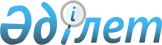 Об утверждении правил оказания государственных услуг в области использования атомной энергииПриказ Министра энергетики Республики Казахстан от 1 апреля 2020 года № 123. Зарегистрирован в Министерстве юстиции Республики Казахстан 6 апреля 2020 года № 20323.
      ПРИКАЗЫВАЮ:
      В соответствии с подпунктом 1) статьи 10 Закона Республики Казахстан "О государственных услугах" ПРИКАЗЫВАЮ:
      Сноска. Преамбула - в редакции приказа и.о. Министра энергетики РК от 01.02.2022 № 35 (вводится в действие по истечении шестидесяти календарных дней после дня его первого официального опубликования).


      1. Утвердить:
      1) правила оказания государственной услуги Министерства энергетики Республики Казахстан "Выдача лицензии на выполнение работ, связанных с этапами жизненного цикла объектов использования атомной энергии" согласно приложению 1 к настоящему приказу; 
      2) правила оказания государственной услуги Министерства энергетики Республики Казахстан "Выдача лицензии на осуществление деятельности по обращению с ядерными материалами" согласно приложению 2 к настоящему приказу;
      3) правила оказания государственной услуги Министерства энергетики Республики Казахстан "Выдача лицензии на осуществление деятельности по обращению с радиоактивными веществами, приборами и установками, содержащими радиоактивные вещества" согласно приложению 3 к настоящему приказу; 
      4) правила оказания государственной услуги Министерства энергетики Республики Казахстан "Выдача лицензии на обращение с приборами и установками, генерирующими ионизирующее излучение" согласно приложению 4 к настоящему приказу; 
      5) правила оказания государственной услуги Министерства энергетики Республики Казахстан "Выдача лицензии на осуществление деятельности по предоставлению услуг в области использования атомной энергии" согласно приложению 5 к настоящему приказу;
      6) правила оказания государственной услуги Министерства энергетики Республики Казахстан "Выдача лицензии на деятельность по обращению с радиоактивными отходами" согласно приложению 6 к настоящему приказу; 
      7) правила оказания государственной услуги Министерства энергетики Республики Казахстан "Выдача лицензии на транспортировку, включая транзитную, ядерных материалов, радиоактивных веществ, радиоизотопных источников ионизирующего излучения, радиоактивных отходов в пределах территории Республики Казахстан" согласно приложению 7 к настоящему приказу; 
      8) правила оказания государственной услуги Министерства энергетики Республики Казахстан "Выдача лицензии на деятельность на территориях бывших испытательных ядерных полигонов и других территориях, загрязненных в результате проведенных ядерных испытаний" согласно приложению 8 к настоящему приказу; 
      9) исключен приказом Министра энергетики РК от 21.05.2021 № 175 (вводится в действие по истечении шестидесяти календарных дней после дня его первого официального опубликования); 

      10) исключен приказом Министра энергетики РК от 21.05.2021 № 175 (вводится в действие по истечении шестидесяти календарных дней после дня его первого официального опубликования);

      11) исключен приказом и.о. Министра энергетики РК от 01.02.2022 № 35 (вводится в действие по истечении шестидесяти календарных дней после дня его первого официального опубликования).

      Сноска. Пункт 1 с изменениями, внесенными приказами Министра энергетики РК от 21.05.2021 № 175 (вводится в действие по истечении шестидесяти календарных дней после дня его первого официального опубликования); от 01.02.2022 № 35 (вводится в действие по истечении шестидесяти календарных дней после дня его первого официального опубликования); от 09.01.2023 № 4 (вводится в действие по истечении шестидесяти календарных дней после дня его первого официального опубликования).


      2. Признать утратившими силу некоторые приказы Министерства энергетики Республики Казахстан согласно приложению 12 к настоящему приказу.
      3. Комитету атомного и энергетического надзора и контроля Министерства энергетики Республики Казахстан в установленном законодательством Республики Казахстан порядке обеспечить:
      1) государственную регистрацию настоящего приказа в Министерстве юстиции Республики Казахстан;
      2) размещение настоящего приказа на интернет-ресурсе Министерства энергетики Республики Казахстан;
      3) в течение десяти рабочих дней после государственной регистрации настоящего приказа в Министерстве юстиции Республики Казахстан представление в Департамент юридической службы Министерства энергетики Республики Казахстан сведений об исполнении мероприятий, предусмотренных подпунктами 1) и 2) настоящего пункта.
      4. Контроль за исполнением настоящего приказа возложить на курирующего вице-министра энергетики Республики Казахстан.
      5. Настоящий приказ вводится в действие по истечении двадцати одного календарного дня после дня его первого официального опубликования.
      "СОГЛАСОВАН"Министерство национальнойэкономики Республики Казахстан
      "СОГЛАСОВАН"Министерство цифровогоразвития, инноваций иаэрокосмической промышленностиРеспублики Казахстан Правила оказания государственной услуги
"Выдача лицензии на выполнение работ, связанных с этапами
жизненного цикла объектов использования атомной энергии" Глава 1. Общие положения
      1. Настоящие Правила оказания государственной услуги "Выдача лицензии на выполнение работ, связанных с этапами жизненного цикла объектов использования атомной энергии" (далее – Правила) разработаны в соответствии с подпунктом 1) статьи 10 Закона Республики Казахстан "О государственных услугах" (далее – Закон) и подпунктом 4) пункта 1 статьи 12  Закона Республики Казахстан "О разрешениях и уведомлениях" и определяют порядок оказания государственной услуги "Выдача лицензии на выполнение работ, связанных с этапами жизненного цикла объектов использования атомной энергии" (далее – государственная услуга).
      Сноска. Пункт 1 - в редакции приказа и.о. Министра энергетики РК от 01.02.2022 № 35 (вводится в действие по истечении шестидесяти календарных дней после дня его первого официального опубликования).


      2. В настоящих Правилах используются следующие основные понятия:
      1) единый контакт-центр – юридическое лицо, определенное Правительством Республики Казахстан, выполняющее функции информационно-справочной службы по предоставлению услугополучателям информации по вопросам оказания государственных и иных услуг, а также государственным органам – информации по вопросам оказания информационно-коммуникационных услуг;
      2) электронная форма лицензии и (или) приложения к лицензии – разрешение в форме электронного документа, оформляемое и получаемое с использованием государственной информационной системы разрешений и уведомлений, равнозначное разрешению на бумажном носителе;
      3) государственная услуга – одна из форм реализации отдельных государственных функций, осуществляемых в индивидуальном порядке по обращению или без обращения услугополучателей и направленных на реализацию их прав, свобод и законных интересов, предоставление им соответствующих материальных или нематериальных благ;
      4) стандарт государственной услуги – перечень основных требований к оказанию государственной услуги, включающий характеристики процесса, форму, содержание и результат оказания, а также иные сведения с учетом особенностей предоставления государственной услуги;
      5) веб-портал "электронного правительства" www.egov.kz, www.elicense.kz (далее – портал) – информационная система, представляющая собой единое окно доступа ко всей консолидированной правительственной информации, включая нормативную правовую базу, и к государственным услугам, услугам по выдаче технических условий на подключение к сетям субъектов естественных монополий и услугам субъектов квазигосударственного сектора, оказываемым в электронной форме;
      6) платежный шлюз "электронного правительства" (далее – ПШЭП) – информационная система, автоматизирующая процессы передачи информации о проведении платежей в рамках оказания возмездных услуг, оказываемых в электронной форме;
      7) электронная цифровая подпись (далее – ЭЦП) – набор электронных цифровых символов, созданный средствами электронной цифровой подписи и подтверждающий достоверность электронного документа, его принадлежность и неизменность содержания. Глава 2. Порядок оказания государственной услуги
      3. Государственная услуга оказывается Комитетом атомного и энергетического надзора и контроля Министерства энергетики Республики Казахстан (далее – услугодатель).
      4. Для получения государственной услуги юридическое лицо (далее – услугополучатель) направляет услугодателю документы, необходимые для оказания государственной услуги, указанные в пункте 8 перечня основных требований к оказанию государственной услуги "Выдача лицензии на выполнение работ, связанных с этапами жизненного цикла объектов использования атомной энергии" (далее – перечень основных требований к оказанию государственной услуги), приведенного в приложении 5 к настоящим Правилам посредством портала.
      Сноска. Пункт 4 - в редакции приказа Министра энергетики РК от 09.01.2023 № 4 (вводится в действие по истечении шестидесяти календарных дней после дня его первого официального опубликования).


      5. Перечень основных требований к оказанию государственной услуги приведен в перечне основных требований к оказанию государственной услуги.
      Сноска. Пункт 5 - в редакции приказа Министра энергетики РК от 09.01.2023 № 4 (вводится в действие по истечении шестидесяти календарных дней после дня его первого официального опубликования).


      6. Сотрудник канцелярии услугодателя в день поступления документов осуществляет их прием, регистрацию и передает его на рассмотрение в управление лицензирования.
      При обращении услугополучателя после окончания рабочего времени, в выходные и праздничные дни, прием заявлений и выдача результатов оказания государственной услуги осуществляется следующим рабочим днем.
      7. Работник управления лицензирования в течение 2 (двух) рабочих дней с момента регистрации документов, указанных в подпунктах 1) и 3) пункта 4 настоящих Правил, проверяет полноту и срок действия представленных документов и (или) сведений.
      В случае представления услугополучателем неполного пакета документов и (или) сведений и (или) истечения срока их действия работник управления лицензирования в течение срока, указанного в части первой настоящего пункта, готовит мотивированный отказ в дальнейшем рассмотрении заявления по форме, согласно приложению 6 к настоящим Правилам.
      Мотивированный отказ в дальнейшем рассмотрении заявления направляется посредством портала в "личный кабинет" услугополучателя в форме электронного документа, подписанного ЭЦП руководителя услугодателя.
      В случае предоставления услугополучателем полного пакета документов и (или) сведений и отсутствия документов с истекшим сроком действия работник управления лицензирования в течение срока, указанного в части первой настоящего пункта, направляет пакет документов и (или) сведения с приложением заключения о первичной проверке в управление ядерной и радиационной безопасности на проведение разрешительного контроля и для установления особых условий выдачи лицензии.
      8. Работник управления ядерной и радиационной безопасности с момента поступления пакета документов и (или) сведений в течение 13 (тринадцати) рабочих дней устанавливает особые условия выдачи лицензии и соответствие или несоответствие услугополучателя квалификационным требованиям и перечню документов, подтверждающих соответствие им, для деятельности в сфере использования атомной энергии, утвержденных приказом Министра энергетики Республики Казахстан от 13 ноября 2014 года № 122 (зарегистрирован в Реестре государственной регистрации нормативных правовых актов за № 10022) (далее – квалификационные требования), по результатам которого готовит заключение, подписанное работником управления ядерной и радиационной безопасности и услугополучателем, и передает его в управление лицензирования.
      Сноска. Пункт 8 - в редакции приказа и.о. Министра энергетики РК от 01.02.2022 № 35 (вводится в действие по истечении шестидесяти календарных дней после дня его первого официального опубликования).


      9. Работник управления лицензирования в течение 1 (одного) рабочего дня после получения заключения работника управления ядерной и радиационной безопасности готовит лицензию и (или) приложение к лицензии по формам, согласно приложениям 7 и 8 к настоящим Правилам (далее – лицензия и (или) приложение к лицензии), или предварительное решение об отказе в выдаче лицензии и (или) приложения к лицензии.
      В соответствии со статьей 73 Административного процедурно-процессуального кодекса Республики Казахстан услугодатель предоставляет возможность услугополучателю выразить свою позицию (заслушивание) к предварительному решению об отказе в выдаче лицензии и (или) приложения к лицензии, о котором услугополучатель уведомляется не позднее чем за 3 (три) рабочих дня до принятия решения.
      Процедура заслушивания проводится в соответствии с Административным процедурно-процессуальным кодексом Республики Казахстан.
      По итогам рассмотрения пакета документов, заключения и результатам заслушивания услугодатель принимает решение о выдаче лицензии и (или) приложения к лицензии, или об отказе в выдаче лицензии и (или) приложения к лицензии.
      Работник управления лицензирования в течение 1 (одного) рабочего дня после получения решения о выдаче лицензии и (или) приложения к лицензии или об отказе в выдаче лицензии и (или) приложения к лицензии, готовит лицензию и (или) приложение к лицензии, или мотивированный отказ в оказании государственной услуги по форме, согласно приложению 6 к настоящим Правилам, по основаниям, указанным в пункте 9 стандарта государственной услуги.
      Лицензия и (или) приложение к лицензии или мотивированный отказ в оказании государственной услуги направляется посредством портала в личный кабинет" услугополучателя в форме электронного документа, подписанного ЭЦП руководителя услугодателя.
      Сноска. Пункт 9 - в редакции приказа и.о. Министра энергетики РК от 01.02.2022 № 35 (вводится в действие по истечении шестидесяти календарных дней после дня его первого официального опубликования).

      10. Исключен приказом Министра энергетики РК от 09.01.2023 № 4 (вводится в действие по истечении шестидесяти календарных дней после дня его первого официального опубликования).


      11. Переоформление лицензии и (или) приложения к лицензии осуществляется в случаях:
      1) реорганизации юридического лица-лицензиата в формах слияния, преобразования, присоединения юридического лица-лицензиата к другому юридическому лицу, выделения и разделения;
      2) изменения наименования и (или) места нахождения юридического лица-лицензиата (в случае указания адреса в лицензии);
      3) изменения адреса места нахождения объекта без его физического перемещения для лицензии, выданной по классу "разрешения, выдаваемые на объекты" или для приложений к лицензии с указанием объектов;
      4) изменения наименования вида и (или) подвида деятельности.
      Переоформление лицензии и (или) приложения к лицензии не осуществляется в случаях, указанных в подпунктах 2) и 3) части первой настоящего пункта Правил, если изменения адреса места нахождения юридического лица-лицензиата, адреса места нахождения объекта для лицензии, выданной по классу "разрешения, выдаваемые на объекты", или для приложений к лицензии с указанием объектов произошли в связи с изменением наименования населенных пунктов, названия улиц в соответствии с требованиями Закона Республики Казахстан "Об административно-территориальном устройстве Республики Казахстан".
      Такие изменения адреса лицензиатов и объектов, указанных в приложениях к лицензиям, осуществляются посредством интеграции государственных информационных систем.
      Сноска. Пункт 11 - в редакции приказа и.о. Министра энергетики РК от 01.02.2022 № 35 (вводится в действие по истечении шестидесяти календарных дней после дня его первого официального опубликования).


      12. При переоформлении лицензии и (или) приложения к лицензии работник управления лицензирования в течение 3 (трех) рабочих дней с момента регистрации документов, указанных в подпункте 2) пункта 4 настоящих Правил, проверяет полноту представленных документов, сведений и (или) надлежащее оформление представленных документов.
      При представлении услугополучателем неполного пакета документов, сведений и (или) ненадлежащем оформлении представленных документов работник управления лицензирования готовит мотивированный отказ в оказании государственной услуги по форме, согласно приложению 6 к настоящим Правилам, по основаниям, указанным в пункте 9 перечня основных требований к оказанию государственной услуги.
      Мотивированный отказ в оказании государственной услуги направляется посредством портала в "личный кабинет" услугополучателя в форме электронного документа, подписанного ЭЦП руководителя услугодателя.
      При представлении услугополучателем полного пакета документов, сведений и (или) надлежащем оформлении представленных документов работник управления лицензирования готовит лицензию и (или) приложение к лицензии.
      Лицензия и (или) приложение к лицензии направляется посредством портала в "личный кабинет" услугополучателя в форме электронного документа, подписанного ЭЦП руководителя услугодателя.
      Оказание государственной услуги при переоформлении лицензии и (или) приложения к лицензии осуществляется в срок, указанный в пункте 3 перечня основных требований к оказанию государственной услуги.
      Сноска. Пункт 12 - в редакции приказа Министра энергетики РК от 09.01.2023 № 4 (вводится в действие по истечении шестидесяти календарных дней после дня его первого официального опубликования).


      13. Переоформление лицензии и (или) приложения к лицензии при реорганизации юридического лица-лицензиата в формах выделения и разделения осуществляется в соответствии с пунктами 7 – 9 настоящих Правил.
      Оказание государственной услуги при переоформлении лицензии и (или) приложения к лицензии при реорганизации юридического лица-лицензиата в формах выделения и разделения осуществляется в срок, указанный в пункте 3 перечня основных требований к оказанию государственной услуги.
      Сноска. Пункт 13 - в редакции приказа Министра энергетики РК от 09.01.2023 № 4 (вводится в действие по истечении шестидесяти календарных дней после дня его первого официального опубликования).

      14. Исключен приказом и.о. Министра энергетики РК от 01.02.2022 № 35 (вводится в действие по истечении шестидесяти календарных дней после дня его первого официального опубликования).

      15. Исключен приказом и.о. Министра энергетики РК от 01.02.2022 № 35 (вводится в действие по истечении шестидесяти календарных дней после дня его первого официального опубликования).

      16. Исключен приказом и.о. Министра энергетики РК от 01.02.2022 № 35 (вводится в действие по истечении шестидесяти календарных дней после дня его первого официального опубликования).


      17. В случае, если лицензия и (или) приложение к лицензии были выданы в бумажной форме, услугополучатель по заявлению переводит их в электронный формат и получает электронную форму лицензии и (или) приложение к лицензии.
      18. Услугодатель обеспечивает внесение данных о стадии оказания государственной услуги в информационную систему мониторинга оказания государственных услуг.
      При оказании государственной услуги посредством государственной информационной системы разрешений и уведомлений данные о стадии оказания государственной услуги поступают в автоматическом режиме в информационную систему мониторинга оказания государственных услуг.
      Услугодателем в течение 3 (трех) рабочих дней с момента введения в действие изменений и (или) дополнений в настоящие Правила информация направляется в единый контакт-центр и размещается на единой платформе интернет-ресурсов государственных органов Республики Казахстан www.gov.kz в разделе "Министерство энергетики".
      Сноска. Пункт 18 - в редакции приказа Министра энергетики РК от 09.01.2023 № 4 (вводится в действие по истечении шестидесяти календарных дней после дня его первого официального опубликования).

 Глава 3. Порядок обжалования решений, действий (бездействий) услугодателя и (или) его должностных лиц по вопросу оказания государственной услуги
      19. Рассмотрение жалобы по вопросам оказания государственной услуги производится вышестоящим административным органом, уполномоченным органом по оценке и контролю за качеством оказания государственных услуг (далее – орган, рассматривающий жалобу).
      Жалоба подается услугодателю, чье решение, действие (бездействие) обжалуются.
      Услугодатель, чье решение, действие (бездействие) обжалуются, не направляет жалобу в орган, рассматривающий жалобу, если он в течение 3 (трех) рабочих дней примет решение, удовлетворяющее требованиям, указанным в жалобе.
      При принятии решения об оставлении жалобы без удовлетворения, услугодатель, чье решение, действие (бездействие) обжалуются, не позднее 3 (трех) рабочих дней со дня поступления жалобы направляет ее и административное дело в орган, рассматривающую жалобу.
      Сноска. Пункт 19 - в редакции приказа и.о. Министра энергетики РК от 01.02.2022 № 35 (вводится в действие по истечении шестидесяти календарных дней после дня его первого официального опубликования).


      20. Жалоба услугополучателя, поступившая в адрес услугодателя, на основании пункта 2 статьи 25 Закона подлежит рассмотрению в течение 5 (пяти) рабочих дней со дня ее регистрации.
      Сноска. Пункт 20 - в редакции приказа и.о. Министра энергетики РК от 01.02.2022 № 35 (вводится в действие по истечении шестидесяти календарных дней после дня его первого официального опубликования).


      21. Жалоба услугополучателя, поступившая в адрес уполномоченного органа по оценке и контролю за качеством оказания государственных услуг, подлежит рассмотрению в течение 15 (пятнадцати) рабочих дней со дня ее регистрации.
      Срок рассмотрения жалобы уполномоченным органом по оценке и контролю за качеством оказания государственных услуг, услугодателем продлевается не более чем на 10 (десять) рабочих дней в случаях необходимости:
      1) проведения дополнительного изучения или проверки по жалобе либо проверки с выездом на место;
      2) получения дополнительной информации.
      В случае продления срока рассмотрения жалобы должностное лицо, наделенное полномочиями по рассмотрению жалоб, в течение 3 (трех) рабочих дней с момента продления срока рассмотрения жалобы сообщает в письменной форме (при подаче жалобы на бумажном носителе) или электронной форме (при подаче жалобы в электронном виде) услугополучателю, подавшему жалобу, о продлении срока рассмотрения жалобы с указанием причин продления.
      Сноска. Правила дополнены пунктом 21 в соответствии с приказом Министра энергетики РК от 21.05.2021 № 175 (вводится в действие по истечении шестидесяти календарных дней после дня его первого официального опубликования).


      22. В случаях несогласия с результатами оказания государственной услуги услугополучатель может обжаловать результаты в судебном порядке.
      Сноска. Правила дополнены пунктом 22 в соответствии с приказом Министра энергетики РК от 21.05.2021 № 175 (вводится в действие по истечении шестидесяти календарных дней после дня его первого официального опубликования).

 Заявление юридического лица для получения лицензии и (или) приложения к лицензии
      Сноска. Приложение 1 исключено приказом Министра энергетики РК от 09.01.2023 № 4 (вводится в действие по истечении шестидесяти календарных дней после дня его первого официального опубликования). Форма сведений к квалификационным требованиям и перечню документов, подтверждающих соответствие им, к деятельности по выполнению работ, связанных с этапами жизненного цикла объектов использования атомной энергии
      Сноска. Приложение 2 исключено приказом Министра энергетики РК от 09.01.2023 № 4 (вводится в действие по истечении шестидесяти календарных дней после дня его первого официального опубликования). Документы к деятельности по выполнению работ, связанных с этапами жизненного цикла объектов использования атомной энергии
      Сноска. Приложение 3 исключено приказом Министра энергетики РК от 09.01.2023 № 4 (вводится в действие по истечении шестидесяти календарных дней после дня его первого официального опубликования). Заявление юридического лица для переоформления лицензии и (или) приложения к лицензии
      Сноска. Приложение 4 исключено приказом Министра энергетики РК от 09.01.2023 № 4 (вводится в действие по истечении шестидесяти календарных дней после дня его первого официального опубликования). Перечень основных требований к оказанию государственной услуги
"Выдача лицензии на выполнение работ, связанных с этапами жизненного цикла объектов использования атомной энергии"
      Сноска. Приложение 5 - в редакции приказа Министра энергетики РК от 09.01.2023 № 4 (вводится в действие по истечении шестидесяти календарных дней после дня его первого официального опубликования). Заявление юридического лица для получения лицензии и (или) приложения к лицензии
      В ________________________________________________________________(полное наименование лицензиара)от________________________________________________________________(полное наименование, местонахождение, бизнес-идентификационный номерюридического лица (в том числе иностранного юридического лица),бизнес-идентификационный номер филиала или представительства иностранногоюридического лица – в случае отсутствия бизнес-идентификационного номерау юридического лица)Прошу выдать лицензию и (или) приложение к лицензии на осуществление___________________________________________________________________(указать полное наименование вида деятельности и (или) подвида(ов) деятельности)на бумажном носителе___________________________________________________________________(поставить знак Х в случае, если необходимо получить лицензию на бумажном носителе)Адрес юридического лица____________________________________________________________________(почтовый индекс, страна (для иностранного юридического лица), область, город,район, населенный пункт, наименование улицы, номер дома/здания(стационарного помещения)Электронная почта ___________________________________________________Телефоны ___________________________________________________________Факс _______________________________________________________________Банковский счет _____________________________________________________(номер счета, наименование и местонахождение банка)Адрес объекта осуществления деятельности или действий (операций)____________________________________________________________________(почтовый индекс, область, город, район, населенный пункт, наименование улицы,номер дома/здания (стационарного помещения)Прилагается ______ листов.Настоящим подтверждается, что:все указанные данные являются официальными контактами и на них может бытьнаправлена любая информация по вопросам выдачи или отказа в выдаче лицензиии (или) приложения к лицензии;заявителю не запрещено судом заниматься лицензируемым видом и (или)подвидом деятельности;все прилагаемые документы соответствуют действительности и являютсядействительными;заявитель согласен на использование персональных данных ограниченного доступа,составляющих охраняемую законом тайну, содержащихся в информационныхсистемах, при выдаче лицензии и (или) приложения к лицензии;заявитель согласен на удостоверение заявления электронной цифровой подписьюработника центра обслуживания населения (в случае обращения через центробслуживания населения).Руководитель_________________________________________________________________(фамилия, имя, отчество (в случае наличия) электронная цифровая подписьруководителя организации)Дата заполнения: "__" __________ 20__ года Форма сведений к квалификационным требованиям и перечню документов, подтверждающих соответствие им, к деятельности по выполнению работ, связанных с этапами жизненного цикла объектов использования атомной энергии Глава 1. Форма сведений, содержащих информацию о производственно-технических базах, хранилищах, специализированных помещениях, лабораториях, необходимых для выполнения заявляемых работ
      Сведения, содержащие информацию о производственно-технической базе, необходимой для выполнения заявляемых работ вносятся в таблицу 1 согласно настоящей главе*.* относится только к подвидам деятельности по эксплуатации и выводу из эксплуатации ядерных установок, хранилищ радиоактивных отходов. Глава 2. Форма сведений, содержащих информацию о квалифицированном составе специалистов, техников и рабочих имеющих соответствующее образование, подготовку, опыт работы и допущенных к осуществлению заявленного вида и подвидов деятельности
      Сведения, содержащие информацию о квалифицированном составе специалистов, техников и рабочих имеющих соответствующее образование, подготовку, опыт работы и допущенных к осуществлению заявленного вида и подвидов деятельности вносятся в таблицу 2 согласно настоящей главе. Глава 3. Форма сведений, содержащих информацию о лицензии на строительно-монтажные работы
      Сведения, содержащие информацию о лицензии на строительно-монтажные работы со следующими разрешенными работами:
      1) специальные работы в грунтах, в том числе устройство оснований;
      2) возведение несущих и (или) ограждающих конструкций зданий и сооружений (в том числе мостов, транспортных эстакад, тоннелей и путепроводов, иных искусственных строений), включающее капитальный ремонт и реконструкцию объектов, в том числе:
      монтаж металлических конструкций;
      устройство монолитных, а также монтаж сборных бетонных и железобетонных конструкций, кладка штучных элементов стен и перегородок и заполнение проемов;
      кровельные работы;
      3) монтаж технологического оборудования, пусконаладочные работы, связанные со связью, противоаварийной защитой, системой контроля и сигнализации, блокировкой на транспорте, объектах электроэнергетики и водоснабжения, иных объектах жизнеобеспечения, а также приборами учета и контроля производственного назначения, вносятся в таблицу 3 согласно настоящей главе*.
      * относится только к подвиду деятельности по сооружению ядерных установок, хранилищ радиоактивных отходов. Глава 4. Форма сведений, содержащих информацию о производственно-технических базах, хранилищах, специализированных помещениях, лабораториях, необходимых для выполнения заявляемых работ
      Сведения, содержащие информацию о хранилище для хранения и захоронения источников ионизирующего излучения и радиоактивных отходов, вносятся в таблицу 4 согласно настоящей главе*.* данный пункт относится только к подвидам деятельности по эксплуатации и выводу из эксплуатации ядерных установок, хранилищ радиоактивных отходов. Глава 5. Форма сведений, содержащих информацию о приказе по назначению лица, ответственного за учет и контроль ядерных материалов и (или) радиоактивных веществ, приборов и установок, содержащих радиоактивные вещества и (или) приборов и установок, генерирующих ионизирующее излучение
      Сведения, содержащие информацию о приказе по назначению лица, ответственного за учет и контроль ядерных материалов и (или) радиоактивных веществ, приборов и установок, содержащих радиоактивные вещества и (или) приборов и установок, генерирующих ионизирующее излучение, вносятся в таблицу 5 согласно настоящей главе*.* данный пункт относится только к подвидам деятельности по эксплуатации и выводу из эксплуатации ядерных установок, хранилищ радиоактивных отходов. Глава 6. Форма сведений, содержащих информацию об обеспечении персонала индивидуальным дозиметрическим контролем
      Сведения, содержащие информацию об обеспечении персонала индивидуальным дозиметрическим контролем, вносятся в таблицу 6 согласно настоящей главе*.* данный пункт относится только к подвидам деятельности по эксплуатации и выводу из эксплуатации ядерных установок, хранилищ радиоактивных отходов. Договор на проведение индивидуального дозиметрического контроля персонала заключается с физическим или юридическим лицом, имеющим соответствующую лицензию в сфере использования атомной энергии. Документы к деятельности по выполнению работ, связанных с этапами жизненного цикла объектов использования атомной энергии
      1. Утвержденные заявителем акты приемки и протоколы испытаний, акта о готовности систем, оборудования и подготовленности персонала к вводу в эксплуатацию – данный пункт относится только к подвидам деятельности по эксплуатации ядерных установок.
      2. Утвержденный заявителем предварительный отчет по анализу безопасности объекта – данный пункт относится только к подвиду деятельности по сооружению ядерных установок, хранилищ радиоактивных отходов.
      3. Утвержденный заявителем предварительный план вывода объекта из эксплуатации – данный пункт относится только к подвидам деятельности по эксплуатации (для проектируемых ядерных установок, хранилищ радиоактивных отходов) и выводу из эксплуатации ядерных установок, хранилищ радиоактивных отходов.
      4. Приказ о создании службы и положение о службе обеспечивающей эксплуатацию, техническое обслуживание, проверку и испытания оборудования, механизмов, технологических линий, направленных на поддержание работоспособности и предотвращение отказов в системах безопасности; инструкция проведения технического обслуживания; программа и график проведения технического обслуживания – данный пункт относится только к подвидам деятельности по эксплуатации и выводу из эксплуатации ядерных установок, хранилищ радиоактивных отходов.
      5. Приказ заявителя о создании службы радиационной безопасности, положение о службе радиационной безопасности, сертификаты обучения по радиационной безопасности – данный пункт относится только к подвидам деятельности по эксплуатации и выводу из эксплуатации ядерных установок, хранилищ радиоактивных отходов.
      6. Утвержденная заявителем программа обеспечения качества.
      7. Утвержденные заявителем:
      инструкция по радиационной безопасности при проведении заявляемых работ, соответствующая требованиям, указанным в приложении 6 к Санитарным правилам "Санитарно-эпидемиологические требования к обеспечению радиационной безопасности", утвержденным приказом Министра здравоохранения Республики Казахстан от 15 декабря 2020 года № ҚР ДСМ-275/2020 (зарегистрирован в Реестре государственной регистрации нормативных правовых актов за № 21822); 
      инструкция по обеспечению ядерной безопасности при проведении физического пуска; 
      инструкция по обеспечению ядерной безопасности при транспортировке, перегрузке и хранении свежего и отработавшего топлива; 
      инструкция по действиям персонала в аварийных ситуациях – данный пункт относится только к подвидам деятельности по эксплуатации и выводу из эксплуатации ядерных установок, хранилищ радиоактивных отходов.
      8. План мероприятий по защите персонала и населения от радиационной аварии и ее последствий, утвержденный заявителем и согласованный с местным исполнительным органом области (города республиканского значения, столицы), уполномоченными государственными органами, осуществляющими государственное управление, надзор и контроль в области обеспечения радиационной безопасности – данный пункт относится только к подвидам деятельности по эксплуатации и выводу из эксплуатации ядерных установок, хранилищ радиоактивных отходов. План мероприятий по защите персонала и населения от радиационной аварии, и ее последствий требуется только для объектов 1 и 2 категории радиационной опасности.
      9. Утвержденные заявителем методики, программы проведения противоаварийных тренировок для отработки действий персонала в аварийных условиях – данный пункт относится только к подвидам деятельности по эксплуатации и выводу из эксплуатации ядерных установок, хранилищ радиоактивных отходов.
      10. Утвержденная заявителем программа производственного контроля с оценкой радиационной обстановки;
      документ, утверждающий порядок проведения радиационного контроля; 
      сертификаты о поверке средств измерений радиационного контроля – данный пункт относится только к подвидам деятельности по эксплуатации и выводу из эксплуатации ядерных установок, хранилищ радиоактивных отходов. Заявление юридического лица для переоформления лицензии и (или) приложения к лицензии
      В ________________________________________________________________(полное наименование лицензиара)от ________________________________________________________________(полное наименование, местонахождение, бизнес-идентификационный номерюридического лица (в том числе иностранного юридического лица),бизнес-идентификационный номер филиала или представительства иностранногоюридического лица – в случае отсутствия бизнес- идентификационного номерау юридического лица)Прошу переоформить лицензию и (или) приложение(я) к лицензии(нужное подчеркнуть) №__________ от "___" _________ 20___ года,выданную(ое)(ых)_____________________________________________________________________(номер(а) лицензии и (или) приложения(й) к лицензии, дата выдачи,наименование лицензиара, выдавшего лицензию и (или) приложение(я) к лицензии)На осуществление_____________________________________________________________________(полное наименование вида деятельности и (или) подвида(ов) деятельности)по следующему(им) основанию(ям) (укажите в соответствующей ячейке Х):1) реорганизация юридического лица-лицензиата в соответствии с порядком,определенным статьей 34 Закона Республики Казахстан "О разрешенияхи уведомлениях" путем (укажите в соответствующей ячейке Х):слияния _________________________________________________________преобразования __________________________________________________присоединения ___________________________________________________выделения _______________________________________________________разделения ______________________________________________________2) изменение наименования юридического лица-лицензиата_____________3) изменение места нахождения юридического лица-лицензиата _________4) отчуждение лицензиатом лицензии, выданной по классу "разрешения,выдаваемые на объекты", вместе с объектом в пользу третьих лиц в случаях,если отчуждаемость лицензии предусмотрена приложением 1 к ЗаконуРеспублики Казахстан "О разрешениях и уведомлениях" _______________5) изменение адреса места нахождения объекта без его физического перемещениядля лицензии, выданной по классу "разрешения, выдаваемые на объекты"или для приложений к лицензии с указанием объектов ______________6) наличие требования о переоформлении в законах Республики Казахстан_________________________________________________________________7) изменение наименования вида деятельности ________________________8) изменение наименования подвида деятельности _____________________на бумажном носителе_________________________________________________________________(поставить знак Х в случае, если необходимо получить лицензиюна бумажном носителе)Адрес юридического лица_________________________________________________________________(страна – для иностранного юридического лица, почтовый индекс, область,город, район, населенный пункт, наименование улицы, номер дома/здания(стационарного помещения))Электронная почта ________________________________________________Телефоны ________________________________________________________Факс ____________________________________________________________Банковский счет __________________________________________________(номер счета, наименование и местонахождение банка)Адрес объекта осуществления деятельности или действий (операций)_________________________________________________________________(почтовый индекс, область, город, район, населенный пункт, наименованиеулицы, номер дома/здания (стационарного помещения)Прилагается ______ листов.Настоящим подтверждается, что:все указанные данные являются официальными контактами и на них может бытьнаправлена любая информация по вопросам выдачи или отказа в выдаче лицензиии (или) приложения к лицензии;заявителю не запрещено судом заниматься лицензируемым видом и (или)подвидом деятельности;все прилагаемые документы соответствуют действительности и являютсядействительными;заявитель согласен на использование персональных данных ограниченного доступа,составляющих охраняемую законом тайну, содержащихся в информационныхсистемах, при выдаче лицензии и (или) приложения к лицензии;заявитель согласен на удостоверение заявления электронной цифровой подписьюработника центра обслуживания населения(в случае обращения через центр обслуживания населения).Руководитель__________________________________________________________________(фамилия, имя, отчество (в случае наличия) электронная цифровая подписьруководителя организацииДата заполнения: "__" __________ 20__ года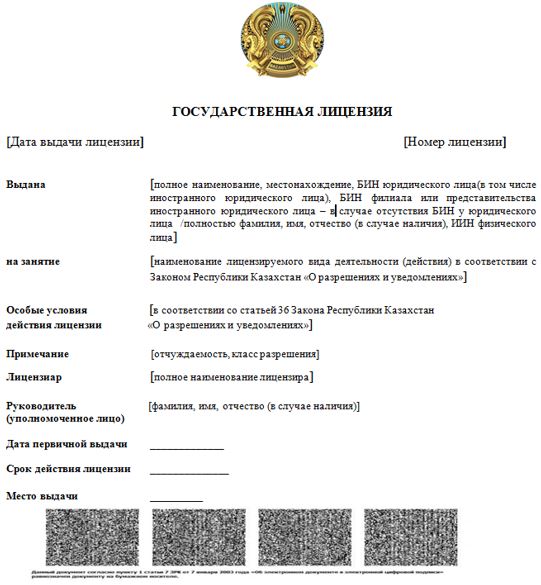 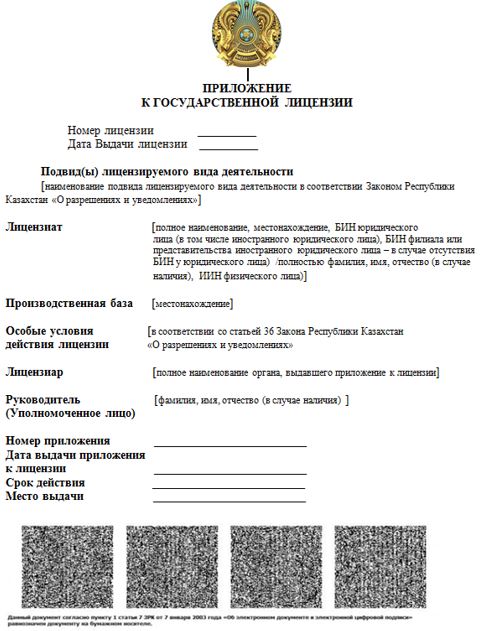  Правила оказания государственной услуги
"Выдача лицензии на осуществление деятельности по обращению ядерными материалами" Глава 1. Общие положения
      1. Настоящие Правила оказания государственной услуги "Выдача лицензии на осуществление деятельности по обращению с ядерными материалами" (далее – Правила) разработаны в соответствии с подпунктом 1) статьи 10 Закона Республики Казахстан "О государственных услугах" (далее – Закон) и подпунктом 4) пункта 1 статьи 12 Закона Республики Казахстан "О разрешениях и уведомлениях" и определяют порядок оказания государственной услуги "Выдача лицензии на осуществление деятельности по обращению с ядерными материалами" (далее – государственная услуга).
      Сноска. Пункт 1 - в редакции приказа Министра энергетики РК от 09.01.2023 № 4 (вводится в действие по истечении шестидесяти календарных дней после дня его первого официального опубликования).


      2. В настоящих Правилах используются следующие основные понятия:
      1) единый контакт-центр – юридическое лицо, определенное Правительством Республики Казахстан, выполняющее функции информационно-справочной службы по предоставлению услугополучателям информации по вопросам оказания государственных и иных услуг, а также государственным органам – информации по вопросам оказания информационно-коммуникационных услуг;
      2) электронная форма лицензии и (или) приложения к лицензии – разрешение в форме электронного документа, оформляемое и получаемое с использованием государственной информационной системы разрешений и уведомлений, равнозначное разрешению на бумажном носителе;
      3) государственная услуга – одна из форм реализации отдельных государственных функций, осуществляемых в индивидуальном порядке по обращению или без обращения услугополучателей и направленных на реализацию их прав, свобод и законных интересов, предоставление им соответствующих материальных или нематериальных благ;
      4) стандарт государственной услуги – перечень основных требований к оказанию государственной услуги, включающий характеристики процесса, форму, содержание и результат оказания, а также иные сведения с учетом особенностей предоставления государственной услуги;
      5) веб-портал "электронного правительства" www.egov.kz, www.elicense.kz (далее – портал) – информационная система, представляющая собой единое окно доступа ко всей консолидированной правительственной информации, включая нормативную правовую базу, и к государственным услугам, услугам по выдаче технических условий на подключение к сетям субъектов естественных монополий и услугам субъектов квазигосударственного сектора, оказываемым в электронной форме;
      6) платежный шлюз "электронного правительства" (далее – ПШЭП) – информационная система, автоматизирующая процессы передачи информации о проведении платежей в рамках оказания возмездных услуг, оказываемых в электронной форме;
      7) электронная цифровая подпись (далее – ЭЦП) – набор электронных цифровых символов, созданный средствами электронной цифровой подписи и подтверждающий достоверность электронного документа, его принадлежность и неизменность содержания. Глава 2. Порядок оказания государственной услуги
      3. Государственная услуга оказывается Комитетом атомного и энергетического надзора и контроля Министерства энергетики Республики Казахстан (далее – услугодатель).
      4. Для получения государственной услуги юридическое лицо (далее – услугополучатель) направляет услугодателю документы, необходимые для оказания государственной услуги, указанные в пункте 8 перечня основных требований к оказанию государственной услуги "Выдача лицензии на осуществление деятельности по обращению с ядерными материалами" (далее – перечень основных требований к оказанию государственной услуги), приведенного в приложении 5 к настоящим Правилам посредством портала.
      Сноска. Пункт 4 - в редакции приказа Министра энергетики РК от 09.01.2023 № 4 (вводится в действие по истечении шестидесяти календарных дней после дня его первого официального опубликования).


      5. Перечень основных требований к оказанию государственной услуги приведен в перечне основных требований к оказанию государственной услуги.
      Сноска. Пункт 5 - в редакции приказа Министра энергетики РК от 09.01.2023 № 4 (вводится в действие по истечении шестидесяти календарных дней после дня его первого официального опубликования).


      6. Сотрудник канцелярии услугодателя в день поступления документов осуществляет их прием, регистрацию и передает его на рассмотрение в управление лицензирования.
      При обращении услугополучателя после окончания рабочего времени, в выходные и праздничные дни, прием заявлений и выдача результатов оказания государственной услуги осуществляется следующим рабочим днем.
      7. Работник управления лицензирования в течение 2 (двух) рабочих дней с момента регистрации документов, указанных в подпунктах 1) и 3) пункта 4 настоящих Правил, проверяет полноту и срок действия представленных документов и (или) сведений.
      При представлении услугополучателем неполного пакета документов и (или) сведений и (или) истечения срока их действия работник управления лицензирования в течение срока, указанного в части первой настоящего пункта, готовит мотивированный отказ в дальнейшем рассмотрении заявления по форме, согласно приложению 6 к настоящим Правилам.
      Мотивированный отказ в дальнейшем рассмотрении заявления направляется посредством портала в "личный кабинет" услугополучателя в форме электронного документа, подписанного ЭЦП руководителя услугодателя.
      При представлении услугополучателем полного пакета документов и (или) сведений и отсутствия документов с истекшим сроком действия работник управления лицензирования в течение срока, указанного в части первой настоящего пункта, направляет пакет документов и (или) сведения с приложением заключения о первичной проверке в управление контроля материалов и международных гарантий, управление ядерной и радиационной безопасности и (или) управление ядерной физической безопасности и технической кооперации для установления особых условий выдачи лицензии и на проведение разрешительного контроля в порядке посещения субъекта (объекта) контроля и (или) вызова субъекта контроля.
      Сноска. Пункт 7 - в редакции приказа Министра энергетики РК от 09.01.2023 № 4 (вводится в действие по истечении шестидесяти календарных дней после дня его первого официального опубликования).


      8. Работники управления контроля материалов и международных гарантий, управления ядерной и радиационной безопасности и (или) управления ядерной физической безопасности и технической кооперации с момента поступления пакета документов и (или) сведений в течение 13 (тринадцати) рабочих дней устанавливают особые условия выдачи лицензии и соответствие или несоответствие услугополучателя квалификационным требованиям и перечню документов, подтверждающих соответствие им, для деятельности в сфере использования атомной энергии, утвержденных приказом Министра энергетики Республики Казахстан от 13 ноября 2014 года № 122 (зарегистрирован в Реестре государственной регистрации нормативных правовых актов за № 10022) (далее – квалификационные требования), по результатам которого готовят заключение, подписанное работниками управления контроля материалов и международных гарантий, управления ядерной и радиационной безопасности и (или) управления ядерной физической безопасности и технической кооперации и услугополучателем и передают его в управление лицензирования.
      Сноска. Пункт 8 - в редакции приказа и.о. Министра энергетики РК от 01.02.2022 № 35 (вводится в действие по истечении шестидесяти календарных дней после дня его первого официального опубликования).


      9. Работник управления лицензирования в течение 1 (одного) рабочего дня после получения заключения работников управления контроля материалов и международных гарантий, управления ядерной и радиационной безопасности и (или) управления ядерной физической безопасности и технической кооперации, готовит лицензию и (или) приложение к лицензии по формам, согласно приложениям 7 и 8 к настоящим Правилам (далее – лицензия и (или) приложение к лицензии), или предварительное решение об отказе в выдаче лицензии и (или) приложения к лицензии.
      В соответствии со статьей 73 Административного процедурно-процессуального кодекса Республики Казахстан услугодатель предоставляет возможность услугополучателю выразить свою позицию (заслушивание) к предварительному решению об отказе в выдаче лицензии и (или) приложения к лицензии, о котором услугополучатель уведомляется не позднее чем за 3 (три) рабочих дня до принятия решения.
      Процедура заслушивания проводится в соответствии с Административным процедурно-процессуальным кодексом Республики Казахстан.
      По итогам рассмотрения пакета документов, заключения и результатам заслушивания услугодатель принимает решение о выдаче лицензии и (или) приложения к лицензии, или об отказе в выдаче лицензии и (или) приложения к лицензии.
      Работник управления лицензирования в течение 1 (одного) рабочего дня после получения решения о выдаче лицензии и (или) приложения к лицензии или об отказе в выдаче лицензии и (или) приложения к лицензии, готовит лицензию и (или) приложение к лицензии, или мотивированный отказ в оказании государственной услуги по форме, согласно приложению 6 к настоящим Правилам, по основаниям, указанным в пункте 9 стандарта государственной услуги.
      Лицензия и (или) приложение к лицензии или мотивированный отказ в оказании государственной услуги направляется посредством портала в личный кабинет" услугополучателя в форме электронного документа, подписанного ЭЦП руководителя услугодателя.
      Сноска. Пункт 9 - в редакции приказа и.о. Министра энергетики РК от 01.02.2022 № 35 (вводится в действие по истечении шестидесяти календарных дней после дня его первого официального опубликования).

      10. Исключен приказом Министра энергетики РК от 09.01.2023 № 4 (вводится в действие по истечении шестидесяти календарных дней после дня его первого официального опубликования).


      11. Переоформление лицензии и (или) приложения к лицензии осуществляется в случаях:
      1) реорганизации юридического лица-лицензиата в формах слияния, преобразования, присоединения юридического лица-лицензиата к другому юридическому лицу, выделения и разделения;
      2) изменения наименования и (или) места нахождения юридического лица-лицензиата (в случае указания адреса в лицензии);
      3) изменения адреса места нахождения объекта без его физического перемещения для лицензии, выданной по классу "разрешения, выдаваемые на объекты" или для приложений к лицензии с указанием объектов;
      4) изменения наименования вида и (или) подвида деятельности.
      Переоформление лицензии и (или) приложения к лицензии не осуществляется в случаях, указанных в подпунктах 2) и 3) части первой настоящего пункта Правил, если изменения адреса места нахождения юридического лица-лицензиата, адреса места нахождения объекта для лицензии, выданной по классу "разрешения, выдаваемые на объекты", или для приложений к лицензии с указанием объектов произошли в связи с изменением наименования населенных пунктов, названия улиц в соответствии с требованиями Закона Республики Казахстан "Об административно-территориальном устройстве Республики Казахстан".
      Такие изменения адреса лицензиатов и объектов, указанных в приложениях к лицензиям, осуществляются посредством интеграции государственных информационных систем.
      Сноска. Пункт 11 - в редакции приказа и.о. Министра энергетики РК от 01.02.2022 № 35 (вводится в действие по истечении шестидесяти календарных дней после дня его первого официального опубликования).


      12. При переоформлении лицензии и (или) приложения к лицензии работник управления лицензирования в течение 3 (трех) рабочих дней с момента регистрации документов, указанных в подпункте 2) пункта 4 настоящих Правил, проверяет полноту представленных документов, сведений и (или) надлежащее оформление представленных документов.
      При представлении услугополучателем неполного пакета документов, сведений и (или) ненадлежащем оформлении представленных документов работник управления лицензирования готовит мотивированный отказ в оказании государственной услуги по форме, согласно приложению 6 к настоящим Правилам, по основаниям, указанным в пункте 9 перечня основных требований к оказанию государственной услуги.
      Мотивированный отказ в оказании государственной услуги направляется посредством портала в "личный кабинет" услугополучателя в форме электронного документа, подписанного ЭЦП руководителя услугодателя.
      При представлении услугополучателем полного пакета документов, сведений и (или) надлежащем оформлении представленных документов работник управления лицензирования готовит лицензию и (или) приложение к лицензии.
      Лицензия и (или) приложение к лицензии направляется посредством портала в "личный кабинет" услугополучателя в форме электронного документа, подписанного ЭЦП руководителя услугодателя.
      Оказание государственной услуги при переоформлении лицензии и (или) приложения к лицензии осуществляется в срок, указанный в пункте 3 перечня основных требований к оказанию государственной услуги.
      Сноска. Пункт 12 - в редакции приказа Министра энергетики РК от 09.01.2023 № 4 (вводится в действие по истечении шестидесяти календарных дней после дня его первого официального опубликования).


      13. Переоформление лицензии и (или) приложения к лицензии при реорганизации юридического лица-лицензиата в формах выделения и разделения осуществляется в соответствии с пунктами 7 – 9 настоящих Правил.
      Оказание государственной услуги при переоформлении лицензии и (или) приложения к лицензии при реорганизации юридического лица-лицензиата в формах выделения и разделения осуществляется в срок, указанный в пункте 3 перечня основных требований к оказанию государственной услуги.
      Сноска. Пункт 13 - в редакции приказа Министра энергетики РК от 09.01.2023 № 4 (вводится в действие по истечении шестидесяти календарных дней после дня его первого официального опубликования).

      14. Исключен приказом и.о. Министра энергетики РК от 01.02.2022 № 35 (вводится в действие по истечении шестидесяти календарных дней после дня его первого официального опубликования).

      15. Исключен приказом и.о. Министра энергетики РК от 01.02.2022 № 35 (вводится в действие по истечении шестидесяти календарных дней после дня его первого официального опубликования).

      16. Исключен приказом и.о. Министра энергетики РК от 01.02.2022 № 35 (вводится в действие по истечении шестидесяти календарных дней после дня его первого официального опубликования).


      17. В случае, если лицензия и (или) приложение к лицензии были выданы в бумажной форме, услугополучатель по заявлению переводит их в электронный формат и получает электронную форму лицензии и (или) приложение к лицензии.
      18. Услугодатель обеспечивает внесение данных о стадии оказания государственной услуги в информационную систему мониторинга оказания государственных услуг.
      При оказании государственной услуги посредством государственной информационной системы разрешений и уведомлений данные о стадии оказания государственной услуги поступают в автоматическом режиме в информационную систему мониторинга оказания государственных услуг.
      Услугодателем в течение 3 (трех) рабочих дней с момента введения в действие изменений и (или) дополнений в настоящие Правила информация направляется в единый контакт-центр и размещается на единой платформе интернет-ресурсов государственных органов Республики Казахстан www.gov.kz в разделе "Министерство энергетики".
      Сноска. Пункт 18 - в редакции приказа Министра энергетики РК от 09.01.2023 № 4 (вводится в действие по истечении шестидесяти календарных дней после дня его первого официального опубликования).

 Глава 3. Порядок обжалования решений, действий (бездействий) услугодателя и (или) его должностных лиц по вопросу оказания государственной услуги
      19. Рассмотрение жалобы по вопросам оказания государственной услуги производится вышестоящим административным органом, уполномоченным органом по оценке и контролю за качеством оказания государственных услуг (далее – орган, рассматривающий жалобу).
      Жалоба подается услугодателю, чье решение, действие (бездействие) обжалуются.
      Услугодатель, чье решение, действие (бездействие) обжалуются, не направляет жалобу в орган, рассматривающий жалобу, если он в течение 3 (трех) рабочих дней примет решение, удовлетворяющее требованиям, указанным в жалобе.
      При принятии решения об оставлении жалобы без удовлетворения, услугодатель, чье решение, действие (бездействие) обжалуются, не позднее 3 (трех) рабочих дней со дня поступления жалобы направляет ее и административное дело в орган, рассматривающую жалобу.
      Сноска. Пункт 19 - в редакции приказа и.о. Министра энергетики РК от 01.02.2022 № 35 (вводится в действие по истечении шестидесяти календарных дней после дня его первого официального опубликования).


      20. Жалоба услугополучателя, поступившая в адрес услугодателя, на основании пункта 2 статьи 25 Закона подлежит рассмотрению в течение 5 (пяти) рабочих дней со дня ее регистрации.
      Сноска. Пункт 20 - в редакции приказа и.о. Министра энергетики РК от 01.02.2022 № 35 (вводится в действие по истечении шестидесяти календарных дней после дня его первого официального опубликования).


      21. Жалоба услугополучателя, поступившая в адрес уполномоченного органа по оценке и контролю за качеством оказания государственных услуг, подлежит рассмотрению в течение 15 (пятнадцати) рабочих дней со дня ее регистрации.
      Срок рассмотрения жалобы уполномоченным органом по оценке и контролю за качеством оказания государственных услуг, услугодателем продлевается не более чем на 10 (десять) рабочих дней в случаях необходимости:
      1) проведения дополнительного изучения или проверки по жалобе либо проверки с выездом на место;
      2) получения дополнительной информации.
      В случае продления срока рассмотрения жалобы должностное лицо, наделенное полномочиями по рассмотрению жалоб, в течение 3 (трех) рабочих дней с момента продления срока рассмотрения жалобы сообщает в письменной форме (при подаче жалобы на бумажном носителе) или электронной форме (при подаче жалобы в электронном виде) услугополучателю, подавшему жалобу, о продлении срока рассмотрения жалобы с указанием причин продления.
      Сноска. Правила дополнены пунктом 21 в соответствии с приказом Министра энергетики РК от 21.05.2021 № 175 (вводится в действие по истечении шестидесяти календарных дней после дня его первого официального опубликования).


      22. В случаях несогласия с результатами оказания государственной услуги услугополучатель может обжаловать результаты в судебном порядке.
      Сноска. Правила дополнены пунктом 22 в соответствии с приказом Министра энергетики РК от 21.05.2021 № 175 (вводится в действие по истечении шестидесяти календарных дней после дня его первого официального опубликования).

 Заявление юридического лица для получения лицензии и (или) приложения к лицензии
      Сноска. Приложение 1 исключено приказом Министра энергетики РК от 09.01.2023 № 4 (вводится в действие по истечении шестидесяти календарных дней после дня его первого официального опубликования). Форма сведений к квалификационным требованиям и перечню документов, подтверждающих соответствие им, к деятельности по обращению ядерными материалами
      Сноска. Приложение 2 исключено приказом Министра энергетики РК от 09.01.2023 № 4 (вводится в действие по истечении шестидесяти календарных дней после дня его первого официального опубликования). Документы к деятельности по обращению ядерными материалами
      Сноска. Приложение 3 исключено приказом Министра энергетики РК от 09.01.2023 № 4 (вводится в действие по истечении шестидесяти календарных дней после дня его первого официального опубликования). Заявление юридического лица для переоформления лицензии и (или) приложения к лицензии
      Сноска. Приложение 4 исключено приказом Министра энергетики РК от 09.01.2023 № 4 (вводится в действие по истечении шестидесяти календарных дней после дня его первого официального опубликования). Перечень основных требований к оказанию государственной услуги
"Выдача лицензии на осуществление деятельности по обращению с ядерными материалами"
      Сноска. Приложение 5 - в редакции приказа Министра энергетики РК от 09.01.2023 № 4 (вводится в действие по истечении шестидесяти календарных дней после дня его первого официального опубликования). Заявление юридического лица для получения лицензии и (или) приложения к лицензии
      В __________________________________________________________________(полное наименование лицензиара)от _________________________________________________________________(полное наименование, местонахождение, бизнес-идентификационный номерюридического лица (в том числе иностранного юридического лица),бизнес-идентификационный номер филиала или представительства иностранногоюридического лица – в случае отсутствия бизнес-идентификационного номерау юридического лица)Прошу выдать лицензию и (или) приложение к лицензии на осуществление_____________________________________________________________________(указать полное наименование вида деятельности и (или) подвида(ов) деятельности)на бумажном носителе_____________________________________________________________________(поставить знак Х в случае, если необходимо получить лицензию на бумажном носителе)Адрес юридического лица_____________________________________________________________________(почтовый индекс, страна (для иностранного юридического лица), область, город,район, населенный пункт, наименование улицы, номер дома/здания(стационарного помещения)Электронная почта ____________________________________________________Телефоны ____________________________________________________________Факс ________________________________________________________________Банковский счет ______________________________________________________(номер счета, наименование и местонахождение банка)Адрес объекта осуществления деятельности или действий (операций)_____________________________________________________________________(почтовый индекс, область, город, район, населенный пункт, наименование улицы,номер дома/здания (стационарного помещения)Прилагается ______ листов.Настоящим подтверждается, что:все указанные данные являются официальными контактами и на них может бытьнаправлена любая информация по вопросам выдачи или отказа в выдаче лицензиии (или) приложения к лицензии;заявителю не запрещено судом заниматься лицензируемым видом и (или) подвидомдеятельности;все прилагаемые документы соответствуют действительности и являютсядействительными;заявитель согласен на использование персональных данных ограниченного доступа,составляющих охраняемую законом тайну, содержащихся в информационныхсистемах, при выдаче лицензии и (или) приложения к лицензии;заявитель согласен на удостоверение заявления электронной цифровой подписьюработника центра обслуживания населения (в случае обращения через центробслуживания населения).Руководитель_____________________________________________________________________(фамилия, имя, отчество (в случае наличия) электронная цифровая подписьруководителя организации)Дата заполнения: "__" __________ 20__ года Форма сведений к квалификационным требованиям и перечню документов, подтверждающих соответствие им, к деятельности по обращению с ядерными материалами Глава 1. Форма сведений, содержащих информацию о производственно-технических базах, хранилищах, специализированных помещениях, лабораториях, необходимых для выполнения заявляемых работ
      Сведения, содержащие информацию о производственно-технической базе, необходимой для выполнения заявляемых работ вносятся в таблицу 1 согласно настоящей главе*.* – не относится к деятельности по обращению с радиоактивными веществами с изотопами урана, тория и плутония и к подвиду деятельности по реализации и хранению ядерных материалов.  Глава 2. Форма сведений, содержащих информацию о службе или ответственном лице по радиационной безопасности
      Сведения, содержащие информацию о службе или ответственном лице по радиационной безопасности, вносятся в таблицу 2 согласно настоящей главе*.* – персонал службы радиационной безопасности и лицо, ответственное за радиационную безопасность назначается из числа сотрудников, прошедших специальную подготовку по радиационной безопасности у физического или юридического лица, имеющего лицензию на вид или подвид деятельности "Специальная подготовка персонала, ответственного за обеспечение ядерной и радиационной безопасности". Глава 3. Форма сведений, содержащих информацию о приказе по назначению лица, ответственного за учет и контроль ядерных материалов и (или) радиоактивных веществ, приборов и установок, содержащих радиоактивные вещества и (или) приборов и установок, генерирующих ионизирующее излучение
      Сведения, содержащие информацию о приказе по назначению лица, ответственного за учет и контроль ядерных материалов и (или) радиоактивных веществ, приборов и установок, содержащих радиоактивные вещества и (или) приборов и установок, генерирующих ионизирующее излучение, вносятся в таблицу 3 согласно настоящей главе. Глава 4. Форма сведений, содержащих информацию об обеспечении персонала индивидуальным дозиметрическим контролем
      Сведения, содержащие информацию об обеспечении персонала индивидуальным дозиметрическим контролем, вносятся в таблицу 4 согласно настоящей главе*.* – договор на проведение индивидуального дозиметрического контроля персонала заключается с физическим или юридическим лицом, имеющим соответствующую лицензию в сфере использования атомной энергии. Глава 5. Форма сведений, содержащих информацию о квалифицированном составе специалистов, техников и рабочих имеющих соответствующее образование, подготовку, опыт работы и допущенных к осуществлению заявленного вида и подвидов деятельности
      Сведения, содержащие информацию о квалифицированном составе специалистов, техников и рабочих имеющих соответствующее образование, подготовку, опыт работы и допущенных к осуществлению заявленного вида и подвидов деятельности вносятся в таблицу 5 согласно настоящей главе. Глава 6. Форма сведений, содержащих информацию о производственно-технических базах, хранилищах, специализированных помещениях, лабораториях, необходимых для выполнения заявляемых работ
      Сведения, содержащие информацию о хранилище для радиоактивных отходов на праве собственности, вносятся в таблицу 6 согласно настоящей главе*.* – требуется только для подвида деятельности использование ядерных материалов. Глава 7. Форма сведений, содержащих информацию о производственно-технических базах, хранилищах, специализированных помещениях, лабораториях, необходимых для выполнения заявляемых работ
      Сведения, содержащие информацию о хранилище для ядерных материалов, вносятся в таблицу 7 согласно настоящей главе*.* – данный пункт не относится к деятельности по обращению с радиоактивными веществами с изотопами урана, тория и плутония и к подвиду деятельности по реализации ядерных материалов. Для подвида деятельности хранение ядерных материалов требуется наличие собственного хранилища. Глава 8. Форма сведений, содержащих информацию о договоре на оказание услуг с физическим или юридическим лицом, имеющим соответствующую лицензию в сфере использования атомной энергии
      Сведения, содержащие информацию о договоре на оказание услуг с физическим или юридическим лицом, имеющим соответствующую лицензию в сфере использования атомной энергии, вносятся в таблицу 8 согласно настоящей главе*.* – требуется только для подвида деятельности добыча и переработка природного урана. Глава 9. Форма сведений, содержащих информацию о лицензии по транспортировке ядерных материалов
      Сведения, содержащие информацию о лицензии по транспортировке ядерных материалов, вносятся в таблицу 9 согласно настоящей главе*.* – требуется только для подвида деятельности добыча и переработка природного урана. Документы к деятельности по обращению с ядерными материалами
      1. Положение о службе радиационной безопасности (или должностная инструкция ответственного за радиационную безопасность);
      сертификаты поверки средств измерений и приборов радиационного контроля – персонал службы радиационной безопасности и лицо, ответственное за радиационную безопасность назначается из числа сотрудников, прошедших специальную подготовку по радиационной безопасности у физического или юридического лица, имеющего лицензию на вид или подвид деятельности "Специальная подготовка персонала, ответственного за обеспечение ядерной и радиационной безопасности".
       2. Инструкция по учету и контролю ядерных материалов, соответствующая требованиям, указанным в подпункте 2) пункта 192 Технического регламента "Ядерная и радиационная безопасность", утвержденного приказом Министра энергетики Республики Казахстан от 20 февраля 2017 года № 58 (зарегистрирован в Реестре государственной регистрации нормативных правовых актов за № 15005).
      3. План физической защиты ядерных материалов – данный пункт не относится к деятельности по обращению с радиоактивными веществами с изотопами урана, тория и плутония.
      4. Утвержденная заявителем программа внутрифирменной системы экспортного контроля – данный пункт относится только к подвидам деятельности по реализации ядерных материалов и по добыче и переработке природного урана при наличии в составе заявленной деятельности работ по реализации продуктов переработки урана за территорию Республики Казахстан.
      5. Утвержденные заявителем следующие документы:
      инструкция по обеспечению ядерной безопасности при проведении физического пуска;
      инструкция по обеспечению ядерной безопасности при транспортировке, перегрузке и хранении свежего и отработавшего топлива;
      инструкция по радиационной безопасности при проведении заявляемых работ, соответствующая требованиям, указанным в приложении 6 к Санитарным правилам "Санитарно-эпидемиологические требования к обеспечению радиационной безопасности", утвержденным приказом Министра здравоохранения Республики Казахстан от 15 декабря 2020 года № ҚР ДСМ-275/2020 (зарегистрирован в Реестре государственной регистрации нормативных правовых актов за № 21822);
      инструкция по действиям персонала в аварийных ситуациях;
      план мероприятий по защите персонала и населения от радиационной аварии, и ее последствий;
      программа обеспечения качества безопасности при осуществлении заявляемой деятельности;
      технологический регламент выполнения заявляемых работ, определяющего основные приемы работы, последовательное выполнения операций, пределы и условия работы – представление инструкции по обеспечению ядерной безопасности при проведении физического пуска, инструкции по обеспечению ядерной безопасности при транспортировке, перегрузке и хранении свежего и отработавшего топлива требуется только для подвида деятельности использование ядерных материалов и относится к ядерным реакторам и ядерному топливу. Технологически регламент выполнения заявляемых работ, определяющего основные приемы работы, последовательное выполнения операций, пределы и условия работы требуется только для объектов 1 и 2 категорий потенциальной радиационной опасности. Заявление юридического лица для переоформления лицензии и (или) приложения к лицензии
      В __________________________________________________________________(полное наименование лицензиара)от __________________________________________________________________(полное наименование, местонахождение, бизнес-идентификационный номерюридического лица (в том числе иностранного юридического лица),бизнес-идентификационный номер филиала или представительства иностранногоюридического лица – в случае отсутствия бизнес- идентификационного номерау юридического лица)Прошу переоформить лицензию и (или) приложение(я) к лицензии(нужное подчеркнуть) №_____ от "___" _________ 20___ года, выданную(ое)(ых)_____________________________________________________________________(номер(а) лицензии и (или) приложения(й) к лицензии, дата выдачи, наименованиелицензиара, выдавшего лицензию и (или) приложение(я) к лицензии)На осуществление_____________________________________________________________________(полное наименование вида деятельности и (или) подвида(ов) деятельности)по следующему(им) основанию(ям) (укажите в соответствующей ячейке Х):1) реорганизация юридического лица-лицензиата в соответствии с порядком,определенным статьей 34 Закона Республики Казахстан "О разрешенияхи уведомлениях" путем (укажите в соответствующей ячейке Х):слияния _________________________________________________________преобразования __________________________________________________присоединения ___________________________________________________выделения _______________________________________________________разделения ______________________________________________________2) изменение наименования юридического лица-лицензиата_____________3) изменение места нахождения юридического лица-лицензиата _________4) отчуждение лицензиатом лицензии, выданной по классу "разрешения,выдаваемые на объекты", вместе с объектом в пользу третьих лиц в случаях,если отчуждаемость лицензии предусмотрена приложением 1 к ЗаконуРеспублики Казахстан "О разрешениях и уведомлениях" ____________________5) изменение адреса места нахождения объекта без его физического перемещениядля лицензии, выданной по классу "разрешения, выдаваемые на объекты" илидля приложений к лицензии с указанием объектов __________________________6) наличие требования о переоформлении в законах Республики Казахстан_____________________________________________________________________7) изменение наименования вида деятельности _____________________________8) изменение наименования подвида деятельности __________________________на бумажном носителе______________________________________________________________________(поставить знак Х в случае, если необходимо получить лицензию на бумажномносителе)Адрес юридического лица______________________________________________________________________(страна – для иностранного юридического лица, почтовый индекс, область, город,район, населенный пункт, наименование улицы, номер дома/здания(стационарного помещения))Электронная почта _____________________________________________________Телефоны _____________________________________________________________Факс _________________________________________________________________Банковский счет _______________________________________________________(номер счета, наименование и местонахождение банка)Адрес объекта осуществления деятельности или действий (операций)______________________________________________________________________(почтовый индекс, область, город, район, населенный пункт, наименование улицы,номер дома/здания (стационарного помещения)Прилагается ______ листов.Настоящим подтверждается, что:все указанные данные являются официальными контактами и на них может бытьнаправлена любая информация по вопросам выдачи или отказа в выдаче лицензиии (или) приложения к лицензии;заявителю не запрещено судом заниматься лицензируемым видом и (или)подвидом деятельности;все прилагаемые документы соответствуют действительности и являются действительными;заявитель согласен на использование персональных данных ограниченного доступа,составляющих охраняемую законом тайну, содержащихся в информационныхсистемах, при выдаче лицензии и (или) приложения к лицензии;заявитель согласен на удостоверение заявления электронной цифровой подписьюработника центра обслуживания населения (в случае обращения через центробслуживания населения).Руководитель____________________________________________________(фамилия, имя, отчество (в случае наличия)электронная цифровая подпись руководителя организации)Дата заполнения: "__" __________ 20__ года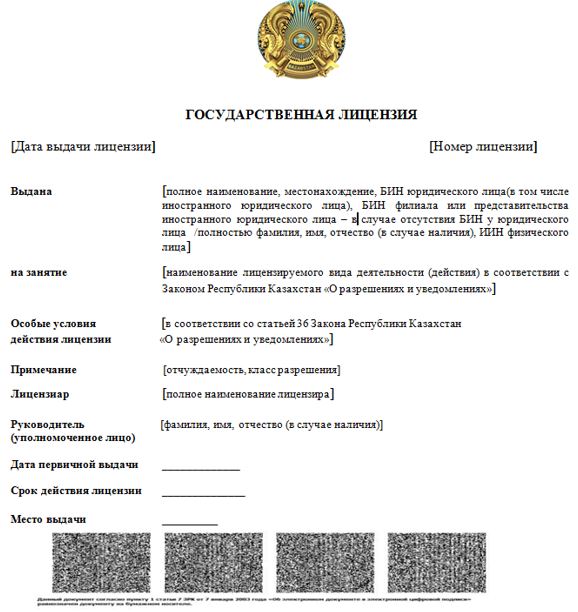 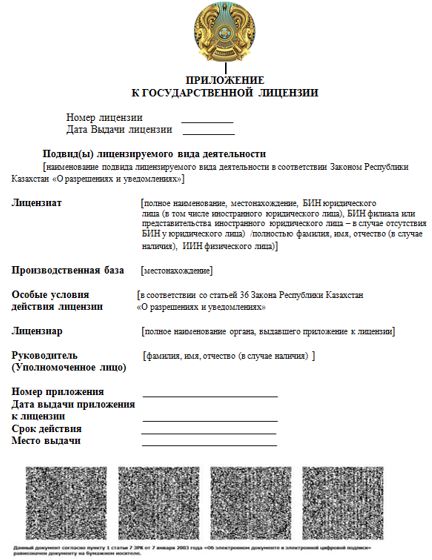  Правила оказания государственной услуги
"Выдача лицензии на осуществление деятельности по обращению с радиоактивными веществами, приборами и установками, содержащими радиоактивные вещества" Глава 1. Общие положения
      1. Настоящие Правила оказания государственной услуги "Выдача лицензии на осуществление деятельности по обращению с радиоактивными веществами, приборами и установками, содержащими радиоактивные вещества" (далее – Правила) разработаны в соответствии с подпунктом 1) статьи 10 Закона Республики Казахстан "О государственных услугах" (далее – Закон) и подпунктом 4) пункта 1 статьи 12 Закона Республики Казахстан "О разрешениях и уведомлениях" и определяют порядок оказания государственной услуги "Выдача лицензии на осуществление деятельности по обращению с радиоактивными веществами, приборами и установками, содержащими радиоактивные вещества" (далее – государственная услуга).
      Сноска. Пункт 1 - в редакции приказа и.о. Министра энергетики РК от 01.02.2022 № 35 (вводится в действие по истечении шестидесяти календарных дней после дня его первого официального опубликования).


      2. В настоящих Правилах используются следующие основные понятия:
      1) единый контакт-центр – юридическое лицо, определенное Правительством Республики Казахстан, выполняющее функции информационно-справочной службы по предоставлению услугополучателям информации по вопросам оказания государственных и иных услуг, а также государственным органам – информации по вопросам оказания информационно-коммуникационных услуг;
      2) электронная форма лицензии и (или) приложения к лицензии – разрешение в форме электронного документа, оформляемое и получаемое с использованием государственной информационной системы разрешений и уведомлений, равнозначное разрешению на бумажном носителе;
      3) государственная услуга – одна из форм реализации отдельных государственных функций, осуществляемых в индивидуальном порядке по обращению или без обращения услугополучателей и направленных на реализацию их прав, свобод и законных интересов, предоставление им соответствующих материальных или нематериальных благ;
      4) стандарт государственной услуги – перечень основных требований к оказанию государственной услуги, включающий характеристики процесса, форму, содержание и результат оказания, а также иные сведения с учетом особенностей предоставления государственной услуги;
      5) веб-портал "электронного правительства" www.egov.kz, www.elicense.kz (далее – портал) – информационная система, представляющая собой единое окно доступа ко всей консолидированной правительственной информации, включая нормативную правовую базу, и к государственным услугам, услугам по выдаче технических условий на подключение к сетям субъектов естественных монополий и услугам субъектов квазигосударственного сектора, оказываемым в электронной форме;
      6) платежный шлюз "электронного правительства" (далее – ПШЭП) – информационная система, автоматизирующая процессы передачи информации о проведении платежей в рамках оказания возмездных услуг, оказываемых в электронной форме;
      7) электронная цифровая подпись (далее – ЭЦП) – набор электронных цифровых символов, созданный средствами электронной цифровой подписи и подтверждающий достоверность электронного документа, его принадлежность и неизменность содержания. Глава 2. Порядок оказания государственной услуги
      3. Государственная услуга оказывается Комитетом атомного и энергетического надзора и контроля Министерства энергетики Республики Казахстан (далее – услугодатель).
      4. Для получения государственной услуги юридическое лицо (далее – услугополучатель) направляет услугодателю документы, необходимые для оказания государственной услуги, указанные в пункте 8 перечня основных требований к оказанию государственной услуги "Выдача лицензии на осуществление деятельности по обращению с радиоактивными веществами, приборами и установками, содержащими радиоактивные вещества" (далее – перечень основных требований к оказанию государственной услуги), приведенного в приложении 5 к настоящим Правилам посредством портала.
      Сноска. Пункт 4 - в редакции приказа Министра энергетики РК от 09.01.2023 № 4 (вводится в действие по истечении шестидесяти календарных дней после дня его первого официального опубликования).


      5. Перечень основных требований к оказанию государственной услуги приведен в перечне основных требований к оказанию государственной услуги.
      Сноска. Пункт 5 - в редакции приказа Министра энергетики РК от 09.01.2023 № 4 (вводится в действие по истечении шестидесяти календарных дней после дня его первого официального опубликования).


      6. Сотрудник канцелярии услугодателя в день поступления документов осуществляет их прием, регистрацию и передает его на рассмотрение в управление лицензирования.
      При обращении услугополучателя после окончания рабочего времени, в выходные и праздничные дни, прием заявлений и выдача результатов оказания государственной услуги осуществляется следующим рабочим днем.
      7. Работник управления лицензирования в течение 2 (двух) рабочих дней с момента регистрации документов, указанных в подпунктах 1) и 3) пункта 4 настоящих Правил, проверяет полноту и срок действия представленных документов и (или) сведений.
      При представлении услугополучателем неполного пакета документов и (или) сведений и (или) истечения срока их действия работник управления лицензирования в течение срока, указанного в части первой настоящего пункта, готовит мотивированный отказ в дальнейшем рассмотрении заявления по форме, согласно приложению 6 к настоящим Правилам.
      Мотивированный отказ в дальнейшем рассмотрении заявления направляется посредством портала в "личный кабинет" услугополучателя в форме электронного документа, подписанного ЭЦП руководителя услугодателя.
      При представлении услугополучателем полного пакета документов и (или) сведений и отсутствия документов с истекшим сроком действия работник управления лицензирования в течение срока, указанного в части первой настоящего пункта, направляет пакет документов с приложением заключения о первичной проверке в управление контроля материалов и международных гарантий и управление ядерной и радиационной безопасности для установления особых условий выдачи лицензии и на проведение разрешительного контроля в порядке посещения субъекта (объекта) контроля и (или) вызова субъекта контроля.
      Сноска. Пункт 7 - в редакции приказа Министра энергетики РК от 09.01.2023 № 4 (вводится в действие по истечении шестидесяти календарных дней после дня его первого официального опубликования).


      8. Работники управления контроля материалов и международных гарантий и управления ядерной и радиационной безопасности с момента поступления пакета документов и (или) сведений в течение 13 (тринадцати) рабочих дней устанавливают особые условия выдачи лицензии и соответствие или несоответствие услугополучателя квалификационным требованиям и перечню документов, подтверждающих соответствие им, для деятельности в сфере использования атомной энергии, утвержденных приказом Министра энергетики Республики Казахстан от 13 ноября 2014 года № 122 (зарегистрирован в Реестре государственной регистрации нормативных правовых актов за № 10022) (далее – квалификационные требования), по результатам которого готовят заключение, подписанное работниками управления контроля материалов и международных гарантий, управления ядерной и радиационной безопасности и услугополучателем и передают его в управление лицензирования.
      Сноска. Пункт 8 - в редакции приказа и.о. Министра энергетики РК от 01.02.2022 № 35 (вводится в действие по истечении шестидесяти календарных дней после дня его первого официального опубликования).


      9. Работник управления лицензирования в течение 1 (одного) рабочего дня после получения заключения работников управления контроля материалов и международных гарантий и управления ядерной и радиационной безопасности, готовит лицензию и (или) приложение к лицензии по формам, согласно приложениям 7 и 8 к настоящим Правилам (далее – лицензия и (или) приложение к лицензии), или предварительное решение об отказе в выдаче лицензии и (или) приложения к лицензии.
      В соответствии со статьей 73 Административного процедурно-процессуального кодекса Республики Казахстан услугодатель предоставляет возможность услугополучателю выразить свою позицию (заслушивание) к предварительному решению об отказе в выдаче лицензии и (или) приложения к лицензии, о котором услугополучатель уведомляется не позднее чем за 3 (три) рабочих дня до принятия решения.
      Процедура заслушивания проводится в соответствии с Административным процедурно-процессуальным кодексом Республики Казахстан.
      По итогам рассмотрения пакета документов, заключения и результатам заслушивания услугодатель принимает решение о выдаче лицензии и (или) приложения к лицензии, или об отказе в выдаче лицензии и (или) приложения к лицензии.
      Работник управления лицензирования в течение 1 (одного) рабочего дня после получения решения о выдаче лицензии и (или) приложения к лицензии или об отказе в выдаче лицензии и (или) приложения к лицензии, готовит лицензию и (или) приложение к лицензии, или мотивированный отказ в оказании государственной услуги по форме, согласно приложению 6 к настоящим Правилам, по основаниям, указанным в пункте 9 стандарта государственной услуги.
      Лицензия и (или) приложение к лицензии или мотивированный отказ в оказании государственной услуги направляется посредством портала в личный кабинет" услугополучателя в форме электронного документа, подписанного ЭЦП руководителя услугодателя.
      Сноска. Пункт 9 - в редакции приказа и.о. Министра энергетики РК от 01.02.2022 № 35 (вводится в действие по истечении шестидесяти календарных дней после дня его первого официального опубликования).

      10. Исключен приказом Министра энергетики РК от 09.01.2023 № 4 (вводится в действие по истечении шестидесяти календарных дней после дня его первого официального опубликования).


      11. Переоформление лицензии и (или) приложения к лицензии осуществляется в случаях:
      1) реорганизации юридического лица-лицензиата в формах слияния, преобразования, присоединения юридического лица-лицензиата к другому юридическому лицу, выделения и разделения;
      2) изменения наименования и (или) места нахождения юридического лица-лицензиата (в случае указания адреса в лицензии);
      3) изменения адреса места нахождения объекта без его физического перемещения для лицензии, выданной по классу "разрешения, выдаваемые на объекты" или для приложений к лицензии с указанием объектов;
      4) изменения наименования вида и (или) подвида деятельности.
      Переоформление лицензии и (или) приложения к лицензии не осуществляется в случаях, указанных в подпунктах 2) и 3) части первой настоящего пункта Правил, если изменения адреса места нахождения юридического лица-лицензиата, адреса места нахождения объекта для лицензии, выданной по классу "разрешения, выдаваемые на объекты", или для приложений к лицензии с указанием объектов произошли в связи с изменением наименования населенных пунктов, названия улиц в соответствии с требованиями Закона Республики Казахстан "Об административно-территориальном устройстве Республики Казахстан".
      Такие изменения адреса лицензиатов и объектов, указанных в приложениях к лицензиям, осуществляются посредством интеграции государственных информационных систем.
      Сноска. Пункт 11 - в редакции приказа и.о. Министра энергетики РК от 01.02.2022 № 35 (вводится в действие по истечении шестидесяти календарных дней после дня его первого официального опубликования).


      12. При переоформлении лицензии и (или) приложения к лицензии работник управления лицензирования в течение 3 (трех) рабочих дней с момента регистрации документов, указанных в подпункте 2) пункта 4 настоящих Правил, проверяет полноту представленных документов, сведений и (или) надлежащее оформление представленных документов.
      При представлении услугополучателем неполного пакета документов, сведений и (или) ненадлежащем оформлении представленных документов работник управления лицензирования готовит мотивированный отказ в оказании государственной услуги по форме, согласно приложению 6 к настоящим Правилам, по основаниям, указанным в пункте 9 перечня основных требований к оказанию государственной услуги.
      Мотивированный отказ в оказании государственной услуги направляется посредством портала в "личный кабинет" услугополучателя в форме электронного документа, подписанного ЭЦП руководителя услугодателя.
      При представлении услугополучателем полного пакета документов, сведений и (или) надлежащем оформлении представленных документов работник управления лицензирования готовит лицензию и (или) приложение к лицензии.
      Лицензия и (или) приложение к лицензии направляется посредством портала в "личный кабинет" услугополучателя в форме электронного документа, подписанного ЭЦП руководителя услугодателя.
      Оказание государственной услуги при переоформлении лицензии и (или) приложения к лицензии осуществляется в срок, указанный в пункте 3 перечня основных требований к оказанию государственной услуги.
      Сноска. Пункт 12 - в редакции приказа Министра энергетики РК от 09.01.2023 № 4 (вводится в действие по истечении шестидесяти календарных дней после дня его первого официального опубликования).


      13. Переоформление лицензии и (или) приложения к лицензии в случае реорганизации юридического лица-лицензиата в формах выделения и разделения осуществляется в соответствии с пунктами 7 – 9 настоящих Правил.
      Оказание государственной услуги при переоформлении лицензии и (или) приложения к лицензии в случае реорганизации юридического лица-лицензиата в формах выделения и разделения осуществляется в срок, указанный в пункте 3 перечня основных требований к оказанию государственной услуги.
      Сноска. Пункт 13 - в редакции приказа Министра энергетики РК от 09.01.2023 № 4 (вводится в действие по истечении шестидесяти календарных дней после дня его первого официального опубликования).

      14. Исключен приказом и.о. Министра энергетики РК от 01.02.2022 № 35 (вводится в действие по истечении шестидесяти календарных дней после дня его первого официального опубликования).

      15. Исключен приказом и.о. Министра энергетики РК от 01.02.2022 № 35 (вводится в действие по истечении шестидесяти календарных дней после дня его первого официального опубликования).

      16. Исключен приказом и.о. Министра энергетики РК от 01.02.2022 № 35 (вводится в действие по истечении шестидесяти календарных дней после дня его первого официального опубликования).


      17. В случае, если лицензия и (или) приложение к лицензии были выданы в бумажной форме, услугополучатель по заявлению переводит их в электронный формат и получает электронную форму лицензии и (или) приложения к лицензии.
      18. Услугодатель обеспечивает внесение данных о стадии оказания государственной услуги в информационную систему мониторинга оказания государственных услуг.
      При оказании государственной услуги посредством государственной информационной системы разрешений и уведомлений данные о стадии оказания государственной услуги поступают в автоматическом режиме в информационную систему мониторинга оказания государственных услуг.
      Услугодателем в течение 3 (трех) рабочих дней с момента введения в действие изменений и (или) дополнений в настоящие Правила информация направляется в единый контакт-центр и размещается на единой платформе интернет-ресурсов государственных органов Республики Казахстан www.gov.kz в разделе "Министерство энергетики".
      Сноска. Пункт 18 - в редакции приказа Министра энергетики РК от 09.01.2023 № 4 (вводится в действие по истечении шестидесяти календарных дней после дня его первого официального опубликования).

 Глава 3. Порядок обжалования решений, действий (бездействий) услугодателя и (или) его должностных лиц по вопросу оказания государственной услуги
      19. Рассмотрение жалобы по вопросам оказания государственной услуги производится вышестоящим административным органом, уполномоченным органом по оценке и контролю за качеством оказания государственных услуг (далее – орган, рассматривающий жалобу).
      Жалоба подается услугодателю, чье решение, действие (бездействие) обжалуются.
      Услугодатель, чье решение, действие (бездействие) обжалуются, не направляет жалобу в орган, рассматривающий жалобу, если он в течение 3 (трех) рабочих дней примет решение, удовлетворяющее требованиям, указанным в жалобе.
      При принятии решения об оставлении жалобы без удовлетворения, услугодатель, чье решение, действие (бездействие) обжалуются, не позднее 3 (трех) рабочих дней со дня поступления жалобы направляет ее и административное дело в орган, рассматривающую жалобу.
      Сноска. Пункт 19 - в редакции приказа и.о. Министра энергетики РК от 01.02.2022 № 35 (вводится в действие по истечении шестидесяти календарных дней после дня его первого официального опубликования).


      20. Жалоба услугополучателя, поступившая в адрес услугодателя, на основании пункта 2 статьи 25 Закона подлежит рассмотрению в течение 5 (пяти) рабочих дней со дня ее регистрации.
      Сноска. Пункт 20 - в редакции приказа и.о. Министра энергетики РК от 01.02.2022 № 35 (вводится в действие по истечении шестидесяти календарных дней после дня его первого официального опубликования).


      21. Жалоба услугополучателя, поступившая в адрес уполномоченного органа по оценке и контролю за качеством оказания государственных услуг, подлежит рассмотрению в течение 15 (пятнадцати) рабочих дней со дня ее регистрации.
      Срок рассмотрения жалобы уполномоченным органом по оценке и контролю за качеством оказания государственных услуг, услугодателем продлевается не более чем на 10 (десять) рабочих дней в случаях необходимости:
      1) проведения дополнительного изучения или проверки по жалобе либо проверки с выездом на место;
      2) получения дополнительной информации.
      В случае продления срока рассмотрения жалобы должностное лицо, наделенное полномочиями по рассмотрению жалоб, в течение 3 (трех) рабочих дней с момента продления срока рассмотрения жалобы сообщает в письменной форме (при подаче жалобы на бумажном носителе) или электронной форме (при подаче жалобы в электронном виде) услугополучателю, подавшему жалобу, о продлении срока рассмотрения жалобы с указанием причин продления.
      Сноска. Правила дополнены пунктом 21 в соответствии с приказом Министра энергетики РК от 21.05.2021 № 175 (вводится в действие по истечении шестидесяти календарных дней после дня его первого официального опубликования).


      22. В случаях несогласия с результатами оказания государственной услуги услугополучатель может обжаловать результаты в судебном порядке.
      Сноска. Правила дополнены пунктом 22 в соответствии с приказом Министра энергетики РК от 21.05.2021 № 175 (вводится в действие по истечении шестидесяти календарных дней после дня его первого официального опубликования).

 Заявление юридического лица для получения лицензии и (или) приложения к лицензии
      Сноска. Приложение 1 исключено приказом Министра энергетики РК от 09.01.2023 № 4 (вводится в действие по истечении шестидесяти календарных дней после дня его первого официального опубликования). Форма сведений к квалификационным требованиям и перечню документов, подтверждающих соответствие им, к деятельности по обращению с радиоактивными веществами, приборами и установками, содержащими радиоактивные вещества
      Сноска. Приложение 2 исключено приказом Министра энергетики РК от 09.01.2023 № 4 (вводится в действие по истечении шестидесяти календарных дней после дня его первого официального опубликования). Документы к деятельности по обращению с радиоактивными веществами, приборами и установками, содержащими радиоактивные вещества
      Сноска. Приложение 3 исключено приказом Министра энергетики РК от 09.01.2023 № 4 (вводится в действие по истечении шестидесяти календарных дней после дня его первого официального опубликования). Заявление юридического лица для переоформления лицензии и (или) приложения к лицензии
      Сноска. Приложение 4 исключено приказом Министра энергетики РК от 09.01.2023 № 4 (вводится в действие по истечении шестидесяти календарных дней после дня его первого официального опубликования). Перечень основных требований к оказанию государственной услуги
"Выдача лицензии на осуществление деятельности по обращению с радиоактивными веществами, приборами и установками, содержащими радиоактивные вещества"
      Сноска. Приложение 5 - в редакции приказа Министра энергетики РК от 09.01.2023 № 4 (вводится в действие по истечении шестидесяти календарных дней после дня его первого официального опубликования). Заявление юридического лица для получения лицензии и (или) приложения к лицензии
      В ________________________________________________________________(полное наименование лицензиара)от ________________________________________________________________(полное наименование, местонахождение, бизнес-идентификационный номерюридического лица (в том числе иностранного юридического лица),бизнес-идентификационный номер филиала или представительства иностранногоюридического лица – в случае отсутствия бизнес-идентификационного номерау юридического лица)Прошу выдать лицензию и (или) приложение к лицензии на осуществление____________________________________________________________________(указать полное наименование вида деятельности и (или) подвида(ов) деятельности)на бумажном носителе____________________________________________________________________(поставить знак Х в случае, если необходимо получить лицензию на бумажномносителе)Адрес юридического лица_____________________________________________________________________(почтовый индекс, страна (для иностранного юридического лица), область, город,район, населенный пункт, наименование улицы, номер дома/здания(стационарного помещения)Электронная почта ____________________________________________________Телефоны ____________________________________________________________Факс ________________________________________________________________Банковский счет ______________________________________________________(номер счета, наименование и местонахождение банка)Адрес объекта осуществления деятельности или действий (операций)_____________________________________________________________________(почтовый индекс, область, город, район, населенный пункт, наименование улицы,номер дома/здания (стационарного помещения))Прилагается ______ листов.Настоящим подтверждается, что:все указанные данные являются официальными контактами и на них может бытьнаправлена любая информация по вопросам выдачи или отказа в выдаче лицензиии (или) приложения к лицензии;заявителю не запрещено судом заниматься лицензируемым видом и (или)подвидом деятельности;все прилагаемые документы соответствуют действительности и являются действительными;заявитель согласен на использование персональных данных ограниченного доступа,составляющих охраняемую законом тайну, содержащихся в информационныхсистемах, при выдаче лицензии и (или) приложения к лицензии;заявитель согласен на удостоверение заявления электронной цифровой подписьюработника центра обслуживания населения (в случае обращения через центробслуживания населения).Руководитель____________________________________________________(фамилия, имя, отчество (в случае наличия)электронная цифровая подпись руководителя организации)Дата заполнения: "__" __________ 20__ года Форма сведений к квалификационным требованиям и перечню документов, подтверждающих соответствие им, к деятельности по обращению с радиоактивными веществами, приборами и установками, содержащими радиоактивные вещества Глава 1. Форма сведений, содержащих информацию о производственно-технических базах, хранилищах, специализированных помещениях, лабораториях, необходимых для выполнения заявляемых работ
      Сведения, содержащие информацию о производственно-технической базе, необходимой для выполнения заявляемых работ на праве собственности или иных законных основаниях вносятся в таблицу 1 согласно настоящей главе*.* – не требуется выполнение данного пункта, если заявитель проводит работы на территории заказчика и для подвидов деятельности по реализации и хранению радиоактивных веществ, приборов и установок, содержащих радиоактивные вещества. Глава 2. Форма сведений, содержащих информацию о квалифицированном составе специалистов, техников, рабочих
      Сведения, содержащие информацию о квалифицированном составе специалистов и техников, имеющих соответствующее образование, подготовку и допущенных к осуществлению заявленного вида и подвидов деятельности вносятся в таблицу 2 согласно настоящей главе*.* не требуется выполнение данного пункта для подвида деятельности по реализации радиоактивных веществ, приборов и установок, содержащих радиоактивные вещества. Глава 3. Форма сведений, содержащих информацию о службе или ответственном лице
      Сведения, содержащие информацию о службе или ответственном лице по радиационной безопасности, вносятся в таблицу 3 согласно настоящей главе*.* – персонал службы радиационной безопасности и лицо, ответственное за радиационную безопасность назначается из числа сотрудников, прошедших специальную подготовку по радиационной безопасности у физического или юридического лица, имеющего лицензию на вид или подвид деятельности "Специальная подготовка персонала, ответственного за обеспечение ядерной и радиационной безопасности". Глава 4. Форма сведений, содержащих информацию о приказе по назначению лица, ответственного за учет и контроль ядерных материалов и (или) радиоактивных веществ, приборов и установок, содержащих радиоактивные вещества и (или) приборов и установок, генерирующих ионизирующее излучение
      Сведения, содержащие информацию о приказе по назначению лица, ответственного за учет и контроль радиоактивных веществ, приборов и установок, содержащих радиоактивные вещества вносятся в таблицу 4 согласно настоящей главе. Глава 5. Форма сведений, содержащих информацию о договоре на оказание услуг с физическим или юридическим лицом, имеющим соответствующую лицензию в сфере использования атомной энергии
      Сведения, содержащие информацию о договоре на оказание услуг по обеспечению производственного радиационного контроля на рабочих местах с физическим или юридическим лицом, имеющим соответствующую лицензию в сфере использования атомной энергии вносятся в таблицу 5 согласно настоящей главе*.* – не требуется в случае, если заявитель не является собственником и/или балансодержателем радиоактивных веществ, приборов и установок, содержащих радиоактивные вещества и для подвида деятельности по реализации радиоактивных веществ, приборов и установок, содержащих радиоактивные вещества. Глава 6. Форма сведений, содержащих информацию об обеспечении персонала индивидуальным дозиметрическим контролем
      Сведения, содержащие информацию об обеспечении персонала индивидуальным дозиметрическим контролем вносятся в таблицу 6 согласно настоящей главе*.* – не требуется выполнения данного пункта для подвида деятельности по реализации радиоактивных веществ, приборов и установок, содержащих радиоактивные вещества. Договор на проведение индивидуального дозиметрического контроля персонала заключается с физическим или юридическим лицом, имеющим соответствующую лицензию в сфере использования атомной энергии. Глава 7. Форма сведений, содержащих информацию о производственно-технических базах, хранилищах, специализированных помещениях, лабораториях, необходимых для выполнения заявляемых работ
      Сведения, содержащие информацию о хранилище для радиоактивных веществ, приборов и установок на праве собственности или иных законных основаниях вносятся в таблицу 7 согласно настоящей главе*.* – для подвида деятельности хранение радиоактивных веществ, приборов и установок, содержащих радиоактивные вещества, требуется наличие собственного хранилища; если приборы, содержащие радиоактивные вещества, не требуют промежуточного или временного отдельного хранения и постоянно находятся на рабочих местах в процессе эксплуатации и перезарядки, то не требуется выполнение данного пункта. Глава 8. Форма сведений, содержащих информацию о договоре на оказание услуг с физическим или юридическим лицом, имеющим соответствующую лицензию в сфере использования атомной энергии
      Сведения, содержащие информацию о проведении технического обслуживания и ремонта приборов и установок, содержащих радиоактивные вещества вносятся в таблицу 8 согласно настоящей главе*.* – требуется только к работам по использованию медицинских приборов и установок, содержащих радиоактивные вещества, и радиоизотопного досмотрового оборудования. Не требуется выполнение данного пункта в случае, если заявитель не является собственником и/или балансодержателем приборов и установок, содержащих радиоактивные вещества. Глава 9. Форма сведений, содержащих информацию о договоре на оказание услуг с физическим или юридическим лицом, имеющим соответствующую лицензию в сфере использования атомной энергии
      Сведения, содержащие информацию о договоре на оказание услуг по транспортировке радиоактивных веществ, приборов и установок, содержащих радиоактивные вещества с физическим или юридическим лицом, имеющим соответствующую лицензию в сфере использования атомной энергии вносятся в таблицу 9 согласно настоящей главе*.* – требуется выполнение при наличии в составе заявленной деятельности операции по перевозке радиоактивных веществ, приборов и установок, содержащих радиоактивные вещества. Глава 10. Форма сведений, содержащих информацию о лицензии
      Сведения, содержащие информацию о лицензии по транспортировке радиоактивных веществ, приборов и установок, содержащих радиоактивные вещества, вносятся в таблицу 10 согласно настоящей главе*.* – требуется выполнение при наличии в составе заявленной деятельности операции по перевозке радиоактивных веществ, приборов и установок, содержащих радиоактивные вещества. Документы к деятельности по обращению с радиоактивными веществами, приборами и установками, содержащими радиоактивные вещества
      1. Положение о службе по радиационной безопасности (или должностная инструкция ответственного лица за радиационную безопасность) – персонал службы радиационной безопасности и лицо, ответственное за радиационную безопасность назначается из числа сотрудников, прошедших специальную подготовку по радиационной безопасности у физического или юридического лица, имеющего лицензию на вид или подвид деятельности "Специальная подготовка персонала, ответственного за обеспечение ядерной и радиационной безопасности".
      2. протокол проведения радиационного контроля, выданного физическим или юридическим лицом, имеющим соответствующую лицензию в сфере использования атомной энергии (в случае отсутствия на балансе заявителя радиоактивных веществ, приборов и установок, содержащих радиоактивные вещества, гарантийное письмо о предоставлении протокола проведения радиационного контроля в течение одного месяца после приобретения заявителем радиоактивных веществ, приборов и установок, содержащих радиоактивные вещества), план проведения радиационного контроля; сертификаты поверки приборов радиационного контроля и последний протокол проведения радиационного контроля или в случае отсутствия на балансе заявителя радиоактивных веществ, приборов и установок, содержащих радиоактивные вещества, гарантийное письмо о предоставлении последнего протокола проведения радиационного контроля в течение одного месяца после приобретения заявителем радиоактивных веществ, приборов и установок, содержащих радиоактивные вещества – не требуется выполнение данного пункта в случае, если заявитель не является собственником и/или балансодержателем радиоактивных веществ, приборов и установок, содержащих радиоактивные вещества и для подвида деятельности по реализации радиоактивных веществ, приборов и установок, содержащих радиоактивные вещества. Предоставление протокола проведения радиационного контроля, выданного физическим или юридическим лицом, имеющим соответствующую лицензию в сфере использования атомной энергии и гарантийного письма о предоставлении протокола проведения радиационного контроля в течение одного месяца после приобретения заявителем радиоактивных веществ, приборов и установок, содержащих радиоактивные вещества, относится только к медицинским приборам и установкам, содержащим радиоактивные вещества.
      3. Утвержденные заявителем:
      инструкция по радиационной безопасности при проведении заявляемых работ, соответствующая требованиям указанного в приложении 6 к Санитарным правилам "Санитарно-эпидемиологические требования к обеспечению радиационной безопасности", утвержденным приказом Министра здравоохранения Республики Казахстан от 15 декабря 2020 года № ҚР ДСМ-275/2020 (зарегистрирован в Реестре государственной регистрации нормативных правовых актов за № 21822);
      инструкция по действиям персонала в аварийных ситуациях;
      акт инвентаризации радиоактивных веществ, приборов и установок, содержащих радиоактивные вещества или в случае отсутствия на балансе заявителя радиоактивных веществ, приборов и установок, содержащих радиоактивные вещества, гарантийное письмо о предоставлении акта инвентаризации радиоактивных веществ, приборов и установок, содержащих радиоактивные вещества в течение одного месяца после приобретения заявителем радиоактивных веществ, приборов и установок, содержащих радиоактивные вещества;
      технологический регламент выполнения заявляемых работ, определяющего основные приемы работы, последовательный порядок выполнения операций, пределы и условия работы;
      план мероприятий по защите персонала и населения от радиационной аварии и ее последствий;
       инструкция по учету и контролю источников ионизирующего излучения, соответствующая требованиям указанного в подпункте 2) пункта 193 Технического регламента "Ядерная и радиационная безопасность", утвержденного приказом Министра энергетики Республики Казахстан от 20 февраля 2017 года № 58 (зарегистрирован в Реестре государственной регистрации нормативных правовых актов за № 15005) – план мероприятий по защите персонала и населения от радиационной аварии и ее последствий и технологически регламент выполнения заявляемых работ требуется только для объектов 1 и 2 категории радиационной опасности – не требуется предоставлять акт инвентаризации радиоактивных веществ, приборов и установок, содержащих радиоактивные вещества для подвидов деятельности по реализации радиоактивных веществ, приборов и установок, содержащих радиоактивные вещества.
      4. Документы о специальной подготовке медицинских физиков по проведению калибровки пучка и контроля качества, программа контроля качества радиотерапевтической установки и последнего протокола проведения калибровки пучков и контроля качества – настоящий пункт относится только к работам по использованию медицинских приборов и установок, содержащих радиоактивные вещества. Заявление юридического лица для переоформления лицензии и (или) приложения к лицензии
      В ____________________________________________________________________(полное наименование лицензиара)от____________________________________________________________________(полное наименование, местонахождение, бизнес-идентификационный номерюридического лица (в том числе иностранного юридического лица),бизнес-идентификационный номер филиала или представительства иностранногоюридического лица – в случае отсутствия бизнес-идентификационного номерау юридического лица)Прошу переоформить лицензию и (или) приложение(я) к лицензии(нужное подчеркнуть) № ____ от "___" _________ 20___ года, выданную(ое)(ых)______________________________________________________________________(номер(а) лицензии и (или) приложения(й) к лицензии, дата выдачи, наименованиелицензиара, выдавшего лицензию и (или) приложение(я) к лицензии)На осуществление______________________________________________________________________(полное наименование вида деятельности и (или) подвида(ов) деятельности)по следующему(им) основанию(ям) (укажите в соответствующей ячейке Х):1) реорганизация юридического лица-лицензиата в соответствии с порядком,определенным статьей 34 Закона Республики Казахстан “О разрешенияхи уведомлениях” путем (укажите в соответствующей ячейке Х):слияния ______________________________________________________________преобразования _______________________________________________________присоединения ________________________________________________________выделения ____________________________________________________________разделения ____________________________________________________________2) изменение наименования юридического лица-лицензиата __________________3) изменение места нахождения юридического лица-лицензиата ______________4) отчуждение лицензиатом лицензии, выданной по классу "разрешения, выдаваемыена объекты", вместе с объектом в пользу третьих лиц в случаях, если отчуждаемостьлицензии предусмотрена приложением 1 к Закону Республики Казахстан"О разрешениях и уведомлениях" __________________________________________5) изменение адреса места нахождения объекта без его физического перемещениядля лицензии, выданной по классу "разрешения, выдаваемые на объекты"или для приложений к лицензии с указанием объектов _________________________6) наличие требования о переоформлении в законах Республики Казахстан________________________________________________________________________7) изменение наименования вида деятельности _______________________________8) изменение наименования подвида деятельности ____________________________на бумажном носителе________________________________________________________________________(поставить знак Х в случае, если необходимо получить лицензию на бумажном носителе)Адрес юридического лица_______________________________________________________________________(страна – для иностранного юридического лица, почтовый индекс, область, город,район, населенный пункт, наименование улицы, номер дома/здания(стационарного помещения))Электронная почта ______________________________________________________Телефоны ______________________________________________________________Факс __________________________________________________________________Банковский счет ________________________________________________________(номер счета, наименование и местонахождение банка)Адрес объекта осуществления деятельности или действий (операций)_______________________________________________________________________(почтовый индекс, область, город, район, населенный пункт, наименование улицы,номер дома/здания (стационарного помещения)Прилагается ______ листов.Настоящим подтверждается, что:все указанные данные являются официальными контактами и на них может бытьнаправлена любая информация по вопросам выдачи или отказа в выдаче лицензиии (или) приложения к лицензии;заявителю не запрещено судом заниматься лицензируемым видом и(или) подвидом деятельности;все прилагаемые документы соответствуют действительности и являются действительными;заявитель согласен на использование персональных данных ограниченного доступа,составляющих охраняемую законом тайну, содержащихся в информационныхсистемах, при выдаче лицензии и (или) приложения к лицензии;заявитель согласен на удостоверение заявления электронной цифровой подписьюработника центра обслуживания населения (в случае обращения через центробслуживания населения).Руководитель___________________________________________________(фамилия, имя, отчество (в случае наличия)электронная цифровая подпись руководителя организацииДата заполнения: "__" __________ 20__ года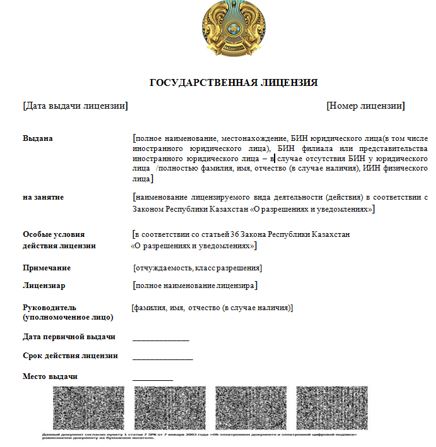 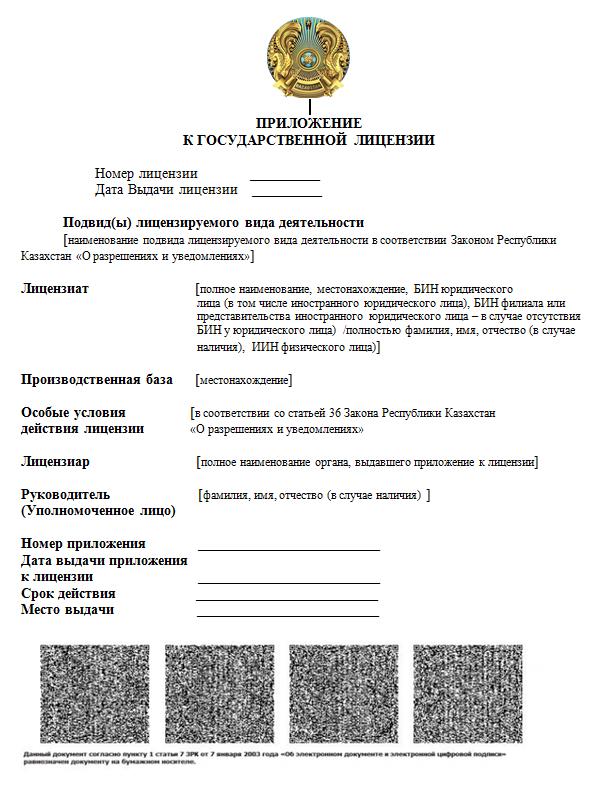  Правила оказания государственной услуги
"Выдача лицензии на обращение с приборами и установками, генерирующими ионизирующее излучение" Глава 1. Общие положения
      1. Настоящие Правила оказания государственной услуги "Выдача лицензии на обращение с приборами и установками, генерирующими ионизирующее излучение" (далее – Правила) разработаны соответствии с подпунктом 1) статьи 10 Закона Республики Казахстан "О государственных услугах" (далее – Закон) и подпунктом 4) пункта 1 статьи 12 Закона Республики Казахстан "О разрешениях и уведомлениях" и определяют порядок оказания государственной услуги "Выдача лицензии на обращение с приборами и установками, генерирующими ионизирующее излучение" (далее – государственная услуга).
      Сноска. Пункт 1 - в редакции приказа и.о. Министра энергетики РК от 01.02.2022 № 35 (вводится в действие по истечении шестидесяти календарных дней после дня его первого официального опубликования).


      2. В настоящих Правилах используются следующие основные понятия:
      1) единый контакт-центр – юридическое лицо, определенное Правительством Республики Казахстан, выполняющее функции информационно-справочной службы по предоставлению услугополучателям информации по вопросам оказания государственных и иных услуг, а также государственным органам – информации по вопросам оказания информационно-коммуникационных услуг;
      2) электронная форма лицензии и (или) приложения к лицензии – разрешение в форме электронного документа, оформляемое и получаемое с использованием государственной информационной системы разрешений и уведомлений, равнозначное разрешению на бумажном носителе;
      3) государственная услуга – одна из форм реализации отдельных государственных функций, осуществляемых в индивидуальном порядке по обращению или без обращения услугополучателей и направленных на реализацию их прав, свобод и законных интересов, предоставление им соответствующих материальных или нематериальных благ;
      4) стандарт государственной услуги – перечень основных требований к оказанию государственной услуги, включающий характеристики процесса, форму, содержание и результат оказания, а также иные сведения с учетом особенностей предоставления государственной услуги;
      5) веб-портал "электронного правительства" www.egov.kz, www.elicense.kz (далее – портал) – информационная система, представляющая собой единое окно доступа ко всей консолидированной правительственной информации, включая нормативную правовую базу, и к государственным услугам, услугам по выдаче технических условий на подключение к сетям субъектов естественных монополий и услугам субъектов квазигосударственного сектора, оказываемым в электронной форме;
      6) платежный шлюз "электронного правительства" (далее – ПШЭП) – информационная система, автоматизирующая процессы передачи информации о проведении платежей в рамках оказания возмездных услуг, оказываемых в электронной форме;
      7) электронная цифровая подпись (далее – ЭЦП) – набор электронных цифровых символов, созданный средствами электронной цифровой подписи и подтверждающий достоверность электронного документа, его принадлежность и неизменность содержания. Глава 2. Порядок оказания государственной услуги
      3. Государственная услуга оказывается Комитетом атомного и энергетического надзора и контроля Министерства энергетики Республики Казахстан (далее – услугодатель).
      4. Для получения государственной услуги юридическое лицо (далее – услугополучатель) направляет услугодателю документы, необходимые для оказания государственной услуги, указанные в пункте 8 перечня основных требований к оказанию государственной услуги "Выдача лицензии на обращение с приборами и установками, генерирующими ионизирующее излучение" (далее – перечень основных требований к оказанию государственной услуги), приведенного в приложении 7 к настоящим Правилам посредством портала.
      Сноска. Пункт 4 - в редакции приказа Министра энергетики РК от 09.01.2023 № 4 (вводится в действие по истечении шестидесяти календарных дней после дня его первого официального опубликования).


      5. Перечень основных требований к оказанию государственной услуги приведен в перечне основных требований к оказанию государственной услуги.
      Сноска. Пункт 5 - в редакции приказа Министра энергетики РК от 09.01.2023 № 4 (вводится в действие по истечении шестидесяти календарных дней после дня его первого официального опубликования).


      6. Сотрудник канцелярии услугодателя в день поступления документов осуществляет их прием, регистрацию и передает его на рассмотрение в управление лицензирования.
      При обращении услугополучателя после окончания рабочего времени, в выходные и праздничные дни, прием заявлений и выдача результатов оказания государственной услуги осуществляется следующим рабочим днем.
      7. Работник управления лицензирования в течение 2 (двух) рабочих дней с момента регистрации документов, указанных в подпунктах 1) и 3) пункта 4 настоящих Правил, проверяет полноту и срок действия представленных документов и (или) сведений.
      При представлении услугополучателем неполного пакета документов и (или) сведений и (или) истечения срока их действия работник управления лицензирования в течение срока, указанного в части первой настоящего пункта, готовит мотивированный отказ в дальнейшем рассмотрении заявления по форме, согласно приложению 8 к настоящим Правилам.
      Мотивированный отказ в дальнейшем рассмотрении заявления направляется посредством портала в "личный кабинет" услугополучателя в форме электронного документа, подписанного ЭЦП руководителя услугодателя.
      При представлении услугополучателем полного пакета документов и (или) сведений и отсутствия документов с истекшим сроком действия работник управления лицензирования в течение срока, указанного в части первой настоящего пункта, направляет пакет документов с приложением заключения о первичной проверке в управление контроля материалов и международных гарантий, управление ядерной и радиационной безопасности для установления особых условий выдачи лицензии и на проведение разрешительного контроля в порядке посещения субъекта (объекта) контроля и (или) вызова субъекта контроля.
      Сноска. Пункт 7 - в редакции приказа Министра энергетики РК от 09.01.2023 № 4 (вводится в действие по истечении шестидесяти календарных дней после дня его первого официального опубликования).


      8. Работники управления контроля материалов и международных гарантий, управления ядерной и радиационной безопасности и (или) управления лицензирования с момента поступления пакета документов и (или) сведений в течение 13 (тринадцати) рабочих дней устанавливают особые условия выдачи лицензии и соответствие или несоответствие услугополучателя квалификационным требованиям и перечню документов, подтверждающих соответствие им, для деятельности в сфере использования атомной энергии, утвержденных приказом Министра энергетики Республики Казахстан от 13 ноября 2014 года № 122 (зарегистрирован в Реестре государственной регистрации нормативных правовых актов за № 10022) (далее – квалификационные требования), по результатам которого готовят заключение, подписанное работниками управления контроля материалов и международных гарантий, управления ядерной и радиационной безопасности и (или) управления лицензирования и услугополучателем и передают его в управление лицензирования.
      Сноска. Пункт 8 - в редакции приказа и.о. Министра энергетики РК от 01.02.2022 № 35 (вводится в действие по истечении шестидесяти календарных дней после дня его первого официального опубликования).


      9. Работник управления лицензирования в течение 1 (одного) рабочего дня после получения заключения работников управления контроля материалов и международных гарантий, управления ядерной и радиационной безопасности и (или) управления лицензирования, готовит лицензию и (или) приложение к лицензии по формам, согласно приложениям 9 и 10 к настоящим Правилам (далее – лицензия и (или) приложение к лицензии), или предварительное решение об отказе в выдаче лицензии и (или) приложения к лицензии.
      В соответствии со статьей 73 Административного процедурно-процессуального кодекса Республики Казахстан услугодатель предоставляет возможность услугополучателю выразить свою позицию (заслушивание) к предварительному решению об отказе в выдаче лицензии и (или) приложения к лицензии, о котором услугополучатель уведомляется не позднее чем за 3 (три) рабочих дня до принятия решения.
      Процедура заслушивания проводится в соответствии с Административным процедурно-процессуальным кодексом Республики Казахстан.
      По итогам рассмотрения пакета документов, заключения и результатам заслушивания услугодатель принимает решение о выдаче лицензии и (или) приложения к лицензии, или об отказе в выдаче лицензии и (или) приложения к лицензии.
      Работник управления лицензирования в течение 1 (одного) рабочего дня после получения решения о выдаче лицензии и (или) приложения к лицензии или об отказе в выдаче лицензии и (или) приложения к лицензии, готовит лицензию и (или) приложение к лицензии, или мотивированный отказ в оказании государственной услуги по форме, согласно приложению 8 к настоящим Правилам, по основаниям, указанным в пункте 9 стандарта государственной услуги.
      Лицензия и (или) приложение к лицензии или мотивированный отказ в оказании государственной услуги направляется посредством портала в "личный кабинет" услугополучателя в форме электронного документа, подписанного ЭЦП руководителя услугодателя.
      Сноска. Пункт 9 - в редакции приказа и.о. Министра энергетики РК от 01.02.2022 № 35 (вводится в действие по истечении шестидесяти календарных дней после дня его первого официального опубликования).

      10. Исключен приказом Министра энергетики РК от 09.01.2023 № 4 (вводится в действие по истечении шестидесяти календарных дней после дня его первого официального опубликования).


      11. Переоформление лицензии и (или) приложения к лицензии осуществляется в случаях:
      1) изменения фамилии, имени, отчества (при его наличии) физического лица-лицензиата;
      2) перерегистрации индивидуального предпринимателя-лицензиата, изменении его наименования или юридического адреса;
      3) реорганизации юридического лица-лицензиата в формах слияния, преобразования, присоединения юридического лица-лицензиата к другому юридическому лицу, выделения и разделения;
      4) изменения наименования и (или) места нахождения юридического лица-лицензиата (в случае указания адреса в лицензии);
      5) изменения адреса места нахождения объекта без его физического перемещения для лицензии, выданной по классу "разрешения, выдаваемые на объекты" или для приложений к лицензии с указанием объектов;
      6) изменения наименования вида и (или) подвида деятельности.
      Переоформление лицензии и (или) приложения к лицензии не осуществляется в случаях, указанных в подпунктах 2), 4) и 5) части первой настоящего пункта Правил, если изменения юридического адреса индивидуального предпринимателя-лицензиата, адреса места нахождения юридического лица-лицензиата, адреса места нахождения объекта для лицензии, выданной по классу "разрешения, выдаваемые на объекты", или для приложений к лицензии с указанием объектов произошли в связи с изменением наименования населенных пунктов, названия улиц в соответствии с требованиями Закона Республики Казахстан "Об административно-территориальном устройстве Республики Казахстан".
      Такие изменения адреса лицензиатов и объектов, указанных в приложениях к лицензиям, осуществляются посредством интеграции государственных информационных систем.
      Сноска. Пункт 11 - в редакции приказа и.о. Министра энергетики РК от 01.02.2022 № 35 (вводится в действие по истечении шестидесяти календарных дней после дня его первого официального опубликования).


      12. При переоформлении лицензии и (или) приложения к лицензии работник управления лицензирования в течение 3 (трех) рабочих дней с момента регистрации документов, указанных в подпункте 2) пункта 4 настоящих Правил, проверяет полноту представленных документов, сведений и (или) надлежащее оформление представленных документов.
      При представлении услугополучателем неполного пакета документов, сведений и (или) ненадлежащем оформлении представленных документов работник управления лицензирования готовит мотивированный отказ в оказании государственной услуги по форме, согласно приложению 8 к настоящим Правилам, по основаниям, указанным в пункте 9 перечня основных требований к оказанию государственной услуги.
      Мотивированный отказ в оказании государственной услуги направляется посредством портала в "личный кабинет" услугополучателя в форме электронного документа, подписанного ЭЦП руководителя услугодателя.
      При представлении услугополучателем полного пакета документов, сведений и (или) надлежащем оформлении представленных документов работник управления лицензирования готовит лицензию и (или) приложение к лицензии.
      Лицензия и (или) приложение к лицензии направляется посредством портала в "личный кабинет" услугополучателя в форме электронного документа, подписанного ЭЦП руководителя услугодателя.
      Оказание государственной услуги при переоформлении лицензии и (или) приложения к лицензии осуществляется в срок, указанный в пункте 3 перечня основных требований к оказанию государственной услуги.
      Сноска. Пункт 12 - в редакции приказа Министра энергетики РК от 09.01.2023 № 4 (вводится в действие по истечении шестидесяти календарных дней после дня его первого официального опубликования).


      13. Переоформление лицензии и (или) приложения к лицензии в случае реорганизации юридического лица-лицензиата в формах выделения и разделения осуществляется в соответствии с пунктами 7 – 9 настоящих Правил.
      Оказание государственной услуги при переоформлении лицензии и (или) приложения к лицензии в случае реорганизации юридического лица-лицензиата в формах выделения и разделения осуществляется в срок, указанный в пункте 3 перечня основных требований к оказанию государственной услуги.
      Сноска. Пункт 13 - в редакции приказа Министра энергетики РК от 09.01.2023 № 4 (вводится в действие по истечении шестидесяти календарных дней после дня его первого официального опубликования).

      14. Исключен приказом и.о. Министра энергетики РК от 01.02.2022 № 35 (вводится в действие по истечении шестидесяти календарных дней после дня его первого официального опубликования).

      15. Исключен приказом и.о. Министра энергетики РК от 01.02.2022 № 35 (вводится в действие по истечении шестидесяти календарных дней после дня его первого официального опубликования).

      16. Исключен приказом и.о. Министра энергетики РК от 01.02.2022 № 35 (вводится в действие по истечении шестидесяти календарных дней после дня его первого официального опубликования).


      17. В случае, если лицензия и (или) приложение к лицензии были выданы в бумажной форме, услугополучатель по заявлению переводит их в электронный формат и получает электронную форму лицензии и (или) приложения к лицензии.
      18. Услугодатель обеспечивает внесение данных о стадии оказания государственной услуги в информационную систему мониторинга оказания государственных услуг.
      При оказании государственной услуги посредством государственной информационной системы разрешений и уведомлений данные о стадии оказания государственной услуги поступают в автоматическом режиме в информационную систему мониторинга оказания государственных услуг.
      Услугодателем в течение 3 (трех) рабочих дней с момента введения в действие изменений и (или) дополнений в настоящие Правила информация направляется в единый контакт-центр и размещается на единой платформе интернет-ресурсов государственных органов Республики Казахстан www.gov.kz в разделе "Министерство энергетики".
      Сноска. Пункт 18 - в редакции приказа Министра энергетики РК от 09.01.2023 № 4 (вводится в действие по истечении шестидесяти календарных дней после дня его первого официального опубликования).

 Глава 3. Порядок обжалования решений, действий (бездействий) услугодателя и (или) его должностных лиц по вопросу оказания государственной услуги
      19. Рассмотрение жалобы по вопросам оказания государственной услуги производится вышестоящим административным органом, уполномоченным органом по оценке и контролю за качеством оказания государственных услуг (далее – орган, рассматривающий жалобу).
      Жалоба подается услугодателю, чье решение, действие (бездействие) обжалуются.
      Услугодатель, чье решение, действие (бездействие) обжалуются, не направляет жалобу в орган, рассматривающий жалобу, если он в течение 3 (трех) рабочих дней примет решение, удовлетворяющее требованиям, указанным в жалобе.
      При принятии решения об оставлении жалобы без удовлетворения, услугодатель, чье решение, действие (бездействие) обжалуются, не позднее 3 (трех) рабочих дней со дня поступления жалобы направляет ее и административное дело в орган, рассматривающую жалобу.
      Сноска. Пункт 19 - в редакции приказа и.о. Министра энергетики РК от 01.02.2022 № 35 (вводится в действие по истечении шестидесяти календарных дней после дня его первого официального опубликования).


      20. Жалоба услугополучателя, поступившая в адрес услугодателя, на основании пункта 2 статьи 25 Закона подлежит рассмотрению в течение 5 (пяти) рабочих дней со дня ее регистрации.
      Сноска. Пункт 20 - в редакции приказа и.о. Министра энергетики РК от 01.02.2022 № 35 (вводится в действие по истечении шестидесяти календарных дней после дня его первого официального опубликования).


      21. Жалоба услугополучателя, поступившая в адрес уполномоченного органа по оценке и контролю за качеством оказания государственных услуг, подлежит рассмотрению в течение 15 (пятнадцати) рабочих дней со дня ее регистрации.
      Срок рассмотрения жалобы уполномоченным органом по оценке и контролю за качеством оказания государственных услуг, услугодателем продлевается не более чем на 10 (десять) рабочих дней в случаях необходимости:
      1) проведения дополнительного изучения или проверки по жалобе либо проверки с выездом на место;
      2) получения дополнительной информации.
      В случае продления срока рассмотрения жалобы должностное лицо, наделенное полномочиями по рассмотрению жалоб, в течение 3 (трех) рабочих дней с момента продления срока рассмотрения жалобы сообщает в письменной форме (при подаче жалобы на бумажном носителе) или электронной форме (при подаче жалобы в электронном виде) услугополучателю, подавшему жалобу, о продлении срока рассмотрения жалобы с указанием причин продления.
      Сноска. Правила дополнены пунктом 21 в соответствии с приказом Министра энергетики РК от 21.05.2021 № 175 (вводится в действие по истечении шестидесяти календарных дней после дня его первого официального опубликования).


      22. В случаях несогласия с результатами оказания государственной услуги услугополучатель может обжаловать результаты в судебном порядке.
      Сноска. Правила дополнены пунктом 22 в соответствии с приказом Министра энергетики РК от 21.05.2021 № 175 (вводится в действие по истечении шестидесяти календарных дней после дня его первого официального опубликования).

 Заявление физического лица для получения лицензии и (или) приложения к лицензии
      Сноска. Приложение 1 исключено приказом Министра энергетики РК от 09.01.2023 № 4 (вводится в действие по истечении шестидесяти календарных дней после дня его первого официального опубликования). Заявление юридического лица для получения лицензии и (или) приложения к лицензии
      Сноска. Приложение 2 исключено приказом Министра энергетики РК от 09.01.2023 № 4 (вводится в действие по истечении шестидесяти календарных дней после дня его первого официального опубликования). Форма сведений к квалификационным требованиям и перечню документов, подтверждающих соответствие им, к деятельности по обращению с приборами и установками, генерирующими ионизирующее излучение
      Сноска. Приложение 3 исключено приказом Министра энергетики РК от 09.01.2023 № 4 (вводится в действие по истечении шестидесяти календарных дней после дня его первого официального опубликования). Документы к деятельности по обращению с приборами и установками, генерирующими ионизирующее излучение
      Сноска. Приложение 4 исключено приказом Министра энергетики РК от 09.01.2023 № 4 (вводится в действие по истечении шестидесяти календарных дней после дня его первого официального опубликования). Заявление физического лица для переоформления лицензии и (или) приложения к лицензии
      Сноска. Приложение 5 исключено приказом Министра энергетики РК от 09.01.2023 № 4 (вводится в действие по истечении шестидесяти календарных дней после дня его первого официального опубликования). Заявление юридического лица для переоформления лицензии и (или) приложения к лицензии
      Сноска. Приложение 6 исключено приказом Министра энергетики РК от 09.01.2023 № 4 (вводится в действие по истечении шестидесяти календарных дней после дня его первого официального опубликования). Перечень основных требований к оказанию государственной услуги
"Выдача лицензии на обращение с приборами и установками, генерирующими ионизирующее излучение"
      Сноска. Приложение 7 - в редакции приказа Министра энергетики РК от 09.01.2023 № 4 (вводится в действие по истечении шестидесяти календарных дней после дня его первого официального опубликования). Заявление физического лица для получения лицензии и (или) приложения к лицензии
      В ____________________________________________________________________(полное наименование лицензиара)от ___________________________________________________________________(фамилия имя отчество (в случае наличия) физического лица, индивидуальныйидентификационный номер)Прошу выдать лицензию и (или) приложение к лицензии на осуществление_______________________________________________________________________(указать полное наименование вида деятельности и (или) подвида(ов) деятельности)на бумажном носителе_______________________________________________________________________(поставить знак Х в случае, если необходимо получить лицензию на бумажном носителе)Адрес местожительства физического лица_______________________________________________________________________(почтовый индекс, область, город, район, населенный пункт, наименование улицы,номер дома/здания)Электронная почта ______________________________________________________Телефоны ______________________________________________________________Факс __________________________________________________________________Банковский счет ________________________________________________________(номер счета, наименование и местонахождение банка)Адрес объекта осуществления деятельности или действий (операций)_______________________________________________________________________(почтовый индекс, область, город, район, населенный пункт, наименование улицы,номер дома/здания (стационарного помещения)Прилагается _____ листов.Настоящим подтверждается, что:все указанные данные являются официальными контактами и на них может бытьнаправлена любая информация по вопросам выдачи или отказа в выдаче лицензиии (или) приложения к лицензии;заявителю не запрещено судом заниматься лицензируемым видом и (или) подвидомдеятельности;все прилагаемые документы соответствуют действительности и являются действительными;заявитель согласен на использование персональных данных ограниченного доступа,составляющих охраняемую законом тайну, содержащихся в информационныхсистемах, при выдаче лицензии и (или) приложения к лицензии;заявитель согласен на удостоверение заявления электронной цифровой подписьюработника центра обслуживания населения (в случае обращения через центробслуживания населения).Физическое лицо____________________________________________(фамилия, имя, отчество (в случае наличия)электронная цифровая подпись физического лица)Дата заполнения: "___" ________ 20__ года Заявление юридического лица для получения лицензии и (или) приложения к лицензии
      В _________________________________________________________________(полное наименование лицензиара)от ________________________________________________________________(полное наименование, местонахождение, бизнес-идентификационный номерюридического лица (в том числе иностранного юридического лица),бизнес-идентификационный номер филиала или представительства иностранногоюридического лица – в случае отсутствия бизнес-идентификационного номерау юридического лица)Прошу выдать лицензию и (или) приложение к лицензии на осуществление_____________________________________________________________________(указать полное наименование вида деятельности и (или) подвида(ов) деятельности)на бумажном носителе_____________________________________________________________________(поставить знак Х в случае, если необходимо получить лицензию на бумажном носителе)Адрес юридического лица_____________________________________________________________________(почтовый индекс, страна (для иностранного юридического лица), область, город,район, населенный пункт, наименование улицы, номер дома/здания(стационарного помещения)Электронная почта _____________________________________________________Телефоны _____________________________________________________________Факс _________________________________________________________________Банковский счет _______________________________________________________(номер счета, наименование и местонахождение банка)Адрес объекта осуществления деятельности или действий (операций)______________________________________________________________________(почтовый индекс, область, город, район, населенный пункт, наименование улицы,номер дома/здания (стационарного помещения)Прилагается ______ листов.Настоящим подтверждается, что:все указанные данные являются официальными контактами и на них может бытьнаправлена любая информация по вопросам выдачи или отказа в выдаче лицензиии (или) приложения к лицензии;заявителю не запрещено судом заниматься лицензируемым видом и (или) подвидомдеятельности;все прилагаемые документы соответствуют действительности и являются действительными;заявитель согласен на использование персональных данных ограниченного доступа,составляющих охраняемую законом тайну, содержащихся в информационныхсистемах, при выдаче лицензии и (или) приложения к лицензии;заявитель согласен на удостоверение заявления электронной цифровой подписьюработника центра обслуживания населения (в случае обращения через центробслуживания населения).Руководитель___________________________________________________(фамилия, имя, отчество (в случае наличия)электронная цифровая подпись руководителя организации)Дата заполнения: "__" __________ 20__ года Форма сведений к квалификационным требованиям и перечню документов, подтверждающих соответствие им, к деятельности по обращению с приборами и установками, генерирующими ионизирующее излучение согласно приложению 3 к настоящему к настоящему перечню основных требований к оказанию государственной услуги Глава 1. Форма сведений, содержащих информацию о производственно-технических базах, хранилищах, специализированных помещениях, лабораториях, необходимых для выполнения заявляемых работ
      Сведения, содержащие информацию о производственно-технической базе, необходимой для выполнения заявляемых работ на праве собственности или иных законных основаниях вносятся в таблицу 1 согласно настоящей главе*.* – не требуется выполнение данного пункта если заявитель проводит работы на территории заказчика. Глава 2. Форма сведений, содержащих информацию о службе или ответственном лице
      Сведения, содержащие информацию о службе или ответственном лице по радиационной безопасности, вносятся в таблицу 2 согласно настоящей главе*.* – персонал службы радиационной безопасности и лицо, ответственное за радиационную безопасность назначается из числа сотрудников, прошедших специальную подготовку по радиационной безопасности у физического или юридического лица, имеющего лицензию на вид или подвид деятельности "Специальная подготовка персонала, ответственного за обеспечение ядерной и радиационной безопасности". Глава 3. Форма сведений, содержащих информацию о приказе по назначению лица, ответственного за учет и контроль ядерных материалов и (или) радиоактивных веществ, приборов и установок, содержащих радиоактивные вещества и (или) приборов и установок, генерирующих ионизирующее излучение
      Сведения, содержащие информацию о приказе по назначению лица, ответственного за учет и контроль приборов и установок, генерирующих ионизирующее излучение, вносятся в таблицу 3 согласно настоящей главе. Глава 4. Форма сведений, содержащих информацию о договоре на оказание услуг с физическим или юридическим лицом, имеющим соответствующую лицензию в сфере использования атомной энергии
      Сведения, содержащие информацию о договоре на оказание услуг по обеспечению производственного радиационного контроля на рабочих местах с физическим или юридическим лицом, имеющим соответствующую лицензию в сфере использования атомной энергии, вносятся в таблицу 4 согласно настоящей главе*.* – не требуется выполнение данного пункта в случае, если заявитель проводит работы на рентгеновских оборудованиях для досмотра ручной клади, багажа и не является собственником и/или балансодержателем данных оборудований. Глава 5. Форма сведений, содержащих информацию об обеспечении персонала индивидуальным дозиметрическим контролем
      Сведения, содержащие информацию об обеспечении персонала индивидуальным дозиметрическим контролем, вносятся в таблицу 5 согласно настоящей главе.* – договор на проведение индивидуального дозиметрического контроля персонала заключается с физическим или юридическим лицом, имеющим соответствующую лицензию в сфере использования атомной энергии согласно настоящей главе. Глава 6. Форма сведений, содержащих информацию о средствах индивидуальной защиты
      Сведения, содержащие информацию о средствах индивидуальной защиты, вносятся в таблицу 6 согласно настоящей главе*.* – относится только к работам по использованию медицинских приборов и установок, генерирующих ионизирующее излучение. Глава 7. Форма сведений, содержащих информацию о квалифицированном составе специалистов, техников, рабочих
      Сведения, содержащие информацию о квалифицированном составе специалистов и техников, имеющих соответствующее образование, подготовку и допущенных к осуществлению заявленного вида и подвидов деятельности, вносятся в таблицу 7 согласно настоящей главе. Глава 8. Форма сведений, содержащих информацию о договоре на оказание услуг с физическим или юридическим лицом, имеющим соответствующую лицензию в сфере использования атомной энергии
      Сведения, содержащие информацию о проведении технического обслуживания и ремонта приборов и установок, генерирующих ионизирующее излучение вносятся в таблицу 6 согласно настоящей главе*.* – данный пункт относится только к работам по использованию оборудования для досмотра ручной клади и багажа, для досмотра транспорта, материалов, веществ, для персонального досмотра человека и медицинских приборов и установок, генерирующих ионизирующее излучение за исключением случая, когда заявитель проводит работы на рентгеновских оборудованиях для досмотра ручной клади, багажа и не является собственником и/или балансодержателем данных оборудований. Документы к деятельности по обращению с приборами и установками, генерирующими ионизирующее излучение
      1. Положение о службе по радиационной безопасности (или должностная инструкция ответственного лица за радиационную безопасность) – персонал службы радиационной безопасности и лицо, ответственное за радиационную безопасность назначается из числа сотрудников, прошедших специальную подготовку по радиационной безопасности у физического или юридического лица, имеющего лицензию на вид или подвид деятельности "Специальная подготовка персонала, ответственного за обеспечение ядерной и радиационной безопасности".
      2. Протокол проведения радиационного контроля, выданного физическим или юридическим лицом, имеющим соответствующую лицензию в сфере использования атомной энергии (в случае отсутствия на балансе заявителя приборов и установок, генерирующих ионизирующее излучение, гарантийное письмо о предоставлении протокола проведения радиационного контроля в течение одного месяца после приобретения заявителем приборов и установок, генерирующих ионизирующее излучение), план проведения радиационного контроля; сертификат поверки приборов радиационного контроля и последний протокол проведения радиационного контроля или в случае отсутствия на балансе заявителя приборов и установок, генерирующих ионизирующее излучение, гарантийное письмо о предоставлении последнего протокола проведения радиационного контроля в течение одного месяца после приобретения заявителем приборов и установок, генерирующих ионизирующее излучение – не требуется выполнение настоящего пункта в случае, если заявитель проводит работы на рентгеновских оборудованиях для досмотра ручной клади, багажа и не является собственником и/или балансодержателем данных оборудований. Предоставление протокола проведения радиационного контроля, выданного физическим или юридическим лицом, имеющим соответствующую лицензию в сфере использования атомной энергии и гарантийного письма о предоставлении протокола проведения радиационного контроля в течение одного месяца после приобретения заявителем приборов и установок, генерирующих ионизирующее излучение, относится только к медицинским приборам и установкам, генерирующим ионизирующее излучение.
      3. Утвержденные заявителем:
      инструкция по радиационной безопасности при проведении заявляемых работ, соответствующая требованиям указанного в приложении 6 к Санитарным правилам "Санитарно-эпидемиологические требования к обеспечению радиационной безопасности", утвержденным приказом Министра здравоохранения Республики Казахстан от 15 декабря 2020 года № ҚР ДСМ-275/2020 (зарегистрирован в Реестре государственной регистрации нормативных правовых актов за № 21822);
      акт инвентаризации приборов и установок, генерирующих ионизирующее излучение или в случае отсутствия на балансе заявителя приборов и установок, генерирующих ионизирующее излучение, гарантийное письмо о предоставлении акта инвентаризации приборов и установок, генерирующих ионизирующее излучение в течение одного месяца после приобретения заявителем приборов и установок, генерирующих ионизирующее излучение;
      инструкция по учету и контролю источников ионизирующего излучения, соответствующая требованиям указанного в подпункте 2) пункта 193 Технического регламента "Ядерная и радиационная безопасность", утвержденного приказом Министра энергетики Республики Казахстан от 20 февраля 2017 года № 58 (зарегистрирован в Реестре государственной регистрации нормативных правовых актов за № 15005);
      4. Протокол проведения контроля эксплуатационных параметров (контроля качества) аппарата, выданный физическим или юридическим лицом, имеющим соответствующую лицензию в сфере использования атомной энергии, или в случае отсутствия на балансе заявителя приборов и установок, генерирующих ионизирующее излучение, гарантийное письмо о предоставлении копии протокола проведения контроля эксплуатационных параметров (контроля качества) аппарата в течение одного месяца после приобретения заявителем приборов и установок, генерирующих ионизирующее излучение – данный пункт относится только к работам по изготовлению и использованию медицинских приборов и установок, генерирующих ионизирующее излучение. Заявление физического лица для переоформления лицензии и (или) приложения к лицензии
      В _________________________________________________________________(полное наименование лицензиара)от _________________________________________________________________(фамилия имя отчество (в случае наличия) физического лица, индивидуальныйидентификационный номер)Прошу переоформить лицензию и (или) приложение(я) к лицензии(нужное подчеркнуть)№__________ от "___" _________ 20___ года, выданную(ое)(ых)____________________________________________________________________(номер(а) лицензии и (или) приложения(й) к лицензии, дата выдачи,наименование лицензиара, выдавшего лицензию и (или) приложение(я) к лицензии)На осуществление____________________________________________________________________(полное наименование вида деятельности и (или) подвида(ов) деятельности)по следующему(им) основанию(ям) (укажите в соответствующей ячейке Х):1) изменения фамилии, имени, отчества (при его наличии) физическоголица-лицензиата _____________________________________________________2) перерегистрация индивидуального предпринимателя-лицензиата, изменениеего наименования ____________________________________________________3) перерегистрация индивидуального предпринимателя-лицензиата, изменениеего юридического адреса _______________________________________________4) отчуждение лицензиатом лицензии, выданной по классу "разрешения,выдаваемые на объекты", вместе с объектом в пользу третьих лиц в случаях,если отчуждаемость лицензии предусмотрена приложением 1 к Закону РеспубликиКазахстан "О разрешениях и уведомлениях" ______________________________5) изменение адреса места нахождения объекта без его физического перемещениядля лицензии, выданной по классу "разрешения, выдаваемые на объекты" или дляприложений к лицензии с указанием объектов _____________________________6) наличие требования о переоформлении в законах Республики Казахстан_____________________________________________________________________7) изменение наименования вида деятельности ____________________________8) изменение наименования подвида деятельности _________________________на бумажном носителе_____________________________________________________________________(поставить знак Х в случае, если необходимо получить лицензию на бумажном носителе)Адрес местожительства физического лица_____________________________________________________________________(почтовый индекс, область, город, район, населенный пункт, наименование улицы,номер дома/здания)Электронная почта ____________________________________________________Телефоны ____________________________________________________________Факс ________________________________________________________________Банковский счет ______________________________________________________(номер счета, наименование и местонахождение банка)Адрес объекта осуществления деятельности или действий (операций)_____________________________________________________________________(почтовый индекс, область, город, район, населенный пункт, наименование улицы,номер дома/здания (стационарного помещения)Прилагается ______ листов.Настоящим подтверждается, что:все указанные данные являются официальными контактами и на них может бытьнаправлена любая информация по вопросам выдачи или отказа в выдаче лицензиии (или) приложения к лицензии;заявителю не запрещено судом заниматься лицензируемым видом и (или) подвидомдеятельности;все прилагаемые документы соответствуют действительности и являются действительными;заявитель согласен на использование персональных данных ограниченного доступа,составляющих охраняемую законом тайну, содержащихся в информационныхсистемах, при выдаче лицензии и (или) приложения к лицензии;заявитель согласен на удостоверение заявления электронной цифровой подписьюработника центра обслуживания населения(в случае обращения через центр обслуживания населения).Физическое лицо___________________________________________(фамилия, имя, отчество (в случае наличия)электронная цифровая подпись физического лица)Дата заполнения: "___" ________ 20__ года Заявление юридического лица для переоформления лицензии и (или) приложения к лицензии
      В ________________________________________________________________(полное наименование лицензиара)от ________________________________________________________________(полное наименование, местонахождение, бизнес-идентификационный номерюридического лица (в том числе иностранного юридического лица),бизнес-идентификационный номер филиала или представительства иностранногоюридического лица – в случае отсутствия бизнес-идентификационного номерау юридического лица)Прошу переоформить лицензию и (или) приложение(я) к лицензии(нужное подчеркнуть)№__________ от “___” _________ 20___ года, выданную(ое)(ых)___________________________________________________________________(номер(а) лицензии и (или) приложения(й) к лицензии, дата выдачи,наименование лицензиара, выдавшего лицензию и (или) приложение(я) к лицензии)На осуществление___________________________________________________________________(полное наименование вида деятельности и (или) подвида(ов) деятельности)по следующему(им) основанию(ям) (укажите в соответствующей ячейке Х):1) реорганизация юридического лица-лицензиата в соответствии с порядком,определенным статьей 34 Закона Республики Казахстан "О разрешенияхи уведомлениях" путем (укажите в соответствующей ячейке Х):слияния _________________________________________________________преобразования __________________________________________________присоединения ___________________________________________________выделения _______________________________________________________разделения _______________________________________________________2) изменение наименования юридического лица-лицензиата______________3) изменение места нахождения юридического лица-лицензиата __________4) отчуждение лицензиатом лицензии, выданной по классу "разрешения,выдаваемые на объекты", вместе с объектом в пользу третьих лиц в случаях,если отчуждаемость лицензии предусмотрена приложением 1 к ЗаконуРеспублики Казахстан "О разрешениях и уведомлениях" _________________5) изменение адреса места нахождения объекта без его физического перемещениядля лицензии, выданной по классу "разрешения, выдаваемые на объекты"или для приложений к лицензии с указанием объектов __________________6) наличие требования о переоформлении в законах Республики Казахстан__________________________________________________________________7) изменение наименования вида деятельности _________________________8) изменение наименования подвида деятельности ______________________на бумажном носителе__________________________________________________________________(поставить знак Х в случае, если необходимо получить лицензиюна бумажном носителе)Адрес юридического лица_____________________________________________________________________(страна – для иностранного юридического лица, почтовый индекс, область, город,район, населенный пункт, наименование улицы, номер дома/здания(стационарного помещения))Электронная почта ____________________________________________________Телефоны ____________________________________________________________Факс ________________________________________________________________Банковский счет ______________________________________________________(номер счета, наименование и местонахождение банка)Адрес объекта осуществления деятельности или действий (операций)_____________________________________________________________________(почтовый индекс, область, город, район, населенный пункт, наименование улицы,номер дома/здания (стационарного помещения)Прилагается ______ листов.Настоящим подтверждается, что:все указанные данные являются официальными контактами и на них может бытьнаправлена любая информация по вопросам выдачи или отказа в выдаче лицензиии (или) приложения к лицензии;заявителю не запрещено судом заниматься лицензируемым видоми (или) подвидом деятельности;все прилагаемые документы соответствуют действительности и являются действительными;заявитель согласен на использование персональных данных ограниченного доступа,составляющих охраняемую законом тайну, содержащихся в информационныхсистемах, при выдаче лицензии и (или) приложения к лицензии;заявитель согласен на удостоверение заявления электронной цифровой подписьюработника центра обслуживания населения (в случае обращения через центробслуживания населения).Руководитель__________________________________________________(фамилия, имя, отчество (в случае наличия)электронная цифровая подпись руководителя организацииДата заполнения: "__" __________ 20__ года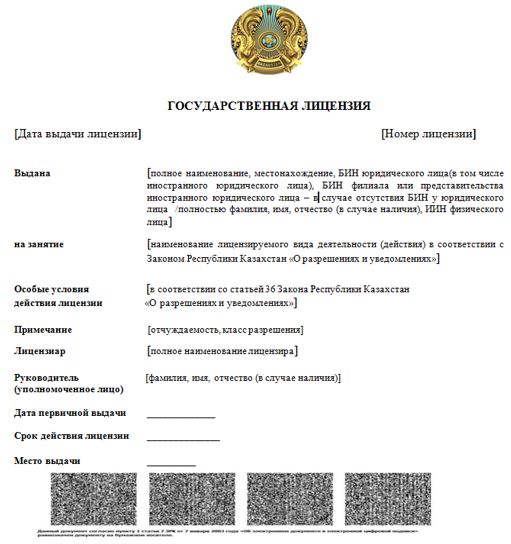 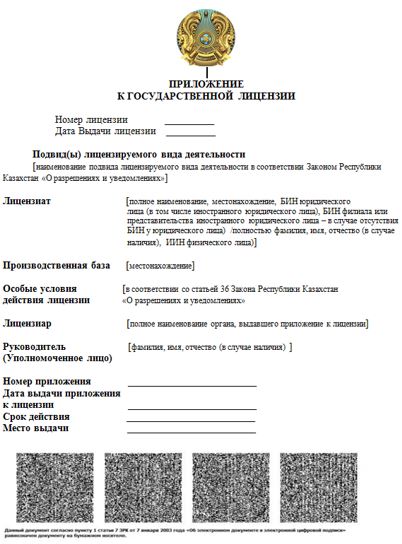  Правила оказания государственной услуги
"Выдача лицензии на осуществление деятельности по предоставлению услуг в области использования атомной энергии" Глава 1. Общие положения
      1. Настоящие Правила оказания государственной услуги "Выдача лицензии на осуществление деятельности по предоставлению услуг в области использования атомной энергии" (далее – Правила) разработаны в соответствии с подпунктом 1) статьи 10 Закона Республики Казахстан "О государственных услугах" (далее – Закон) и подпунктом 4) пункта 1 статьи 12 Закона Республики Казахстан "О разрешениях и уведомлениях" и определяют порядок оказания государственной услуги "Выдача лицензии на осуществление деятельности по предоставлению услуг в области использования атомной энергии" (далее – государственная услуга).
      Сноска. Пункт 1 - в редакции приказа и.о. Министра энергетики РК от 01.02.2022 № 35 (вводится в действие по истечении шестидесяти календарных дней после дня его первого официального опубликования).


      2. В настоящих Правилах используются следующие основные понятия:
      1) единый контакт-центр – юридическое лицо, определенное Правительством Республики Казахстан, выполняющее функции информационно-справочной службы по предоставлению услугополучателям информации по вопросам оказания государственных и иных услуг, а также государственным органам – информации по вопросам оказания информационно-коммуникационных услуг;
      2) электронная форма лицензии и (или) приложения к лицензии – разрешение в форме электронного документа, оформляемое и получаемое с использованием государственной информационной системы разрешений и уведомлений, равнозначное разрешению на бумажном носителе;
      3) государственная услуга – одна из форм реализации отдельных государственных функций, осуществляемых в индивидуальном порядке по обращению или без обращения услугополучателей и направленных на реализацию их прав, свобод и законных интересов, предоставление им соответствующих материальных или нематериальных благ;
      4) стандарт государственной услуги – перечень основных требований к оказанию государственной услуги, включающий характеристики процесса, форму, содержание и результат оказания, а также иные сведения с учетом особенностей предоставления государственной услуги;
      5) веб-портал "электронного правительства" www.egov.kz, www.elicense.kz (далее – портал) – информационная система, представляющая собой единое окно доступа ко всей консолидированной правительственной информации, включая нормативную правовую базу, и к государственным услугам, услугам по выдаче технических условий на подключение к сетям субъектов естественных монополий и услугам субъектов квазигосударственного сектора, оказываемым в электронной форме;
      6) платежный шлюз "электронного правительства" (далее – ПШЭП) – информационная система, автоматизирующая процессы передачи информации о проведении платежей в рамках оказания возмездных услуг, оказываемых в электронной форме;
      7) электронная цифровая подпись (далее – ЭЦП) – набор электронных цифровых символов, созданный средствами электронной цифровой подписи и подтверждающий достоверность электронного документа, его принадлежность и неизменность содержания. Глава 2. Порядок оказания государственной услуги
      3. Государственная услуга оказывается Комитетом атомного и энергетического надзора и контроля Министерства энергетики Республики Казахстан (далее – услугодатель).
      4. Для получения государственной услуги юридическое лицо (далее – услугополучатель) направляет услугодателю документы, необходимые для оказания государственной услуги, указанные в пункте 8 перечня основных требований к оказанию государственной услуги "Выдача лицензии на осуществление деятельности по предоставлению услуг в области использования атомной энергии" (далее – перечень основных требований к оказанию государственной услуги), приведенного в приложении 7 к настоящим Правилам посредством портала.
      Сноска. Пункт 4 - в редакции приказа Министра энергетики РК от 09.01.2023 № 4 (вводится в действие по истечении шестидесяти календарных дней после дня его первого официального опубликования).


      5. Перечень основных требований к оказанию государственной услуги приведен в перечне основных требований к оказанию государственной услуги.
      Сноска. Пункт 5 - в редакции приказа Министра энергетики РК от 09.01.2023 № 4 (вводится в действие по истечении шестидесяти календарных дней после дня его первого официального опубликования).


      6. Сотрудник канцелярии услугодателя в день поступления документов осуществляет их прием, регистрацию и передает его на рассмотрение в управление лицензирования.
      При обращении услугополучателя после окончания рабочего времени, в выходные и праздничные дни, прием заявлений и выдача результатов оказания государственной услуги осуществляется следующим рабочим днем.
      7. Работник управления лицензирования в течение 2 (двух) рабочих дней с момента регистрации документов, указанных в подпунктах 1) и 3) пункта 4 настоящих Правил, проверяет полноту и срок действия представленных документов и (или) сведений.
      При представлении услугополучателем неполного пакета документов и (или) сведений и (или) истечения срока их действия работник управления лицензирования в течение срока, указанного в части первой настоящего пункта, готовит мотивированный отказ в дальнейшем рассмотрении заявления по форме, согласно приложению 8 к настоящим Правилам.
      Мотивированный отказ в дальнейшем рассмотрении заявления направляется посредством портала в "личный кабинет" услугополучателя в форме электронного документа, подписанного ЭЦП руководителя услугодателя.
      При представлении услугополучателем полного пакета документов и (или) сведений и отсутствия документов с истекшим сроком действия работник управления лицензирования в течение срока, указанного в части первой настоящего пункта, направляет пакет документов с приложением заключения о первичной проверке в управление ядерной и радиационной безопасности на проведение разрешительного контроля в порядке посещения субъекта (объекта) контроля и (или) вызова субъекта контроля и для установления особых условий выдачи лицензии по подвидам деятельности "техническое обслуживание, монтаж, демонтаж, зарядка, перезарядка, ремонт приборов и установок, включая медицинские, содержащих радиоизотопные источники ионизирующего излучения или генерирующих ионизирующее излучение", "радиационный контроль территорий, помещений, рабочих мест, товаров, материалов, металлолома, транспортных средств", "определение содержания радионуклидов в продуктах, материалах, объектах окружающей среды, измерение концентрации радона и других радиоактивных газов" и "индивидуальный дозиметрический контроль персонала".
      Сноска. Пункт 7 - в редакции приказа Министра энергетики РК от 09.01.2023 № 4 (вводится в действие по истечении шестидесяти календарных дней после дня его первого официального опубликования).


      7-1. Для проведения разрешительного контроля и для установления особых условий выдачи лицензии по подвиду деятельности "физическая защита ядерных установок и ядерных материалов" направляет пакет документов с приложением заключения о первичной проверке в управление ядерной и радиационной безопасности и управление ядерной физической безопасности и технической кооперации.
      Для проведения разрешительного контроля и для установления особых условий выдачи государственной лицензии по подвиду деятельности "контроль качества работы источников ионизирующего излучения, а также приборов, оборудования, установок, содержащих такие источники или генерирующих ионизирующее излучение" и "специальная подготовка персонала, ответственного за обеспечение ядерной и радиационной безопасности", оставляет у себя пакет документов с приложением заключения о первичной проверке.
      Сноска. Правила дополнены пунктом 7-1 в соответствии с приказом Министра энергетики РК от 21.05.2021 № 175 (вводится в действие по истечении шестидесяти календарных дней после дня его первого официального опубликования).


      8. Работники управления ядерной и радиационной безопасности и (или) управления лицензирования и (или) управления ядерной физической безопасности и технической кооперации с момента поступления пакета документов и (или) сведений в течение 13 (тринадцати) рабочих дней устанавливают особые условия выдачи лицензии и соответствие или несоответствие услугополучателя квалификационным требованиям и перечню документов, подтверждающих соответствие им, для деятельности в сфере использования атомной энергии, утвержденных приказом Министра энергетики Республики Казахстан от 13 ноября 2014 года № 122 (зарегистрирован в Реестре государственной регистрации нормативных правовых актов за № 10022) (далее – квалификационные требования), по результатам которого готовят заключение, подписанное работниками управления ядерной и радиационной безопасности и (или) управления лицензирования и (или) управления ядерной физической безопасности и технической кооперации и услугополучателем и передают его в управление лицензирования.
      Сноска. Пункт 8 - в редакции приказа и.о. Министра энергетики РК от 01.02.2022 № 35 (вводится в действие по истечении шестидесяти календарных дней после дня его первого официального опубликования).


      9. Работник управления лицензирования в течение 1 (одного) рабочего дня после получения заключения работников управления ядерной и радиационной безопасности и (или) управления лицензирования и (или) управления ядерной физической безопасности и технической кооперации, готовит лицензию и (или) приложение к лицензии по формам, согласно приложениям 9 и 10 к настоящим Правилам (далее – лицензия и (или) приложение к лицензии), или предварительное решение об отказе в выдаче лицензии и (или) приложения к лицензии.
      В соответствии со статьей 73 Административного процедурно-процессуального кодекса Республики Казахстан услугодатель предоставляет возможность услугополучателю выразить свою позицию (заслушивание) к предварительному решению об отказе в выдаче лицензии и (или) приложения к лицензии, о котором услугополучатель уведомляется не позднее чем за 3 (три) рабочих дня до принятия решения.
      Процедура заслушивания проводится в соответствии с Административным процедурно-процессуальным кодексом Республики Казахстан.
      По итогам рассмотрения пакета документов, заключения и результатам заслушивания услугодатель принимает решение о выдаче лицензии и (или) приложения к лицензии, или об отказе в выдаче лицензии и (или) приложения к лицензии.
      Работник управления лицензирования в течение 1 (одного) рабочего дня после получения решения о выдаче лицензии и (или) приложения к лицензии или об отказе в выдаче лицензии и (или) приложения к лицензии, готовит лицензию и (или) приложение к лицензии, или мотивированный отказ в оказании государственной услуги по форме, согласно приложению 8 к настоящим Правилам, по основаниям, указанным в пункте 9 стандарта государственной услуги.
      Лицензия и (или) приложение к лицензии или мотивированный отказ в оказании государственной услуги направляется посредством портала в "личный кабинет" услугополучателя в форме электронного документа, подписанного ЭЦП руководителя услугодателя.
      Сноска. Пункт 9 - в редакции приказа и.о. Министра энергетики РК от 01.02.2022 № 35 (вводится в действие по истечении шестидесяти календарных дней после дня его первого официального опубликования).

      10. Исключен приказом Министра энергетики РК от 09.01.2023 № 4 (вводится в действие по истечении шестидесяти календарных дней после дня его первого официального опубликования).


      11. Переоформление лицензии и (или) приложения к лицензии осуществляется в случаях:
      1) изменения фамилии, имени, отчества (при его наличии) физического лица-лицензиата;
      2) перерегистрации индивидуального предпринимателя-лицензиата, изменении его наименования или юридического адреса;
      3) реорганизации юридического лица-лицензиата в формах слияния, преобразования, присоединения юридического лица-лицензиата к другому юридическому лицу, выделения и разделения;
      4) изменения наименования и (или) места нахождения юридического лица-лицензиата (в случае указания адреса в лицензии);
      5) изменения адреса места нахождения объекта без его физического перемещения для лицензии, выданной по классу "разрешения, выдаваемые на объекты" или для приложений к лицензии с указанием объектов;
      6) изменения наименования вида и (или) подвида деятельности.
      Переоформление лицензии и (или) приложения к лицензии не осуществляется в случаях, указанных в подпунктах 2), 4) и 5) части первой настоящего пункта Правил, если изменения юридического адреса индивидуального предпринимателя-лицензиата, адреса места нахождения юридического лица-лицензиата, адреса места нахождения объекта для лицензии, выданной по классу "разрешения, выдаваемые на объекты", или для приложений к лицензии с указанием объектов произошли в связи с изменением наименования населенных пунктов, названия улиц в соответствии с требованиями Закона Республики Казахстан "Об административно-территориальном устройстве Республики Казахстан".
      Такие изменения адреса лицензиатов и объектов, указанных в приложениях к лицензиям, осуществляются посредством интеграции государственных информационных систем.
      Сноска. Пункт 11 - в редакции приказа и.о. Министра энергетики РК от 01.02.2022 № 35 (вводится в действие по истечении шестидесяти календарных дней после дня его первого официального опубликования).


      12. При переоформлении лицензии и (или) приложения к лицензии работник управления лицензирования в течение 3 (трех) рабочих дней с момента регистрации документов, указанных в подпункте 2) пункта 4 настоящих Правил, проверяет полноту представленных документов, сведений и (или) надлежащее оформление представленных документов.
      При представлении услугополучателем неполного пакета документов, сведений и (или) ненадлежащем оформлении представленных документов работник управления лицензирования готовит мотивированный отказ в оказании государственной услуги по форме, согласно приложению 8 к настоящим Правилам, по основаниям, указанным в пункте 9 перечня основных требований к оказанию государственной услуги.
      Мотивированный отказ в оказании государственной услуги направляется посредством портала в "личный кабинет" услугополучателя в форме электронного документа, подписанного ЭЦП руководителя услугодателя.
      При представлении услугополучателем полного пакета документов, сведений и (или) надлежащем оформлении представленных документов работник управления лицензирования готовит лицензию и (или) приложение к лицензии.
      Лицензия и (или) приложение к лицензии направляется посредством портала в "личный кабинет" услугополучателя в форме электронного документа, подписанного ЭЦП руководителя услугодателя.
      Оказание государственной услуги при переоформлении лицензии и (или) приложения к лицензии осуществляется в срок, указанный в пункте 3 перечня основных требований к оказанию государственной услуги.
      Сноска. Пункт 12 - в редакции приказа Министра энергетики РК от 09.01.2023 № 4 (вводится в действие по истечении шестидесяти календарных дней после дня его первого официального опубликования).


      13. Переоформление лицензии и (или) приложения к лицензии в случае реорганизации юридического лица-лицензиата в формах выделения и разделения осуществляется в соответствии с пунктами 7 – 9 настоящих Правил.
      Оказание государственной услуги при переоформлении лицензии и (или) приложения к лицензии в случае реорганизации юридического лица-лицензиата в формах выделения и разделения осуществляется в срок, указанный в пункте 3 перечня основных требований к оказанию государственной услуги.
      Сноска. Пункт 13 - в редакции приказа Министра энергетики РК от 09.01.2023 № 4 (вводится в действие по истечении шестидесяти календарных дней после дня его первого официального опубликования).

      14. Исключен приказом и.о. Министра энергетики РК от 01.02.2022 № 35 (вводится в действие по истечении шестидесяти календарных дней после дня его первого официального опубликования).

      15. Исключен приказом и.о. Министра энергетики РК от 01.02.2022 № 35 (вводится в действие по истечении шестидесяти календарных дней после дня его первого официального опубликования).

      16. Исключен приказом и.о. Министра энергетики РК от 01.02.2022 № 35 (вводится в действие по истечении шестидесяти календарных дней после дня его первого официального опубликования).


      17. В случае, если лицензия и (или) приложение к лицензии были выданы в бумажной форме, услугополучатель по заявлению переводит их в электронный формат и получает электронную форму лицензии и (или) приложения к лицензии.
      18. Услугодатель обеспечивает внесение данных о стадии оказания государственной услуги в информационную систему мониторинга оказания государственных услуг.
      При оказании государственной услуги посредством государственной информационной системы разрешений и уведомлений данные о стадии оказания государственной услуги поступают в автоматическом режиме в информационную систему мониторинга оказания государственных услуг.
      Услугодателем в течение 3 (трех) рабочих дней с момента введения в действие изменений и (или) дополнений в настоящие Правила информация направляется в единый контакт-центр и размещается на единой платформе интернет-ресурсов государственных органов Республики Казахстан www.gov.kz в разделе "Министерство энергетики".
      Сноска. Пункт 18 - в редакции приказа Министра энергетики РК от 09.01.2023 № 4 (вводится в действие по истечении шестидесяти календарных дней после дня его первого официального опубликования).

 Глава 3. Порядок обжалования решений, действий (бездействий) услугодателя и (или) его должностных лиц по вопросу оказания государственной услуги
      19. Рассмотрение жалобы по вопросам оказания государственной услуги производится вышестоящим административным органом, уполномоченным органом по оценке и контролю за качеством оказания государственных услуг (далее – орган, рассматривающий жалобу).
      Жалоба подается услугодателю, чье решение, действие (бездействие) обжалуются.
      Услугодатель, чье решение, действие (бездействие) обжалуются, не направляет жалобу в орган, рассматривающий жалобу, если он в течение 3 (трех) рабочих дней примет решение, удовлетворяющее требованиям, указанным в жалобе.
      При принятии решения об оставлении жалобы без удовлетворения, услугодатель, чье решение, действие (бездействие) обжалуются, не позднее 3 (трех) рабочих дней со дня поступления жалобы направляет ее и административное дело в орган, рассматривающую жалобу.
      Сноска. Пункт 19 - в редакции приказа и.о. Министра энергетики РК от 01.02.2022 № 35 (вводится в действие по истечении шестидесяти календарных дней после дня его первого официального опубликования).


      20. Жалоба услугополучателя, поступившая в адрес услугодателя, на основании пункта 2 статьи 25 Закона подлежит рассмотрению в течение 5 (пяти) рабочих дней со дня ее регистрации.
      Сноска. Пункт 20 - в редакции приказа и.о. Министра энергетики РК от 01.02.2022 № 35 (вводится в действие по истечении шестидесяти календарных дней после дня его первого официального опубликования).


      21. Жалоба услугополучателя, поступившая в адрес уполномоченного органа по оценке и контролю за качеством оказания государственных услуг, подлежит рассмотрению в течение 15 (пятнадцати) рабочих дней со дня ее регистрации.
      Срок рассмотрения жалобы уполномоченным органом по оценке и контролю за качеством оказания государственных услуг, услугодателем продлевается не более чем на 10 (десять) рабочих дней в случаях необходимости:
      1) проведения дополнительного изучения или проверки по жалобе либо проверки с выездом на место;
      2) получения дополнительной информации.
      В случае продления срока рассмотрения жалобы должностное лицо, наделенное полномочиями по рассмотрению жалоб, в течение 3 (трех) рабочих дней с момента продления срока рассмотрения жалобы сообщает в письменной форме (при подаче жалобы на бумажном носителе) или электронной форме (при подаче жалобы в электронном виде) услугополучателю, подавшему жалобу, о продлении срока рассмотрения жалобы с указанием причин продления.
      Сноска. Правила дополнены пунктом 21 в соответствии с приказом Министра энергетики РК от 21.05.2021 № 175 (вводится в действие по истечении шестидесяти календарных дней после дня его первого официального опубликования).


      22. В случаях несогласия с результатами оказания государственной услуги Услугополучатель может обжаловать результаты в судебном порядке.
      Сноска. Правила дополнены пунктом 22 в соответствии с приказом Министра энергетики РК от 21.05.2021 № 175 (вводится в действие по истечении шестидесяти календарных дней после дня его первого официального опубликования).

 Заявление физического лица для получения лицензии и (или) приложения к лицензии
      Сноска. Приложение 1 исключено приказом Министра энергетики РК от 09.01.2023 № 4 (вводится в действие по истечении шестидесяти календарных дней после дня его первого официального опубликования). Заявление юридического лица для получения лицензии и (или) приложения к лицензии
      Сноска. Приложение 2 исключено приказом Министра энергетики РК от 09.01.2023 № 4 (вводится в действие по истечении шестидесяти календарных дней после дня его первого официального опубликования). Форма сведений к квалификационным требованиям и перечню документов, подтверждающих соответствие им, для осуществления деятельности по предоставлению услуг в области использования атомной энергии
      Сноска. Приложение 3 исключено приказом Министра энергетики РК от 09.01.2023 № 4 (вводится в действие по истечении шестидесяти календарных дней после дня его первого официального опубликования). Документы к деятельности по предоставлению услуг в области использования атомной энергии
      Сноска. Приложение 4 исключено приказом Министра энергетики РК от 09.01.2023 № 4 (вводится в действие по истечении шестидесяти календарных дней после дня его первого официального опубликования). Заявление физического лица для переоформления лицензии и (или) приложения к лицензии
      Сноска. Приложение 5 исключено приказом Министра энергетики РК от 09.01.2023 № 4 (вводится в действие по истечении шестидесяти календарных дней после дня его первого официального опубликования). Заявление юридического лица для переоформления лицензии и (или) приложения к лицензии
      Сноска. Приложение 6 исключено приказом Министра энергетики РК от 09.01.2023 № 4 (вводится в действие по истечении шестидесяти календарных дней после дня его первого официального опубликования). Перечень основных требований к оказанию государственной услуги "Выдача лицензии на осуществление деятельности по предоставлению услуг в области использования атомной энергии"
      Сноска. Приложение 7 - в редакции приказа Министра энергетики РК от 09.01.2023 № 4 (вводится в действие по истечении шестидесяти календарных дней после дня его первого официального опубликования). Заявление физического лица для получения лицензии и (или) приложения к лицензии
      В _______________________________________________________________(полное наименование лицензиара)от _______________________________________________________________(фамилия имя отчество (в случае наличия) физического лица,индивидуальный идентификационный номер)Прошу выдать лицензию и (или) приложение к лицензии на осуществление_________________________________________________________________(указать полное наименование вида деятельности и (или) подвида(ов) деятельности)на бумажном носителе_________________________________________________________________(поставить знак Х в случае, если необходимо получить лицензию на бумажном носителе)Адрес местожительства физического лица_________________________________________________________________(почтовый индекс, область, город, район, населенный пункт, наименованиеулицы, номер дома/здания)Электронная почта ________________________________________________Телефоны ________________________________________________________Факс ____________________________________________________________Банковский счет __________________________________________________(номер счета, наименование и местонахождение банка)Адрес объекта осуществления деятельности или действий (операций)_________________________________________________________________(почтовый индекс, область, город, район, населенный пункт, наименованиеулицы, номер дома/здания (стационарного помещения)Прилагается _____ листов.Настоящим подтверждается, что:все указанные данные являются официальными контактами и на них может бытьнаправлена любая информация по вопросам выдачи или отказа в выдаче лицензиии (или) приложения к лицензии;заявителю не запрещено судом заниматься лицензируемым видом и (или)подвидом деятельности;все прилагаемые документы соответствуют действительности и являются действительными;заявитель согласен на использование персональных данных ограниченного доступа,составляющих охраняемую законом тайну, содержащихся в информационныхсистемах, при выдаче лицензии и (или) приложения к лицензии;заявитель согласен на удостоверение заявления электронной цифровой подписьюработника центра обслуживания населения (в случае обращения через центробслуживания населения).Физическое лицо____________________________________________(фамилия, имя, отчество (в случае наличия)электронная цифровая подпись физического лица)Дата заполнения: "___" ________ 20__ года Заявление юридического лица для получения лицензии и (или) приложения к лицензии
      В ________________________________________________________________(полное наименование лицензиара)от ________________________________________________________________(полное наименование, местонахождение, бизнес-идентификационный номерюридического лица (в том числе иностранного юридического лица),бизнес-идентификационный номер филиала или представительства иностранногоюридического лица – в случае отсутствия бизнес-идентификационного номерау юридического лица)Прошу выдать лицензию и (или) приложение к лицензии на осуществление_____________________________________________________________________(указать полное наименование вида деятельности и (или) подвида(ов) деятельности)на бумажном носителе_____________________________________________________________________(поставить знак Х в случае, если необходимо получить лицензию на бумажном носителе)Адрес юридического лица_____________________________________________________________________(почтовый индекс, страна (для иностранного юридического лица), область, город,район, населенный пункт, наименование улицы, номер дома/здания(стационарного помещения)Электронная почта ____________________________________________________Телефоны ____________________________________________________________Факс ________________________________________________________________Банковский счет_____________________________________________________________________(номер счета, наименование и местонахождение банка)Адрес объекта осуществления деятельности или действий (операций)_____________________________________________________________________(почтовый индекс, область, город, район, населенный пункт, наименование улицы,номер дома/здания (стационарного помещения)Прилагается ______ листов.Настоящим подтверждается, что:все указанные данные являются официальными контактами и на них может бытьнаправлена любая информация по вопросам выдачи или отказа в выдаче лицензиии (или) приложения к лицензии;заявителю не запрещено судом заниматься лицензируемым видоми (или) подвидом деятельности;все прилагаемые документы соответствуют действительности и являются действительными;заявитель согласен на использование персональных данных ограниченного доступа,составляющих охраняемую законом тайну, содержащихся в информационныхсистемах, при выдаче лицензии и (или) приложения к лицензии;заявитель согласен на удостоверение заявления электронной цифровой подписьюработника центра обслуживания населения (в случае обращения черезцентр обслуживания населения).Руководитель__________________________________________________(фамилия, имя, отчество (в случае наличия)электронная цифровая подпись руководителя организации)Дата заполнения: "__" __________ 20__ года Форма сведений к квалификационным требованиям и перечню документов, подтверждающих соответствие им, для осуществления деятельности по предоставлению услуг в области использования атомной энергии Глава 1. Форма сведений, содержащих информацию о квалифицированном составе специалистов, техников, рабочих
      Сведения, содержащие информацию о квалифицированном составе специалистов и техников, имеющих соответствующее образование, подготовку и допущенных к осуществлению заявленного вида и подвидов деятельности, вносятся в таблицу 1 согласно настоящей главе*.
      * не требуется выполнение данного пункта для подвида деятельности по специальной подготовке персонала, ответственного за обеспечение ядерной и радиационной безопасности. Для подвида деятельности физическая защита ядерных установок и ядерных материалов не требуется предоставление документов (сертификатов, свидетельств, удостоверений). Для подвида деятельности техническое обслуживание, монтаж, демонтаж, зарядка, перезарядка, ремонт приборов и установок, включая медицинские, содержащих радиоизотопные источники ионизирующего излучения или генерирующих ионизирующее излучение не требуется предоставление документов (сертификатов, свидетельств, удостоверений), выданных отечественными заводами изготовителями или их уполномоченными организациями и требуется не менее двух техников. Техники входят в состав только одной организации, осуществляющей деятельность по техническому обслуживанию, монтажу, демонтажу, зарядке, перезарядке, ремонту приборов и установок, включая медицинские, содержащих радиоизотопные источники ионизирующего излучения или генерирующих ионизирующее излучение, контролю качества работы источников ионизирующего излучения, а также приборов, оборудования, установок, содержащих такие источники или генерирующих ионизирующее излучение, радиационному контролю территорий, помещений, рабочих мест, товаров, материалов, металлолома, транспортных средств. Глава 2. Форма сведений, содержащих информацию о службе или ответственном лице
      Сведения, содержащие информацию о службе или ответственном лице по радиационной безопасности, вносятся в таблицу 2 согласно настоящей главе*.
      * – персонал службы радиационной безопасности и лицо, ответственное за радиационную безопасность назначается из числа сотрудников, прошедших специальную подготовку по радиационной безопасности у физического или юридического лица, имеющего лицензию на вид или подвид деятельности "Специальная подготовка персонала, ответственного за обеспечение ядерной и радиационной безопасности". Глава 3. Форма сведений, содержащих информацию об обеспечении персонала индивидуальным дозиметрическим контролем
      Сведения, содержащие информацию об обеспечении персонала индивидуальным дозиметрическим контролем, вносятся в таблицу 3 согласно настоящей главе*.* – относится только к подвидам деятельности по: техническому обслуживанию, монтажу, демонтажу, зарядке, перезарядке, ремонту приборов и установок, включая медицинские, содержащих радиоизотопные источники ионизирующего излучения или генерирующих ионизирующее излучение;контролю качества работы источников ионизирующего излучения, а также приборов, оборудования, установок, содержащих такие источники или генерирующих ионизирующее излучение. Договор на проведение индивидуального дозиметрического контроля персонала заключается с физическим или юридическим лицом, имеющим соответствующую лицензию в сфере использования атомной энергии. Глава 4. Форма сведений, содержащих информацию о средствах измерений, приборах контроля, вспомогательных материалах и оборудовании
      Сведения, содержащие информацию о средствах измерений, приборах контроля, вспомогательных материалах и оборудовании, вносятся в таблицу 4 согласно настоящей главе*.
      * – не требуется выполнение для подвида деятельности по техническому обслуживанию, монтажу, демонтажу, зарядке, перезарядке, ремонту приборов и установок, включая медицинские, содержащих радиоизотопные источники ионизирующего излучения или генерирующих ионизирующее излучение, физическая защита ядерных установок и ядерных материалов и деятельности по специальной подготовке персонала, ответственного за обеспечение ядерной и радиационной безопасности. Глава 5. Форма сведений, содержащих информацию о производственно-технических базах, хранилищах, специализированных помещениях, лабораториях, необходимых для выполнения заявляемых работ
      Сведения, содержащие информацию о специализированных помещениях, лабораториях, необходимых для выполнения заявляемых работ на праве собственности или иных законных основаниях, вносятся в таблицу 5 согласно настоящей главе*.* – относится только к выполнению работ по определению содержания радионуклидов в продуктах, материалах, объектах окружающей среды и индивидуальному дозиметрическому контролю персонала. Глава 6. Форма сведений, содержащих информацию об учебных классах, учебном оборудовании, технических средствах, учебных приборах радиационного контроля необходимых для проведения теоретических и практических занятий
      Сведения, содержащие информацию о необходимых теоретических и практических учебных классах, учебном оборудовании, технических средствах, учебных средствах радиационного контроля, вносятся в соответствии с таблицей 6 настоящей главы *.* – относится только для подвида деятельности по специальной подготовке персонала, ответственного за обеспечение ядерной и радиационной безопасности. Глава 7. Форма сведений, содержащих информацию о договоре по оказанию охранных услуг с физическим или юридическим лицом, имеющим соответствующую лицензию
      Сведения, содержащие информацию о договоре на оказание услуг с физическим или юридическим лицом, имеющим соответствующую лицензию, вносятся в таблицу 7 согласно настоящей главе*.* данный пункт относится только к подвиду деятельности по физической защите ядерных установок и ядерных материалов при наличии в составе заявленной деятельности операции по обеспечению физической защиты при транспортировке ядерных и радиоактивных материалов Документы к деятельности по предоставлению услуг в области использования атомной энергии
      1. Документы (сертификаты, свидетельства, удостоверения), подтверждающие квалификацию и прохождение теоретической и практической подготовки, соответствующей функциональным обязанностям должности – для подвида деятельности техническое обслуживание, монтаж, демонтаж, зарядка, перезарядка, ремонт приборов и установок, включая медицинские, содержащих радиоизотопные источники ионизирующего излучения или генерирующих ионизирующее излучение не требуется предоставление документов (сертификатов, свидетельств, удостоверений), выданных отечественными заводами изготовителями или их уполномоченными организациями и требуется не менее двух техников. Техники входят в состав только одной организации, осуществляющей деятельность по техническому обслуживанию, монтажу, демонтажу, зарядке, перезарядке, ремонту приборов и установок, включая медицинские, содержащих радиоизотопные источники ионизирующего излучения или генерирующих ионизирующее излучение, контролю качества работы источников ионизирующего излучения, а также приборов, оборудования, установок, содержащих такие источники или генерирующих ионизирующее излучение, радиационному контролю территорий, помещений, рабочих мест, товаров, материалов, металлолома, транспортных средств. Не требуется выполнение данного пункта для подвида деятельности по специальной подготовке персонала, ответственного за обеспечение ядерной и радиационной безопасности. Для подвида деятельности физическая защита ядерных установок и ядерных материалов не требуется предоставление документов (сертификатов, свидетельств, удостоверений).
      2. Положение о службе по радиационной безопасности (или должностной инструкции ответственного лица за радиационную безопасность) – персонал службы радиационной безопасности и лицо, ответственное за радиационную безопасность назначается из числа сотрудников, прошедших специальную подготовку по радиационной безопасности у физического или юридического лица, имеющего лицензию на вид или подвид деятельности "Специальная подготовка персонала, ответственного за обеспечение ядерной и радиационной безопасности". Не требуется выполнение данного пункта для подвидов деятельности по индивидуальному дозиметрическому контролю персонала, по специальной подготовке персонала, ответственного за обеспечение ядерной и радиационной безопасности и по физической защите ядерных установок и ядерных материалов.
       3. Утвержденная заявителем инструкция по радиационной безопасности при проведении заявляемых работ, соответствующая требованиям, указанным в приложении 6 к Санитарным правилам "Санитарно-эпидемиологические требования к обеспечению радиационной безопасности", утвержденным приказом Министра здравоохранения Республики Казахстан от 15 декабря 2020 года № ҚР ДСМ-275/2020 (зарегистрирован в Реестре государственной регистрации нормативных правовых актов за № 21822) – настоящий пункт относится только к подвидам деятельности по:
      техническому обслуживанию, монтажу, демонтажу, зарядке, перезарядке, ремонту приборов и установок, включая медицинские, содержащих радиоизотопные источники ионизирующего излучения или генерирующих ионизирующее излучение;
      контролю качества работы источников ионизирующего излучения, а также приборов, оборудования, установок, содержащих такие источники или генерирующих ионизирующее излучение.
       4. Утвержденная заявителем программа испытаний с описанием проверяемых основных параметров каждого типа рентгеновского аппарата, систем получения снимков и условий их оценки, используемого вспомогательного оборудования, соответствующая требованиям проведения контроля эксплуатационных параметров медицинского рентгеновского оборудования, установленным приказом Министра здравоохранения Республики Казахстан от 25 августа 2022 года № ҚР ДСМ-90 "Об утверждении Санитарных правил "Санитарно-эпидемиологические требования к радиационно-опасным объектам" (зарегистрирован в Реестре государственной регистрации нормативных правовых актов за № 29292) – настоящий пункт относится только к подвидам деятельности по контролю качества работы источников ионизирующего излучения, а также приборов, оборудования, установок, содержащих такие источники или генерирующих ионизирующее излучение.
      5. Документы, указанные в графе 1 таблицы 4 формы сведений, содержащих информацию о средствах измерений, приборах контроля, вспомогательных материалах и оборудовании, согласно приложению 3 к Правилам оказания государственных услуг "Выдача лицензии на осуществление деятельности по предоставлению услуг в области использования атомной энергии", утвержденным приказом Министра энергетики Республики Казахстан от 1 апреля 2020 года № 123 (зарегистрирован в Реестре государственной регистрации нормативных правовых актов за № 20323);
      сертификаты поверки средств измерений и приборов контроля – не требуется выполнение данного пункта для подвидов деятельности по специальной подготовке персонала, ответственного за обеспечение ядерной и радиационной безопасности, физической защите ядерных установок и ядерных материалов и техническому обслуживанию, монтажу, демонтажу, зарядке, перезарядке, ремонту приборов и установок, включая медицинские, содержащих радиоизотопные источники ионизирующего излучения или генерирующих ионизирующее излучение.
      6. Утвержденная заявителем инструкция по действиям персонала в аварийных ситуациях – данный пункт относится только к подвиду деятельности по физической защите ядерных установок и ядерных материалов при наличии в составе заявленной деятельности операции по обеспечению физической защиты при транспортировке ядерных и радиоактивных материалов.
      7. Копии документов, указанных в графе 2 таблице 6 формы сведений, содержащих информацию об учебных классах, учебном оборудовании, технических средствах, учебных приборах радиационного контроля необходимых для проведения теоретических и практических занятий, согласно приложения 3 к Правилам оказания государственной услуги "Выдача лицензии на осуществление деятельности по предоставлению услуг в области использования атомной энергии", утвержденным приказом Министра энергетики Республики Казахстан от 1 апреля 2020 года № 123 (зарегистрирован в Реестре государственной регистрации нормативных правовых актов за № 20323) – настоящий пункт относится только к подвиду деятельности по специальной подготовке персонала, ответственного за обеспечение ядерной и радиационной безопасности.
      8. Документы об образовании, специальной подготовке (с приложением программ подготовки) преподавателей, имеющих опыт преподавания по специальности не менее трех лет, специальную подготовку и опыт практической работы (трудовые книжки и/или трудовые договора с отметкой работодателя о дате и основании его прекращения) в области обеспечения ядерной и/или радиационной безопасности – настоящий пункт относится только к подвиду деятельности по специальной подготовке персонала, ответственного за обеспечение ядерной и радиационной безопасности.
      9. Утвержденная заявителем программа обучения с разбивкой по часам, выделением теоретической и практической подготовки с указанием фамилии преподавателя, проводящего конкретные занятия – настоящий пункт относится только к подвиду деятельности по специальной подготовке персонала, ответственного за обеспечение ядерной и радиационной безопасности.
      10. Билеты (тесты) для проверки знаний слушателей – настоящий пункт относится только к подвиду деятельности по специальной подготовке персонала, ответственного за обеспечение ядерной и радиационной безопасности.
      11. Утвержденная заявителем программа обеспечения качества при осуществлении заявляемых работ с описанием политики заявителя в области обеспечения качества заявляемой деятельности, процедура и алгоритм подбора, допуска к работе, поддержания и повышения квалификации преподавателей, перечня нормативных документов, которыми руководствуется заявитель при осуществлении заявляемой деятельности, системы управления документацией, процедур контроля знаний обучаемых, обеспечения качества используемых в заявленной деятельности методик – настоящий относится только к подвиду деятельности по специальной подготовке персонала, ответственного за обеспечение ядерной и радиационной безопасности. Заявление физического лица для переоформления лицензии и (или) приложения к лицензии
      В ______________________________________________________________(полное наименование лицензиара)от ______________________________________________________________(фамилия имя отчество (в случае наличия) физического лица,индивидуальный идентификационный номер)Прошу переоформить лицензию и (или) приложение(я) к лицензии(нужное подчеркнуть)№__________ от "___" _________ 20___ года, выданную(ое)(ых)_________________________________________________________________(номер(а) лицензии и (или) приложения(й) к лицензии, дата выдачи,наименование лицензиара, выдавшего лицензию и (или) приложение(я) к лицензии)На осуществление_________________________________________________________________(полное наименование вида деятельности и (или) подвида(ов) деятельности)по следующему(им) основанию(ям) (укажите в соответствующей ячейке Х):1) изменения фамилии, имени, отчества (при его наличии) физического лица-лицензиата _______________________________________________________2) перерегистрация индивидуального предпринимателя-лицензиата, изменениеего наименования _________________________________________________3) перерегистрация индивидуального предпринимателя-лицензиата, изменениеего юридического адреса ___________________________________________4) отчуждение лицензиатом лицензии, выданной по классу "разрешения,выдаваемые на объекты", вместе с объектом в пользу третьих лиц в случаях,если отчуждаемость лицензии предусмотрена приложением 1 к ЗаконуРеспублики Казахстан "О разрешениях и уведомлениях" _________________5) изменение адреса места нахождения объекта без его физического перемещениядля лицензии, выданной по классу "разрешения, выдаваемые на объекты"или для приложений к лицензии с указанием объектов ___________________6) наличие требования о переоформлении в законах Республики Казахстан__________________________________________________________________7) изменение наименования вида деятельности _________________________8) изменение наименования подвида деятельности ______________________на бумажном носителе__________________________________________________________________(поставить знак Х в случае, если необходимо получить лицензиюна бумажном носителе)Адрес местожительства физического лица__________________________________________________________________(почтовый индекс, область, город, район, населенный пункт, наименованиеулицы, номер дома/здания)Электронная почта _________________________________________________Телефоны _________________________________________________________Факс _____________________________________________________________Банковский счет ___________________________________________________(номер счета, наименование и местонахождение банка)Адрес объекта осуществления деятельности или действий (операций)__________________________________________________________________(почтовый индекс, область, город, район, населенный пункт, наименованиеулицы, номер дома/здания (стационарного помещения)Прилагается ______ листов.Настоящим подтверждается, что:все указанные данные являются официальными контактами и на них может бытьнаправлена любая информация по вопросам выдачи или отказа в выдаче лицензиии (или) приложения к лицензии;заявителю не запрещено судом заниматься лицензируемым видом и (или)подвидом деятельности;все прилагаемые документы соответствуют действительности и являются действительными;заявитель согласен на использование персональных данных ограниченного доступа,составляющих охраняемую законом тайну, содержащихся в информационныхсистемах, при выдаче лицензии и (или) приложения к лицензии;заявитель согласен на удостоверение заявления электронной цифровой подписьюработника центра обслуживания населения (в случае обращения черезцентр обслуживания населения).Физическое лицо____________________________________________(фамилия, имя, отчество (в случае наличия)электронная цифровая подпись физического лица)Дата заполнения: "___" ________ 20__ года Заявление юридического лица для переоформления лицензии и (или) приложения к лицензии
      В ________________________________________________________________(полное наименование лицензиара)от ________________________________________________________________(полное наименование, местонахождение, бизнес-идентификационный номерюридического лица (в том числе иностранного юридического лица),бизнес-идентификационный номер филиала или представительства иностранногоюридического лица – в случае отсутствия бизнес-идентификационного номерау юридического лица)Прошу переоформить лицензию и (или) приложение(я) к лицензии(нужное подчеркнуть)№__________ от "___" _________ 20___ года, выданную(ое)(ых)___________________________________________________________________(номер(а) лицензии и (или) приложения(й) к лицензии, дата выдачи,наименование лицензиара, выдавшего лицензию и (или) приложение(я) к лицензии)На осуществление___________________________________________________________________(полное наименование вида деятельности и (или) подвида(ов) деятельности)по следующему(им) основанию(ям) (укажите в соответствующей ячейке Х):1) реорганизация юридического лица-лицензиата в соответствии с порядком,определенным статьей 34 Закона Республики Казахстан "О разрешенияхи уведомлениях" путем (укажите в соответствующей ячейке Х):слияния ___________________________________________________________преобразования ____________________________________________________присоединения _____________________________________________________выделения _________________________________________________________разделения _________________________________________________________2) изменение наименования юридического лица-лицензиата _______________3) изменение места нахождения юридического лица-лицензиата ____________4) отчуждение лицензиатом лицензии, выданной по классу "разрешения, выдаваемыена объекты", вместе с объектом в пользу третьих лиц в случаях, если отчуждаемостьлицензии предусмотрена приложением 1 к Закону Республики Казахстан"О разрешениях и уведомлениях" ____________________5) изменение адреса места нахождения объекта без его физического перемещениядля лицензии, выданной по классу "разрешения, выдаваемые на объекты" или дляприложений к лицензии с указанием объектов ______________________________6) наличие требования о переоформлении в законах Республики Казахстан______________________________________________________________________7) изменение наименования вида деятельности _____________________________8) изменение наименования подвида деятельности __________________________на бумажном носителе______________________________________________________________________(поставить знак Х в случае, если необходимо получить лицензию на бумажном носителе)Адрес юридического лица_______________________________________________________________________(страна – для иностранного юридического лица, почтовый индекс, область, город,район, населенный пункт, наименование улицы, номер дома/здания(стационарного помещения))Электронная почта ______________________________________________________Телефоны ______________________________________________________________Факс __________________________________________________________________Банковский счет ________________________________________________________(номер счета, наименование и местонахождение банка)Адрес объекта осуществления деятельности или действий (операций)_______________________________________________________________________(почтовый индекс, область, город, район, населенный пункт, наименование улицы,номер дома/здания (стационарного помещения)Прилагается ______ листов.Настоящим подтверждается, что:все указанные данные являются официальными контактами и на них может бытьнаправлена любая информация по вопросам выдачи или отказа в выдаче лицензиии (или) приложения к лицензии;заявителю не запрещено судом заниматься лицензируемым видом и (или) подвидомдеятельности;все прилагаемые документы соответствуют действительности и являются действительными;заявитель согласен на использование персональных данных ограниченного доступа,составляющих охраняемую законом тайну, содержащихся в информационныхсистемах, при выдаче лицензии и (или) приложения к лицензии;заявитель согласен на удостоверение заявления электронной цифровой подписьюработника центра обслуживания населения(в случае обращения через центр обслуживания населения).Руководитель__________________________________________________(фамилия, имя, отчество (в случае наличия)электронная цифровая подпись руководителя организацииДата заполнения: "__" __________ 20__ года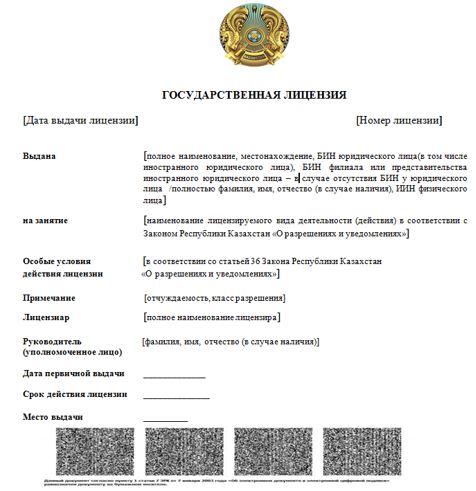 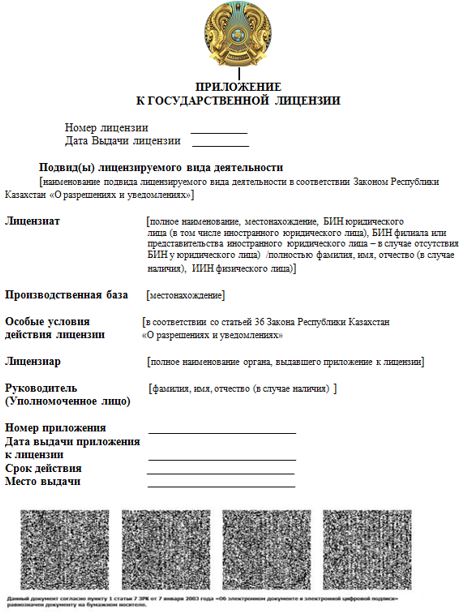  Правила оказания государственной услуги
"Выдача лицензии на деятельность по обращению с радиоактивными отходами" Глава 1. Общие положения
      1. Настоящие Правила оказания государственной услуги "Выдача лицензии на деятельность по обращению с радиоактивными отходами" (далее – Правила) разработаны в соответствии с подпунктом 1) статьи 10 Закона Республики Казахстан "О государственных услугах" (далее – Закон) и подпунктом 4) пункта 1 статьи 12 Закона Республики Казахстан "О разрешениях и уведомлениях" и определяют порядок оказания государственной услуги "Выдача лицензии на деятельность по обращению с радиоактивными отходами" (далее – государственная услуга).
      Сноска. Пункт 1 - в редакции приказа и.о. Министра энергетики РК от 01.02.2022 № 35 (вводится в действие по истечении шестидесяти календарных дней после дня его первого официального опубликования).


      2. В настоящих Правилах используются следующие основные понятия:
      1) единый контакт-центр – юридическое лицо, определенное Правительством Республики Казахстан, выполняющее функции информационно-справочной службы по предоставлению услугополучателям информации по вопросам оказания государственных и иных услуг, а также государственным органам – информации по вопросам оказания информационно-коммуникационных услуг;
      2) электронная форма лицензии и (или) приложения к лицензии – разрешение в форме электронного документа, оформляемое и получаемое с использованием государственной информационной системы разрешений и уведомлений, равнозначное разрешению на бумажном носителе;
      3) государственная услуга – одна из форм реализации отдельных государственных функций, осуществляемых в индивидуальном порядке по обращению или без обращения услугополучателей и направленных на реализацию их прав, свобод и законных интересов, предоставление им соответствующих материальных или нематериальных благ;
      4) стандарт государственной услуги – перечень основных требований к оказанию государственной услуги, включающий характеристики процесса, форму, содержание и результат оказания, а также иные сведения с учетом особенностей предоставления государственной услуги;
      5) веб-портал "электронного правительства" www.egov.kz, www.elicense.kz (далее – портал) – информационная система, представляющая собой единое окно доступа ко всей консолидированной правительственной информации, включая нормативную правовую базу, и к государственным услугам, услугам по выдаче технических условий на подключение к сетям субъектов естественных монополий и услугам субъектов квазигосударственного сектора, оказываемым в электронной форме;
      6) платежный шлюз "электронного правительства" (далее – ПШЭП) – информационная система, автоматизирующая процессы передачи информации о проведении платежей в рамках оказания возмездных услуг, оказываемых в электронной форме;
      7) электронная цифровая подпись (далее – ЭЦП) – набор электронных цифровых символов, созданный средствами электронной цифровой подписи и подтверждающий достоверность электронного документа, его принадлежность и неизменность содержания. Глава 2. Порядок оказания государственной услуги
      3. Государственная услуга оказывается Комитетом атомного и энергетического надзора и контроля Министерства энергетики Республики Казахстан (далее – услугодатель).
      4. Для получения государственной услуги юридическое лицо (далее – услугополучатель) направляет услугодателю документы, необходимые для оказания государственной услуги, указанные в пункте 8 перечня основных требований к оказанию государственной услуги "Выдача лицензии на деятельность по обращению с радиоактивными отходами" (далее – перечень основных требований к оказанию государственной услуги), приведенного в приложении 7 к настоящим Правилам посредством портала.
      Сноска. Пункт 4 - в редакции приказа Министра энергетики РК от 09.01.2023 № 4 (вводится в действие по истечении шестидесяти календарных дней после дня его первого официального опубликования).


      5. Перечень основных требований к оказанию государственной услуги приведен в перечне основных требований к оказанию государственной услуги.
      Сноска. Пункт 5 - в редакции приказа Министра энергетики РК от 09.01.2023 № 4 (вводится в действие по истечении шестидесяти календарных дней после дня его первого официального опубликования).


      6. Сотрудник канцелярии услугодателя в день поступления документов осуществляет их прием, регистрацию и передает его на рассмотрение в управление лицензирования.
      При обращении услугополучателя после окончания рабочего времени, в выходные и праздничные дни, прием заявлений и выдача результатов оказания государственной услуги осуществляется следующим рабочим днем.
      7. Работник управления лицензирования в течение 2 (двух) рабочих дней с момента регистрации документов, указанных в подпунктах 1) и 3) пункта 4 настоящих Правил, проверяет полноту и срок действия представленных документов и (или) сведений.
      При представлении услугополучателем неполного пакета документов и (или) сведений и (или) истечения срока их действия работник управления лицензирования в течение срока, указанного в части первой настоящего пункта, готовит мотивированный отказ в дальнейшем рассмотрении заявления по форме, согласно приложению 8 к настоящим Правилам.
      Мотивированный отказ в дальнейшем рассмотрении заявления направляется посредством портала в "личный кабинет" услугополучателя в форме электронного документа, подписанного ЭЦП руководителя услугодателя.
      При представлении услугополучателем полного пакета документов и (или) сведений и отсутствия документов с истекшим сроком действия работник управления лицензирования в течение срока, указанного в части первой настоящего пункта, направляет пакет документов с приложением заключения о первичной проверке в управление ядерной физической безопасности и технической кооперации и управление ядерной и радиационной безопасности для установления особых условий выдачи лицензии и на проведение разрешительного контроля в порядке посещения субъекта (объекта) контроля и (или) вызова субъекта контроля.
      Сноска. Пункт 7 - в редакции приказа Министра энергетики РК от 09.01.2023 № 4 (вводится в действие по истечении шестидесяти календарных дней после дня его первого официального опубликования).


      8. Работники управления контроля материалов и международных гарантий, управления ядерной и радиационной безопасности и (или) управления лицензирования с момента поступления пакета документов и (или) сведений в течение 13 (тринадцати) рабочих дней устанавливают особые условия выдачи лицензии и соответствие или несоответствие услугополучателя квалификационным требованиям и перечню документов, подтверждающих соответствие им, для деятельности в сфере использования атомной энергии, утвержденных приказом Министра энергетики Республики Казахстан от 13 ноября 2014 года № 122 (зарегистрирован в Реестре государственной регистрации нормативных правовых актов за № 10022) (далее – квалификационные требования), по результатам которого готовят заключение, подписанное работниками управления контроля материалов и международных гарантий, управления ядерной и радиационной безопасности и (или) управления лицензирования и услугополучателем и передают его в управление лицензирования.
      Сноска. Пункт 8 - в редакции приказа и.о. Министра энергетики РК от 01.02.2022 № 35 (вводится в действие по истечении шестидесяти календарных дней после дня его первого официального опубликования).


      9. Работник управления лицензирования в течение 1 (одного) рабочего дня после получения заключения работников управления ядерной физической безопасности и технической кооперации и управления ядерной и радиационной безопасности, готовит лицензию и (или) приложение к лицензии по формам, согласно приложениям 9 и 10 к настоящим Правилам (далее – лицензия и (или) приложение к лицензии), или предварительное решение об отказе в выдаче лицензии и (или) приложения к лицензии.
      В соответствии со статьей 73 Административного процедурно-процессуального кодекса Республики Казахстан услугодатель предоставляет возможность услугополучателю выразить свою позицию (заслушивание) к предварительному решению об отказе в выдаче лицензии и (или) приложения к лицензии, о котором услугополучатель уведомляется не позднее чем за 3 (три) рабочих дня до принятия решения.
      Процедура заслушивания проводится в соответствии с Административным процедурно-процессуальным кодексом Республики Казахстан.
      По итогам рассмотрения пакета документов, заключения и результатам заслушивания услугодатель принимает решение о выдаче лицензии и (или) приложения к лицензии, или об отказе в выдаче лицензии и (или) приложения к лицензии.
      Работник управления лицензирования в течение 1 (одного) рабочего дня после получения решения о выдаче лицензии и (или) приложения к лицензии или об отказе в выдаче лицензии и (или) приложения к лицензии, готовит лицензию и (или) приложение к лицензии, или мотивированный отказ в оказании государственной услуги по форме, согласно приложению 8 к настоящим Правилам, по основаниям, указанным в пункте 9 стандарта государственной услуги.
      Лицензия и (или) приложение к лицензии или мотивированный отказ в оказании государственной услуги направляется посредством портала в "личный кабинет" услугополучателя в форме электронного документа, подписанного ЭЦП руководителя услугодателя.
      Сноска. Пункт 9 - в редакции приказа и.о. Министра энергетики РК от 01.02.2022 № 35 (вводится в действие по истечении шестидесяти календарных дней после дня его первого официального опубликования).

      10. Исключен приказом Министра энергетики РК от 09.01.2023 № 4 (вводится в действие по истечении шестидесяти календарных дней после дня его первого официального опубликования).


      11. Переоформление лицензии и (или) приложения к лицензии осуществляется в случаях:
      1) изменения фамилии, имени, отчества (при его наличии) физического лица-лицензиата;
      2) перерегистрации индивидуального предпринимателя-лицензиата, изменении его наименования или юридического адреса;
      3) реорганизации юридического лица-лицензиата в формах слияния, преобразования, присоединения юридического лица-лицензиата к другому юридическому лицу, выделения и разделения;
      4) изменения наименования и (или) места нахождения юридического лица-лицензиата (в случае указания адреса в лицензии);
      5) изменения адреса места нахождения объекта без его физического перемещения для лицензии, выданной по классу "разрешения, выдаваемые на объекты" или для приложений к лицензии с указанием объектов;
      6) изменения наименования вида и (или) подвида деятельности.
      Переоформление лицензии и (или) приложения к лицензии не осуществляется в случаях, указанных в подпунктах 2), 4) и 5) части первой настоящего пункта Правил, если изменения юридического адреса индивидуального предпринимателя-лицензиата, адреса места нахождения юридического лица-лицензиата, адреса места нахождения объекта для лицензии, выданной по классу "разрешения, выдаваемые на объекты", или для приложений к лицензии с указанием объектов произошли в связи с изменением наименования населенных пунктов, названия улиц в соответствии с требованиями Закона Республики Казахстан "Об административно-территориальном устройстве Республики Казахстан".
      Такие изменения адреса лицензиатов и объектов, указанных в приложениях к лицензиям, осуществляются посредством интеграции государственных информационных систем.
      Сноска. Пункт 11 - в редакции приказа и.о. Министра энергетики РК от 01.02.2022 № 35 (вводится в действие по истечении шестидесяти календарных дней после дня его первого официального опубликования).


      12. При переоформлении лицензии и (или) приложения к лицензии работник управления лицензирования в течение 3 (трех) рабочих дней с момента регистрации документов, указанных в подпункте 2) пункта 4 настоящих Правил, проверяет полноту представленных документов, сведений и (или) надлежащее оформление представленных документов.
      При представлении услугополучателем неполного пакета документов, сведений и (или) ненадлежащем оформлении представленных документов работник управления лицензирования готовит мотивированный отказ в оказании государственной услуги по форме, согласно приложению 8 к настоящим Правилам, по основаниям, указанным в пункте 9 перечня основных требований к оказанию государственной услуги.
      Мотивированный отказ в оказании государственной услуги направляется посредством портала в "личный кабинет" услугополучателя в форме электронного документа, подписанного ЭЦП руководителя услугодателя.
      При представлении услугополучателем полного пакета документов, сведений и (или) надлежащем оформлении представленных документов работник управления лицензирования готовит лицензию и (или) приложение к лицензии.
      Лицензия и (или) приложение к лицензии направляется посредством портала в "личный кабинет" услугополучателя в форме электронного документа, подписанного ЭЦП руководителя услугодателя.
      Оказание государственной услуги при переоформлении лицензии и (или) приложения к лицензии осуществляется в срок, указанный в пункте 3 перечня основных требований к оказанию государственной услуги.
      Сноска. Пункт 12 - в редакции приказа Министра энергетики РК от 09.01.2023 № 4 (вводится в действие по истечении шестидесяти календарных дней после дня его первого официального опубликования).


      13. Переоформление лицензии и (или) приложения к лицензии в случае реорганизации юридического лица-лицензиата в формах выделения и разделения осуществляется в соответствии с пунктами 7 – 9 настоящих Правил.
      Оказание государственной услуги при переоформлении лицензии и (или) приложения к лицензии в случае реорганизации юридического лица-лицензиата в формах выделения и разделения осуществляется в срок, указанный в пункте 3 перечня основных требований к оказанию государственной услуги.
      Сноска. Пункт 13 - в редакции приказа Министра энергетики РК от 09.01.2023 № 4 (вводится в действие по истечении шестидесяти календарных дней после дня его первого официального опубликования).

      14. Исключен приказом и.о. Министра энергетики РК от 01.02.2022 № 35 (вводится в действие по истечении шестидесяти календарных дней после дня его первого официального опубликования).

      15. Исключен приказом и.о. Министра энергетики РК от 01.02.2022 № 35 (вводится в действие по истечении шестидесяти календарных дней после дня его первого официального опубликования).

      16. Исключен приказом и.о. Министра энергетики РК от 01.02.2022 № 35 (вводится в действие по истечении шестидесяти календарных дней после дня его первого официального опубликования).


      17. В случае, если лицензия и (или) приложение к лицензии были выданы в бумажной форме, услугополучатель по заявлению переводит их в электронный формат и получает электронную форму лицензии и (или) приложения к лицензии.
      18. Услугодатель обеспечивает внесение данных о стадии оказания государственной услуги в информационную систему мониторинга оказания государственных услуг.
      При оказании государственной услуги посредством государственной информационной системы разрешений и уведомлений данные о стадии оказания государственной услуги поступают в автоматическом режиме в информационную систему мониторинга оказания государственных услуг.
      Услугодателем в течение 3 (трех) рабочих дней с момента введения в действие изменений и (или) дополнений в настоящие Правила информация направляется в единый контакт-центр и размещается на единой платформе интернет-ресурсов государственных органов Республики Казахстан www.gov.kz в разделе "Министерство энергетики".
      Сноска. Пункт 18 - в редакции приказа Министра энергетики РК от 09.01.2023 № 4 (вводится в действие по истечении шестидесяти календарных дней после дня его первого официального опубликования).

 Глава 3. Порядок обжалования решений, действий (бездействий) услугодателя и (или) его должностных лиц по вопросу оказания государственной услуги
      19. Рассмотрение жалобы по вопросам оказания государственной услуги производится вышестоящим административным органом, уполномоченным органом по оценке и контролю за качеством оказания государственных услуг (далее – орган, рассматривающий жалобу).
      Жалоба подается услугодателю, чье решение, действие (бездействие) обжалуются.
      Услугодатель, чье решение, действие (бездействие) обжалуются, не направляет жалобу в орган, рассматривающий жалобу, если он в течение 3 (трех) рабочих дней примет решение, удовлетворяющее требованиям, указанным в жалобе.
      При принятии решения об оставлении жалобы без удовлетворения, услугодатель, чье решение, действие (бездействие) обжалуются, не позднее 3 (трех) рабочих дней со дня поступления жалобы направляет ее и административное дело в орган, рассматривающую жалобу.
      Сноска. Пункт 19 - в редакции приказа и.о. Министра энергетики РК от 01.02.2022 № 35 (вводится в действие по истечении шестидесяти календарных дней после дня его первого официального опубликования).


      20. Жалоба услугополучателя, поступившая в адрес услугодателя, на основании пункта 2 статьи 25 Закона подлежит рассмотрению в течение 5 (пяти) рабочих дней со дня ее регистрации.
      Сноска. Пункт 20 - в редакции приказа и.о. Министра энергетики РК от 01.02.2022 № 35 (вводится в действие по истечении шестидесяти календарных дней после дня его первого официального опубликования).


      21. Жалоба услугополучателя, поступившая в адрес уполномоченного органа по оценке и контролю за качеством оказания государственных услуг, подлежит рассмотрению в течение 15 (пятнадцати) рабочих дней со дня ее регистрации.
      Срок рассмотрения жалобы уполномоченным органом по оценке и контролю за качеством оказания государственных услуг, услугодателем продлевается не более чем на 10 (десять) рабочих дней в случаях необходимости:
      1) проведения дополнительного изучения или проверки по жалобе либо проверки с выездом на место;
      2) получения дополнительной информации.
      В случае продления срока рассмотрения жалобы должностное лицо, наделенное полномочиями по рассмотрению жалоб, в течение 3 (трех) рабочих дней с момента продления срока рассмотрения жалобы сообщает в письменной форме (при подаче жалобы на бумажном носителе) или электронной форме (при подаче жалобы в электронном виде) услугополучателю, подавшему жалобу, о продлении срока рассмотрения жалобы с указанием причин продления.
      Сноска. Правила дополнены пунктом 21 в соответствии с приказом Министра энергетики РК от 21.05.2021 № 175 (вводится в действие по истечении шестидесяти календарных дней после дня его первого официального опубликования).


      22. В случаях несогласия с результатами оказания государственной услуги Услугополучатель может обжаловать результаты в судебном порядке.
      Сноска. Правила дополнены пунктом 22 в соответствии с приказом Министра энергетики РК от 21.05.2021 № 175 (вводится в действие по истечении шестидесяти календарных дней после дня его первого официального опубликования).

 Заявление физического лица для получения лицензии и (или) приложения к лицензии
      Сноска. Приложение 1 исключено приказом Министра энергетики РК от 09.01.2023 № 4 (вводится в действие по истечении шестидесяти календарных дней после дня его первого официального опубликования). Заявление юридического лица для получения лицензии и (или) приложения к лицензии
      Сноска. Приложение 2 исключено приказом Министра энергетики РК от 09.01.2023 № 4 (вводится в действие по истечении шестидесяти календарных дней после дня его первого официального опубликования). Форма сведений к квалификационным требованиям и перечню документов, подтверждающих соответствие им, к деятельности по обращению с радиоактивными отходами
      Сноска. Приложение 3 исключено приказом Министра энергетики РК от 09.01.2023 № 4 (вводится в действие по истечении шестидесяти календарных дней после дня его первого официального опубликования). Документы к деятельности по обращению с радиоактивными отходами
      Сноска. Приложение 4 исключено приказом Министра энергетики РК от 09.01.2023 № 4 (вводится в действие по истечении шестидесяти календарных дней после дня его первого официального опубликования). Заявление физического лица для переоформления лицензии и (или) приложения к лицензии
      Сноска. Приложение 5 исключено приказом Министра энергетики РК от 09.01.2023 № 4 (вводится в действие по истечении шестидесяти календарных дней после дня его первого официального опубликования). Заявление юридического лица для переоформления лицензии и (или) приложения к лицензии
      Сноска. Приложение 6 исключено приказом Министра энергетики РК от 09.01.2023 № 4 (вводится в действие по истечении шестидесяти календарных дней после дня его первого официального опубликования). Перечень основных требований к оказанию государственной услуги
"Выдача лицензии на деятельность по обращению с радиоактивными отходами"
      Сноска. Приложение 7 - в редакции приказа Министра энергетики РК от 09.01.2023 № 4 (вводится в действие по истечении шестидесяти календарных дней после дня его первого официального опубликования). Заявление физического лица для получения лицензии и (или) приложения к лицензии
      В ______________________________________________________________(полное наименование лицензиара)от ______________________________________________________________(фамилия имя отчество (в случае наличия)физического лица, индивидуальный идентификационный номер)Прошу выдать лицензию и (или) приложение к лицензии на осуществление_________________________________________________________________(указать полное наименование вида деятельности и (или) подвида(ов) деятельности)на бумажном носителе_________________________________________________________________(поставить знак Х в случае, если необходимо получить лицензиюна бумажном носителе)Адрес местожительства физического лица_________________________________________________________________(почтовый индекс, область, город, район, населенный пункт, наименованиеулицы, номер дома/здания)Электронная почта ________________________________________________Телефоны ________________________________________________________Факс ____________________________________________________________Банковский счет __________________________________________________(номер счета, наименование и местонахождение банка)Адрес объекта осуществления деятельности или действий (операций)_________________________________________________________________(почтовый индекс, область, город, район, населенный пункт, наименованиеулицы, номер дома/здания (стационарного помещения)Прилагается _____ листов.Настоящим подтверждается, что:все указанные данные являются официальными контактами и на них можетбыть направлена любая информация по вопросам выдачи или отказа в выдачелицензии и (или) приложения к лицензии;заявителю не запрещено судом заниматься лицензируемым видом и (или)подвидом деятельности;все прилагаемые документы соответствуют действительности и являются действительными;заявитель согласен на использование персональных данных ограниченногодоступа, составляющих охраняемую законом тайну, содержащихсяв информационных системах, при выдаче лицензии и (или) приложения к лицензии;заявитель согласен на удостоверение заявления электронной цифровой подписьюработника центра обслуживания населения(в случае обращения через центр обслуживания населения).Физическое лицо___________________________________________(фамилия, имя, отчество (в случае наличия)электронная цифровая подпись физического лица)Дата заполнения: "___" ________ 20__ года Заявление юридического лица для получения лицензии и (или) приложения к лицензии
      В ________________________________________________________________(полное наименование лицензиара)от ________________________________________________________________(полное наименование, местонахождение, бизнес-идентификационный номерюридического лица (в том числе иностранного юридического лица),бизнес-идентификационный номер филиала или представительства иностранногоюридического лица – в случае отсутствия бизнес- идентификационного номерау юридического лица)Прошу выдать лицензию и (или) приложение к лицензии на осуществление___________________________________________________________________(указать полное наименование вида деятельности и (или) подвида(ов) деятельности)на бумажном носителе___________________________________________________________________(поставить знак Х в случае, если необходимо получить лицензию на бумажном носителе)Адрес юридического лица____________________________________________________________________(почтовый индекс, страна (для иностранного юридического лица), область, город,район, населенный пункт, наименование улицы, номер дома/здания(стационарного помещения)Электронная почта ___________________________________________________Телефоны ___________________________________________________________Факс _______________________________________________________________Банковский счет _____________________________________________________(номер счета, наименование и местонахождение банка)Адрес объекта осуществления деятельности или действий (операций)____________________________________________________________________(почтовый индекс, область, город, район, населенный пункт, наименование улицы,номер дома/здания (стационарного помещения)Прилагается ______ листов.Настоящим подтверждается, что:все указанные данные являются официальными контактами и на них может бытьнаправлена любая информация по вопросам выдачи или отказа в выдаче лицензиии (или) приложения к лицензии;заявителю не запрещено судом заниматься лицензируемым видом и (или) подвидом деятельности;все прилагаемые документы соответствуют действительности и являются действительными;заявитель согласен на использование персональных данных ограниченного доступа,составляющих охраняемую законом тайну, содержащихся в информационныхсистемах, при выдаче лицензии и (или) приложения к лицензии;заявитель согласен на удостоверение заявления электронной цифровой подписьюработника центра обслуживания населения(в случае обращения через центр обслуживания населения).Руководитель___________________________________________________(фамилия, имя, отчество (в случае наличия)электронная цифровая подпись руководителя организации)Дата заполнения: "__" __________ 20__ года Форма сведений к квалификационным требованиям и перечню документов, подтверждающих соответствие им, к деятельности по обращению с радиоактивными отходами Глава 1. Форма сведений, содержащих информацию о производственно-технических базах, хранилищах, специализированных помещениях, лабораториях, необходимых для выполнения заявляемых работ
      Сведения, содержащие информацию о специализированных помещений, необходимых для выполнения заявляемых работ на праве собственности или иных законных основаниях, вносятся в таблицу 1 согласно настоящей главе*.* – не требуется выполнение данного пункта если заявитель проводит работы на территории заказчика и к подвиду деятельности по радиационной реабилитации, рекультивации территорий и объектов. Глава 2. Форма сведений, содержащих информацию о службе или ответственном лице
      Сведения, содержащие информацию о службе или ответственном лице по радиационной безопасности, вносятся в таблицу 2 согласно настоящей главе*.* – персонал службы радиационной безопасности и лицо, ответственное за радиационную безопасность назначается из числа сотрудников, прошедших специальную подготовку по радиационной безопасности у физического или юридического лица, имеющего лицензию на вид или подвид деятельности "Специальная подготовка персонала, ответственного за обеспечение ядерной и радиационной безопасности". Глава 3. Форма сведений, содержащих информацию о договоре на оказание услуг с физическим или юридическим лицом, имеющим соответствующую лицензию в сфере использования атомной энергии
      Сведения, содержащие информацию о договоре на оказание услуг по обеспечению производственного радиационного контроля рабочих мест, загрязненного оборудования, изделий, материалов, грунта, отходов, вносятся в таблицу 3 согласно настоящей главе. Глава 4. Форма сведений, содержащих информацию об обеспечении персонала индивидуальным дозиметрическим контролем
      Сведения, содержащие информацию об обеспечении персонала индивидуальным дозиметрическим контролем, вносятся в таблицу 4 согласно настоящей главе*.* – договор на проведение индивидуального дозиметрического контроля персонала заключается с физическим или юридическим лицом, имеющим соответствующую лицензию в сфере использования атомной энергии. Глава 5. Форма сведений, содержащих информацию о квалифицированном составе специалистов, техников, рабочих
      Сведения, содержащие информацию о квалифицированном составе техников и рабочих, имеющих соответствующее образование, подготовку и допущенных к осуществлению заявленного вида и подвидов деятельности, вносятся в таблицу 5 согласно настоящей главе*.* наличие рабочих необходимо для всех подвидов деятельности, наличие техников только для подвида деятельности по дезактивации (очистка от радиоактивного загрязнения) помещений, оборудования и материалов. Глава 6. Форма сведений, содержащих информацию о производственно-технических базах, хранилищах, специализированных помещениях, лабораториях, необходимых для выполнения заявляемых работ
      Сведения, содержащие информацию о хранилище для радиоактивных отходов на праве собственности или иных законных основаниях, вносятся в таблицу 6 согласно настоящей главе*.
      * – не требуется если заявитель проводит работы на территории заказчика и к подвиду деятельности по радиационной реабилитации, рекультивации территорий и объектов. Документы к деятельности по обращению с радиоактивными отходами
      1. Положение о службе по радиационной безопасности (или должностная инструкция ответственного лица за радиационную безопасность); приказ о назначении ответственного лица за организацию сбора, хранения и сдачу радиоактивных отходов – персонал службы радиационной безопасности и лицо, ответственное за радиационную безопасность назначается из числа сотрудников, прошедших специальную подготовку по радиационной безопасности у физического или юридического лица, имеющего лицензию на вид деятельности "Специальная подготовка персонала, ответственного за обеспечение ядерной и радиационной безопасности".
      2. План проведения радиационного контроля, сертификаты поверки приборов радиационного контроля.
      3. Утвержденные заявителем:
      инструкция по радиационной безопасности при проведении заявляемых работ, соответствующая требованиям. указанным в приложении 6 к Санитарным правилам "Санитарно-эпидемиологические требования к обеспечению радиационной безопасности", утвержденным приказом Министра здравоохранения Республики Казахстан от 15 декабря 2020 года № ҚР ДСМ-275/2020 (зарегистрирован в Реестре государственной регистрации нормативных правовых актов за № 21822); 
      инструкция по действиям персонала в аварийных ситуациях; 
      план мероприятий по защите персонала и населения от радиационной аварии, и ее последствий;
      журнал учета радиоактивных отходов;
      технологический регламент выполнения заявляемых работ, определяющий основные приемы работы, последовательное выполнения операций, пределы и условия работы, включая способы и этапы сбора, сортировки, передачи на хранение, обработки, переработки, хранения, захоронения отходов, дезактивации помещений, оборудования, материалов – план мероприятий по защите персонала и населения от радиационной аварии и ее последствий и технологический регламент выполнения заявляемых работ требуется только для объектов 1 и 2 категории радиационной опасности.
      4. Утвержденный заявителем план физической защиты радиоактивных отходов – данный пункт относится только к подвиду деятельности по хранению и захоронению радиоактивных отходов. Заявление физического лица для переоформления лицензии и (или) приложения к лицензии
      В ______________________________________________________________(полное наименование лицензиара)от ______________________________________________________________(фамилия имя отчество (в случае наличия) физического лица,индивидуальный идентификационный номер)Прошу переоформить лицензию и (или) приложение(я) к лицензии(нужное подчеркнуть)№__________ от "___" _________ 20___ года, выданную(ое)(ых)_________________________________________________________________(номер(а) лицензии и (или) приложения(й) к лицензии, дата выдачи,наименование лицензиара, выдавшего лицензию и (или) приложение(я) к лицензии)На осуществление_________________________________________________________________(полное наименование вида деятельности и (или) подвида(ов) деятельности)по следующему(им) основанию(ям) (укажите в соответствующей ячейке Х):1) изменения фамилии, имени, отчества (при его наличии) физическоголица-лицензиата ___________________________________________________2) перерегистрация индивидуального предпринимателя-лицензиата, изменениеего наименования __________________________________________________3) перерегистрация индивидуального предпринимателя-лицензиата, изменениеего юридического адреса ____________________________________________4) отчуждение лицензиатом лицензии, выданной по классу "разрешения,выдаваемые на объекты", вместе с объектом в пользу третьих лиц в случаях,если отчуждаемость лицензии предусмотрена приложением 1 к ЗаконуРеспублики Казахстан "О разрешениях и уведомлениях" ____________________5) изменение адреса места нахождения объекта без его физического перемещениядля лицензии, выданной по классу "разрешения, выдаваемые на объекты" илидля приложений к лицензии с указанием объектов __________________________6) наличие требования о переоформлении в законах Республики Казахстан______________________________________________________________________7) изменение наименования вида деятельности _____________________________8) изменение наименования подвида деятельности __________________________на бумажном носителе______________________________________________________________________(поставить знак Х в случае, если необходимо получить лицензию на бумажном носителе)Адрес местожительства физического лица_______________________________________________________________________(почтовый индекс, область, город, район, населенный пункт, наименование улицы,номер дома/здания)Электронная почта ______________________________________________________Телефоны ______________________________________________________________Факс __________________________________________________________________Банковский счет ________________________________________________________(номер счета, наименование и местонахождение банка)Адрес объекта осуществления деятельности или действий (операций)_______________________________________________________________________(почтовый индекс, область, город, район, населенный пункт, наименование улицы,номер дома/здания (стационарного помещения)Прилагается ______ листов.Настоящим подтверждается, что:все указанные данные являются официальными контактами и на них может бытьнаправлена любая информация по вопросам выдачи или отказа в выдаче лицензиии (или) приложения к лицензии;заявителю не запрещено судом заниматься лицензируемым видом и (или) подвидомдеятельности;все прилагаемые документы соответствуют действительности и являются действительными; заявитель согласен на использование персональных данных ограниченного доступа,составляющих охраняемую законом тайну, содержащихся в информационныхсистемах, при выдаче лицензии и (или) приложения к лицензии;заявитель согласен на удостоверение заявления электронной цифровой подписьюработника центра обслуживания населения(в случае обращения через центр обслуживания населения).Физическое лицо_______________________________________(фамилия, имя, отчество (в случае наличия)электронная цифровая подпись физического лица)Дата заполнения: "___" ________ 20__ года Заявление юридического лица для переоформления лицензии и (или) приложения к лицензии
      В _______________________________________________________________(полное наименование лицензиара)от ________________________________________________________________(полное наименование, местонахождение, бизнес-идентификационный номерюридического лица (в том числе иностранного юридического лица),бизнес-идентификационный номер филиала или представительства иностранногоюридического лица – в случае отсутствия бизнес-идентификационного номерау юридического лица)Прошу переоформить лицензию и (или) приложение(я) к лицензии(нужное подчеркнуть)№__________ от "___" _________ 20___ года, выданную(ое)(ых)___________________________________________________________________(номер(а) лицензии и (или) приложения(й) к лицензии, дата выдачи,наименование лицензиара, выдавшего лицензию и (или) приложение(я) к лицензии)На осуществление___________________________________________________________________(полное наименование вида деятельности и (или) подвида(ов) деятельности)по следующему(им) основанию(ям) (укажите в соответствующей ячейке Х):1) реорганизация юридического лица-лицензиата в соответствии с порядком,определенным статьей 34 Закона Республики Казахстан "О разрешенияхи уведомлениях" путем (укажите в соответствующей ячейке Х):слияния _________________________________________________________преобразования __________________________________________________присоединения ___________________________________________________выделения _______________________________________________________разделения _______________________________________________________2) изменение наименования юридического лица-лицензиата _____________3) изменение места нахождения юридического лица-лицензиата __________4) отчуждение лицензиатом лицензии, выданной по классу "разрешения,выдаваемые на объекты", вместе с объектом в пользу третьих лиц в случаях,если отчуждаемость лицензии предусмотрена приложением 1 к ЗаконуРеспублики Казахстан "О разрешениях и уведомлениях" ________________5) изменение адреса места нахождения объекта без его физического перемещениядля лицензии, выданной по классу "разрешения, выдаваемые на объекты" илидля приложений к лицензии с указанием объектов ______________________6) наличие требования о переоформлении в законах Республики Казахстан_________________________________________________________________7) изменение наименования вида деятельности ________________________8) изменение наименования подвида деятельности _____________________на бумажном носителе_________________________________________________________________(поставить знак Х в случае, если необходимо получить лицензиюна бумажном носителе)Адрес юридического лица_________________________________________________________________(страна – для иностранного юридического лица, почтовый индекс, область,город, район, населенный пункт, наименование улицы, номер дома/здания(стационарного помещения))Электронная почта ________________________________________________Телефоны ________________________________________________________Факс ____________________________________________________________Банковский счет __________________________________________________(номер счета, наименование и местонахождение банка)Адрес объекта осуществления деятельности или действий (операций)__________________________________________________________________(почтовый индекс, область, город, район, населенный пункт, наименованиеулицы, номер дома/здания (стационарного помещения)Прилагается ______ листов.Настоящим подтверждается, что:все указанные данные являются официальными контактами и на них может бытьнаправлена любая информация по вопросам выдачи или отказа в выдаче лицензиии (или) приложения к лицензии;заявителю не запрещено судом заниматься лицензируемым видом и (или)подвидом деятельности;все прилагаемые документы соответствуют действительности и являются действительными;заявитель согласен на использование персональных данных ограниченного доступа,составляющих охраняемую законом тайну, содержащихся в информационныхсистемах, при выдаче лицензии и (или) приложения к лицензии;заявитель согласен на удостоверение заявления электронной цифровой подписьюработника центра обслуживания населения(в случае обращения через центр обслуживания населения).Руководитель_____________________________________________(фамилия, имя, отчество (в случае наличия)электронная цифровая подпись руководителя организацииДата заполнения: "__" __________ 20__ года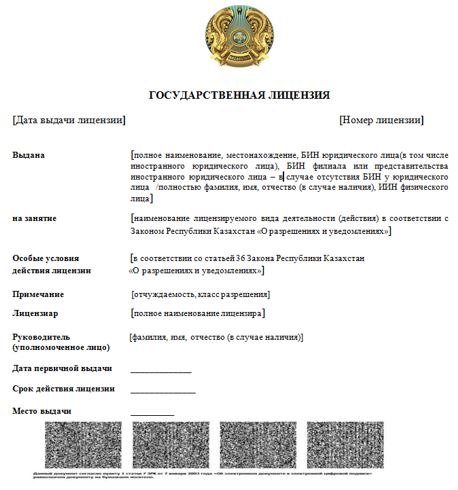 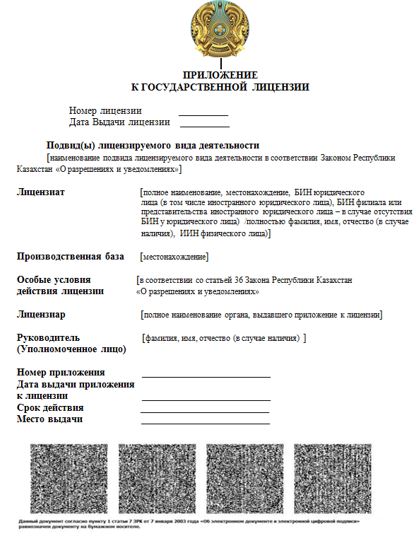  Правила оказания государственной услуги
"Выдача лицензии на транспортировку, включая транзитную, ядерных материалов, радиоактивных веществ, радиоизотопных источников ионизирующего излучения, радиоактивных отходов в пределах территории Республики Казахстан" Глава 1. Общие положения
      1. Настоящие Правила оказания государственной услуги "Выдача лицензии на транспортировку, включая транзитную, ядерных материалов, радиоактивных веществ, радиоизотопных источников ионизирующего излучения, радиоактивных отходов в пределах территории Республики Казахстан" (далее – Правила) разработаны в соответствии с подпунктом 1) статьи 10 Закона Республики Казахстан "О государственных услугах" (далее – Закон) и подпунктом 4) пункта 1 статьи 12 Закона Республики Казахстан "О разрешениях и уведомлениях" и определяют порядок оказания государственной услуги "Выдача лицензии на транспортировку, включая транзитную, ядерных материалов, радиоактивных веществ, радиоизотопных источников ионизирующего излучения, радиоактивных отходов в пределах территории Республики Казахстан" (далее – государственная услуга).
      Сноска. Пункт 1 - в редакции приказа и.о. Министра энергетики РК от 01.02.2022 № 35 (вводится в действие по истечении шестидесяти календарных дней после дня его первого официального опубликования).


      2. В настоящих Правилах используются следующие основные понятия:
      1) единый контакт-центр – юридическое лицо, определенное Правительством Республики Казахстан, выполняющее функции информационно-справочной службы по предоставлению услугополучателям информации по вопросам оказания государственных и иных услуг, а также государственным органам – информации по вопросам оказания информационно-коммуникационных услуг;
      2) электронная форма лицензии и (или) приложения к лицензии – разрешение в форме электронного документа, оформляемое и получаемое с использованием государственной информационной системы разрешений и уведомлений, равнозначное разрешению на бумажном носителе;
      3) государственная услуга – одна из форм реализации отдельных государственных функций, осуществляемых в индивидуальном порядке по обращению или без обращения услугополучателей и направленных на реализацию их прав, свобод и законных интересов, предоставление им соответствующих материальных или нематериальных благ;
      4) стандарт государственной услуги – перечень основных требований к оказанию государственной услуги, включающий характеристики процесса, форму, содержание и результат оказания, а также иные сведения с учетом особенностей предоставления государственной услуги;
      5) веб-портал "электронного правительства" www.egov.kz, www.elicense.kz (далее – портал) – информационная система, представляющая собой единое окно доступа ко всей консолидированной правительственной информации, включая нормативную правовую базу, и к государственным услугам, услугам по выдаче технических условий на подключение к сетям субъектов естественных монополий и услугам субъектов квазигосударственного сектора, оказываемым в электронной форме;
      6) платежный шлюз "электронного правительства" (далее – ПШЭП) – информационная система, автоматизирующая процессы передачи информации о проведении платежей в рамках оказания возмездных услуг, оказываемых в электронной форме;
      7) электронная цифровая подпись (далее – ЭЦП) – набор электронных цифровых символов, созданный средствами электронной цифровой подписи и подтверждающий достоверность электронного документа, его принадлежность и неизменность содержания. Глава 2. Порядок оказания государственной услуги
      3. Государственная услуга оказывается Комитетом атомного и энергетического надзора и контроля Министерства энергетики Республики Казахстан (далее – услугодатель).
      4. Для получения государственной услуги юридическое лицо (далее – услугополучатель) направляет услугодателю документы, необходимые для оказания государственной услуги, указанные в пункте 8 перечня основных требований к оказанию государственной услуги "Выдача лицензии на транспортировку, включая транзитную, ядерных материалов, радиоактивных веществ, радиоизотопных источников ионизирующего излучения, радиоактивных отходов в пределах территории Республики Казахстан" (далее – перечень основных требований к оказанию государственной услуги), приведенного в приложении 7 к настоящим Правилам посредством портала.
      Сноска. Пункт 4 - в редакции приказа Министра энергетики РК от 09.01.2023 № 4 (вводится в действие по истечении шестидесяти календарных дней после дня его первого официального опубликования).


      5. Перечень основных требований к оказанию государственной услуги приведен в перечне основных требований к оказанию государственной услуги.
      Сноска. Пункт 5 - в редакции приказа Министра энергетики РК от 09.01.2023 № 4 (вводится в действие по истечении шестидесяти календарных дней после дня его первого официального опубликования).


      6. Сотрудник канцелярии услугодателя в день поступления документов осуществляет их прием, регистрацию и передает его на рассмотрение в управление лицензирования.
      При обращении услугополучателя после окончания рабочего времени, в выходные и праздничные дни, прием заявлений и выдача результатов оказания государственной услуги осуществляется следующим рабочим днем.
      7. Работник управления лицензирования в течение 2 (двух) рабочих дней с момента регистрации документов, указанных в подпунктах 1) и 3) пункта 4 настоящих Правил, проверяет полноту и срок действия представленных документов и (или) сведений.
      При представлении услугополучателем неполного пакета документов и (или) сведений и (или) истечения срока их действия работник управления лицензирования в течение срока, указанного в части первой настоящего пункта, готовит мотивированный отказ в дальнейшем рассмотрении заявления по форме, согласно приложению 8 к настоящим Правилам.
      Мотивированный отказ в дальнейшем рассмотрении заявления направляется посредством портала в "личный кабинет" услугополучателя в форме электронного документа, подписанного ЭЦП руководителя услугодателя.
      При представлении услугополучателем полного пакета документов и (или) сведений и отсутствия документов с истекшим сроком действия работник управления лицензирования в течение срока, указанного в части первой настоящего пункта, направляет пакет документов с приложением заключения о первичной проверке в управление ядерной и радиационной безопасности для установления особых условий выдачи лицензии и на проведение разрешительного контроля в порядке посещения субъекта (объекта) контроля и (или) вызова субъекта контроля.
      Сноска. Пункт 7 - в редакции приказа Министра энергетики РК от 09.01.2023 № 4 (вводится в действие по истечении шестидесяти календарных дней после дня его первого официального опубликования).


      8. Работник управления ядерной и радиационной безопасности с момента поступления пакета документов и (или) сведений в течение 13 (тринадцати) рабочих дней устанавливает особые условия выдачи лицензии и соответствие или несоответствие услугополучателя квалификационным требованиям и перечню документов, подтверждающих соответствие им, для деятельности в сфере использования атомной энергии, утвержденных приказом Министра энергетики Республики Казахстан от 13 ноября 2014 года № 122 (зарегистрирован в Реестре государственной регистрации нормативных правовых актов за № 10022) (далее – квалификационные требования), по результатам которого готовит заключение, подписанное работником управления ядерной и радиационной безопасности и услугополучателем и передает его в управление лицензирования.
      Сноска. Пункт 8 - в редакции приказа и.о. Министра энергетики РК от 01.02.2022 № 35 (вводится в действие по истечении шестидесяти календарных дней после дня его первого официального опубликования).


      9. Работник управления лицензирования в течение 1 (одного) рабочего дня после получения заключения работника управления ядерной и радиационной безопасности, готовит лицензию и (или) приложение к лицензии по формам, согласно приложениям 9 и 10 к настоящим Правилам (далее – лицензия и (или) приложение к лицензии), или предварительное решение об отказе в выдаче лицензии и (или) приложения к лицензии.
      В соответствии со статьей 73 Административного процедурно-процессуального кодекса Республики Казахстан услугодатель предоставляет возможность услугополучателю выразить свою позицию (заслушивание) к предварительному решению об отказе в выдаче лицензии и (или) приложения к лицензии, о котором услугополучатель уведомляется не позднее чем за 3 (три) рабочих дня до принятия решения.
      Процедура заслушивания проводится в соответствии с Административным процедурно-процессуальным кодексом Республики Казахстан.
      По итогам рассмотрения пакета документов, заключения и результатам заслушивания услугодатель принимает решение о выдаче лицензии и (или) приложения к лицензии, или об отказе в выдаче лицензии и (или) приложения к лицензии.
      Работник управления лицензирования в течение 1 (одного) рабочего дня после получения решения о выдаче лицензии и (или) приложения к лицензии или об отказе в выдаче лицензии и (или) приложения к лицензии, готовит лицензию и (или) приложение к лицензии, или мотивированный отказ в оказании государственной услуги по форме, согласно приложению 8 к настоящим Правилам, по основаниям, указанным в пункте 9 стандарта государственной услуги.
      Лицензия и (или) приложение к лицензии или мотивированный отказ в оказании государственной услуги направляется посредством портала в "личный кабинет" услугополучателя в форме электронного документа, подписанного ЭЦП руководителя услугодателя.
      Сноска. Пункт 9 - в редакции приказа и.о. Министра энергетики РК от 01.02.2022 № 35 (вводится в действие по истечении шестидесяти календарных дней после дня его первого официального опубликования).

      10. Исключен приказом Министра энергетики РК от 09.01.2023 № 4 (вводится в действие по истечении шестидесяти календарных дней после дня его первого официального опубликования).


      11. Переоформление лицензии и (или) приложения к лицензии осуществляется в случаях:
      1) изменения фамилии, имени, отчества (при его наличии) физического лица-лицензиата;
      2) перерегистрации индивидуального предпринимателя-лицензиата, изменении его наименования или юридического адреса;
      3) реорганизации юридического лица-лицензиата в формах слияния, преобразования, присоединения юридического лица-лицензиата к другому юридическому лицу, выделения и разделения;
      4) изменения наименования и (или) места нахождения юридического лица-лицензиата (в случае указания адреса в лицензии);
      5) изменения адреса места нахождения объекта без его физического перемещения для лицензии, выданной по классу "разрешения, выдаваемые на объекты" или для приложений к лицензии с указанием объектов;
      6) изменения наименования вида и (или) подвида деятельности.
      Переоформление лицензии и (или) приложения к лицензии не осуществляется в случаях, указанных в подпунктах 2), 4) и 5) части первой настоящего пункта Правил, если изменения юридического адреса индивидуального предпринимателя-лицензиата, адреса места нахождения юридического лица-лицензиата, адреса места нахождения объекта для лицензии, выданной по классу "разрешения, выдаваемые на объекты", или для приложений к лицензии с указанием объектов произошли в связи с изменением наименования населенных пунктов, названия улиц в соответствии с требованиями Закона Республики Казахстан "Об административно-территориальном устройстве Республики Казахстан".
      Такие изменения адреса лицензиатов и объектов, указанных в приложениях к лицензиям, осуществляются посредством интеграции государственных информационных систем.
      Сноска. Пункт 11 - в редакции приказа и.о. Министра энергетики РК от 01.02.2022 № 35 (вводится в действие по истечении шестидесяти календарных дней после дня его первого официального опубликования).


      12. При переоформлении лицензии и (или) приложения к лицензии работник управления лицензирования в течение 3 (трех) рабочих дней с момента регистрации документов, указанных в подпункте 2) пункта 4 настоящих Правил, проверяет полноту представленных документов, сведений и (или) надлежащее оформление представленных документов.
      При представлении услугополучателем неполного пакета документов, сведений и (или) ненадлежащем оформлении представленных документов работник управления лицензирования готовит мотивированный отказ в оказании государственной услуги по форме, согласно приложению 8 к настоящим Правилам, по основаниям, указанным в пункте 9 перечня основных требований к оказанию государственной услуги.
      Мотивированный отказ в оказании государственной услуги направляется посредством портала в "личный кабинет" услугополучателя в форме электронного документа, подписанного ЭЦП руководителя услугодателя.
      При представлении услугополучателем полного пакета документов, сведений и (или) надлежащем оформлении представленных документов работник управления лицензирования готовит лицензию и (или) приложение к лицензии.
      Лицензия и (или) приложение к лицензии направляется посредством портала в "личный кабинет" услугополучателя в форме электронного документа, подписанного ЭЦП руководителя услугодателя.
      Оказание государственной услуги при переоформлении лицензии и (или) приложения к лицензии осуществляется в срок, указанный в пункте 3 перечня основных требований к оказанию государственной услуги.
      Сноска. Пункт 12 - в редакции приказа Министра энергетики РК от 09.01.2023 № 4 (вводится в действие по истечении шестидесяти календарных дней после дня его первого официального опубликования).


      13. Переоформление лицензии и (или) приложения к лицензии в случае реорганизации юридического лица-лицензиата в формах выделения и разделения осуществляется в соответствии с пунктами 7 – 9 настоящих Правил.
      Оказание государственной услуги при переоформлении лицензии и (или) приложения к лицензии в случае реорганизации юридического лица-лицензиата в формах выделения и разделения осуществляется в срок, указанный в пункте 3 перечня основных требований к оказанию государственной услуги.
      Сноска. Пункт 13 - в редакции приказа Министра энергетики РК от 09.01.2023 № 4 (вводится в действие по истечении шестидесяти календарных дней после дня его первого официального опубликования).

      14. Исключен приказом и.о. Министра энергетики РК от 01.02.2022 № 35 (вводится в действие по истечении шестидесяти календарных дней после дня его первого официального опубликования).

      15. Исключен приказом и.о. Министра энергетики РК от 01.02.2022 № 35 (вводится в действие по истечении шестидесяти календарных дней после дня его первого официального опубликования).

      16. Исключен приказом и.о. Министра энергетики РК от 01.02.2022 № 35 (вводится в действие по истечении шестидесяти календарных дней после дня его первого официального опубликования).


      17. В случае, если лицензия и (или) приложение к лицензии были выданы в бумажной форме, услугополучатель по заявлению переводит их в электронный формат и получает электронную форму лицензии и (или) приложения к лицензии.
      18. Услугодатель обеспечивает внесение данных о стадии оказания государственной услуги в информационную систему мониторинга оказания государственных услуг.
      При оказании государственной услуги посредством государственной информационной системы разрешений и уведомлений данные о стадии оказания государственной услуги поступают в автоматическом режиме в информационную систему мониторинга оказания государственных услуг.
      Услугодателем в течение 3 (трех) рабочих дней с момента введения в действие изменений и (или) дополнений в настоящие Правила информация направляется в единый контакт-центр и размещается на единой платформе интернет-ресурсов государственных органов Республики Казахстан www.gov.kz в разделе "Министерство энергетики".
      Сноска. Пункт 18 - в редакции приказа Министра энергетики РК от 09.01.2023 № 4 (вводится в действие по истечении шестидесяти календарных дней после дня его первого официального опубликования).

 Глава 3. Порядок обжалования решений, действий (бездействий) услугодателя и (или) его должностных лиц по вопросу оказания государственной услуги
      19. Рассмотрение жалобы по вопросам оказания государственной услуги производится вышестоящим административным органом, уполномоченным органом по оценке и контролю за качеством оказания государственных услуг (далее – орган, рассматривающий жалобу).
      Жалоба подается услугодателю, чье решение, действие (бездействие) обжалуются.
      Услугодатель, чье решение, действие (бездействие) обжалуются, не направляет жалобу в орган, рассматривающий жалобу, если он в течение 3 (трех) рабочих дней примет решение, удовлетворяющее требованиям, указанным в жалобе.
      При принятии решения об оставлении жалобы без удовлетворения, услугодатель, чье решение, действие (бездействие) обжалуются, не позднее 3 (трех) рабочих дней со дня поступления жалобы направляет ее и административное дело в орган, рассматривающую жалобу.
      Сноска. Пункт 19 - в редакции приказа и.о. Министра энергетики РК от 01.02.2022 № 35 (вводится в действие по истечении шестидесяти календарных дней после дня его первого официального опубликования).


      20. Жалоба услугополучателя, поступившая в адрес услугодателя, на основании пункта 2 статьи 25 Закона подлежит рассмотрению в течение 5 (пяти) рабочих дней со дня ее регистрации.
      Сноска. Пункт 20 - в редакции приказа и.о. Министра энергетики РК от 01.02.2022 № 35 (вводится в действие по истечении шестидесяти календарных дней после дня его первого официального опубликования).


      21. Жалоба услугополучателя, поступившая в адрес уполномоченного органа по оценке и контролю за качеством оказания государственных услуг, подлежит рассмотрению в течение 15 (пятнадцати) рабочих дней со дня ее регистрации.
      Срок рассмотрения жалобы уполномоченным органом по оценке и контролю за качеством оказания государственных услуг, услугодателем продлевается не более чем на 10 (десять) рабочих дней в случаях необходимости:
      1) проведения дополнительного изучения или проверки по жалобе либо проверки с выездом на место;
      2) получения дополнительной информации.
      В случае продления срока рассмотрения жалобы должностное лицо, наделенное полномочиями по рассмотрению жалоб, в течение 3 (трех) рабочих дней с момента продления срока рассмотрения жалобы сообщает в письменной форме (при подаче жалобы на бумажном носителе) или электронной форме (при подаче жалобы в электронном виде) услугополучателю, подавшему жалобу, о продлении срока рассмотрения жалобы с указанием причин продления.
      Сноска. Правила дополнены пунктом 21 в соответствии с приказом Министра энергетики РК от 21.05.2021 № 175 (вводится в действие по истечении шестидесяти календарных дней после дня его первого официального опубликования).


      22. В случаях несогласия с результатами оказания государственной услуги Услугополучатель может обжаловать результаты в судебном порядке.
      Сноска. Правила дополнены пунктом 22 в соответствии с приказом Министра энергетики РК от 21.05.2021 № 175 (вводится в действие по истечении шестидесяти календарных дней после дня его первого официального опубликования).

 Заявление физического лица для получения лицензии и (или) приложения к лицензии
      Сноска. Приложение 1 исключено приказом Министра энергетики РК от 09.01.2023 № 4 (вводится в действие по истечении шестидесяти календарных дней после дня его первого официального опубликования). Заявление юридического лица для получения лицензии и (или) приложения к лицензии
      Сноска. Приложение 2 исключено приказом Министра энергетики РК от 09.01.2023 № 4 (вводится в действие по истечении шестидесяти календарных дней после дня его первого официального опубликования). Форма сведений к квалификационным требованиям и перечню документов, подтверждающих соответствие им, к деятельности по транспортировке, включая транзитную, ядерных материалов, радиоактивных веществ, радиоизотопных источников ионизирующего излучения, радиоактивных отходов в пределах территории Республики Казахстан
      Сноска. Приложение 3 исключено приказом Министра энергетики РК от 09.01.2023 № 4 (вводится в действие по истечении шестидесяти календарных дней после дня его первого официального опубликования). Документы к деятельности по транспортировке, включая транзитную, ядерных материалов, радиоактивных веществ, радиоизотопных источников ионизирующего излучения, радиоактивных отходов в пределах территории Республики Казахстан
      Сноска. Приложение 4 исключено приказом Министра энергетики РК от 09.01.2023 № 4 (вводится в действие по истечении шестидесяти календарных дней после дня его первого официального опубликования). Заявление физического лица для переоформления лицензии и (или) приложения к лицензии
      Сноска. Приложение 5 исключено приказом Министра энергетики РК от 09.01.2023 № 4 (вводится в действие по истечении шестидесяти календарных дней после дня его первого официального опубликования). Заявление юридического лица для переоформления лицензии и (или) приложения к лицензии
      Сноска. Приложение 6 исключено приказом Министра энергетики РК от 09.01.2023 № 4 (вводится в действие по истечении шестидесяти календарных дней после дня его первого официального опубликования). Перечень основных требований к оказанию государственной услуги
"Выдача лицензии на транспортировку, включая транзитную, ядерных материалов, радиоактивных веществ, радиоизотопных источников ионизирующего излучения, радиоактивных отходов в пределах территории Республики Казахстан"
      Сноска. Приложение 7 - в редакции приказа Министра энергетики РК от 09.01.2023 № 4 (вводится в действие по истечении шестидесяти календарных дней после дня его первого официального опубликования). Заявление физического лица для получения лицензии и (или) приложения к лицензии
      В ______________________________________________________________(полное наименование лицензиара)от ______________________________________________________________(фамилия имя отчество (в случае наличия) физического лица,индивидуальный идентификационный номер)Прошу выдать лицензию и (или) приложение к лицензии на осуществление_________________________________________________________________(указать полное наименование вида деятельности и (или) подвида(ов) деятельности)на бумажном носителе_____________________________________________________________________(поставить знак Х в случае, если необходимо получить лицензию на бумажном носителе)Адрес местожительства физического лица_____________________________________________________________________(почтовый индекс, область, город, район, населенный пункт, наименование улицы,номер дома/здания)Электронная почта _____________________________________________________Телефоны _____________________________________________________________Факс _________________________________________________________________Банковский счет _______________________________________________________(номер счета, наименование и местонахождение банка)Адрес объекта осуществления деятельности или действий (операций)______________________________________________________________________(почтовый индекс, область, город, район, населенный пункт, наименование улицы,номер дома/здания (стационарного помещения)Прилагается _____ листов.Настоящим подтверждается, что:все указанные данные являются официальными контактами и на них может бытьнаправлена любая информация по вопросам выдачи или отказа в выдаче лицензиии (или) приложения к лицензии;заявителю не запрещено судом заниматься лицензируемым видом и (или)подвидом деятельности;все прилагаемые документы соответствуют действительности и являются действительными;заявитель согласен на использование персональных данных ограниченного доступа,составляющих охраняемую законом тайну, содержащихся в информационныхсистемах, при выдаче лицензии и (или) приложения к лицензии;заявитель согласен на удостоверение заявления электронной цифровой подписьюработника центра обслуживания населения(в случае обращения через центр обслуживания населения).Физическое лицо____________________________________________(фамилия, имя, отчество (в случае наличия)электронная цифровая подпись физического лица)Дата заполнения: "___" ________ 20__ года Заявление юридического лица для получения лицензии и (или) приложения к лицензии
      В _________________________________________________________________(полное наименование лицензиара)от _________________________________________________________________(полное наименование, местонахождение, бизнес-идентификационный номерюридического лица (в том числе иностранного юридического лица),бизнес-идентификационный номер филиала или представительства иностранногоюридического лица – в случае отсутствия бизнес-идентификационного номерау юридического лица) Прошу выдать лицензию и (или) приложение к лицензиина осуществление_____________________________________________________________________(указать полное наименование вида деятельности и (или) подвида(ов) деятельности)на бумажном носителе_____________________________________________________________________(поставить знак Х в случае, если необходимо получить лицензию на бумажном носителе)Адрес юридического лица_____________________________________________________________________(почтовый индекс, страна (для иностранного юридического лица), область, город,район, населенный пункт, наименование улицы, номер дома/здания(стационарного помещения)Электронная почта ____________________________________________________Телефоны ____________________________________________________________Факс ________________________________________________________________Банковский счет ______________________________________________________(номер счета, наименование и местонахождение банка)Адрес объекта осуществления деятельности или действий (операций)_____________________________________________________________________(почтовый индекс, область, город, район, населенный пункт, наименование улицы,номер дома/здания (стационарного помещения)Прилагается ______ листов.Настоящим подтверждается, что:все указанные данные являются официальными контактами и на них может бытьнаправлена любая информация по вопросам выдачи или отказа в выдаче лицензиии (или) приложения к лицензии;заявителю не запрещено судом заниматься лицензируемым видоми (или) подвидом деятельности;все прилагаемые документы соответствуют действительности и являются действительными;заявитель согласен на использование персональных данных ограниченного доступа,составляющих охраняемую законом тайну, содержащихся в информационныхсистемах, при выдаче лицензии и (или) приложения к лицензии;заявитель согласен на удостоверение заявления электронной цифровой подписьюработника центра обслуживания населения(в случае обращения через центр обслуживания населения).Руководитель_________________________________________________(фамилия, имя, отчество (в случае наличия)электронная цифровая подпись руководителя организации)Дата заполнения: "__" __________ 20__ года Форма сведений к квалификационным требованиям и перечню документов, подтверждающих соответствие им, к деятельности по транспортировке, включая транзитную, ядерных материалов, радиоактивных веществ, радиоизотопных источников ионизирующего излучения, радиоактивных отходов в пределах территории Республики Казахстан Глава 1. Форма сведений, содержащих информацию о квалифицированном составе специалистов, техников, рабочих
      Сведения, содержащие информацию о квалифицированном составе специалистов, техников, рабочих, имеющих соответствующее образование, подготовку и допущенных к осуществлению заявленного вида и подвидов деятельности вносятся в таблицу 1 согласно настоящей главе. Глава 2. Форма сведений, содержащих информацию о службе или ответственном лице
      Сведения, содержащие информацию о службе или ответственном лице по радиационной безопасности, вносятся в таблицу 2 согласно настоящей главе*.* – персонал службы радиационной безопасности и лицо, ответственное за радиационную безопасность назначается из числа сотрудников, прошедших специальную подготовку по радиационной безопасности у физического или юридического лица, имеющего лицензию на вид или подвид деятельности "Специальная подготовка персонала, ответственного за обеспечение ядерной и радиационной безопасности". Глава 3. Форма сведений, содержащих информацию об обеспечении персонала индивидуальным дозиметрическим контролем
      Сведения, содержащие информацию об обеспечении персонала индивидуальным дозиметрическим контролем, вносятся в таблицу 3 согласно настоящей главе*.* – договор на проведение индивидуального дозиметрического контроля персонала заключается с физическим или юридическим лицом, имеющим соответствующую лицензию в сфере использования атомной энергии. Глава 4. Форма сведений, содержащих информацию о специализированных транспортных средствах, необходимых для перевозки ядерных материалов, радиоактивных веществ, радиоизотопных источников, радиоактивных отходов, радиоактивных веществ, приборов и установок, содержащих радиоактивные вещества
      Сведения, о специализированном транспортном средстве, необходимом для перевозки ядерных материалов, радиоактивных веществ, радиоизотопных источников, радиоактивных отходов, радиоактивных веществ, приборов и установок, содержащих радиоактивные вещества, вносятся в таблицу 4 согласно настоящей главе. Документы к деятельности по транспортировке, включая транзитную, ядерных материалов, радиоактивных веществ, радиоизотопных источников ионизирующего излучения, радиоактивных отходов в пределах территории Республики Казахстан
      1. Положение о службе по радиационной безопасности (или должностной инструкции ответственного лица за радиационную безопасность).
      2. План проведения радиационного контроля; сертификаты поверки приборов радиационного контроля; в случае аренды приборов радиационного контроля договор аренды прибора радиационного контроля.
       3. Утвержденная заявителем инструкция по радиационной безопасности при проведении заявляемых работ, соответствующая требованиям указанного в приложении 6 к Санитарным правилам "Санитарно-эпидемиологические требования к обеспечению радиационной безопасности", утвержденным приказом Министра здравоохранения Республики Казахстан 15 декабря 2020 года № ҚР ДСМ-275/2020 (зарегистрирован в Реестре государственной регистрации нормативных правовых актов за № 21822).
      4. Утвержденная заявителем инструкция по обеспечению ядерной безопасности при транспортировке, перегрузке и хранении свежего и отработавшего топлива – представляется в случае перевозки свежего и отработавшего ядерного топлива.
      5. Утвержденная заявителем инструкция по действиям персонала в аварийных ситуациях.
      6. Пояснительная записка с перечнем типов приборов, установок, материалов, веществ, отходов, предполагаемых к транспортировке, а также сведений о транспортных упаковочных комплектах, в которых предполагается транспортировка – в произвольной форме, пояснительная записка подписывается заявителем или лицензиатом. Заявление физического лица для переоформления лицензии и (или) приложения к лицензии
      В __________________________________________________________________(полное наименование лицензиара)от _________________________________________________________________(фамилия имя отчество (в случае наличия) физического лица, индивидуальныйидентификационный номер)Прошу переоформить лицензию и (или) приложение(я) к лицензии(нужное подчеркнуть)№__________ от "___" _________ 20___ года, выданную(ое)(ых)_____________________________________________________________________(номер(а) лицензии и (или) приложения(й) к лицензии, дата выдачи, наименованиелицензиара, выдавшего лицензию и (или) приложение(я) к лицензии)На осуществление_____________________________________________________________________(полное наименование вида деятельности и (или) подвида(ов) деятельности)по следующему(им) основанию(ям) (укажите в соответствующей ячейке Х):1) изменения фамилии, имени, отчества (при его наличии) физическоголица-лицензиата _______________________________________________________2) перерегистрация индивидуального предпринимателя-лицензиата, изменение егонаименования _________________________________________________________3) перерегистрация индивидуального предпринимателя-лицензиата, изменение егоюридического адреса ___________________________________________________4) отчуждение лицензиатом лицензии, выданной по классу "разрешения, выдаваемыена объекты", вместе с объектом в пользу третьих лиц в случаях, если отчуждаемостьлицензии предусмотрена приложением 1 к Закону Республики Казахстан"О разрешениях и уведомлениях" _________________________________________5) изменение адреса места нахождения объекта без его физического перемещениядля лицензии, выданной по классу "разрешения, выдаваемые на объекты" илидля приложений к лицензии с указанием объектов ___________________________6) наличие требования о переоформлении в законах Республики Казахстан_______________________________________________________________________7) изменение наименования вида деятельности ______________________________8) изменение наименования подвида деятельности ___________________________на бумажном носителе ___________________________________________________(поставить знак Х в случае, если необходимо получить лицензию на бумажном носителе)Адрес местожительства физического лица_______________________________________________________________________(почтовый индекс, область, город, район, населенный пункт, наименование улицы,номер дома/здания)Электронная почта ______________________________________________________Телефоны ______________________________________________________________Факс __________________________________________________________________Банковский счет ________________________________________________________(номер счета, наименование и местонахождение банка)Адрес объекта осуществления деятельности или действий (операций)_____________________________________________________________________(почтовый индекс, область, город, район, населенный пункт, наименование улицы,номер дома/здания (стационарного помещения)Прилагается ______ листов.Настоящим подтверждается, что:все указанные данные являются официальными контактами и на них может бытьнаправлена любая информация по вопросам выдачи или отказа в выдаче лицензиии (или) приложения к лицензии;заявителю не запрещено судом заниматься лицензируемым видом и(или) подвидом деятельности;все прилагаемые документы соответствуют действительности и являются действительными;заявитель согласен на использование персональных данных ограниченного доступа,составляющих охраняемую законом тайну, содержащихся в информационныхсистемах, при выдаче лицензии и (или) приложения к лицензии;заявитель согласен на удостоверение заявления электронной цифровой подписьюработника центра обслуживания населения(в случае обращения через центр обслуживания населения).Физическое лицо_________________________________________(фамилия, имя, отчество (в случае наличия)электронная цифровая подпись физического лица)Дата заполнения: "___" ________ 20__ года Заявление юридического лица для переоформления лицензии и (или) приложения к лицензии
      В _________________________________________________________________(полное наименование лицензиара)от _________________________________________________________________(полное наименование, местонахождение, бизнес-идентификационный номерюридического лица (в том числе иностранного юридического лица),бизнес-идентификационный номер филиала или представительства иностранногоюридического лица – в случае отсутствия бизнес-идентификационного номерау юридического лица)Прошу переоформить лицензию и (или) приложение(я) к лицензии(нужное подчеркнуть)№__________ от "___" _________ 20___ года, выданную(ое)(ых)___________________________________________________________________(номер(а) лицензии и (или) приложения(й) к лицензии, дата выдачи,наименование лицензиара, выдавшего лицензию и (или) приложение(я) к лицензии)На осуществление___________________________________________________________________(полное наименование вида деятельности и (или) подвида(ов) деятельности)по следующему(им) основанию(ям) (укажите в соответствующей ячейке Х):1) реорганизация юридического лица-лицензиата в соответствии с порядком,определенным статьей 34 Закона Республики Казахстан "О разрешенияхи уведомлениях" путем (укажите в соответствующей ячейке Х):слияния _________________________________________________________преобразования __________________________________________________присоединения ___________________________________________________выделения _______________________________________________________разделения _______________________________________________________2) изменение наименования юридического лица-лицензиата______________3) изменение места нахождения юридического лица-лицензиата __________4) отчуждение лицензиатом лицензии, выданной по классу "разрешения,выдаваемые на объекты", вместе с объектом в пользу третьих лиц в случаях,если отчуждаемость лицензии предусмотрена приложением 1 к ЗаконуРеспублики Казахстан "О разрешениях и уведомлениях" ________________5) изменение адреса места нахождения объекта без его физического перемещениядля лицензии, выданной по классу "разрешения, выдаваемые на объекты"или для приложений к лицензии с указанием объектов __________________6) наличие требования о переоформлении в законах Республики Казахстан_________________________________________________________________7) изменение наименования вида деятельности ________________________8) изменение наименования подвида деятельности _____________________на бумажном носителе _____________________________________________(поставить знак Х в случае, если необходимо получить лицензию на бумажном носителе)Адрес юридического лица_________________________________________________________________(страна – для иностранного юридического лица, почтовый индекс, область,город, район, населенный пункт, наименование улицы, номер дома/здания(стационарного помещения))Электронная почта ________________________________________________Телефоны ________________________________________________________Факс ____________________________________________________________Банковский счет __________________________________________________(номер счета, наименование и местонахождение банка)Адрес объекта осуществления деятельности или действий (операций)_________________________________________________________________(почтовый индекс, область, город, район, населенный пункт, наименованиеулицы, номер дома/здания (стационарного помещения)Прилагается ______ листов.Настоящим подтверждается, что:все указанные данные являются официальными контактами и на них может бытьнаправлена любая информация по вопросам выдачи или отказа в выдаче лицензиии (или) приложения к лицензии;заявителю не запрещено судом заниматься лицензируемым видоми (или) подвидом деятельности;все прилагаемые документы соответствуют действительности и являются действительными;заявитель согласен на использование персональных данных ограниченного доступа,составляющих охраняемую законом тайну, содержащихся в информационныхсистемах, при выдаче лицензии и (или) приложения к лицензии;заявитель согласен на удостоверение заявления электронной цифровой подписьюработника центра обслуживания населения(в случае обращения через центр обслуживания населения).Руководитель________________________________________________(фамилия, имя, отчество (в случае наличия)электронная цифровая подпись руководителя организацииДата заполнения: "__" __________ 20__ года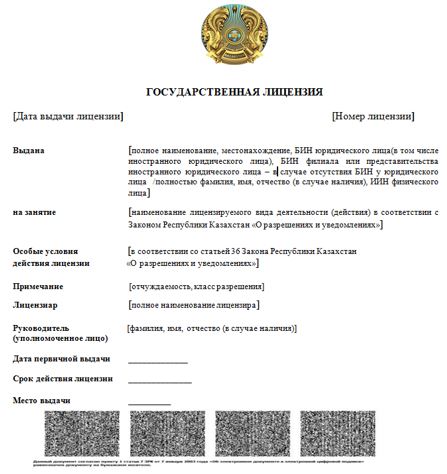 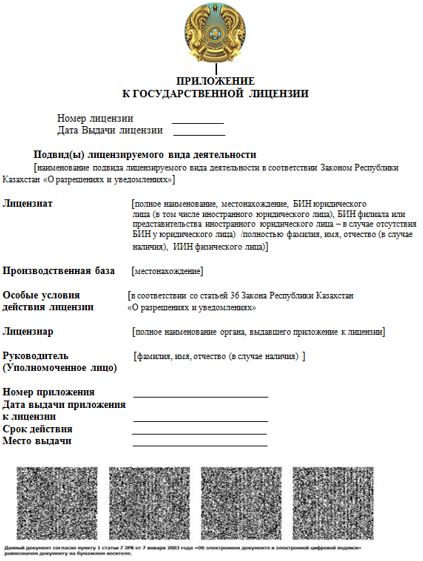  Правила оказания государственной услуги
"Выдача лицензии на деятельность на территориях бывших испытательных ядерных полигонов и других территориях, загрязненных в результате проведенных ядерных испытаний" Глава 1. Общие положения
      1. Настоящие Правила оказания государственной услуги "Выдача лицензии на деятельность на территориях бывших испытательных ядерных полигонов и других территориях, загрязненных в результате проведенных ядерных испытаний" (далее – Правила) разработаны в соответствии с подпунктом 1) статьи 10 Закона Республики Казахстан "О государственных услугах" (далее – Закон) и подпунктом 4) пункта 1 статьи 12 Закона Республики Казахстан "О разрешениях и уведомлениях" и определяют порядок оказания государственной услуги "Выдача лицензии на деятельность на территориях бывших испытательных ядерных полигонов и других территориях, загрязненных в результате проведенных ядерных испытаний" (далее – государственная услуга).
      Сноска. Пункт 1 - в редакции приказа и.о. Министра энергетики РК от 01.02.2022 № 35 (вводится в действие по истечении шестидесяти календарных дней после дня его первого официального опубликования).


      2. В настоящих Правилах используются следующие основные понятия:
      1) единый контакт-центр – юридическое лицо, определенное Правительством Республики Казахстан, выполняющее функции информационно-справочной службы по предоставлению услугополучателям информации по вопросам оказания государственных и иных услуг, а также государственным органам – информации по вопросам оказания информационно-коммуникационных услуг;
      2) электронная форма лицензии и (или) приложения к лицензии – разрешение в форме электронного документа, оформляемое и получаемое с использованием государственной информационной системы разрешений и уведомлений, равнозначное разрешению на бумажном носителе;
      3) государственная услуга – одна из форм реализации отдельных государственных функций, осуществляемых в индивидуальном порядке по обращению или без обращения услугополучателей и направленных на реализацию их прав, свобод и законных интересов, предоставление им соответствующих материальных или нематериальных благ;
      4) стандарт государственной услуги – перечень основных требований к оказанию государственной услуги, включающий характеристики процесса, форму, содержание и результат оказания, а также иные сведения с учетом особенностей предоставления государственной услуги;
      5) веб-портал "электронного правительства" www.egov.kz, www.elicense.kz (далее – портал) – информационная система, представляющая собой единое окно доступа ко всей консолидированной правительственной информации, включая нормативную правовую базу, и к государственным услугам, услугам по выдаче технических условий на подключение к сетям субъектов естественных монополий и услугам субъектов квазигосударственного сектора, оказываемым в электронной форме;
      6) платежный шлюз "электронного правительства" (далее – ПШЭП) – информационная система, автоматизирующая процессы передачи информации о проведении платежей в рамках оказания возмездных услуг, оказываемых в электронной форме;
      7) электронная цифровая подпись (далее – ЭЦП) – набор электронных цифровых символов, созданный средствами электронной цифровой подписи и подтверждающий достоверность электронного документа, его принадлежность и неизменность содержания. Глава 2. Порядок оказания государственной услуги
      3. Государственная услуга оказывается Комитетом атомного и энергетического надзора и контроля Министерства энергетики Республики Казахстан (далее – услугодатель).
      4. Для получения государственной услуги юридическое лицо (далее – услугополучатель) направляет услугодателю документы, необходимые для оказания государственной услуги, указанные в пункте 8 перечня основных требований к оказанию государственной услуги "Выдача лицензии на деятельность на территориях бывших испытательных ядерных полигонов и других территориях, загрязненных в результате проведенных ядерных испытаний" (далее – перечень основных требований к оказанию государственной услуги), приведенного в приложении 7 к настоящим Правилам посредством портала.
      Сноска. Пункт 4 - в редакции приказа Министра энергетики РК от 09.01.2023 № 4 (вводится в действие по истечении шестидесяти календарных дней после дня его первого официального опубликования).


      5. Перечень основных требований к оказанию государственной услуги приведен в перечне основных требований к оказанию государственной услуги.
      Сноска. Пункт 5 - в редакции приказа Министра энергетики РК от 09.01.2023 № 4 (вводится в действие по истечении шестидесяти календарных дней после дня его первого официального опубликования).


      6. Сотрудник канцелярии услугодателя в день поступления документов осуществляет их прием, регистрацию и передает его на рассмотрение в управление лицензирования.
      При обращении услугополучателя после окончания рабочего времени, в выходные и праздничные дни, прием заявлений и выдача результатов оказания государственной услуги осуществляется следующим рабочим днем.
      7. Работник управления лицензирования в течение 2 (двух) рабочих дней с момента регистрации документов, указанных в подпунктах 1) и 3) пункта 4 настоящих Правил, проверяет полноту и срок действия представленных документов и (или) сведений.
      При представлении услугополучателем неполного пакета документов и (или) сведений и (или) истечения срока их действия работник управления лицензирования в течение срока, указанного в части первой настоящего пункта, готовит мотивированный отказ в дальнейшем рассмотрении заявления по форме, согласно приложению 8 к настоящим Правилам.
      Мотивированный отказ в дальнейшем рассмотрении заявления направляется посредством портала в "личный кабинет" услугополучателя в форме электронного документа, подписанного ЭЦП руководителя услугодателя.
      При представлении услугополучателем полного пакета документов и (или) сведений и отсутствия документов с истекшим сроком действия работник управления лицензирования в течение срока, указанного в части первой настоящего пункта, направляет пакет документов с приложением заключения о первичной проверке в управление ядерной и радиационной безопасности для установления особых условий выдачи лицензии и на проведение разрешительного контроля в порядке посещения субъекта (объекта) контроля и (или) вызова субъекта контроля.
      Сноска. Пункт 7 - в редакции приказа Министра энергетики РК от 09.01.2023 № 4 (вводится в действие по истечении шестидесяти календарных дней после дня его первого официального опубликования).


      8. Работник управления ядерной и радиационной безопасности с момента поступления пакета документов и (или) сведений в течение 3 (трех) рабочих дней устанавливает соответствие или несоответствие услугополучателя квалификационным требованиям и перечню документов, подтверждающих соответствие им, для деятельности в сфере использования атомной энергии, утвержденных приказом Министра энергетики Республики Казахстан от 13 ноября 2014 года № 122 (зарегистрирован в Реестре государственной регистрации нормативных правовых актов за № 10022) (далее – квалификационные требования), по результатам которого готовит заключение, подписанное работником управления ядерной и радиационной безопасности и услугополучателем и передает его в управление лицензирования.
      Сноска. Пункт 8 - в редакции приказа и.о. Министра энергетики РК от 01.02.2022 № 35 (вводится в действие по истечении шестидесяти календарных дней после дня его первого официального опубликования).


      9. Работник управления лицензирования в течение 1 (одного) рабочего дня после получения заключения работника управления ядерной и радиационной безопасности, готовит лицензию и (или) приложение к лицензии по формам, согласно приложениям 9 и 10 к настоящим Правилам (далее – лицензия и (или) приложение к лицензии), или предварительное решение об отказе в выдаче лицензии и (или) приложения к лицензии.
      В соответствии со статьей 73 Административного процедурно-процессуального кодекса Республики Казахстан услугодатель предоставляет возможность услугополучателю выразить свою позицию (заслушивание) к предварительному решению об отказе в выдаче лицензии и (или) приложения к лицензии, о котором услугополучатель уведомляется не позднее чем за 3 (три) рабочих дня до принятия решения.
      Процедура заслушивания проводится в соответствии с Административным процедурно-процессуальным кодексом Республики Казахстан.
      По итогам рассмотрения пакета документов, заключения и результатам заслушивания услугодатель принимает решение о выдаче лицензии и (или) приложения к лицензии, или об отказе в выдаче лицензии и (или) приложения к лицензии.
      Работник управления лицензирования в течение 1 (одного) рабочего дня после получения решения о выдаче лицензии и (или) приложения к лицензии или об отказе в выдаче лицензии и (или) приложения к лицензии, готовит лицензию и (или) приложение к лицензии, или мотивированный отказ в оказании государственной услуги по форме, согласно приложению 8 к настоящим Правилам, по основаниям, указанным в пункте 9 стандарта государственной услуги.
      Лицензия и (или) приложение к лицензии или мотивированный отказ в оказании государственной услуги направляется посредством портала в "личный кабинет" услугополучателя в форме электронного документа, подписанного ЭЦП руководителя услугодателя.
      Сноска. Пункт 9 - в редакции приказа и.о. Министра энергетики РК от 01.02.2022 № 35 (вводится в действие по истечении шестидесяти календарных дней после дня его первого официального опубликования).

      10. Исключен приказом Министра энергетики РК от 09.01.2023 № 4 (вводится в действие по истечении шестидесяти календарных дней после дня его первого официального опубликования).


      11. Переоформление лицензии и (или) приложения к лицензии осуществляется в случаях:
      1) изменения фамилии, имени, отчества (при его наличии) физического лица-лицензиата;
      2) перерегистрации индивидуального предпринимателя-лицензиата, изменении его наименования или юридического адреса;
      3) реорганизации юридического лица-лицензиата в формах слияния, преобразования, присоединения юридического лица-лицензиата к другому юридическому лицу, выделения и разделения;
      4) изменения наименования и (или) места нахождения юридического лица-лицензиата (в случае указания адреса в лицензии);
      5) изменения адреса места нахождения объекта без его физического перемещения для лицензии, выданной по классу "разрешения, выдаваемые на объекты" или для приложений к лицензии с указанием объектов;
      6) изменения наименования вида и (или) подвида деятельности.
      Переоформление лицензии и (или) приложения к лицензии не осуществляется в случаях, указанных в подпунктах 2), 4) и 5) части первой настоящего пункта Правил, если изменения юридического адреса индивидуального предпринимателя-лицензиата, адреса места нахождения юридического лица-лицензиата, адреса места нахождения объекта для лицензии, выданной по классу "разрешения, выдаваемые на объекты", или для приложений к лицензии с указанием объектов произошли в связи с изменением наименования населенных пунктов, названия улиц в соответствии с требованиями Закона Республики Казахстан "Об административно-территориальном устройстве Республики Казахстан".
      Такие изменения адреса лицензиатов и объектов, указанных в приложениях к лицензиям, осуществляются посредством интеграции государственных информационных систем.
      Сноска. Пункт 11 - в редакции приказа и.о. Министра энергетики РК от 01.02.2022 № 35 (вводится в действие по истечении шестидесяти календарных дней после дня его первого официального опубликования).


      12. При переоформлении лицензии и (или) приложения к лицензии работник управления лицензирования в течение 3 (трех) рабочих дней с момента регистрации документов, указанных в подпункте 2) пункта 4 настоящих Правил, проверяет полноту представленных документов, сведений и (или) надлежащее оформление представленных документов.
      При представлении услугополучателем неполного пакета документов, сведений и (или) ненадлежащем оформлении представленных документов работник управления лицензирования готовит мотивированный отказ в оказании государственной услуги по форме, согласно приложению 8 к настоящим Правилам, по основаниям, указанным в пункте 9 перечня основных требований к оказанию государственной услуги.
      Мотивированный отказ в оказании государственной услуги направляется посредством портала в "личный кабинет" услугополучателя в форме электронного документа, подписанного ЭЦП руководителя услугодателя.
      При представлении услугополучателем полного пакета документов, сведений и (или) надлежащем оформлении представленных документов работник управления лицензирования готовит лицензию и (или) приложение к лицензии.
      Лицензия и (или) приложение к лицензии направляется посредством портала в "личный кабинет" услугополучателя в форме электронного документа, подписанного ЭЦП руководителя услугодателя.
      Оказание государственной услуги при переоформлении лицензии и (или) приложения к лицензии осуществляется в срок, указанный в пункте 3 перечня основных требований к оказанию государственной услуги.
      Сноска. Пункт 12 - в редакции приказа Министра энергетики РК от 09.01.2023 № 4 (вводится в действие по истечении шестидесяти календарных дней после дня его первого официального опубликования).


      13. Переоформление лицензии и (или) приложения к лицензии в случае реорганизации юридического лица-лицензиата в формах выделения и разделения осуществляется в соответствии с пунктами 7 – 9 настоящих Правил.
      Оказание государственной услуги при переоформлении лицензии и (или) приложения к лицензии в случае реорганизации юридического лица-лицензиата в формах выделения и разделения осуществляется в срок, указанный в пункте 3 перечня основных требований к оказанию государственной услуги.
      Сноска. Пункт 13 - в редакции приказа Министра энергетики РК от 09.01.2023 № 4 (вводится в действие по истечении шестидесяти календарных дней после дня его первого официального опубликования).

      14. Исключен приказом и.о. Министра энергетики РК от 01.02.2022 № 35 (вводится в действие по истечении шестидесяти календарных дней после дня его первого официального опубликования).

      15. Исключен приказом и.о. Министра энергетики РК от 01.02.2022 № 35 (вводится в действие по истечении шестидесяти календарных дней после дня его первого официального опубликования).

      16. Исключен приказом и.о. Министра энергетики РК от 01.02.2022 № 35 (вводится в действие по истечении шестидесяти календарных дней после дня его первого официального опубликования).


      17. В случае, если лицензия и (или) приложение к лицензии были выданы в бумажной форме, услугополучатель по заявлению переводит их в электронный формат и получает электронную форму лицензии и (или) приложения к лицензии.
      18. Услугодатель обеспечивает внесение данных о стадии оказания государственной услуги в информационную систему мониторинга оказания государственных услуг.
      При оказании государственной услуги посредством государственной информационной системы разрешений и уведомлений данные о стадии оказания государственной услуги поступают в автоматическом режиме в информационную систему мониторинга оказания государственных услуг.
      Услугодателем в течение 3 (трех) рабочих дней с момента введения в действие изменений и (или) дополнений в настоящие Правила информация направляется в единый контакт-центр и размещается на единой платформе интернет-ресурсов государственных органов Республики Казахстан www.gov.kz в разделе "Министерство энергетики".
      Сноска. Пункт 18 - в редакции приказа Министра энергетики РК от 09.01.2023 № 4 (вводится в действие по истечении шестидесяти календарных дней после дня его первого официального опубликования).

 Глава 3. Порядок обжалования решений, действий (бездействий) услугодателя и (или) его должностных лиц по вопросу оказания государственной услуги
      19. Рассмотрение жалобы по вопросам оказания государственной услуги производится вышестоящим административным органом, уполномоченным органом по оценке и контролю за качеством оказания государственных услуг (далее – орган, рассматривающий жалобу).
      Жалоба подается услугодателю, чье решение, действие (бездействие) обжалуются.
      Услугодатель, чье решение, действие (бездействие) обжалуются, не направляет жалобу в орган, рассматривающий жалобу, если он в течение 3 (трех) рабочих дней примет решение, удовлетворяющее требованиям, указанным в жалобе.
      При принятии решения об оставлении жалобы без удовлетворения, услугодатель, чье решение, действие (бездействие) обжалуются, не позднее 3 (трех) рабочих дней со дня поступления жалобы направляет ее и административное дело в орган, рассматривающую жалобу.
      Сноска. Пункт 19 - в редакции приказа и.о. Министра энергетики РК от 01.02.2022 № 35 (вводится в действие по истечении шестидесяти календарных дней после дня его первого официального опубликования).


      20. Жалоба услугополучателя, поступившая в адрес услугодателя, на основании пункта 2 статьи 25 Закона подлежит рассмотрению в течение 5 (пяти) рабочих дней со дня ее регистрации.
      Сноска. Пункт 20 - в редакции приказа и.о. Министра энергетики РК от 01.02.2022 № 35 (вводится в действие по истечении шестидесяти календарных дней после дня его первого официального опубликования).


      21. Жалоба услугополучателя, поступившая в адрес уполномоченного органа по оценке и контролю за качеством оказания государственных услуг, подлежит рассмотрению в течение 15 (пятнадцати) рабочих дней со дня ее регистрации.
      Срок рассмотрения жалобы уполномоченным органом по оценке и контролю за качеством оказания государственных услуг, услугодателем продлевается не более чем на 10 (десять) рабочих дней в случаях необходимости:
      1) проведения дополнительного изучения или проверки по жалобе либо проверки с выездом на место;
      2) получения дополнительной информации.
      В случае продления срока рассмотрения жалобы должностное лицо, наделенное полномочиями по рассмотрению жалоб, в течение 3 (трех) рабочих дней с момента продления срока рассмотрения жалобы сообщает в письменной форме (при подаче жалобы на бумажном носителе) или электронной форме (при подаче жалобы в электронном виде) услугополучателю, подавшему жалобу, о продлении срока рассмотрения жалобы с указанием причин продления.
      Сноска. Правила дополнены пунктом 21 в соответствии с приказом Министра энергетики РК от 21.05.2021 № 175 (вводится в действие по истечении шестидесяти календарных дней после дня его первого официального опубликования).


      22. В случаях несогласия с результатами оказания государственной услуги Услугополучатель может обжаловать результаты в судебном порядке.
      Сноска. Правила дополнены пунктом 22 в соответствии с приказом Министра энергетики РК от 21.05.2021 № 175 (вводится в действие по истечении шестидесяти календарных дней после дня его первого официального опубликования).

 Заявление физического лица для получения лицензии и (или) приложения к лицензии
      Сноска. Приложение 1 исключено приказом Министра энергетики РК от 09.01.2023 № 4 (вводится в действие по истечении шестидесяти календарных дней после дня его первого официального опубликования). Заявление юридического лица для получения лицензии и (или) приложения к лицензии
      Сноска. Приложение 2 исключено приказом Министра энергетики РК от 09.01.2023 № 4 (вводится в действие по истечении шестидесяти календарных дней после дня его первого официального опубликования). Форма сведений к квалификационным требованиям и перечню документов, подтверждающих соответствие им, к деятельности на территориях бывших испытательных ядерных полигонов и других территориях, загрязненных в результате проведенных ядерных испытаний
      Сноска. Приложение 3 исключено приказом Министра энергетики РК от 09.01.2023 № 4 (вводится в действие по истечении шестидесяти календарных дней после дня его первого официального опубликования). Документы к деятельности на территориях бывших испытательных ядерных полигонов и других территориях, загрязненных в результате проведенных ядерных испытаний
      Сноска. Приложение 4 исключено приказом Министра энергетики РК от 09.01.2023 № 4 (вводится в действие по истечении шестидесяти календарных дней после дня его первого официального опубликования). Заявление физического лица для переоформления лицензии и (или) приложения к лицензии
      Сноска. Приложение 5 исключено приказом Министра энергетики РК от 09.01.2023 № 4 (вводится в действие по истечении шестидесяти календарных дней после дня его первого официального опубликования). Заявление юридического лица для переоформления лицензии и (или) приложения к лицензии
      Сноска. Приложение 6 исключено приказом Министра энергетики РК от 09.01.2023 № 4 (вводится в действие по истечении шестидесяти календарных дней после дня его первого официального опубликования). Перечень основных требований к оказанию государственной услуги
"Выдача лицензии на деятельность на территориях бывших испытательных ядерных полигонов и других территориях, загрязненных в результате проведенных ядерных испытаний"
      Сноска. Приложение 7 - в редакции приказа Министра энергетики РК от 09.01.2023 № 4 (вводится в действие по истечении шестидесяти календарных дней после дня его первого официального опубликования). Заявление физического лица для получения лицензии и (или) приложения к лицензии
      В _________________________________________________________________(полное наименование лицензиара)от ________________________________________________________________(фамилия имя отчество (в случае наличия) физического лица,индивидуальный идентификационный номер)Прошу выдать лицензию и (или) приложение к лицензии на осуществление___________________________________________________________________(указать полное наименование вида деятельности и (или) подвида(ов) деятельности)на бумажном носителе _______________________________________________(поставить знак Х в случае, если необходимо получить лицензию на бумажном носителе)Адрес местожительства физического лица____________________________________________________________________(почтовый индекс, область, город, район, населенный пункт, наименованиеулицы, номер дома/здания)Электронная почта ___________________________________________________Телефоны ___________________________________________________________Факс _______________________________________________________________Банковский счет _____________________________________________________(номер счета, наименование и местонахождение банка)Адрес объекта осуществления деятельности или действий (операций)____________________________________________________________________(почтовый индекс, область, город, район, населенный пункт, наименованиеулицы, номер дома/здания (стационарного помещения)Прилагается _____ листов.Настоящим подтверждается, что:все указанные данные являются официальными контактами и на них может бытьнаправлена любая информация по вопросам выдачи или отказа в выдаче лицензиии (или) приложения к лицензии;заявителю не запрещено судом заниматься лицензируемым видоми (или) подвидом деятельности;все прилагаемые документы соответствуют действительности и являются действительными;заявитель согласен на использование персональных данных ограниченного доступа,составляющих охраняемую законом тайну, содержащихся в информационныхсистемах, при выдаче лицензии и (или) приложения к лицензии;заявитель согласен на удостоверение заявления электронной цифровой подписьюработника центра обслуживания населения(в случае обращения через центр обслуживания населения).Физическое лицо_____________________________________________(фамилия, имя, отчество (в случае наличия)электронная цифровая подпись физического лица)Дата заполнения: "___" ________ 20__ года Заявление юридического лица для получения лицензии и (или) приложения к лицензии
      В ________________________________________________________________(полное наименование лицензиара)от ________________________________________________________________(полное наименование, местонахождение, бизнес-идентификационный номерюридического лица (в том числе иностранного юридического лица),бизнес-идентификационный номер филиала или представительства иностранногоюридического лица – в случае отсутствия бизнес-идентификационного номерау юридического лица)Прошу выдать лицензию и (или) приложение к лицензии на осуществление___________________________________________________________________(указать полное наименование вида деятельности и (или) подвида(ов) деятельности)на бумажном носителе _______________________________________________(поставить знак Х в случае, если необходимо получить лицензию на бумажном носителе)Адрес юридического лица ____________________________________________(почтовый индекс, страна (для иностранного юридического лица), область, город,район, населенный пункт, наименование улицы, номер дома/здания(стационарного помещения)Электронная почта __________________________________________________Телефоны __________________________________________________________Факс ______________________________________________________________Банковский счет ____________________________________________________(номер счета, наименование и местонахождение банка)Адрес объекта осуществления деятельности или действий (операций)__________________________________________________________________(почтовый индекс, область, город, район, населенный пункт, наименование улицы,номер дома/здания (стационарного помещения)Прилагается ______ листов.Настоящим подтверждается, что:все указанные данные являются официальными контактами и на них может бытьнаправлена любая информация по вопросам выдачи или отказа в выдаче лицензиии (или) приложения к лицензии;заявителю не запрещено судом заниматься лицензируемым видоми (или) подвидом деятельности;все прилагаемые документы соответствуют действительности и являются действительными;заявитель согласен на использование персональных данных ограниченного доступа,составляющих охраняемую законом тайну, содержащихся в информационныхсистемах, при выдаче лицензии и (или) приложения к лицензии;заявитель согласен на удостоверение заявления электронной цифровой подписьюработника центра обслуживания населения(в случае обращения через центр обслуживания населения).Руководитель_______________________________________________(фамилия, имя, отчество (в случае наличия)электронная цифровая подпись руководителя организации)Дата заполнения: "__" __________ 20__ года Форма сведений к квалификационным требованиям и перечню документов, подтверждающих соответствие им, к деятельности на территориях бывших испытательных ядерных полигонов и других территориях, загрязненных в результате проведенных ядерных испытаний Глава 1. Форма сведений, содержащих информацию об обеспечении персонала индивидуальным дозиметрическим контролем
      Сведения, содержащие информацию об обеспечении персонала индивидуальным дозиметрическим контролем, вносятся в таблицу 1 согласно настоящей главе*.* – договор на проведение индивидуального дозиметрического контроля персонала заключается с физическим или юридическим лицом, имеющим соответствующую лицензию в сфере использования атомной энергии. Глава 2. Форма сведений, содержащих информацию о договоре на оказание услуг с физическим или юридическим лицом, имеющим соответствующую лицензию в сфере использования атомной энергии
      Сведения, содержащие информацию о договоре на оказание услуг по производственному радиационному контролю на месте проведения работ с физическим или юридическим лицом, имеющим лицензию на виды деятельности "Предоставление услуг в области использования атомной энергии" и "Деятельность на территориях бывших испытательных ядерных полигонов и других территориях, загрязненных в результате проведенных ядерных испытаний", вносятся в таблицу 2 согласно настоящей главе. Глава 3. Форма сведений, содержащих информацию о службе или ответственном лице
      Сведения, содержащие информацию о службе или ответственном лице по радиационной безопасности, вносятся в таблицу 3 согласно настоящей главе*.* – персонал службы радиационной безопасности и лицо, ответственное за радиационную безопасность назначается из числа сотрудников, прошедших специальную подготовку по радиационной безопасности у физического или юридического лица, имеющего лицензию на вид или подвид деятельности "Специальная подготовка персонала, ответственного за обеспечение ядерной и радиационной безопасности". Глава 4. Форма сведений, содержащих информацию о квалифицированном составе специалистов, техников, рабочих
      Сведения, содержащие информацию о квалифицированном составе техников и рабочих, имеющих соответствующее образование, подготовку и допущенных к осуществлению заявленного вида и подвидов деятельности вносятся в таблицу 4 согласно настоящей главе. Документы к деятельности на территориях бывших испытательных ядерных полигонов и других территориях, загрязненных в результате проведенных ядерных испытаний
      1. Пояснительная записка с перечнем предполагаемых заявителем работ, проводимых на полигоне – в произвольной форме, пояснительная записка подписывается заявителем или лицензиатом.
      2. Утвержденная заявителем инструкция по радиационной безопасности при проведении заявляемых работ, соответствующая требованиям, указанным в приложении 6 к Санитарным правилам "Санитарно-эпидемиологические требования к обеспечению радиационной безопасности", утвержденным приказом Министра здравоохранения Республики Казахстан от 15 декабря 2020 года № ҚР ДСМ-275/2020 (зарегистрирован в Реестре государственной регистрации нормативных правовых актов за № 21822).
      3. План проведения радиационного контроля (в случае наличия собственной службы радиационного контроля).
      4. Сертификаты поверки приборов радиационного контроля (в случае наличия собственной службы радиационного контроля).
      5. Положение о службе по радиационной безопасности (или должностной инструкции ответственного лица за радиационную безопасность). Заявление физического лица для переоформления лицензии и (или) приложения к лицензии
      В _________________________________________________________________(полное наименование лицензиара)от ________________________________________________________________(фамилия имя отчество (в случае наличия) физического лица,индивидуальный идентификационный номер)Прошу переоформить лицензию и (или) приложение(я) к лицензии(нужное подчеркнуть)№__________ от "___" _________ 20___ года, выданную(ое)(ых)____________________________________________________________________(номер(а) лицензии и (или) приложения(й) к лицензии, дата выдачи,наименование лицензиара, выдавшего лицензию и (или) приложение(я) к лицензии)На осуществление ___________________________________________________(полное наименование вида деятельности и (или) подвида(ов) деятельности)по следующему(им) основанию(ям) (укажите в соответствующей ячейке Х):1) изменения фамилии, имени, отчества (при его наличии) физическоголица-лицензиата _____________________________________________________2) перерегистрация индивидуального предпринимателя-лицензиата, изменение егонаименования _______________________________________________________3) перерегистрация индивидуального предпринимателя-лицензиата, изменение егоюридического адреса _________________________________________________4) отчуждение лицензиатом лицензии, выданной по классу "разрешения, выдаваемыена объекты", вместе с объектом в пользу третьих лиц в случаях, если отчуждаемостьлицензии предусмотрена приложением 1 к Закону Республики Казахстан"О разрешениях и уведомлениях" _______________________________________5) изменение адреса места нахождения объекта без его физического перемещениядля лицензии, выданной по классу "разрешения, выдаваемые на объекты" или дляприложений к лицензии с указанием объектов _____________________________6) наличие требования о переоформлении в законах Республики Казахстан_____________________________________________________________________7) изменение наименования вида деятельности ____________________________8) изменение наименования подвида деятельности _________________________на бумажном носителе _________________________________________________(поставить знак Х в случае, если необходимо получить лицензию на бумажном носителе)Адрес местожительства физического лица_____________________________________________________________________(почтовый индекс, область, город, район, населенный пункт, наименование улицы,номер дома/здания)Электронная почта ____________________________________________________Телефоны ____________________________________________________________Факс ________________________________________________________________Банковский счет ______________________________________________________(номер счета, наименование и местонахождение банка)Адрес объекта осуществления деятельности или действий (операций)_____________________________________________________________________(почтовый индекс, область, город, район, населенный пункт, наименование улицы,номер дома/здания (стационарного помещения)Прилагается ______ листов.Настоящим подтверждается, что:все указанные данные являются официальными контактами и на них может бытьнаправлена любая информация по вопросам выдачи или отказа в выдаче лицензиии (или) приложения к лицензии;заявителю не запрещено судом заниматься лицензируемым видоми (или) подвидом деятельности;все прилагаемые документы соответствуют действительности и являются действительными;заявитель согласен на использование персональных данных ограниченного доступа,составляющих охраняемую законом тайну, содержащихся в информационныхсистемах, при выдаче лицензии и (или) приложения к лицензии;заявитель согласен на удостоверение заявления электронной цифровой подписьюработника центра обслуживания населения(в случае обращения через центр обслуживания населения).Физическое лицо____________________________________________(фамилия, имя, отчество (в случае наличия)электронная цифровая подпись физического лица)Дата заполнения: "___" ________ 20__ года Заявление юридического лица для переоформления лицензии и (или) приложения к лицензии
      В ________________________________________________________________(полное наименование лицензиара)от ________________________________________________________________(полное наименование, местонахождение, бизнес-идентификационный номерюридического лица (в том числе иностранного юридического лица),бизнес-идентификационный номер филиала или представительства иностранногоюридического лица – в случае отсутствия бизнес-идентификационного номерау юридического лица)Прошу переоформить лицензию и (или) приложение(я) к лицензии(нужное подчеркнуть)№__________ от "___" _________ 20___ года, выданную(ое)(ых)_____________________________________________________________________(номер(а) лицензии и (или) приложения(й) к лицензии, дата выдачи, наименованиелицензиара, выдавшего лицензию и (или) приложение(я) к лицензии)На осуществление_____________________________________________________________________(полное наименование вида деятельности и (или) подвида(ов) деятельности)по следующему(им) основанию(ям) (укажите в соответствующей ячейке Х):1) реорганизация юридического лица-лицензиата в соответствии с порядком,определенным статьей 34 Закона Республики Казахстан "О разрешенияхи уведомлениях" путем (укажите в соответствующей ячейке Х):слияния ______________________________________________________________преобразования _______________________________________________________присоединения ________________________________________________________выделения ____________________________________________________________разделения ____________________________________________________________2) изменение наименования юридического лица-лицензиата __________________3) изменение места нахождения юридического лица-лицензиата _______________4) отчуждение лицензиатом лицензии, выданной по классу "разрешения,выдаваемые на объекты", вместе с объектом в пользу третьих лиц в случаях,если отчуждаемость лицензии предусмотрена приложением 1 к ЗаконуРеспублики Казахстан "О разрешениях и уведомлениях" _____________________5) изменение адреса места нахождения объекта без его физического перемещениядля лицензии, выданной по классу "разрешения, выдаваемые на объекты" илидля приложений к лицензии с указанием объектов ___________________________6) наличие требования о переоформлении в законах Республики Казахстан_______________________________________________________________________7) изменение наименования вида деятельности ______________________________8) изменение наименования подвида деятельности ___________________________на бумажном носителе ___________________________________________________(поставить знак Х в случае, если необходимо получить лицензию на бумажном носителе)Адрес юридического лица_______________________________________________________________________(страна – для иностранного юридического лица, почтовый индекс, область, город,район, населенный пункт, наименование улицы, номер дома/здания(стационарного помещения))Электронная почта ______________________________________________________Телефоны ______________________________________________________________Факс __________________________________________________________________Банковский счет ________________________________________________________(номер счета, наименование и местонахождение банка)Адрес объекта осуществления деятельности или действий (операций)_______________________________________________________________________(почтовый индекс, область, город, район, населенный пункт, наименование улицы,номер дома/здания (стационарного помещения)Прилагается ______ листов.Настоящим подтверждается, что:все указанные данные являются официальными контактами и на них может бытьнаправлена любая информация по вопросам выдачи или отказа в выдаче лицензиии (или) приложения к лицензии;заявителю не запрещено судом заниматься лицензируемым видоми (или) подвидом деятельности;все прилагаемые документы соответствуют действительности и являются действительными;заявитель согласен на использование персональных данных ограниченного доступа,составляющих охраняемую законом тайну, содержащихся в информационныхсистемах, при выдаче лицензии и (или) приложения к лицензии;заявитель согласен на удостоверение заявления электронной цифровой подписьюработника центра обслуживания населения(в случае обращения через центр обслуживания населения).Руководитель_________________________________________________(фамилия, имя, отчество (в случае наличия)электронная цифровая подпись руководителя организацииДата заполнения: "__" __________ 20__ года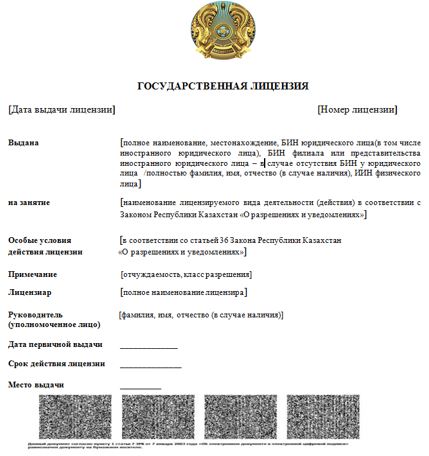 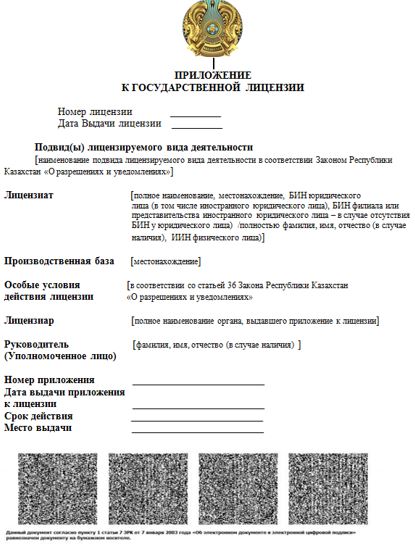  Правила оказания государственной услуги
"Выдача лицензии на физическую защиту ядерных установок и ядерных материалов"
      Сноска. Правила исключено приказом Министра энергетики РК от 21.05.2021 № 175 (вводится в действие по истечении шестидесяти календарных дней после дня его первого официального опубликования). Правила оказания государственной услуги
"Выдача лицензии на осуществление деятельности по специальной подготовке персонала, ответственного за обеспечение ядерной и радиационной безопасности"
      Сноска. Правила исключено приказом Министра энергетики РК от 21.05.2021 № 175 (вводится в действие по истечении шестидесяти календарных дней после дня его первого официального опубликования). Правила оказания государственной услуги
"Согласование методик расчетов, относящихся к обеспечению ядерной, радиационной и ядерной физической безопасности, представленных экспертной организацией" Глава 1. Общие положения
      1. Настоящие Правила оказания государственной услуги "Согласование методик расчетов, относящихся к обеспечению ядерной, радиационной и ядерной физической безопасности, представленных экспертной организацией" (далее – Правила) разработаны в соответствии с подпунктом 1) статьи 10 Закона Республики Казахстан от 15 апреля 2013 года "О государственных услугах" (далее - Закон) и подпунктом 4) пункта 1 статьи 12 Закона Республики Казахстан от 16 мая 2014 года "О разрешениях и уведомлениях" и определяют порядок оказания государственной услуги "Согласование методик расчетов, относящихся к обеспечению ядерной, радиационной и ядерной физической безопасности, представленных экспертной организацией" (далее – государственная услуга). Глава 2. Порядок оказания государственной услуги
      2. Государственная услуга оказывается Комитетом атомного и энергетического надзора и контроля Министерства энергетики Республики Казахстан (далее – услугодатель).
      3. Для получения государственной услуги юридическое лицо (далее – услугополучатель) осуществляет подачу заявления по форме, согласно приложению 1 к настоящим Правилам и копии методики расчетов, относящихся к обеспечению ядерной, радиационной и ядерной физической безопасности, представленных экспертной организацией в канцелярию услугодателя.
      4. Перечень основных требований к оказанию государственной услуги, включающие характеристики процесса, форму, содержание и результат оказания приведены в стандарте государственной услуги согласно приложению 2 к настоящим Правилам.
      5. Сотрудник канцелярии услугодателя в день поступления документов осуществляет их прием, регистрацию и передает его на рассмотрение управлению ядерной и радиационной безопасности услугодателя.
      Ответственный исполнитель управления ядерной и радиационной безопасности услугодателя в течение 2 (двух) рабочих дней с момента регистрации заявления услугополучателя, проверяет полноту представленных документов.
      В случае представления услугополучателем неполного пакета документов ответственный исполнитель управления ядерной и радиационной безопасности услугодателя в течение срока, указанного в части второй настоящего пункта, готовит и направляет услугополучателю мотивированный ответ об отказе в дальнейшем рассмотрении заявления.
      В случае представления услугополучателем полного пакета документов ответственный исполнитель управления ядерной и радиационной безопасности услугодателя в течение срока, указанного в части второй настоящего пункта, направляет пакет документов в управление ядерной физической безопасности и технической кооперации услугодателя для рассмотрения их на соответствие требованиям настоящих Правил.
      В течение 14 (четырнадцати) рабочих дней работник управления ядерной физической безопасности и технической кооперации и ответственный исполнитель ядерной и радиационной безопасности услугодателя готовят заключения о достоверности или недостоверности представленных методик расчетов, относящихся к обеспечению ядерной, радиационной и ядерной физической безопасности, представленных экспертной организацией, после чего вносит на согласование руководителям указанных управлений услугодателя.
      Ответственный исполнитель управления ядерной и радиационной безопасности услугодателя на основании представленных заключений в течение 4 (четырех) рабочих дней:
      - в случае наличия в одном из представленных заключений вывода о недостоверности представленных документов оформляет мотивированный ответ об отказе в оказании государственной услуги.
      - в случае наличия во всех представленных заключениях вывода о достоверности представленных документов оформляет письмо-согласование методик расчетов, относящихся к обеспечению ядерной, радиационной и ядерной физической безопасности, представленных экспертной организацией.
      Письмо-согласование методик расчетов, относящихся к обеспечению ядерной, радиационной и ядерной физической безопасности, представленных экспертной организацией или мотивированный ответ об отказе в оказании государственной услуги направляются услугополучателю через канцелярию услугодателя.
      6. Отказ в оказании государственной услуги осуществляется по следующим основаниям:
      1) установление недостоверности документов, представленных услугополучателем для получения государственной услуги, и (или) данных (сведений), содержащихся в них;
      2) в отношении услугополучателя имеется вступившее в законную силу решение (приговор) суда о запрещении деятельности или отдельных видов деятельности, требующих получения государственной услуги;
      3) в отношении услугополучателя имеется вступившее в законную силу решение суда, на основании которого услугополучатель лишҰн специального права, связанного с получением государственной услуги. Глава 3. Порядок обжалования решений, действий (бездействий) услугодателя и (или) его должностных лиц по вопросу оказания государственной услуги
      7. Жалоба на решения, действия (бездействия) работников услугодателя и (или) его должностных лиц по вопросу оказания государственной услуги подается на имя руководителя услугодателя и (или) в уполномоченный орган по оценке и контролю за качеством оказания государственных услуг в соответствии с законодательством Республики Казахстан.
      Жалоба услугополучателя, поступившая в адрес услугодателя, в соответствии с подпунктом 2) пункта 3 статьи 25 Закона подлежит рассмотрению в течение 5 (пяти) рабочих дней со дня ее регистрации.
      Жалоба услугополучателя, поступившая в адрес уполномоченного органа по оценке и контролю за качеством оказания государственных услуг, подлежит рассмотрению в течение 15 (пятнадцати) рабочих дней со дня ее регистрации.
      8. В случаях несогласия с результатами оказания государственной услуги услугополучатель может обжаловать результаты в судебном порядке.                                                      Заявление
      Прошу согласовать методику расчетов, относящуюся к обеспечению ядерной,радиационной и ядерной физической безопасности.
      К заявлению прилагается методика расчетов, относящаяся к обеспечению ядерной,радиационной и ядерной физической безопасности.
      Руководитель юридического лица ___________________________ ____________                                                     (фамилия, имя, отчество (подпись)  (при его наличии)
      Дата заполнения "_____" _____________ 20__года Стандарт государственной услуги
"Согласование методик расчетов, относящихся к обеспечению ядерной, радиационной и ядерной физической безопасности, представленных экспертной организацией" Перечень некоторых приказов Министерства энергетики Республики Казахстан, подлежащих признанию утратившими силу
      1. Приказ Министра энергетики Республики Казахстан от 22 апреля 2015 года № 299 "Об утверждении стандартов государственных услуг в сфере использования атомной энергии" (зарегистрирован в Реестре государственной регистрации нормативных правовых актов за № 11122, опубликован 14 июля 2015 года в информационно-правовой системе "Әділет");
      2. Приказ и.о. Министра энергетики Республики Казахстан от 28 мая 2015 года № 378 "Об утверждении регламентов государственных услуг в сфере использования атомной энергии" (зарегистрирован в Реестре государственной регистрации нормативных правовых актов за № 11450, опубликованный 14 июля 2015 года в информационно-правовой системе "Әділет");
      3. Приказ Министра энергетики Республики Казахстан от 24 февраля 2017 года № 69 "О внесении изменений и дополнений в приказ Министра энергетики Республики Казахстан от 22 апреля 2015 года № 299 "Об утверждении стандартов государственных услуг в сфере использования атомной энергии" (зарегистрирован в Реестре государственной регистрации нормативных правовых актов за № 15012, опубликованный 25 апреля 017 года в Эталонном контрольном банке нормативных правовых актов Республики Казахстан);
      4. Приказ Министра энергетики Республики Казахстан от 15 июня 2017 года № 205 "О внесении изменений и дополнений в приказ исполняющего обязанности Министра энергетики Республики Казахстан от 28 мая 2015 года № 378 "Об утверждении регламентов государственных услуг в сфере использования атомной энергии" (зарегистрирован в Реестре государственной регистрации нормативных правовых актов за № 15338, опубликованный  24 июля 2017 года в Эталонном контрольном банке нормативных правовых актов Республики Казахстан);
      5. Приказ Министра энергетики Республики Казахстан от 12 июля 2017 года № 238 "О внесении изменений в приказ Министра энергетики Республики Казахстан от 22 апреля 2015 года № 299 "Об утверждении стандартов государственных услуг в сфере использования атомной энергии" (зарегистрирован в Реестре государственной регистрации нормативных правовых актов за № 15544, опубликованный 11 сентября 2017 года в Эталонном контрольном банке нормативных правовых актов Республики Казахстан);
      6. Приказ Министра энергетики Республики Казахстан от 30 октября 2017 года № 365 "О внесении изменений в приказ исполняющего обязанности Министра энергетики Республики Казахстан от 28 мая 2015 года № 378 "Об утверждении регламентов государственных услуг в сфере использования атомной энергии" (зарегистрирован в Реестре государственной регистрации нормативных правовых актов за № 16008, опубликованный 4 декабря 2017 года в Эталонном контрольном банке нормативных правовых актов Республики Казахстан);
      7. Приказ и.о. Министра энергетики Республики Казахстан от 8 января 2018 года № 6 "О внесении изменения и дополнения в приказ Министра энергетики Республики Казахстан от 22 апреля 2015 года № 299 "Об утверждении стандартов государственных услуг в сфере использования атомной энергии" (зарегистрирован в Реестре государственной регистрации нормативных правовых актов за № 16324, опубликованный 13 февраля 2018 года в Эталонном контрольном банке нормативных правовых актов Республики Казахстан);
      8. Приказ Министра энергетики Республики Казахстан от 5 апреля 2018 года № 114 "О внесении изменения и дополнения в приказ исполняющего обязанности Министра энергетики Республики Казахстан от 28 мая 2015 года № 378 "Об утверждении регламентов государственных услуг в сфере использования атомной энергии" (зарегистрирован в Реестре государственной регистрации нормативных правовых актов за № 16797, опубликованный 2 мая 2018 года в Эталонном контрольном банке нормативных правовых актов Республики Казахстан);
      9. Пункт 2 Перечня некоторых приказов Министра энергетики Республики Казахстан, в которые вносятся изменения и дополнения, утвержденного приказом Министра энергетики Республики Казахстан от 28 мая 2018 года № 215 "О внесении изменений и дополнений в некоторые приказы Министра энергетики Республики Казахстан" (зарегистрирован в Реестре государственной регистрации нормативных правовых актов за № 17276, опубликованный 16 августа 2018 года в Эталонном контрольном банке нормативных правовых актов Республики Казахстан);
      10. Приказ и.о. Министра энергетики Республики Казахстан от 4 октября 2018 года № 401 "О внесении изменений в приказ исполняющего обязанности Министра энергетики Республики Казахстан от 28 мая 2015 года № 378 "Об утверждении регламентов государственных услуг в сфере использования атомной энергии" (зарегистрирован в Реестре государственной регистрации нормативных правовых актов за № 17635, опубликованный 8 ноября 2018 года в Эталонном контрольном банке нормативных правовых актов Республики Казахстан);
      11. Пункт 2 Перечня некоторых приказов Министра энергетики Республики Казахстан, в которые вносятся изменения и дополнения, утвержденного приказом Министра энергетики Республики Казахстан от 12 февраля 2019 года № 43 "О внесении изменений и дополнений в некоторые приказы Министра энергетики Республики Казахстан" (зарегистрирован в Реестре государственной регистрации нормативных правовых актов за  № 18318, опубликованный 25 февраля 2019 года в Эталонном контрольном банке нормативных правовых актов Республики Казахстан);
      12. Приказ Министра энергетики Республики Казахстан от 21 мая  2019 года № 187 "О внесении изменений и дополнений в приказ исполняющего обязанности Министра энергетики Республики Казахстан от 28 мая 2015 года № 378 "Об утверждении регламентов государственных услуг в сфере использования атомной энергии" (зарегистрирован в Реестре государственной регистрации нормативных правовых актов за № 18722, опубликованный 4 июня 2019 года в Эталонном контрольном банке нормативных правовых актов Республики Казахстан);
      13. Пункт 1 Перечня некоторых приказов Министра энергетики Республики Казахстан, в которые вносятся изменения и дополнение, утвержденного приказом Министра энергетики Республики Казахстан от 7 ноября 2019 года № 358 "О внесении изменений и дополнения в некоторые приказы Министра энергетики Республики Казахстан" (зарегистрирован в Реестре государственной регистрации нормативных правовых актов за  № 19581, опубликованный 18 ноября 2019 года в Эталонном контрольном банке нормативных правовых актов Республики Казахстан).
					© 2012. РГП на ПХВ «Институт законодательства и правовой информации Республики Казахстан» Министерства юстиции Республики Казахстан
				
      Министр энергетикиРеспублики Казахстан 

Н. Ногаев
Приложение 1
к приказу
Министра энергетики
Республики Казахстан
от 1 апреля 2020 года № 123Приложение 1
к Правилам оказания
государственной услуги
"Выдача лицензии
на выполнение работ,
связанных с этапами
жизненного цикла объектов
использования атомной энергии"Приложение 2
к Правилам оказания
государственной услуги
"Выдача лицензии
на выполнение работ,
связанных с этапами
жизненного цикла объектов
использования атомной энергии"Приложение 3 к Правилам 
оказания государственной услуги 
"Выдача лицензии на 
выполнение работ, связанных с 
этапами жизненного цикла 
объектов использования 
атомной энергии" Приложение 4
к Правилам оказания
государственной услуги
"Выдача лицензии
на выполнение работ,
связанных с этапами
жизненного цикла объектов
использования атомной энергии"Приложение 5
к Правилам оказания
государственной услуги
"Выдача лицензии
на выполнение работ,
связанных с этапами
жизненного цикла объектов
использования атомной
энергии"
Наименование государственной услуги "Выдача лицензии на выполнение работ, связанных с этапами жизненного цикла объектов использования атомной энергии".
Наименование подвидов государственной услуги:
1) сооружение ядерных установок, хранилищ радиоактивных отходов;
2) эксплуатация ядерных установок, хранилищ радиоактивных отходов;
3) вывод из эксплуатации ядерных установок, хранилищ радиоактивных отходов;
4) управление работами и проектами при размещении, сооружении, выводе из эксплуатации ядерных установок.
Наименование государственной услуги "Выдача лицензии на выполнение работ, связанных с этапами жизненного цикла объектов использования атомной энергии".
Наименование подвидов государственной услуги:
1) сооружение ядерных установок, хранилищ радиоактивных отходов;
2) эксплуатация ядерных установок, хранилищ радиоактивных отходов;
3) вывод из эксплуатации ядерных установок, хранилищ радиоактивных отходов;
4) управление работами и проектами при размещении, сооружении, выводе из эксплуатации ядерных установок.
Наименование государственной услуги "Выдача лицензии на выполнение работ, связанных с этапами жизненного цикла объектов использования атомной энергии".
Наименование подвидов государственной услуги:
1) сооружение ядерных установок, хранилищ радиоактивных отходов;
2) эксплуатация ядерных установок, хранилищ радиоактивных отходов;
3) вывод из эксплуатации ядерных установок, хранилищ радиоактивных отходов;
4) управление работами и проектами при размещении, сооружении, выводе из эксплуатации ядерных установок.
1.
Наименование услугодателя
Комитет атомного и энергетического надзора и контроля Министерства энергетики Республики Казахстан.
2.
Способы предоставления государственной услуги
Государственная услуга со всеми вышеуказанными подвидами предоставляется через веб-портал "электронного правительства": www.egov.kz, www.elicense.kz (далее – портал).
3.
Срок оказания государственной услуги
1) при выдаче лицензии и (или) приложения к лицензии, в том числе при переоформлении лицензии и (или) приложения к лицензии при реорганизации юридического лица-лицензиата в формах выделения и разделения – 20 (двадцать) рабочих дней;
2) при переоформлении лицензии и (или) приложения к лицензии, за исключением переоформления лицензии и (или) приложения к лицензии при реорганизации юридического лица-лицензиата в формах выделения и разделения – 3 (три) рабочих дня.
4.
Форма оказания государственной услуги
Электронная (полностью автоматизированная) на государственную услугу со всеми вышеуказанными подвидами.
5.
Результат оказания государственной услуги
Лицензия и (или) приложение к лицензии или мотивированный отказ в оказании государственной услуги.
6.
Размер оплаты, взимаемой с услугополучателя при оказании государственной услуги, и способы ее взимания в случаях, предусмотренных законодательством Республики Казахстан
Государственная услуга со всеми вышеуказанными подвидами оказывается услугополучателям на платной основе. 
При оказании государственной услуги в бюджет по месту регистрации услугополучателя уплачивается лицензионный сбор за право занятия отдельными видами деятельности:
1) лицензионный сбор при выдаче лицензии за право занятия данным видом деятельности составляет 100 месячных расчетных показателей;
2) лицензионный сбор за переоформление лицензии – 10 % от ставки при выдаче лицензии;
3) лицензионный сбор при выдаче приложений к лицензии (дубликатов приложений к лицензии) не взимается.
Оплата производится в наличной и безналичной форме через банки второго уровня и организации, осуществляющие отдельные виды банковских операций, а также через портал оплата может осуществляться посредством платежного шлюза "электронного правительства" (далее – ПШЭП).
7.
График работы услугодателя и объектов информации
1) услугодателя – с понедельника по пятницу, в соответствии с установленным графиком работы с 9.00 до 18.30 часов, за исключением выходных и праздничных дней согласно Трудовому кодексу Республики Казахстан (далее – Кодекс), с перерывом на обед с 13.00 часов до 14.30 часов; 
2) портала – круглосуточно, за исключением технических перерывов в связи с проведением ремонтных работ (при обращении услугополучателя после окончания рабочего времени, в выходные и праздничные дни согласно Кодексу, прием документов и выдача результатов оказания государственной услуги осуществляется следующим рабочим днем).
8.
Перечень документов и сведений, истребуемых у услугополучателя для оказания государственной услуги
1) для получения лицензии и (или) приложения к лицензии:
заявление юридического лица для получения лицензии и (или) приложения к лицензии в электронном виде, удостоверенное ЭЦП услугополучателя, по форме, согласно приложению 1 к настоящему перечню основных требований к оказанию государственной услуги;
сведения, подтверждающие уплату лицензионного сбора за право занятия отдельными видами деятельности из ПШЭП (не требуется при получении приложения к лицензии);
форма сведений к квалификационным требованиям и перечню документов, подтверждающих соответствие им, к деятельности по выполнению работ, связанных с этапами жизненного цикла объектов использования атомной энергии (далее – форма сведений) согласно приложению 2 к настоящему перечню основных требований к оказанию государственной услуги;
электронные копии документов к деятельности по выполнению работ, связанных с этапами жизненного цикла объектов использования атомной энергии согласно приложению 3 к настоящему перечню основных требований к оказанию государственной услуги;
2) для переоформления лицензии и (или) приложения к лицензии:
заявление юридического лица для переоформления лицензии и (или) приложения к лицензии в электронном виде, удостоверенное ЭЦП услугополучателя, по форме, согласно приложению 4 к настоящему перечню основных требований к оказанию государственной услуги;
сведения, подтверждающие уплату лицензионного сбора за право занятия отдельными видами деятельности из ПШЭП (не требуется при переоформлении приложения к лицензии);
копия документов, содержащих информацию об изменениях, послуживших основанием для переоформления лицензии и (или) приложения к лицензии, за исключением документов, информация из которых содержится в государственных информационных системах;
3) для переоформления лицензии и (или) приложения к лицензии при реорганизации юридического лица-лицензиата в формах выделения и разделения:
заявление юридического лица для переоформления лицензии и (или) приложения к лицензии в электронном виде, удостоверенное ЭЦП услугополучателя, по форме, согласно приложению 4 к настоящему перечню основных требований к оказанию государственной услуги;
сведения, подтверждающие уплату лицензионного сбора за право занятия отдельными видами деятельности из ПШЭП (не требуется при переоформлении приложения к лицензии);
копия документов, содержащих информацию об изменениях, послуживших основанием для переоформления лицензии и (или) приложения к лицензии, за исключением документов, информация из которых содержится в государственных информационных системах;
форма сведений;
электронные копии документов к деятельности по выполнению работ, связанных с этапами жизненного цикла объектов использования атомной энергии согласно приложению 3 к настоящему перечню основных требований к оказанию государственной услуги.
Сведения о государственной регистрации (перерегистрации) юридического лица, справка о зарегистрированных правах (обременениях) на недвижимое имущество и его технических характеристик, о лицензии, об оплате в бюджет суммы сбора (в случае оплаты через ПШЭП) услугодатель получает из соответствующих государственных информационных систем через шлюз "электронного правительства".
Услугополучатель, являющийся иностранным юридическим лицом, при отсутствии у него справки о государственной регистрации (перерегистрации) юридического лица представляет другие документы, содержащие аналогичные сведения об услугополучателе.
9.
Основания для отказа в оказании государственной услуги, установленные законодательством Республики Казахстан
1) при получении лицензии и (или) приложения к лицензии являются:
занятие видом деятельности запрещено законами Республики Казахстан для данной категории юридических лиц;
не внесен лицензионный сбор;
заявитель (услугополучатель) не соответствует квалификационным требованиям;
в отношении заявителя (услугополучателя) имеется вступившее в законную силу решение (приговор) суда о приостановлении или запрещении деятельности или отдельных видов деятельности, подлежащих лицензированию;
судом на основании представления судебного исполнителя временно запрещено выдавать заявителю-должнику лицензию;
установлена недостоверность документов, представленных заявителем (услугополучателем) для получения лицензии, и (или) данных (сведений), содержащихся в них; отсутствие согласия услугополучателя на доступ к персональным данным ограниченного доступа, которые требуются для оказания государственной услуги;
2) при переоформлении лицензии и (или) приложения к лицензии является непредставление или ненадлежащее оформление документов;
3) в случае реорганизации юридического лица-лицензиата в формах выделения и разделения:
непредставление или ненадлежащее оформление документов, необходимых для переоформления лицензии и (или) приложения к лицензии;
несоответствие заявителя квалификационным требованиям;
если ранее лицензия и (или) приложение к лицензии были переоформлены на другое юридическое лицо из числа вновь возникших в результате разделения юридических лиц-лицензиатов; отсутствие согласия услугополучателя на доступ к персональным данным ограниченного доступа, которые требуются для оказания государственной услуги.
10.
 Иные требования с учетом особенностей оказания государственной услуги, в том числе оказываемой в электронной форме 
1) адреса мест оказания государственной услуги размещены на:
Единой платформе интернет-ресурсов государственных органов Республики Казахстан www.gov.kz в разделе "Министерство энергетики" в подразделе "Услуги"; 
портале;
2) услугополучатель имеет возможность получения государственной услуги в электронной форме посредством портала при условии наличия ЭЦП;
3) услугополучатель имеет возможность получения информации о порядке и статусе оказания государственной услуги в режиме удаленного доступа посредством "личного кабинета" портала, а также Единого контакт-центра по вопросам оказания государственных услуг;
4) при оказании государственной услуги посредством портала доступна версия для слабовидящих;
5) контактные телефоны справочных служб по вопросам оказания государственной услуги указаны на Единой платформе интернет-ресурсов государственных органов Республики Казахстан www.gov.kz в разделе "Министерство энергетики". Единый контакт-центр по вопросам оказания государственных услуг: 1414, 8 800 080 7777.Приложение 1
к Перечню основных
требований к оказанию
государственной услуги
"Выдача лицензии
на выполнение работ,
связанных с этапами
жизненного цикла объектов
использования атомной
энергии"ФормаПриложение 2
к Перечню основных
требований к оказанию
государственной услуги
"Выдача лицензии
на выполнение работ,
связанных с этапами
жизненного цикла объектов
использования атомной
энергии"таблица 1
Наименование помещения (производственно-технической базы/хранилища/ специализированного помещения/ лаборатории)
Документ, подтверждающий право собственности или документ, подтверждающий иные законные права
В случае наличия иных законных прав
В случае наличия иных законных прав
Адрес расположения помещения (производственно-технической базы/хранилища/специализированного помещения/лаборатории)
Наименование помещения (производственно-технической базы/хранилища/ специализированного помещения/ лаборатории)
Документ, подтверждающий право собственности или документ, подтверждающий иные законные права
Номер, дата и срок действия договора
Наименование и бизнес-идентификационный номер/ индивидуальный идентификационный номер юридического лица/индивидуального предпринимателя/физического лица, с кем заключен договор
1.
2.
3.
4.
5.таблица 2
Фамилия, имя, отчество (при его наличии) специалиста, техника, рабочего
Место работы, занимаемая должность
Номер и дата приказа о принятии/ индивидуального трудового договора
Номер и дата выдачи диплома по специальности, соответствующей профилю работы организации, наименование учебного заведения, специальность и квалификация (в случае выдачи диплома зарубежным учебным заведением – сведения о признании/нострификации) (настоящая графа не заполняется для рабочих и для персонала, работающего на рентгеновских досмотровых аппаратах)
Номер и дата выдачи сертификатов, свидетельств, удостоверений, подтверждающих квалификацию и прохождение теоретической и практической подготовки, соответствующей функциональным обязанностям должности (настоящая графа не заполняется для рабочих)
Наименование (тема) курса обучения и (или) подготовки (настоящая графа не заполняется для рабочих)
Сведения о стаже работы на объектах использования атомной энергии (наименование должности, период работы, название документа, подтверждающего трудовую деятельность в соответствии со статьей 35 Трудового кодекса Республики Казахстан
(настоящая графа заполняется только для специалистов и техников, занятых на объектах 1 и 2 категории радиационной опасности, ядерных установках, за исключением работ по реализации ядерных материалов)
Отнесение персонала к персоналу группы “А” (да/нет)
1.
2.
3.
4.
5.
6.
7.
8.таблица 3
Номер лицензии/уникальный идентификационный номер разрешительного документатаблица 4
Наименование помещения (производственно-технической базы/хранилища/специализированного помещения/ лаборатории)
Документ, подтверждающий право собственности или документ, подтверждающий иные законные права
В случае наличия иных законных прав
В случае наличия иных законных прав
Адрес расположения помещения (производственно-технической базы/хранилища/ специализированного помещения/ лаборатории)
Наименование помещения (производственно-технической базы/хранилища/специализированного помещения/ лаборатории)
Документ, подтверждающий право собственности или документ, подтверждающий иные законные права
Номер, дата и срок действия договора
Наименование и бизнес-идентификационный номер/ индивидуальный идентификационный номер юридического лица/индивидуального предпринимателя/физического лица, с кем заключен договор
1.
2.
3.
4.
5.таблица 5
Фамилия, имя, отчество (при его наличии)и занимаемая должность
Номер приказао назначении
Дата приказао назначении
1.
2.
3.таблица 6
Тема договора (настоящая графа не заполняется заявителем, имеющем собственную лицензию на проведение работ по индивидуальному дозиметрическому контролю)
Наименование юридического лица/индивидуального предпринимателя/физического лица, с кем заключен договор (настоящая графа не заполняется заявителем, имеющем собственную лицензию на проведение работ по индивидуальному дозиметрическому контролю)
Номер и дата договора, срок действия договора (настоящая графа не заполняется заявителем, имеющем собственную лицензию на проведение работ по индивидуальному дозиметрическому контролю)
Номер лицензии на право предоставления услуг в области использования атомной энергии
Количество сотрудников, охваченных индивидуальным дозиметрическим контролем
1.
2.
3.
4.
5.Приложение 3
к Перечню основных
требований к оказанию
государственной услуги
"Выдача лицензии
на выполнение работ,
связанных с этапами
жизненного цикла объектов
использования атомной
энергии"Приложение 4
к Перечню основных
требований к оказанию
государственной услуги
"Выдача лицензии
на выполнение работ,
связанных с этапами
жизненного цикла объектов
использования атомной
энергии"ФормаПриложение 6
к Правилам оказания
государственной услуги
"Выдача лицензии
на выполнение работ,
связанных с этапами
жизненного цикла объектов
использования атомной энергии"Форма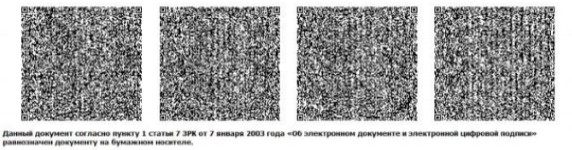 Приложение 7
к Правилам оказания
государственной услуги
"Выдача лицензии
на выполнение работ,
связанных с этапами
жизненного цикла объектов
использования атомной энергии"ФормаПриложение 8
к Правилам оказания
государственной услуги
"Выдача лицензии
на выполнение работ,
связанных с этапами
жизненного цикла объектов
использования атомной энергии"ФормаПриложение 2
к приказу
Министра энергетики
Республики Казахстан
от 1 апреля 2020 года № 123Приложение 1
к Правилам оказания
государственной услуги
"Выдача лицензии
на осуществление деятельности
по обращению ядерными
материалами"Приложение 2 к Правилам 
оказания государственной услуги
 "Выдача лицензии на 
осуществление деятельности по 
обращению ядерными материалами"Приложение 3
к Правилам оказания
государственной услуги
"Выдача лицензии
на осуществление деятельности
по обращению ядерными материалами"Приложение 4
к Правилам оказания
государственной услуги
"Выдача лицензии
на осуществление деятельности
по обращению ядерными
материалами"Приложение 5
к Правилам оказания
государственной услуги
"Выдача лицензии
на осуществление деятельности
по обращению
с ядерными материалами"
Наименование государственной услуги "Выдача лицензии на осуществление деятельности по обращению с ядерными материалами".
Наименование подвидов государственной услуги:
1) использование ядерных материалов;
2) реализация ядерных материалов;
3) хранение ядерных материалов;
4) добыча и переработка природного урана.
Наименование государственной услуги "Выдача лицензии на осуществление деятельности по обращению с ядерными материалами".
Наименование подвидов государственной услуги:
1) использование ядерных материалов;
2) реализация ядерных материалов;
3) хранение ядерных материалов;
4) добыча и переработка природного урана.
Наименование государственной услуги "Выдача лицензии на осуществление деятельности по обращению с ядерными материалами".
Наименование подвидов государственной услуги:
1) использование ядерных материалов;
2) реализация ядерных материалов;
3) хранение ядерных материалов;
4) добыча и переработка природного урана.
1.
 Наименование услугодателя 
Комитет атомного и энергетического надзора и контроля Министерства энергетики Республики Казахстан.
2.
 Способы предоставления государственной услуги 
Государственная услуга со всеми вышеуказанными подвидами предоставляется через веб-портал "электронного правительства": www.egov.kz, www.elicense.kz (далее – портал).
3.
Срок оказания государственной услуги
1) при выдаче лицензии и (или) приложения к лицензии, в том числе при переоформлении лицензии и (или) приложения к лицензии в случае реорганизации юридического лица-лицензиата в формах выделения и разделения – 20 (двадцать) рабочих дней;
2) при переоформлении лицензии и (или) приложения к лицензии, за исключением переоформления лицензии и (или) приложения к лицензии в случае реорганизации юридического лица-лицензиата в формах выделения и разделения – 3 (три) рабочих дня. 
4.
Форма оказания государственной услуги
Электронная (полностью автоматизированная) на государственную услугу со всеми вышеуказанными подвидами.
5.
Результат оказания государственной услуги
Лицензия и (или) приложение к лицензии или мотивированный отказ в оказании государственной услуги.
6.
Размер оплаты, взимаемой с услугополучателя при оказании государственной услуги, и способы ее взимания в случаях, предусмотренных законодательством Республики Казахстан
Государственная услуга со всеми вышеуказанными подвидами оказывается услугополучателям на платной основе. 
При оказании государственной услуги в бюджет по месту регистрации услугополучателя уплачивается лицензионный сбор за право занятия отдельными видами деятельности:
1) лицензионный сбор при выдаче лицензии за право занятия данным видом деятельности составляет 50 месячных расчетных показателей;
2) лицензионный сбор за переоформление лицензии – 10 % от ставки при выдаче лицензии;
3) лицензионный сбор при выдаче приложений к лицензии (дубликатов приложений к лицензии) не взимается.
Оплата производится в наличной и безналичной форме через банки второго уровня и организации, осуществляющие отдельные виды банковских операций, а также через портал оплата может осуществляться посредством платежного шлюза "электронного правительства" (далее – ПШЭП).
7.
График работы услугодателя и объектов информации
1) услугодателя – с понедельника по пятницу, в соответствии с установленным графиком работы с 9.00 до 18.30 часов, за исключением выходных и праздничных дней согласно Трудовому кодексу Республики Казахстан (далее – Кодекс), с перерывом на обед с 13.00 часов до 14.30 часов; 
2) портала – круглосуточно, за исключением технических перерывов в связи с проведением ремонтных работ (при обращении услугополучателя после окончания рабочего времени, в выходные и праздничные дни согласно Кодексу, прием документов и выдача результатов оказания государственной услуги осуществляется следующим рабочим днем).
8.
Перечень документов и сведений, истребуемых у услугополучателя для оказания государственной услуги
1) для получения лицензии и (или) приложения к лицензии:
заявление юридического лица для получения лицензии и (или) приложения к лицензии в электронном виде, удостоверенное ЭЦП услугополучателя, по форме, согласно приложению 1 к настоящему перечню основных требований к оказанию государственной услуги;
сведения, подтверждающие уплату лицензионного сбора за право занятия отдельными видами деятельности из ПШЭП (не требуется при получении приложения к лицензии);
форма сведений к квалификационным требованиям и перечню документов, подтверждающих соответствие им, к деятельности по обращению с ядерными материалами согласно приложению 2 к настоящему перечню основных требований к оказанию государственной услуги;
электронные копии документов к деятельности по обращению с ядерными материалами согласно приложению 3 к настоящему перечню основных требований к оказанию государственной услуги;
2) для переоформления лицензии и (или) приложения к лицензии:
заявление юридического лица для переоформления лицензии и (или) приложения к лицензии в электронном виде, удостоверенное ЭЦП услугополучателя, по форме, согласно приложению 4 к настоящему перечню основных требований к оказанию государственной услуги;
сведения, подтверждающие уплату лицензионного сбора за право занятия отдельными видами деятельности из ПШЭП (не требуется при переоформлении приложения к лицензии);
копия документов, содержащих информацию об изменениях, послуживших основанием для переоформления лицензии и (или) приложения к лицензии, за исключением документов, информация из которых содержится в государственных информационных системах;
3) для переоформления лицензии и (или) приложения к лицензии при реорганизации юридического лица-лицензиата в формах выделения и разделения:
заявление юридического лица для переоформления лицензии и (или) приложения к лицензии в электронном виде, удостоверенное ЭЦП услугополучателя, по форме, согласно приложению 4 к настоящему перечню основных требований к оказанию государственной услуги;
сведения, подтверждающие уплату лицензионного сбора за право занятия отдельными видами деятельности из ПШЭП (не требуется при переоформлении приложения к лицензии);
копия документов, содержащих информацию об изменениях, послуживших основанием для переоформления лицензии и (или) приложения к лицензии, за исключением документов, информация из которых содержится в государственных информационных системах;
форма сведений;
электронные копии документов к деятельности по обращению с ядерными материалами, согласно приложению 4 к настоящему перечню основных требований к оказанию государственной услуги.
Сведения о государственной регистрации (перерегистрации) юридического лица, справка о зарегистрированных правах (обременениях) на недвижимое имущество и его технических характеристик, о лицензии, об оплате в бюджет суммы сбора (в случае оплаты через ПШЭП) услугодатель получает из соответствующих государственных информационных систем через шлюз "электронного правительства".
Услугополучатель, являющийся иностранным юридическим лицом, при отсутствии у него справки о государственной регистрации (перерегистрации) юридического лица представляет другие документы, содержащие аналогичные сведения об услугополучателе.
9.
Основания для отказа в оказании государственной услуги, установленные законодательством Республики Казахстан
1) при получении лицензии и (или) приложения к лицензии являются:
занятие видом деятельности запрещено законами Республики Казахстан для данной категории юридических лиц;
не внесен лицензионный сбор;
заявитель (услугополучатель) не соответствует квалификационным требованиям;
в отношении заявителя (услугополучателя) имеется вступившее в законную силу решение (приговор) суда о приостановлении или запрещении деятельности или отдельных видов деятельности, подлежащих лицензированию;
судом на основании представления судебного исполнителя временно запрещено выдавать заявителю-должнику лицензию;
установлена недостоверность документов, представленных заявителем (услугополучателем) для получения лицензии, и (или) данных (сведений), содержащихся в них; отсутствие согласия услугополучателя на доступ к персональным данным ограниченного доступа, которые требуются для оказания государственной услуги;
2) при переоформлении лицензии и (или) приложения к лицензии является непредставление или ненадлежащее оформление документов;
3) в случае реорганизации юридического лица-лицензиата в формах выделения и разделения:
непредставление или ненадлежащее оформление документов, необходимых для переоформления лицензии и (или) приложения к лицензии;
несоответствие заявителя квалификационным требованиям;
если ранее лицензия и (или) приложение к лицензии были переоформлены на другое юридическое лицо из числа вновь возникших в результате разделения юридических лиц-лицензиатов; отсутствие согласия услугополучателя на доступ к персональным данным ограниченного доступа, которые требуются для оказания государственной услуги.
10.
 Иные требования с учетом особенностей оказания государственной услуги, в том числе оказываемой в электронной форме 
1) адреса мест оказания государственной услуги размещены на:
Единой платформе интернет-ресурсов государственных органов Республики Казахстан www.gov.kz в разделе "Министерство энергетики" в подразделе "Услуги"; 
портале;
2) услугополучатель имеет возможность получения государственной услуги в электронной форме посредством портала при условии наличия ЭЦП;
3) услугополучатель имеет возможность получения информации о порядке и статусе оказания государственной услуги в режиме удаленного доступа посредством "личного кабинета" портала, а также Единого контакт-центра по вопросам оказания государственных услуг;
4) при оказании государственной услуги посредством портала доступна версия для слабовидящих;
5) контактные телефоны справочных служб по вопросам оказания государственной услуги указаны на Единой платформе интернет-ресурсов государственных органов Республики Казахстан www.gov.kz в разделе "Министерство энергетики". Единый контакт-центр по вопросам оказания государственных услуг: 1414, 8 800 080 7777.Приложение 1
к Перечню основных
требований к оказанию
государственной услуги
"Выдача лицензии
на осуществление деятельности
по обращению с ядерными
материалами"ФормаПриложение 2
к Перечню основных
требований к оказанию
государственной услуги
"Выдача лицензии
на осуществление деятельности
по обращению с ядерными
материалами"таблица 1
Наименование помещения (производственно-технической базы/хранилища/специализированного помещения/лаборатории)
Документ, подтверждающий право собственности или документ, подтверждающий иные законные права
В случае наличия иных законных прав
В случае наличия иных законных прав
Адрес расположения помещения (производственно-технической базы/хранилища/специализированного помещения/лаборатории)
Наименование помещения (производственно-технической базы/хранилища/специализированного помещения/лаборатории)
Документ, подтверждающий право собственности или документ, подтверждающий иные законные права
Номер, дата и срок действия договора
Наименование и Бизнес-идентификационный номер/ Индивидуальный идентификационный номер
юридического лица/индивидуального предпринимателя/физического лица, с кем заключен договор
1.
2.
3.
4.
5.таблица 2
Номер и дата приказа о создании службы (или ответственном лице)
Фамилия, имя, отчество(при его наличии)специалиста и занимаемая должность
Номер и дата выдачи сертификата обучения или удостоверения, (в случае выдачи сертификата или удостоверения зарубежным учебным заведением – сведения о признании/ нострификации) по радиационной безопасности
Наименование (тема) курса обучения по радиационной безопасности
Наименование физического или юридического лица, в котором проводилось обучение по радиационной безопасности (номер его лицензии на право проведения специальной подготовки персонала, ответственного за обеспечение ядерной и радиационной безопасности)
1
2
3
4
5таблица 3
Фамилия, имя, отчество (при его наличии) и занимаемая должность
Номер приказа о назначении
Дата приказа о назначении
1.
2.
3.таблица 4
Тема договора (настоящая графа не заполняется заявителем, имеющем собственную лицензию на проведение работ по индивидуальному дозиметрическому контролю)
Наименование юридического лица/индивидуального предпринимателя/физического лица, с кем заключен договор (настоящая графа не заполняется заявителем, имеющем собственную лицензию на проведение работ по индивидуальному дозиметрическому контролю)
Номер и дата договора, срок действия договора (настоящая графа не заполняется заявителем, имеющем собственную лицензию на проведение работ по индивидуальному дозиметрическому контролю)
Номер лицензии на право предоставления услуг в области использования атомной энергии
Количество сотрудников, охваченных индивидуальным дозиметрическим контролем
1.
2.
3.
4.
5.таблица 5
Фамилия, имя, отчество (при его наличии) специалиста, техника, рабочего
Место работы, занимаемая должность
Номер и дата приказа о принятии/ индивидуального трудового договора
Номер и дата выдачи диплома по специальности, соответствующей профилю работы организации, наименование учебного заведения, специальность и квалификация (в случае выдачи диплома зарубежным учебным заведением – сведения о признании/нострификации) (настоящая графа не заполняется для рабочих и для персонала, работающего на рентгеновских досмотровых аппаратах)
Номер и дата выдачи сертификатов, свидетельств, удостоверений, подтверждающих квалификацию и прохождение теоретической и практической подготовки, соответствующей функциональным обязанностям должности (настоящая графа не заполняется для рабочих)
Наименование (тема) курса обучения и (или) подготовки (настоящая графа не заполняется для рабочих)
Сведения о стаже работы на объектах использования атомной энергии (наименование должности, период работы, название документа, подтверждающего трудовую деятельность в соответствии со статьей 35 Трудового кодекса Республики Казахстан
(настоящая графа заполняется только для специалистов и техников, занятых на объектах 1 и 2 категории радиационной опасности, ядерных установках, за исключением работ по реализации ядерных материалов)
Отнесение персонала к персоналу группы “А” (да/нет)
1.
2.
3.
4.
5.
6.
7.
8.таблица 6
Наименование помещения (производственно-технической базы/хранилища/специализированного помещения/лаборатории)
Документ, подтверждающий право собственности или документ, подтверждающий иные законные права
В случае наличия иных законных прав
В случае наличия иных законных прав
Адрес расположения помещения (производственно-технической базы/хранилища/специализированного помещения/лаборатории)
Наименование помещения (производственно-технической базы/хранилища/специализированного помещения/лаборатории)
Документ, подтверждающий право собственности или документ, подтверждающий иные законные права
Номер, дата и срок действия договора
Наименование и Бизнес-идентификационный номер/ Индивидуальный идентификационный номер юридического лица/индивидуального предпринимателя/физического лица, с кем заключен договор
1.
2.
3.
4.
5.таблица 7
Наименование помещения (производственно-технической базы/хранилища/специализированного помещения/лаборатории)
Документ, подтверждающий право собственности или документ, подтверждающий иные законные права
В случае наличия иных законных прав
В случае наличия иных законных прав
Адрес расположения помещения (производственно-технической базы/хранилища/специализированного помещения/лаборатории)
Наименование помещения (производственно-технической базы/хранилища/специализированного помещения/лаборатории)
Документ, подтверждающий право собственности или документ, подтверждающий иные законные права
Номер, дата и срок действия договора
Наименование и Бизнес-идентификационный номер/ Индивидуальный идентификационный номер юридического лица/индивидуального предпринимателя/физического лица, с кем заключен договор
1.
2.
3.
4.
5.таблица 8
Тема договора
Номер и дата заключения договора, срок действия договора
Наименования аппаратов, охваченных техническим обслуживанием (данные сведения заполняются для договора о предоставлении услуг по техническому обслуживанию и ремонту приборов и установок, генерирующих ионизирующее излучение)
Наименование юридического лица/индивидуального предпринимателя/ физического лица, с кем заключен договор
Номер лицензии/ уникальный идентификационный номер разрешительного документа
1.
2.
3.
4.
5.таблица 9
Номер лицензии/уникальный идентификационный номер разрешительного документаПриложение 3
к Перечню основных
требований к оказанию
государственной услуги
"Выдача лицензии
на осуществление деятельности
по обращению с ядерными
материалами"Приложение 4
к Перечню основных
требований к оказанию
государственной услуги
"Выдача лицензии
на осуществление деятельности
по обращению с ядерными
материалами"ФормаПриложение 6
к Правилам оказания
государственной услуги
"Выдача лицензии
на осуществление деятельности
по обращению ядерными
материалами" Форма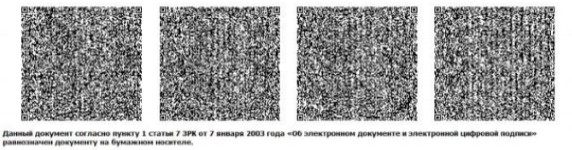 Приложение 7
к Правилам оказания
государственной услуги
"Выдача лицензии
на осуществление деятельности
по обращению ядерными
материалами"ФормаПриложение 8
к Правилам оказания
государственной услуги
"Выдача лицензии
на осуществление деятельности
по обращению ядерными
материалами"ФормаПриложение 3
к приказу Министра энергетики
Республики Казахстан
от 1 апреля 2020 года № 123Приложение 1
к Правилам оказания
государственной услуги
"Выдача лицензии
на осуществление деятельности
по обращению с
радиоактивными веществами,
приборами и установками,
содержащими радиоактивные
вещества"Приложение 2 к Правилам 
оказания государственной услуги
 "Выдача лицензии на 
осуществление деятельности по 
обращению с радиоактивными 
веществами, приборами и 
установками, содержащими 
радиоактивные вещества"Приложение 3
к Правилам оказания
государственной услуги
"Выдача лицензии
на осуществление деятельности
по обращению с радиоактивными
веществами, приборами
и установками, содержащими
радиоактивные вещества"Приложение 4
к Правилам оказания
государственной услуги
"Выдача лицензии
на осуществление деятельности
по обращению с
радиоактивными веществами,
приборами и установками,
содержащими радиоактивные
вещества"Приложение 5
к Правилам оказания
государственной услуги
"Выдача лицензии
на осуществление деятельности
по обращению
с радиоактивными веществами,
приборами и установками,
содержащими
радиоактивные вещества"
Наименование государственной услуги "Выдача лицензии на осуществление деятельности по обращению с радиоактивными веществами, приборами и установками, содержащими радиоактивные вещества".
Наименование подвидов государственной услуги:
1) изготовление радиоактивных веществ, приборов и установок, содержащих радиоактивные вещества;
2) использование радиоактивных веществ, приборов и установок, содержащих радиоактивные вещества;
3) реализация радиоактивных веществ, приборов и установок, содержащих радиоактивные вещества;
4) хранение радиоактивных веществ, приборов и установок, содержащих радиоактивные вещества.
Наименование государственной услуги "Выдача лицензии на осуществление деятельности по обращению с радиоактивными веществами, приборами и установками, содержащими радиоактивные вещества".
Наименование подвидов государственной услуги:
1) изготовление радиоактивных веществ, приборов и установок, содержащих радиоактивные вещества;
2) использование радиоактивных веществ, приборов и установок, содержащих радиоактивные вещества;
3) реализация радиоактивных веществ, приборов и установок, содержащих радиоактивные вещества;
4) хранение радиоактивных веществ, приборов и установок, содержащих радиоактивные вещества.
Наименование государственной услуги "Выдача лицензии на осуществление деятельности по обращению с радиоактивными веществами, приборами и установками, содержащими радиоактивные вещества".
Наименование подвидов государственной услуги:
1) изготовление радиоактивных веществ, приборов и установок, содержащих радиоактивные вещества;
2) использование радиоактивных веществ, приборов и установок, содержащих радиоактивные вещества;
3) реализация радиоактивных веществ, приборов и установок, содержащих радиоактивные вещества;
4) хранение радиоактивных веществ, приборов и установок, содержащих радиоактивные вещества.
1.
Наименование услугодателя
Комитет атомного и энергетического надзора и контроля Министерства энергетики Республики Казахстан.
2.
Способы предоставления государственной услуги
Государственная услуга со всеми вышеуказанными подвидами предоставляется через веб-портал "электронного правительства": www.egov.kz, www.elicense.kz (далее – портал).
3.
Срок оказания государственной услуги
1) при выдаче лицензии и (или) приложения к лицензии, в том числе при переоформлении лицензии и (или) приложения к лицензии в случае реорганизации юридического лица-лицензиата в формах выделения и разделения – 20 (двадцать) рабочих дней.
2) при переоформлении лицензии и (или) приложения к лицензии, за исключением переоформления лицензии и (или) приложения к лицензии в случае реорганизации юридического лица-лицензиата в формах выделения и разделения – 3 (три) рабочих дня.
4.
Форма оказания государственной услуги
Электронная (полностью автоматизированная) на государственную услугу со всеми вышеуказанными подвидами.
5.
Результат оказания государственной услуги
Лицензия и (или) приложение к лицензии или мотивированный отказ в оказании государственной услуги.
6.
Размер оплаты, взимаемой с услугополучателя при оказании государственной услуги, и способы ее взимания в случаях, предусмотренных законодательством Республики Казахстан
Государственная услуга со всеми вышеуказанными подвидами оказывается услугополучателям на платной основе. 
При оказании государственной услуги в бюджет по месту регистрации услугополучателя уплачивается лицензионный сбор за право занятия отдельными видами деятельности:
1) лицензионный сбор при выдаче лицензии за право занятия данным видом деятельности составляет 10 месячных расчетных показателей;
2) лицензионный сбор за переоформление лицензии – 10 % от ставки при выдаче лицензии;
3) лицензионный сбор при выдаче приложений к лицензии (дубликатов приложений к лицензии) не взимается.
Оплата производится в наличной и безналичной форме через банки второго уровня и организации, осуществляющие отдельные виды банковских операций, а также через портал оплата может осуществляться посредством платежного шлюза "электронного правительства" (далее – ПШЭП).
7.
График работы услугодателя и объектов информации
1) услугодателя – с понедельника по пятницу, в соответствии с установленным графиком работы с 9.00 до 18.30 часов, за исключением выходных и праздничных дней согласно Трудовому кодексу Республики Казахстан (далее – Кодекс), с перерывом на обед с 13.00 часов до 14.30 часов; 
2) портала – круглосуточно, за исключением технических перерывов в связи с проведением ремонтных работ (при обращении услугополучателя после окончания рабочего времени, в выходные и праздничные дни согласно Кодексу, прием документов и выдача результатов оказания государственной услуги осуществляется следующим рабочим днем).
8.
Перечень документов и сведений, истребуемых у услугополучателя для оказания государственной услуги
1) для получения лицензии и (или) приложения к лицензии:
заявление юридического лица для получения лицензии и (или) приложения к лицензии в электронном виде, удостоверенное ЭЦП услугополучателя, по форме, согласно приложению 1 к настоящему перечню основных требований к оказанию государственной услуги; сведения, подтверждающие уплату лицензионного сбора за право занятия отдельными видами деятельности из ПШЭП (не требуется при получении приложения к лицензии); форма сведений к квалификационным требованиям и перечню документов, подтверждающих соответствие им, к деятельности по обращению с радиоактивными веществами, приборами и установками, содержащими радиоактивные вещества согласно приложению 2 к настоящему перечню основных требований к оказанию государственной услуги;
электронные копии документов к деятельности по обращению с радиоактивными веществами, приборами и установками, содержащими радиоактивные вещества согласно приложению 3 к настоящему перечню основных требований к оказанию государственной услуги;
2) для переоформления лицензии и (или) приложения к лицензии:
заявление юридического лица для переоформления лицензии и (или) приложения к лицензии в электронном виде, удостоверенное ЭЦП услугополучателя, по форме, согласно приложению 4 к настоящему перечню основных требований к оказанию государственной услуги; сведения, подтверждающие уплату лицензионного сбора за право занятия отдельными видами деятельности из ПШЭП (не требуется при переоформлении приложения к лицензии);
копия документов, содержащих информацию об изменениях, послуживших основанием для переоформления лицензии и (или) приложения к лицензии, за исключением документов, информация из которых содержится в государственных информационных системах;
3) для переоформления лицензии и (или) приложения к лицензии при реорганизации юридического лица-лицензиата в формах выделения и разделения:
заявление юридического лица для переоформления лицензии и (или) приложения к лицензии в электронном виде, удостоверенное ЭЦП услугополучателя, по форме, согласно приложению 4 к настоящему перечню основных требований к оказанию государственной услуги; сведения, подтверждающие уплату лицензионного сбора за право занятия отдельными видами деятельности из ПШЭП (не требуется при переоформлении приложения к лицензии);
копия документов, содержащих информацию об изменениях, послуживших основанием для переоформления лицензии и (или) приложения к лицензии, за исключением документов, информация из которых содержится в государственных информационных системах;
форма сведений;
электронные копии документов к деятельности по обращению с радиоактивными веществами, приборами и установками, содержащими радиоактивные вещества согласно приложению 4 к настоящему перечню основных требований к оказанию государственной услуги. Сведения о государственной регистрации (перерегистрации) юридического лица, справка о зарегистрированных правах (обременениях) на недвижимое имущество и его технических характеристик, о лицензии, об оплате в бюджет суммы сбора (в случае оплаты через ПШЭП) услугодатель получает из соответствующих государственных информационных систем через шлюз "электронного правительства".
Услугополучатель, являющийся иностранным юридическим лицом, при отсутствии у него справки о государственной регистрации (перерегистрации) юридического лица представляет другие документы, содержащие аналогичные сведения об услугополучателе.
9.
Основания для отказа в оказании государственной услуги, установленные законодательством Республики Казахстан
1) при получении лицензии и (или) приложения к лицензии являются:
занятие видом деятельности запрещено законами Республики Казахстан для данной категории юридических лиц;
не внесен лицензионный сбор;
заявитель (услугополучатель) не соответствует квалификационным требованиям;
в отношении заявителя (услугополучателя) имеется вступившее в законную силу решение (приговор) суда о приостановлении или запрещении деятельности или отдельных видов деятельности, подлежащих лицензированию;
судом на основании представления судебного исполнителя временно запрещено выдавать заявителю-должнику лицензию;
установлена недостоверность документов, представленных заявителем (услугополучателем) для получения лицензии, и (или) данных (сведений), содержащихся в них; отсутствие согласия услугополучателя на доступ к персональным данным ограниченного доступа, которые требуются для оказания государственной услуги;
2) при переоформлении лицензии и (или) приложения к лицензии является непредставление или ненадлежащее оформление документов;
3) в случае реорганизации юридического лица-лицензиата в формах выделения и разделения:
непредставление или ненадлежащее оформление документов, необходимых для переоформления лицензии и (или) приложения к лицензии;
несоответствие заявителя квалификационным требованиям;
если ранее лицензия и (или) приложение к лицензии были переоформлены на другое юридическое лицо из числа вновь возникших в результате разделения юридических лиц-лицензиатов; отсутствие согласия услугополучателя на доступ к персональным данным ограниченного доступа, которые требуются для оказания государственной услуги.
10.
 Иные требования с учетом особенностей оказания государственной услуги, в том числе оказываемой в электронной форме 
1) адреса мест оказания государственной услуги размещены на:
Единой платформе интернет-ресурсов государственных органов Республики Казахстан www.gov.kz в разделе "Министерство энергетики" в подразделе "Услуги"; 
портале;
2) услугополучатель имеет возможность получения государственной услуги в электронной форме посредством портала при условии наличия ЭЦП;
3) услугополучатель имеет возможность получения информации о порядке и статусе оказания государственной услуги в режиме удаленного доступа посредством "личного кабинета" портала, а также Единого контакт-центра по вопросам оказания государственных услуг;
4) при оказании государственной услуги посредством портала доступна версия для слабовидящих;
5) контактные телефоны справочных служб по вопросам оказания государственной услуги указаны на Единой платформе интернет-ресурсов государственных органов Республики Казахстан www.gov.kz в разделе "Министерство энергетики". Единый контакт-центр по вопросам оказания государственных услуг: 1414, 8 800 080 7777. Приложение 1
к Перечню основных
требований к оказанию
государственной услуги
"Выдача лицензии
на осуществление деятельности
по обращению
с радиоактивными веществами,
приборами и установками,
содержащими радиоактивные
вещества"ФормаПриложение 2
к Перечню основных
требований к оказанию
государственной услуги
"Выдача лицензии
на осуществление деятельности
по обращению
с радиоактивными веществами,
приборами и установками,
содержащими радиоактивные
вещества"таблица 1
Наименование помещения (производственно-технической базы/хранилища/специализированного помещения/лаборатории)
Документ, подтверждающий право собственности или документ, подтверждающий иные законные права
В случае наличия иных законных прав
Адрес расположения помещения (производственно-технической базы/хранилища/специализированного помещения/лаборатории)
Адрес расположения помещения (производственно-технической базы/хранилища/специализированного помещения/лаборатории)
Наименование помещения (производственно-технической базы/хранилища/специализированного помещения/лаборатории)
Документ, подтверждающий право собственности или документ, подтверждающий иные законные права
Номер, дата и срок действия договора
Наименование и Бизнес-идентификационный номер / Индивидуальный идентификационный номер юридического лица/индивидуального предпринимателя/физического лица, с кем заключен договор
1
2
3
4
5таблица 2
Фамилия, имя, отчество (при его наличии) специалиста, техника, рабочего
Место работы, занимаемая должность
Номер и дата приказа о принятии/ индивидуального трудового договора
Номер и дата выдачи диплома по специальности, соответствующей профилю работы организации, наименование учебного заведения, специальность и квалификация (в случае выдачи диплома зарубежным учебным заведением – сведения о признании/нострификации) (настоящая графа не заполняется для рабочих и для персонала, работающего на рентгеновских досмотровых аппаратах)
Номер и дата выдачи сертификатов, свидетельств, удостоверений, подтверждающих квалификацию и прохождение теоретической и практической подготовки, соответствующей функциональным обязанностям должности (настоящая графа не заполняется для рабочих)
Наименование (тема) курса обучения и (или) подготовки (настоящая графа не заполняется для рабочих)
Сведения о стаже работы на объектах использования атомной энергии (наименование должности, период работы, название документа, подтверждающего трудовую деятельность в соответствии со статьей 35 Трудового кодекса Республики Казахстан (настоящая графа заполняется только для специалистов и техников, занятых на объектах 1 и 2 категории радиационной опасности, ядерных установках, за исключением работ по реализации ядерных материалов)
Отнесение персонала к персоналу группы “А” (да/нет)
1.
2.
3.
4.
5.
6.
7.
8.таблица 3
Номер и дата приказа о создании службы (или ответственном лице)
Фамилия, имя, отчество специалиста и занимаемая должность
Номер и дата выдачи сертификата обучения или удостоверения, (в случае выдачи сертификата или удостоверения зарубежным учебным заведением – сведения о признании/ нострификации) по радиационной безопасности
Наименование (тема) курса обучения по радиационной безопасности
Наименование физического или юридического лица, в котором проводилось обучение по радиационной безопасности (номер его лицензии на право проведения специальной подготовки персонала, ответственного за обеспечение ядерной и радиационной безопасности)
1
2
3
4
5таблица 4
Фамилия, имя, отчество (при его наличии) и занимаемая должность
Номер приказа о назначении
Дата приказа о назначении
1
2
3таблица 5
Тема договора
Номер и дата заключения договора, срок действия договора
Наименования аппаратов, охваченных техническим обслуживанием (данные сведения заполняются для договора о предоставлении услуг по техническому обслуживанию и ремонту приборов и установок, генерирующих ионизирующее излучение)
Наименование юридического лица/индивидуального предпринимателя/ физического лица, с кем заключен договор
Номер лицензии/ уникальный идентификационный номер разрешительного документа
1
2
3
4
5таблица 6
Тема договора (настоящая графа не заполняется заявителем, имеющем собственную лицензию на проведение работ по индивидуальному дозиметрическому контролю)
Наименование юридического лица/индивидуального предпринимателя/физического лица, с кем заключен договор (настоящая графа не заполняется заявителем, имеющем собственную лицензию на проведение работ по индивидуальному дозиметрическому контролю)
Номер и дата договора, срок действия договора (настоящая графа не заполняется заявителем, имеющем собственную лицензию на проведение работ по индивидуальному дозиметрическому контролю)
Номер лицензии на право предоставления услуг в области использования атомной энергии
Количество сотрудников, охваченных индивидуальным дозиметрическим контролем
1
2
3
4
5таблица 7
Наименование помещения (производственно-технической базы/хранилища/специализированного помещения/лаборатории)
Документ, подтверждающий право собственности или документ, подтверждающий иные законные права
В случае наличия иных законных прав
В случае наличия иных законных прав
Адрес расположения помещения (производственно-технической базы/хранилища/специализированного помещения/лаборатории)
Наименование помещения (производственно-технической базы/хранилища/специализированного помещения/лаборатории)
Документ, подтверждающий право собственности или документ, подтверждающий иные законные права
Номер, дата и срок действия договора
Наименование и Бизнес-идентификационный номер/ Индивидуальный идентификационный номер юридического лица/индивидуального предпринимателя/физического лица, с кем заключен договор
1
2
3
4
5таблица 8
Тема договора
Номер и дата заключения договора, срок действия договора
Наименования аппаратов, охваченных техническим обслуживанием (данные сведения заполняются для договора о предоставлении услуг по техническому обслуживанию и ремонту приборов и установок, генерирующих ионизирующее излучение)
Наименование юридического лица/индивидуального предпринимателя/ физического лица, с кем заключен договор
Номер лицензии/ уникальный идентификационный номер разрешительного документа
1
2
3
4
5таблица 9
Тема договора
Номер и дата заключения договора, срок действия договора
Наименования аппаратов, охваченных техническим обслуживанием (данные сведения заполняются для договора о предоставлении услуг по техническому обслуживанию и ремонту приборов и установок, генерирующих ионизирующее излучение)
Наименование юридического лица/индивидуального предпринимателя/ физического лица, с кем заключен договор
Номер лицензии/ уникальный идентификационный номер разрешительного документа
1
2
3
4
5таблица 10
Номер лицензии/уникальный идентификационный номер разрешительного документаПриложение 3
к Перечню основных
требований к оказанию
государственной услуги
"Выдача лицензии
на осуществление деятельности
по обращению
с радиоактивными веществами,
приборами и установками,
содержащими радиоактивные
вещества"Приложение 4
к Перечню основных
требований к оказанию
государственной услуги
"Выдача лицензии
на осуществление деятельности
по обращению
с радиоактивными веществами,
приборами и установками,
содержащими радиоактивные
вещества"ФормаПриложение 6
к Правилам оказания
государственной услуги
"Выдача лицензии
на осуществление деятельности
по обращению с
радиоактивными веществами,
приборами и установками,
содержащими радиоактивные
вещества"Форма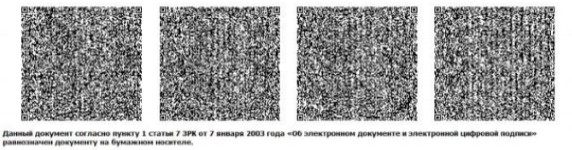 Приложение 7
к Правилам оказания
государственной услуги
"Выдача лицензии
на осуществление деятельности
по обращению с
радиоактивными веществами,
приборами и установками,
содержащими радиоактивные
вещества"ФормаПриложение 8
к Правилам оказания
государственной услуги
"Выдача лицензии
на осуществление деятельности
по обращению с
радиоактивными веществами,
приборами и установками,
содержащими радиоактивные
вещества"ФормаПриложение 4
к приказу Министра энергетики
Республики Казахстан
от 1 апреля 2020 года № 123Приложение 1
к Правилам оказания
государственной услуги
"Выдача лицензии на обращение
с приборами и установками,
генерирующими ионизирующее
излучение"Приложение 2
к Правилам оказания
государственной услуги
"Выдача лицензии на обращение
с приборами и установками,
генерирующими ионизирующее
излучение"Приложение 3 к Правилам 
оказания государственной услуги
 "Выдача лицензии на 
обращение с приборами и 
установками, генерирующими 
ионизирующее излучение"Приложение 4 к Правилам 
оказания государственной услуги 
"Выдача лицензии на
обращение с приборами и
установками, генерирующими
ионизирующее излучение" Приложение 5
к Правилам оказания
государственной услуги
"Выдача лицензии на обращение
с приборами и установками,
генерирующими ионизирующее
излучение"Приложение 6
к Правилам оказания
государственной услуги
"Выдача лицензии на обращение
с приборами и установками,
генерирующими ионизирующее
излучение"Приложение 7
к Правилам оказания
государственной услуги
"Выдача лицензии на обращение
с приборами и установками,
генерирующими ионизирующее
излучение"
Наименование государственной услуги "Выдача лицензии на обращение с приборами и установками, генерирующими ионизирующее излучение".
Наименование подвидов государственной услуги:
1) изготовление приборов и установок, генерирующих ионизирующее излучение;
2) использование приборов и установок, генерирующих ионизирующее излучение.
Наименование государственной услуги "Выдача лицензии на обращение с приборами и установками, генерирующими ионизирующее излучение".
Наименование подвидов государственной услуги:
1) изготовление приборов и установок, генерирующих ионизирующее излучение;
2) использование приборов и установок, генерирующих ионизирующее излучение.
Наименование государственной услуги "Выдача лицензии на обращение с приборами и установками, генерирующими ионизирующее излучение".
Наименование подвидов государственной услуги:
1) изготовление приборов и установок, генерирующих ионизирующее излучение;
2) использование приборов и установок, генерирующих ионизирующее излучение.
1.
Наименование услугодателя
Комитет атомного и энергетического надзора и контроля Министерства энергетики Республики Казахстан.
2.
Способы предоставления государственной услуги
Государственная услуга со всеми вышеуказанными подвидами предоставляется через веб-портал "электронного правительства": www.egov.kz, www.elicense.kz (далее – портал).
3.
Срок оказания государственной услуги
1) при выдаче лицензии и (или) приложения к лицензии, в том числе при переоформлении лицензии и (или) приложения к лицензии в случае реорганизации юридического лица-лицензиата в формах выделения и разделения – 20 (двадцать) рабочих дней;
2) при переоформлении лицензии и (или) приложения к лицензии, за исключением переоформления лицензии и (или) приложения к лицензии в случае реорганизации юридического лица-лицензиата в формах выделения и разделения – 3 (три) рабочих дня. 
4.
Форма оказания государственной услуги
Электронная (полностью автоматизированная) на государственную услугу со всеми вышеуказанными подвидами.
5.
Результат оказания государственной услуги
Лицензия и (или) приложение к лицензии или мотивированный отказ в оказании государственной услуги.
6.
Размер оплаты, взимаемой с услугополучателя при оказании государственной услуги, и способы ее взимания в случаях, предусмотренных законодательством Республики Казахстан
 Государственная услуга со всеми вышеуказанными подвидами оказывается услугополучателям на платной основе. 
При оказании государственной услуги в бюджет по месту регистрации услугополучателя уплачивается лицензионный сбор за право занятия отдельными видами деятельности:
1) лицензионный сбор при выдаче лицензии за право занятия данным видом деятельности составляет 5 месячных расчетных показателей;
2) лицензионный сбор за переоформление лицензии – 10 % от ставки при выдаче лицензии;
3) лицензионный сбор при выдаче приложений к лицензии (дубликатов приложений к лицензии) не взимается.
Оплата производится в наличной и безналичной форме через банки второго уровня и организации, осуществляющие отдельные виды банковских операций, а также через портал оплата может осуществляться посредством платежного шлюза "электронного правительства” (далее – ПШЭП).
7.
График работы услугодателя и объектов информации
 1) услугодателя – с понедельника по пятницу, в соответствии с установленным графиком работы с 9.00 до 18.30 часов, за исключением выходных и праздничных дней согласно Трудовому кодексу Республики Казахстан (далее – Кодекс), с перерывом на обед с 13.00 часов до 14.30 часов; 
2) портала – круглосуточно, за исключением технических перерывов в связи с проведением ремонтных работ (при обращении услугополучателя после окончания рабочего времени, в выходные и праздничные дни согласно Кодексу, прием документов и выдача результатов оказания государственной услуги осуществляется следующим рабочим днем).
8.
Перечень документов и сведений, истребуемых у услугополучателя для оказания государственной услуги
1) для получения лицензии и (или) приложения к лицензии: заявление физического и юридического лица для получения лицензии и (или) приложения к лицензии в электронном виде, удостоверенное ЭЦП услугополучателя, по формам, согласно приложениям 1 и 2 к настоящему перечню основных требований к оказанию государственной услуги;
сведения, подтверждающие уплату лицензионного сбора за право занятия отдельными видами деятельности из ПШЭП (не требуется при получении приложения к лицензии);
форма сведений к квалификационным требованиям и перечню документов, подтверждающих соответствие им, к деятельности по обращению с приборами и установками, генерирующими ионизирующее излучение согласно приложению 3 к настоящему перечню основных требований к оказанию государственной услуги; электронные копии документов к деятельности по обращению с приборами и установками, генерирующими ионизирующее излучение согласно приложению 4 к настоящему перечню основных требований к оказанию государственной услуги;
2) для переоформления лицензии и (или) приложения к лицензии: заявление физического и юридического лица для переоформления лицензии и (или) приложения к лицензии в электронном виде, удостоверенное ЭЦП услугополучателя, согласно приложениям 5 и 6 к настоящему перечню основных требований к оказанию государственной услуги;
сведения, подтверждающие уплату лицензионного сбора за право занятия отдельными видами деятельности из ПШЭП (не требуется при переоформлении приложения к лицензии);
копия документов, содержащих информацию об изменениях, послуживших основанием для переоформления лицензии и (или) приложения к лицензии, за исключением документов, информация из которых содержится в государственных информационных системах;
3) для переоформления лицензии и (или) приложения к лицензии при реорганизации юридического лица-лицензиата в формах выделения и разделения:
заявление физического и юридического лица для переоформления лицензии и (или) приложения к лицензии в электронном виде, удостоверенное ЭЦП услугополучателя, согласно приложениям 5 и 6 к настоящему перечню основных требований к оказанию государственной услуги;
сведения, подтверждающие уплату лицензионного сбора за право занятия отдельными видами деятельности из ПШЭП (не требуется при переоформлении приложения к лицензии);
копия документов, содержащих информацию об изменениях, послуживших основанием для переоформления лицензии и (или) приложения к лицензии, за исключением документов, информация из которых содержится в государственных информационных системах; форма сведений;
электронные копии документов к деятельности по обращению с приборами и установками, генерирующими ионизирующее излучение согласно приложению 4 к настоящему перечню основных требований к оказанию государственной услуги. Сведения о документах, удостоверяющих личность, о регистрации в качестве индивидуального предпринимателя, о государственной регистрации (перерегистрации) юридического лица, справка о зарегистрированных правах (обременениях) на недвижимое имущество и его технических характеристик, о лицензии, об оплате в бюджет суммы сбора (в случае оплаты через ПШЭП) услугодатель получает из соответствующих государственных информационных систем через шлюз "электронного правительства". Услугополучатель, являющийся иностранным юридическим лицом, иностранцем или лицом без гражданства, при отсутствии у него справки о государственной регистрации (перерегистрации) юридического лица – для юридического лица или документа, удостоверяющего личность – для физического лица (для идентификации) представляет другие документы, содержащие аналогичные сведения об услугополучателе.
9.
Основания для отказа в оказании государственной услуги, установленные законодательством Республики Казахстан
1) при получении лицензии и (или) приложения к лицензии являются:
занятие видом деятельности запрещено законами Республики Казахстан для данной категории юридических лиц;
не внесен лицензионный сбор;
заявитель (услугополучатель) не соответствует квалификационным требованиям;
в отношении заявителя (услугополучателя) имеется вступившее в законную силу решение (приговор) суда о приостановлении или запрещении деятельности или отдельных видов деятельности, подлежащих лицензированию;
судом на основании представления судебного исполнителя временно запрещено выдавать заявителю-должнику лицензию;
установлена недостоверность документов, представленных заявителем (услугополучателем) для получения лицензии, и (или) данных (сведений), содержащихся в них; отсутствие согласия услугополучателя на доступ к персональным данным ограниченного доступа, которые требуются для оказания государственной услуги;
2) при переоформлении лицензии и (или) приложения к лицензии является непредставление или ненадлежащее оформление документов;
3) в случае реорганизации юридического лица-лицензиата в формах выделения и разделения:
непредставление или ненадлежащее оформление документов, необходимых для переоформления лицензии и (или) приложения к лицензии;
несоответствие заявителя квалификационным требованиям;
если ранее лицензия и (или) приложение к лицензии были переоформлены на другое юридическое лицо из числа вновь возникших в результате разделения юридических лиц-лицензиатов; отсутствие согласия услугополучателя на доступ к персональным данным ограниченного доступа, которые требуются для оказания государственной услуги.
10.
 Иные требования с учетом особенностей оказания государственной услуги, в том числе оказываемой в электронной форме 
1) адреса мест оказания государственной услуги размещены на:
Единой платформе интернет-ресурсов государственных органов Республики Казахстан www.gov.kz в разделе "Министерство энергетики" в подразделе "Услуги"; 
портале;
2) услугополучатель имеет возможность получения государственной услуги в электронной форме посредством портала при условии наличия ЭЦП;
3) услугополучатель имеет возможность получения информации о порядке и статусе оказания государственной услуги в режиме удаленного доступа посредством "личного кабинета" портала, а также Единого контакт-центра по вопросам оказания государственных услуг;
4) при оказании государственной услуги посредством портала доступна версия для слабовидящих;
5) контактные телефоны справочных служб по вопросам оказания государственной услуги указаны на Единой платформе интернет-ресурсов государственных органов Республики Казахстан www.gov.kz в разделе "Министерство энергетики". Единый контакт-центр по вопросам оказания государственных услуг: 1414, 8 800 080 7777.Приложение 1
к Перечню основных
требований к оказанию
государственной услуги
"Выдача лицензии на обращение
с приборами и установками,
генерирующими ионизирующее
излучение"ФормаПриложение 2
к Перечню основных
требований к оказанию
государственной услуги
"Выдача лицензии на обращение
с приборами и установками,
генерирующими ионизирующее
излучение"ФормаПриложение 3
к Перечню основных
требований к оказанию
государственной услуги
"Выдача лицензии на обращение
с приборами и установками,
генерирующими ионизирующее
излучение"таблица 1
Наименование помещения (производственно-технической базы/хранилища/специализированного помещения/лаборатории)
Документ, подтверждающий право собственности или документ, подтверждающий иные законные права
В случае наличия иных законных прав
В случае наличия иных законных прав
Адрес расположения помещения (производственно-технической базы/хранилища/специализированного помещения/лаборатории)
Наименование помещения (производственно-технической базы/хранилища/специализированного помещения/лаборатории)
Документ, подтверждающий право собственности или документ, подтверждающий иные законные права
Номер, дата и срок действия договора
Наименование и Бизнес-идентификационный номер / Индивидуальный идентификационный номер юридического лица/индивидуального предпринимателя/физического лица, с кем заключен договор
Адрес расположения помещения (производственно-технической базы/хранилища/специализированного помещения/лаборатории)
1
2
3
4
5таблица 2
Номер и дата приказа о создании службы (или ответственном лице)
Фамилия, имя, отчество специалиста и занимаемая должность
Номер и дата выдачи сертификата обучения или удостоверения, (в случае выдачи сертификата или удостоверения зарубежным учебным заведением – сведения о признании/ нострификации) по радиационной безопасности
Наименование (тема) курса обучения по радиационной безопасности
Наименование физического или юридического лица, в котором проводилось обучение по радиационной безопасности (номер его лицензии на право проведения специальной подготовки персонала, ответственного за обеспечение ядерной и радиационной безопасности)
1
2
3
4
5таблица 3
Фамилия, имя, отчество (при его наличии) и занимаемая должность
Номер приказа о назначении
Дата приказа о назначении
1
2
3таблица 4
Тема договора
Номер и дата заключения договора, срок действия договора
Наименования аппаратов, охваченных техническим обслуживанием (данные сведения заполняются для договора о предоставлении услуг по техническому обслуживанию и ремонту приборов и установок, генерирующих ионизирующее излучение)
Наименование юридического лица/индивидуального предпринимателя/ физического лица, с кем заключен договор
Номер лицензии/ уникальный идентификационный номер разрешительного документа
1
2
3
4
5таблица 5
Тема договора (настоящая графа не заполняется заявителем, имеющем собственную лицензию на проведение работ по индивидуальному дозиметрическому контролю)
Наименование юридического лица/индивидуального предпринимателя/физического лица, с кем заключен договор (настоящая графа не заполняется заявителем, имеющем собственную лицензию на проведение работ по индивидуальному дозиметрическому контролю)
Номер и дата договора, срок действия договора (настоящая графа не заполняется заявителем, имеющем собственную лицензию на проведение работ по индивидуальному дозиметрическому контролю)
Номер лицензии на право предоставления услуг в области использования атомной энергии
Количество сотрудников, охваченных индивидуальным дозиметрическим контролем
1
2
3
4
5таблица 6
Наименование и краткая характеристика средства
Год выпуска
Свинцовый эквивалент
1
2
3таблица 7
Фамилия, имя, отчество (при его наличии) специалиста, техника, рабочего
Место работы, занимаемая должность
Номер и дата приказа о принятии/ индивидуального трудового договора
Номер и дата выдачи диплома по специальности, соответствующей профилю работы организации, наименование учебного заведения, специальность и квалификация (в случае выдачи диплома зарубежным учебным заведением – сведения о признании/нострификации) (настоящая графа не заполняется для рабочих и для персонала, работающего на рентгеновских досмотровых аппаратах)
Номер и дата выдачи сертификатов, свидетельств, удостоверений, подтверждающих квалификацию и прохождение теоретической и практической подготовки, соответствующей функциональным обязанностям должности (настоящая графа не заполняется для рабочих)
Наименование (тема) курса обучения и (или) подготовки (настоящая графа не заполняется для рабочих)
Сведения о стаже работы на объектах использования атомной энергии (наименование должности, период работы, название документа, подтверждающего трудовую деятельность в соответствии со статьей 35 Трудового кодекса Республики Казахстан (настоящая графа заполняется только для специалистов и техников, занятых на объектах 1 и 2 категории радиационной опасности, ядерных установках, за исключением работ по реализации ядерных материалов)
Отнесение персонала к персоналу группы “А” (да/нет)
1.
2.
3.
4.
5.
6.
7.
8.таблица 8
Тема договора
Номер и дата заключения договора, срок действия договора
Наименования аппаратов, охваченных техническим обслуживанием (данные сведения заполняются для договора о предоставлении услуг по техническому обслуживанию и ремонту приборов и установок, генерирующих ионизирующее излучение)
Наименование юридического лица/индивидуального предпринимателя/ физического лица, с кем заключен договор
Номер лицензии/ уникальный идентификационный номер разрешительного документа
1
2
3
4
5Приложение 4
к Перечню основных
требований к оказанию
государственной услуги
"Выдача лицензии на обращение
с приборами и установками,
генерирующими ионизирующее
излучение"Приложение 5
к Перечню основных
требований к оказанию
государственной услуги
"Выдача лицензии на обращение
с приборами и установками,
генерирующими ионизирующее
излучение"ФормаПриложение 6
к Перечню основных
требований к оказанию
государственной услуги
"Выдача лицензии на обращение
с приборами и установками,
генерирующими ионизирующее
излучение"ФормаПриложение 8
к Правилам оказания
государственной услуги
"Выдача лицензии на обращение
с приборами и установками,
генерирующими ионизирующее
излучение"Форма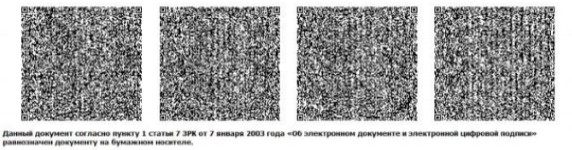 Приложение 9
к Правилам оказания
государственной услуги
"Выдача лицензии на обращение
с приборами и установками,
генерирующими ионизирующее
излучение"ФормаПриложение 10
к Правилам оказания
государственной услуги
"Выдача лицензии на обращение
с приборами и установками,
генерирующими ионизирующее
излучение"ФормаПриложение 5
к приказу
Министра энергетики
Республики Казахстан
от 1 апреля 2020 года № 123Приложение 1
к Правилам оказания
государственной услуги
"Выдача лицензии на
осуществление деятельности по
предоставлению услуг в области
использования атомной энергии"Приложение 2
к Правилам оказания
государственной услуги
"Выдача лицензии на
осуществление деятельности по
предоставлению услуг в области
использования атомной энергии"Приложение 3 к Правилам 
оказания государственной услуги 
"Выдача лицензии на 
осуществление деятельности по 
предоставлению услуг в области 
использования атомной энергии"Приложение 4
к Правилам оказания
государственной услуги
"Выдача лицензии
на осуществление деятельности
по предоставлению услуг
в области использования
атомной энергии"Приложение 5
к Правилам оказания
государственной услуги
"Выдача лицензии на
осуществление деятельности по
предоставлению услуг в области
использования атомной энергии"Приложение 6
к Правилам оказания
государственной услуги
"Выдача лицензии на
осуществление деятельности по
предоставлению услуг в области
использования атомной энергии"Приложение 7
к Правилам оказания
государственной услуги
"Выдача лицензии
на осуществление деятельности
по предоставлению услуг
в области использования
атомной энергии"
Наименование государственной услуги "Выдача лицензии на осуществление деятельности по предоставлению услуг в области использования атомной энергии".
Наименование подвидов государственной услуги:
1) индивидуальный дозиметрический контроль персонала;
2) специальная подготовка персонала, ответственного за обеспечение ядерной и радиационной безопасности;
3) физическая защита ядерных установок и ядерных материалов;
4) контроль качества работы источников ионизирующего излучения, а также приборов, оборудования, установок, содержащих такие источники или генерирующих ионизирующее излучение;
5) определение содержания радионуклидов в продуктах, материалах, объектах окружающей среды, измерение концентрации радона и других радиоактивных газов;
6) радиационный контроль территорий, помещений, рабочих мест, товаров, материалов, металлолома, транспортных средств;
7) техническое обслуживание, монтаж, демонтаж, зарядка, перезарядка, ремонт приборов и установок, включая медицинские, содержащих радиоизотопные источники ионизирующего излучения или генерирующих ионизирующее излучение.
Наименование государственной услуги "Выдача лицензии на осуществление деятельности по предоставлению услуг в области использования атомной энергии".
Наименование подвидов государственной услуги:
1) индивидуальный дозиметрический контроль персонала;
2) специальная подготовка персонала, ответственного за обеспечение ядерной и радиационной безопасности;
3) физическая защита ядерных установок и ядерных материалов;
4) контроль качества работы источников ионизирующего излучения, а также приборов, оборудования, установок, содержащих такие источники или генерирующих ионизирующее излучение;
5) определение содержания радионуклидов в продуктах, материалах, объектах окружающей среды, измерение концентрации радона и других радиоактивных газов;
6) радиационный контроль территорий, помещений, рабочих мест, товаров, материалов, металлолома, транспортных средств;
7) техническое обслуживание, монтаж, демонтаж, зарядка, перезарядка, ремонт приборов и установок, включая медицинские, содержащих радиоизотопные источники ионизирующего излучения или генерирующих ионизирующее излучение.
Наименование государственной услуги "Выдача лицензии на осуществление деятельности по предоставлению услуг в области использования атомной энергии".
Наименование подвидов государственной услуги:
1) индивидуальный дозиметрический контроль персонала;
2) специальная подготовка персонала, ответственного за обеспечение ядерной и радиационной безопасности;
3) физическая защита ядерных установок и ядерных материалов;
4) контроль качества работы источников ионизирующего излучения, а также приборов, оборудования, установок, содержащих такие источники или генерирующих ионизирующее излучение;
5) определение содержания радионуклидов в продуктах, материалах, объектах окружающей среды, измерение концентрации радона и других радиоактивных газов;
6) радиационный контроль территорий, помещений, рабочих мест, товаров, материалов, металлолома, транспортных средств;
7) техническое обслуживание, монтаж, демонтаж, зарядка, перезарядка, ремонт приборов и установок, включая медицинские, содержащих радиоизотопные источники ионизирующего излучения или генерирующих ионизирующее излучение.
1.
Наименование услугодателя
Комитет атомного и энергетического надзора и контроля Министерства энергетики Республики Казахстан.
2.
Способы предоставления государственной услуги
Государственная услуга со всеми вышеуказанными подвидами предоставляется через веб-портал "электронного правительства": www.egov.kz, www.elicense.kz (далее – портал).
3.
Срок оказания государственной услуги
1) при выдаче лицензии и (или) приложения к лицензии, в том числе при переоформлении лицензии и (или) приложения к лицензии в случае реорганизации юридического лица-лицензиата в формах выделения и разделения – 20 (двадцать) рабочих дней;
2) при переоформлении лицензии и (или) приложения к лицензии, за исключением переоформления лицензии и (или) приложения к лицензии в случае реорганизации юридического лица-лицензиата в формах выделения и разделения – 3 (три) рабочих дня.
4.
Форма оказания государственной услуги
Электронная (полностью автоматизированная) на государственную услугу со всеми вышеуказанными подвидами.
5.
Результат оказания государственной услуги
Лицензия и (или) приложение к лицензии или мотивированный отказ в оказании государственной услуги.
6.
Размер оплаты, взимаемой с услугополучателя при оказании государственной услуги, и способы ее взимания в случаях, предусмотренных законодательством Республики Казахстан
Государственная услуга со всеми вышеуказанными подвидами оказывается услугополучателям на платной основе. 
При оказании государственной услуги в бюджет по месту регистрации услугополучателя уплачивается лицензионный сбор за право занятия отдельными видами деятельности:
1) лицензионный сбор при выдаче лицензии за право занятия данным видом деятельности составляет 5 месячных расчетных показателей;
2) лицензионный сбор за переоформление лицензии – 10 % от ставки при выдаче лицензии;
3) лицензионный сбор при выдаче приложений к лицензии (дубликатов приложений к лицензии) не взимается.
Оплата производится в наличной и безналичной форме через банки второго уровня и организации, осуществляющие отдельные виды банковских операций, а также через портал оплата может осуществляться посредством платежного шлюза "электронного правительства” (далее – ПШЭП).
7.
График работы услугодателя и объектов информации
1) услугодателя – с понедельника по пятницу, в соответствии с установленным графиком работы с 9.00 до 18.30 часов, за исключением выходных и праздничных дней согласно Трудовому кодексу Республики Казахстан (далее – Кодекс), с перерывом на обед с 13.00 часов до 14.30 часов; 
2) портала – круглосуточно, за исключением технических перерывов в связи с проведением ремонтных работ (при обращении услугополучателя после окончания рабочего времени, в выходные и праздничные дни согласно Кодексу, прием документов и выдача результатов оказания государственной услуги осуществляется следующим рабочим днем).
8.
Перечень документов и сведений, истребуемых у услугополучателя для оказания государственной услуги
1) для получения лицензии и (или) приложения к лицензии:
заявление физического и юридического лица для получения лицензии и (или) приложения к лицензии в электронном виде, удостоверенное ЭЦП услугополучателя, по формам, согласно приложениям 1 и 2 к настоящему перечню основных требований к оказанию государственной услуги;
сведения, подтверждающие уплату лицензионного сбора за право занятия отдельными видами деятельности из ПШЭП (не требуется при получении приложения к лицензии);
форма сведений к квалификационным требованиям и перечню документов, подтверждающих соответствие им, к деятельности по предоставлению услуг в области использования атомной энергии согласно приложению 3 к настоящему перечню основных требований к оказанию государственной услуги;
электронные копии документов к деятельности по предоставлению услуг в области использования атомной энергии согласно приложению 4 к настоящему перечню основных требований к оказанию государственной услуги;
2) для переоформления лицензии и (или) приложения к лицензии:
заявление физического и юридического лица для переоформления лицензии и (или) приложения к лицензии в электронном виде, удостоверенное ЭЦП услугополучателя, согласно приложениям 5 и 6 к настоящему перечню основных требований к оказанию государственной услуги;
сведения, подтверждающие уплату лицензионного сбора за право занятия отдельными видами деятельности из ПШЭП (не требуется при переоформлении приложения к лицензии);
копия документов, содержащих информацию об изменениях, послуживших основанием для переоформления лицензии и (или) приложения к лицензии, за исключением документов, информация из которых содержится в государственных информационных системах;
3) для переоформления лицензии и (или) приложения к лицензии при реорганизации юридического лица-лицензиата в формах выделения и разделения:
заявление физического и юридического лица для переоформления лицензии и (или) приложения к лицензии в электронном виде, удостоверенное ЭЦП услугополучателя, согласно приложениям 5 и 6 к настоящему перечню основных требований к оказанию государственной услуги;
сведения, подтверждающие уплату лицензионного сбора за право занятия отдельными видами деятельности из ПШЭП (не требуется при переоформлении приложения к лицензии);
копия документов, содержащих информацию об изменениях, послуживших основанием для переоформления лицензии и (или) приложения к лицензии, за исключением документов, информация из которых содержится в государственных информационных системах;
форма сведений;
электронные копии документов к деятельности по предоставлению услуг в области использования атомной энергии согласно приложению 4 к настоящему перечню основных требований к оказанию государственной услуги.
Сведения о документах, удостоверяющих личность, о регистрации в качестве индивидуального предпринимателя, о государственной регистрации (перерегистрации) юридического лица, справка о зарегистрированных правах (обременениях) на недвижимое имущество и его технических характеристик, о лицензии, об оплате в бюджет суммы сбора (в случае оплаты через ПШЭП) услугодатель получает из соответствующих государственных информационных систем через шлюз "электронного правительства".
Услугополучатель, являющийся иностранным юридическим лицом, иностранцем или лицом без гражданства, при отсутствии у него справки о государственной регистрации (перерегистрации) юридического лица – для юридического лица или документа, удостоверяющего личность – для физического лица (для идентификации) представляет другие документы, содержащие аналогичные сведения об услугополучателе.
9.
Основания для отказа в оказании государственной услуги, установленные законодательством Республики Казахстан
1) при получении лицензии и (или) приложения к лицензии являются:
занятие видом деятельности запрещено законами Республики Казахстан для данной категории юридических лиц;
не внесен лицензионный сбор;
заявитель (услугополучатель) не соответствует квалификационным требованиям;
в отношении заявителя (услугополучателя) имеется вступившее в законную силу решение (приговор) суда о приостановлении или запрещении деятельности или отдельных видов деятельности, подлежащих лицензированию;
судом на основании представления судебного исполнителя временно запрещено выдавать заявителю-должнику лицензию;
установлена недостоверность документов, представленных заявителем (услугополучателем) для получения лицензии, и (или) данных (сведений), содержащихся в них; отсутствие согласия услугополучателя на доступ к персональным данным ограниченного доступа, которые требуются для оказания государственной услуги;
2) при переоформлении лицензии и (или) приложения к лицензии является непредставление или ненадлежащее оформление документов;
3) в случае реорганизации юридического лица-лицензиата в формах выделения и разделения:
непредставление или ненадлежащее оформление документов, необходимых для переоформления лицензии и (или) приложения к лицензии;
несоответствие заявителя квалификационным требованиям;
если ранее лицензия и (или) приложение к лицензии были переоформлены на другое юридическое лицо из числа вновь возникших в результате разделения юридических лиц-лицензиатов; отсутствие согласия услугополучателя на доступ к персональным данным ограниченного доступа, которые требуются для оказания государственной услуги.
10.
 Иные требования с учетом особенностей оказания государственной услуги, в том числе оказываемой в электронной форме 
1) адреса мест оказания государственной услуги размещены на:
Единой платформе интернет-ресурсов государственных органов Республики Казахстан www.gov.kz в разделе "Министерство энергетики" в подразделе "Услуги"; 
портале;
2) услугополучатель имеет возможность получения государственной услуги в электронной форме посредством портала при условии наличия ЭЦП;
3) услугополучатель имеет возможность получения информации о порядке и статусе оказания государственной услуги в режиме удаленного доступа посредством "личного кабинета" портала, а также Единого контакт-центра по вопросам оказания государственных услуг;
4) при оказании государственной услуги посредством портала доступна версия для слабовидящих;
5) контактные телефоны справочных служб по вопросам оказания государственной услуги указаны на Единой платформе интернет-ресурсов государственных органов Республики Казахстан www.gov.kz в разделе "Министерство энергетики". Единый контакт-центр по вопросам оказания государственных услуг: 1414, 8 800 080 7777.Приложение 1
к Перечню основных
требований к оказанию
государственной услуги
"Выдача лицензии
на осуществление деятельности
по предоставлению услуг
в области использования
атомной энергии"ФормаПриложение 2
к Перечню основных
требований к оказанию
государственной услуги
"Выдача лицензии
на осуществление деятельности
по предоставлению услуг
в области использования
атомной энергии"ФормаПриложение 3
к Перечню основных
требований к оказанию
государственной услуги
"Выдача лицензии
на осуществление деятельности
по предоставлению услуг
в области использования
атомной энергии"таблица 1
Фамилия, имя, отчество (при его наличии) специалиста, техника, рабочего
Место работы, занимаемая должность
Номер и дата приказа о принятии/ индивидуального трудового договора
Номер и дата выдачи диплома по специальности, соответствующей профилю работы организации, наименование учебного заведения, специальность и квалификация (в случае выдачи диплома зарубежным учебным заведением – сведения о признании/нострификации) (настоящая графа не заполняется для рабочих и для персонала, работающего на рентгеновских досмотровых аппаратах)
Номер и дата выдачи сертификатов, свидетельств, удостоверений, подтверждающих квалификацию и прохождение теоретической и практической подготовки, соответствующей функциональным обязанностям должности (настоящая графа не заполняется для рабочих)
Наименование (тема) курса обучения и (или) подготовки (настоящая графа не заполняется для рабочих)
Сведения о стаже работы на объектах использования атомной энергии (наименование должности, период работы, название документа, подтверждающего трудовую деятельность в соответствии со статьей 35 Трудового кодекса Республики Казахстан
(настоящая графа заполняется только для специалистов и техников, занятых на объектах 1 и 2 категории радиационной опасности, ядерных установках, за исключением работ по реализации ядерных материалов)
Отнесение персонала к персоналу группы “А” (да/нет)
1.
2.
3.
4.
5.
6.
7.
8.таблица 2
Номер и дата приказа о создании службы (или ответственном лице)
Фамилия, имя, отчество специалиста и занимаемая должность
Номер и дата выдачи сертификата обучения или удостоверения, (в случае выдачи сертификата или удостоверения зарубежным учебным заведением – сведения о признании/ нострификации) по радиационной безопасности
Наименование (тема) курса обучения по радиационной безопасности
Наименование физического или юридического лица, в котором проводилось обучение по радиационной безопасности (номер его лицензии на право проведения специальной подготовки персонала, ответственного за обеспечение ядерной и радиационной безопасности)
1
2
3
4
5таблица 3
Тема договора (настоящая графа не заполняется заявителем, имеющем собственную лицензию на проведение работ по индивидуальному дозиметрическому контролю)
Наименование юридического лица/индивидуального предпринимателя/физического лица, с кем заключен договор (настоящая графа не заполняется заявителем, имеющем собственную лицензию на проведение работ по индивидуальному дозиметрическому контролю)
Номер и дата договора, срок действия договора (настоящая графа не заполняется заявителем, имеющем собственную лицензию на проведение работ по индивидуальному дозиметрическому контролю)
Номер лицензии на право предоставления услуг в области использования атомной энергии
Количество сотрудников, охваченных индивидуальным дозиметрическим контролем
1
2
3
4
5таблица 4
Документ, подтверждающий право собственности или документ, подтверждающий иные законные права
Наименование и краткая характеристика средств измерений, приборов контроля, вспомогательных материалов и оборудования
Назначение средств измерений, приборов контроля, вспомогательных материалов и оборудования
Год выпуска и страна-производитель
Заводской номер и дата инвентаризации
Номер технического паспорта
1
2
3
4
5
6таблица 5
Наименование помещения (производственно-технической базы/хранилища/специализированного помещения/лаборатории)
Документ, подтверждающий право собственности или документ, подтверждающий иные законные права
В случае наличия иных законных прав
В случае наличия иных законных прав
Адрес расположения помещения (производственно-технической базы/хранилища/специализированного помещения/лаборатории)
Наименование помещения (производственно-технической базы/хранилища/специализированного помещения/лаборатории)
Документ, подтверждающий право собственности или документ, подтверждающий иные законные права
Номер, дата и срок действия договора
Наименование и Бизнес-идентификационный номер / Индивидуальный идентификационный номер юридического лица/индивидуального предпринимателя/физического лица, с кем заключен договор
Адрес расположения помещения (производственно-технической базы/хранилища/специализированного помещения/лаборатории)
1
2
3
4
5таблица 6
Наименование и краткая характеристика учебного класса, учебного оборудования, технического средства, прибора радиационного контроля
Наименование документа, подтверждающего право собственности или документ, подтверждающий иные законные права
В случае наличия иных законных прав
В случае наличия иных законных прав
Назначение учебного оборудования, технического средства, или прибора радиационного контроля
Заводской номер и дата инвентаризации (не заполняется для учебных классов)
Количество
Номер технического паспорта (для приборов радиационного контроля)
Наименование и краткая характеристика учебного класса, учебного оборудования, технического средства, прибора радиационного контроля
Наименование документа, подтверждающего право собственности или документ, подтверждающий иные законные права
Номер, дата и срок действия договора
Наименование и Бизнес-идентификационный номер/Индивидуальный идентификационный номер юридического лица/индивидуального предпринимателя/физического лица, с кем заключен договор
Назначение учебного оборудования, технического средства, или прибора радиационного контроля
Заводской номер и дата инвентаризации (не заполняется для учебных классов)
Количество
Номер технического паспорта (для приборов радиационного контроля)
1
2
3
4
5
6
7
8таблица 7
Тема договора
Номер и дата заключения договора, срок действия договора
Наименование юридического лица/индивидуального предпринимателя/ физического лица, с кем заключен договор
Номер лицензии/ уникальный идентификационный номер разрешительного документа
1.
2.
3.
4.Приложение 4
к Перечню основных
требований к оказанию
государственной услуги
"Выдача лицензии
на осуществление деятельности
по предоставлению услуг
в области использования
атомной энергии"Приложение 5
к Перечню основных
требований к оказанию
государственной услуги
"Выдача лицензии
на осуществление деятельности
по предоставлению услуг
в области использования
атомной энергии"ФормаПриложение 6
к Перечню основных
требований к оказанию
государственной услуги
"Выдача лицензии
на осуществление деятельности
по предоставлению услуг
в области использования
атомной энергии"ФормаПриложение 8
к Правилам оказания
государственной услуги
"Выдача лицензии на
осуществление деятельности по
предоставлению услуг в области
использования атомной энергии"Форма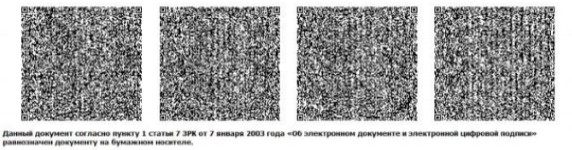 Приложение 9
к Правилам оказания
государственной услуги
"Выдача лицензии на
осуществление деятельности по
предоставлению услуг в области
использования атомной энергии"ФормаПриложение 10
к Правилам оказания
государственной услуги
"Выдача лицензии на
осуществление деятельности по
предоставлению услуг в области
использования атомной энергии"ФормаПриложение 6
к приказу Министра энергетики
Республики Казахстан
от 1 апреля 2020 года № 123Приложение 1
к Правилам оказания
государственной услуги
"Выдача лицензии
на деятельность по обращению
с радиоактивными отходами"Приложение 2
к Правилам оказания
государственной услуги
"Выдача лицензии
на деятельность по обращению
с радиоактивными отходами"Приложение 3 к Правилам 
оказания государственной услуги 
"Выдача лицензии на 
деятельность по обращению с 
радиоактивными отходами" Приложение 4 к Правилам 
оказания государственной услуги 
"Выдача лицензии на 
деятельность по обращению с 
радиоактивными отходами"Приложение 5
к Правилам оказания
государственной услуги
"Выдача лицензии
на деятельность по обращению
с радиоактивными отходами" Приложение 6
к Правилам оказания
государственной услуги
"Выдача лицензии
на деятельность по обращению
с радиоактивными отходами"Приложение 7
к Правилам оказания
государственной услуги
"Выдача лицензии
на деятельность по обращению
с радиоактивными отходами"
Наименование государственной услуги "Выдача лицензии на деятельность по обращению с радиоактивными отходами".
Наименование подвидов государственной услуги:
1) дезактивация (очистка от радиоактивного загрязнения) помещений, оборудования и материалов;
2) переработка радиоактивных отходов;
3) радиационная реабилитация, рекультивация территорий и объектов;
4) сбор и сортировка радиоактивных отходов;
5) хранение и захоронение радиоактивных отходов.
Наименование государственной услуги "Выдача лицензии на деятельность по обращению с радиоактивными отходами".
Наименование подвидов государственной услуги:
1) дезактивация (очистка от радиоактивного загрязнения) помещений, оборудования и материалов;
2) переработка радиоактивных отходов;
3) радиационная реабилитация, рекультивация территорий и объектов;
4) сбор и сортировка радиоактивных отходов;
5) хранение и захоронение радиоактивных отходов.
Наименование государственной услуги "Выдача лицензии на деятельность по обращению с радиоактивными отходами".
Наименование подвидов государственной услуги:
1) дезактивация (очистка от радиоактивного загрязнения) помещений, оборудования и материалов;
2) переработка радиоактивных отходов;
3) радиационная реабилитация, рекультивация территорий и объектов;
4) сбор и сортировка радиоактивных отходов;
5) хранение и захоронение радиоактивных отходов.
1.
Наименование услугодателя
Комитет атомного и энергетического надзора и контроля Министерства энергетики Республики Казахстан.
2.
Способы предоставления государственной услуги
Государственная услуга со всеми вышеуказанными подвидами предоставляется через веб-портал "электронного правительства": www.egov.kz, www.elicense.kz (далее – портал).
3.
Срок оказания государственной услуги
1) при выдаче лицензии и (или) приложения к лицензии, в том числе при переоформлении лицензии и (или) приложения к лицензии в случае реорганизации юридического лица-лицензиата в формах выделения и разделения – 20 (двадцать) рабочих дней;
 2) при переоформлении лицензии и (или) приложения к лицензии, за исключением переоформления лицензии и (или) приложения к лицензии в случае реорганизации юридического лица-лицензиата в формах выделения и разделения – 3 (три) рабочих дня. 
4.
Форма оказания государственной услуги
Электронная (полностью автоматизированная) на государственную услугу со всеми вышеуказанными подвидами.
5.
Результат оказания государственной услуги
Лицензия и (или) приложение к лицензии или мотивированный отказ в оказании государственной услуги.
6.
Размер оплаты, взимаемой с услугополучателя при оказании государственной услуги, и способы ее взимания в случаях, предусмотренных законодательством Республики Казахстан
Государственная услуга со всеми вышеуказанными подвидами оказывается услугополучателям на платной основе. 
При оказании государственной услуги в бюджет по месту регистрации услугополучателя уплачивается лицензионный сбор за право занятия отдельными видами деятельности:
1) лицензионный сбор при выдаче лицензии за право занятия данным видом деятельности составляет 50 месячных расчетных показателей;
2) лицензионный сбор за переоформление лицензии – 10 % от ставки при выдаче лицензии;
3) лицензионный сбор при выдаче приложений к лицензии (дубликатов приложений к лицензии) не взимается.
Оплата производится в наличной и безналичной форме через банки второго уровня и организации, осуществляющие отдельные виды банковских операций, а также через портал оплата может осуществляться посредством платежного шлюза "электронного правительства" (далее – ПШЭП).
7.
График работы услугодателя и объектов информации
1) услугодателя – с понедельника по пятницу, в соответствии с установленным графиком работы с 9.00 до 18.30 часов, за исключением выходных и праздничных дней согласно Трудовому кодексу Республики Казахстан (далее – Кодекс), с перерывом на обед с 13.00 часов до 14.30 часов; 
2) портала – круглосуточно, за исключением технических перерывов в связи с проведением ремонтных работ (при обращении услугополучателя после окончания рабочего времени, в выходные и праздничные дни согласно Кодексу, прием документов и выдача результатов оказания государственной услуги осуществляется следующим рабочим днем).
8.
Перечень документов и сведений, истребуемых у услугополучателя для оказания государственной услуги
1) для получения лицензии и (или) приложения к лицензии: заявление физического и юридического лица для получения лицензии и (или) приложения к лицензии в электронном виде, удостоверенное ЭЦП услугополучателя, по формам, согласно приложениям 1 и 2 к настоящему перечню основных требований к оказанию государственной услуги;
сведения, подтверждающие уплату лицензионного сбора за право занятия отдельными видами деятельности из ПШЭП (не требуется при получении приложения к лицензии);
форма сведений к квалификационным требованиям и перечню документов, подтверждающих соответствие им, к деятельности по обращению с радиоактивными отходами согласно приложению 3 к настоящему перечню основных требований к оказанию государственной услуги;
электронные копии документов к деятельности по обращению с радиоактивными отходами согласно приложению 4 к настоящему перечню основных требований к оказанию государственной услуги;
2) для переоформления лицензии и (или) приложения к лицензии: заявление физического и юридического лица для переоформления лицензии и (или) приложения к лицензии в электронном виде, удостоверенное ЭЦП услугополучателя, согласно приложениям 5 и 6 к настоящему перечню основных требований к оказанию государственной услуги;
сведения, подтверждающие уплату лицензионного сбора за право занятия отдельными видами деятельности из ПШЭП (не требуется при переоформлении приложения к лицензии);
копия документов, содержащих информацию об изменениях, послуживших основанием для переоформления лицензии и (или) приложения к лицензии, за исключением документов, информация из которых содержится в государственных информационных системах;
3) для переоформления лицензии и (или) приложения к лицензии при реорганизации юридического лица-лицензиата в формах выделения и разделения:
заявление физического и юридического лица для переоформления лицензии и (или) приложения к лицензии в электронном виде, удостоверенное ЭЦП услугополучателя, согласно приложениям 5 и 6 к настоящему перечню основных требований к оказанию государственной услуги;
сведения, подтверждающие уплату лицензионного сбора за право занятия отдельными видами деятельности из ПШЭП (не требуется при переоформлении приложения к лицензии);
копия документов, содержащих информацию об изменениях, послуживших основанием для переоформления лицензии и (или) приложения к лицензии, за исключением документов, информация из которых содержится в государственных информационных системах; форма сведений;
электронные копии документов к деятельности по обращению с радиоактивными отходами согласно приложению 4 к настоящему перечню основных требований к оказанию государственной услуги. Сведения о документах, удостоверяющих личность, о регистрации в качестве индивидуального предпринимателя, о государственной регистрации (перерегистрации) юридического лица, справка о зарегистрированных правах (обременениях) на недвижимое имущество и его технических характеристик, о лицензии, об оплате в бюджет суммы сбора (в случае оплаты через ПШЭП) услугодатель получает из соответствующих государственных информационных систем через шлюз "электронного правительства". Услугополучатель, являющийся иностранным юридическим лицом, иностранцем или лицом без гражданства, при отсутствии у него справки о государственной регистрации (перерегистрации) юридического лица – для юридического лица или документа, удостоверяющего личность – для физического лица (для идентификации) представляет другие документы, содержащие аналогичные сведения об услугополучателе.
9.
Основания для отказа в оказании государственной услуги, установленные законодательством Республики Казахстан
1) при получении лицензии и (или) приложения к лицензии являются:
занятие видом деятельности запрещено законами Республики Казахстан для данной категории юридических лиц;
не внесен лицензионный сбор;
заявитель (услугополучатель) не соответствует квалификационным требованиям;
в отношении заявителя (услугополучателя) имеется вступившее в законную силу решение (приговор) суда о приостановлении или запрещении деятельности или отдельных видов деятельности, подлежащих лицензированию;
судом на основании представления судебного исполнителя временно запрещено выдавать заявителю-должнику лицензию;
установлена недостоверность документов, представленных заявителем (услугополучателем) для получения лицензии, и (или) данных (сведений), содержащихся в них; отсутствие согласия услугополучателя на доступ к персональным данным ограниченного доступа, которые требуются для оказания государственной услуги;
2) при переоформлении лицензии и (или) приложения к лицензии является непредставление или ненадлежащее оформление документов;
3) в случае реорганизации юридического лица-лицензиата в формах выделения и разделения:
непредставление или ненадлежащее оформление документов, необходимых для переоформления лицензии и (или) приложения к лицензии;
несоответствие заявителя квалификационным требованиям;
если ранее лицензия и (или) приложение к лицензии были переоформлены на другое юридическое лицо из числа вновь возникших в результате разделения юридических лиц-лицензиатов; отсутствие согласия услугополучателя на доступ к персональным данным ограниченного доступа, которые требуются для оказания государственной услуги.
10.
 Иные требования с учетом особенностей оказания государственной услуги, в том числе оказываемой в электронной форме 
1) адреса мест оказания государственной услуги размещены на:
Единой платформе интернет-ресурсов государственных органов Республики Казахстан www.gov.kz в разделе "Министерство энергетики" в подразделе "Услуги"; 
портале;
2) услугополучатель имеет возможность получения государственной услуги в электронной форме посредством портала при условии наличия ЭЦП;
3) услугополучатель имеет возможность получения информации о порядке и статусе оказания государственной услуги в режиме удаленного доступа посредством "личного кабинета" портала, а также Единого контакт-центра по вопросам оказания государственных услуг;
4) при оказании государственной услуги посредством портала доступна версия для слабовидящих;
5) контактные телефоны справочных служб по вопросам оказания государственной услуги указаны на Единой платформе интернет-ресурсов государственных органов Республики Казахстан www.gov.kz в разделе "Министерство энергетики". Единый контакт-центр по вопросам оказания государственных услуг: 1414, 8 800 080 7777.Приложение 1
к Перечню основных
требований к оказанию
государственной услуги
"Выдача лицензии
на деятельность по обращению
с радиоактивными отходами"ФормаПриложение 2
к Перечню основных
требований к оказанию
государственной услуги
"Выдача лицензии
на деятельность по обращению
с радиоактивными отходами"ФормаПриложение 3
к Перечню основных
требований к оказанию
государственной услуги
"Выдача лицензии
на деятельность по обращению
с радиоактивными отходами"таблица 1
Наименование помещения (производственно-технической базы/хранилища/специализированного помещения/лаборатории)
Документ, подтверждающий право собственности или документ, подтверждающий иные законные права
В случае наличия иных законных прав
В случае наличия иных законных прав
Адрес расположения помещения (производственно-технической базы/хранилища/специализированного помещения/лаборатории)
Наименование помещения (производственно-технической базы/хранилища/специализированного помещения/лаборатории)
Документ, подтверждающий право собственности или документ, подтверждающий иные законные права
Номер, дата и срок действия договора
Наименование и Бизнес-идентификационный номер / Индивидуальный идентификационный номер юридического лица/индивидуального предпринимателя/физического лица, с кем заключен договор
Адрес расположения помещения (производственно-технической базы/хранилища/специализированного помещения/лаборатории)
1
2
3
4
5таблица 2
Номер и дата приказа о создании службы (или ответственном лице)
Фамилия, имя, отчество (при его наличии) специалиста и занимаемая должность
Номер и дата выдачи сертификата обучения или удостоверения, (в случае выдачи сертификата или удостоверения зарубежным учебным заведением – сведения о признании/ нострификации) по радиационной безопасности
Наименование (тема) курса обучения по радиационной безопасности
Наименование физического или юридического лица, в котором проводилось обучение по радиационной безопасности (номер его лицензии на право проведения специальной подготовки персонала, ответственного за обеспечение ядерной и радиационной безопасности)
1
2
3
4
5таблица 3
Тема договора
Номер и дата заключения договора, срок действия договора
Наименования аппаратов, охваченных техническим обслуживанием (данные сведения заполняются для договора о предоставлении услуг по техническому обслуживанию и ремонту приборов и установок, генерирующих ионизирующее излучение)
Наименование юридического лица/индивидуального предпринимателя/ физического лица, с кем заключен договор
Номер лицензии/ уникальный идентификационный номер разрешительного документа
1
2
3
4
5таблица 4
Тема договора (настоящая графа не заполняется заявителем, имеющем собственную лицензию на проведение работ по индивидуальному дозиметрическому контролю)
Наименование юридического лица/индивидуального предпринимателя/физического лица, с кем заключен договор (настоящая графа не заполняется заявителем, имеющем собственную лицензию на проведение работ по индивидуальному дозиметрическому контролю)
Номер и дата договора, срок действия договора (настоящая графа не заполняется заявителем, имеющем собственную лицензию на проведение работ по индивидуальному дозиметрическому контролю)
Номер лицензии на право предоставления услуг в области использования атомной энергии
Количество сотрудников, охваченных индивидуальным дозиметрическим контролем
1
2
3
4
5таблица 5
Фамилия, имя, отчество (при его наличии) специалиста, техника, рабочего
Место работы, занимаемая должность
Номер и дата приказа о принятии/ индивидуального трудового договора
Номер и дата выдачи диплома по специальности, соответствующей профилю работы организации, наименование учебного заведения, специальность и квалификация (в случае выдачи диплома зарубежным учебным заведением – сведения о признании/нострификации) (настоящая графа не заполняется для рабочих и для персонала, работающего на рентгеновских досмотровых аппаратах)
Номер и дата выдачи сертификатов, свидетельств, удостоверений, подтверждающих квалификацию и прохождение теоретической и практической подготовки, соответствующей функциональным обязанностям должности (настоящая графа не заполняется для рабочих)
Наименование (тема) курса обучения и (или) подготовки (настоящая графа не заполняется для рабочих)
Сведения о стаже работы на объектах использования атомной энергии (наименование должности, период работы, название документа, подтверждающего трудовую деятельность в соответствии со статьей 35 Трудового кодекса Республики Казахстан
(настоящая графа заполняется только для специалистов и техников, занятых на объектах 1 и 2 категории радиационной опасности, ядерных установках, за исключением работ по реализации ядерных материалов)
Отнесение персонала к персоналу группы “А” (да/нет)
1.
2.
3.
4.
5.
6.
7.
8.таблица 6
Наименование помещения (производственно-технической базы/хранилища/специализированного помещения/лаборатории)
Документ, подтверждающий право собственности или документ, подтверждающий иные законные права
В случае наличия иных законных прав
В случае наличия иных законных прав
Адрес расположения помещения (производственно-технической базы/хранилища/специализированного помещения/лаборатории)
Наименование помещения (производственно-технической базы/хранилища/специализированного помещения/лаборатории)
Документ, подтверждающий право собственности или документ, подтверждающий иные законные права
Номер, дата и срок действия договора
Наименование и Бизнес-идентификационный номер / Индивидуальный идентификационный номер юридического лица/индивидуального предпринимателя/физического лица, с кем заключен договор
Адрес расположения помещения (производственно-технической базы/хранилища/специализированного помещения/лаборатории)
1
2
3
4
5Приложение 4
к Перечню основных
требований к оказанию
государственной услуги
"Выдача лицензии
на деятельность по обращению
с радиоактивными отходами"Приложение 5
к Перечню основных
требований к оказанию
государственной услуги
"Выдача лицензии
на деятельность по обращению
с радиоактивными отходами"ФормаПриложение 6
к Перечню основных
требований к оказанию
государственной услуги
"Выдача лицензии
на деятельность по обращению
с радиоактивными отходами"ФормаПриложение 8
к Правилам оказания
государственной услуги
"Выдача лицензии
на деятельность по обращению
с радиоактивными отходами" Форма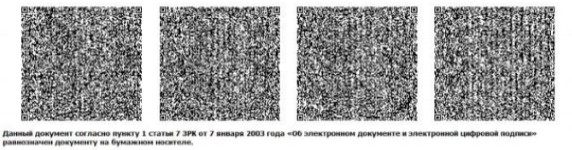 Приложение 9
к Правилам оказания
государственной услуги
"Выдача лицензии
на деятельность по обращению
с радиоактивными отходами" ФормаПриложение 10
к Правилам оказания
государственной услуги
"Выдача лицензии
на деятельность по обращению
с радиоактивными отходами"  ФормаПриложение 7
к приказу Министра энергетики
Республики Казахстан
от 1 апреля 2020 года № 123Приложение 1
к Правилам оказания
государственной услуги
"Выдача лицензии на
транспортировку, включая
транзитную, ядерных
материалов, радиоактивных
веществ, радиоизотопных
источников ионизирующего
излучения, радиоактивных
отходов в пределах территории
Республики Казахстан"Приложение 2
к Правилам оказания
государственной услуги
"Выдача лицензии на
транспортировку, включая
транзитную, ядерных
материалов, радиоактивных
веществ, радиоизотопных
источников ионизирующего
излучения, радиоактивных
отходов в пределах территории
Республики Казахстан"Приложение 3 к Правилам 
оказания государственной услуги 
"Выдача лицензии на 
транспортировку, включая 
транзитную, 
ядерных материалов, 
радиоактивных веществ, 
радиоизотопных источников 
ионизирующего излучения, 
радиоактивных отходов в 
пределах территории 
Республики Казахстан" Приложение 4 к Правилам 
оказания государственной услуги
 "Выдача лицензии на 
транспортировку, включая 
транзитную, ядерных материалов, 
радиоактивных веществ, 
радиоизотопных источников 
ионизирующего излучения, 
радиоактивных отходов в 
пределах территории 
Республики Казахстан"Приложение 5
к Правилам оказания
государственной услуги
"Выдача лицензии на
транспортировку, включая
транзитную, ядерных
материалов, радиоактивных
веществ, радиоизотопных
источников ионизирующего
излучения, радиоактивных
отходов в пределах территории
Республики Казахстан" Приложение 6
к Правилам оказания
государственной услуги
"Выдача лицензии на
транспортировку, включая
транзитную, ядерных
материалов, радиоактивных
веществ, радиоизотопных
источников ионизирующего
излучения, радиоактивных
отходов в пределах территории
Республики Казахстан" Приложение 7
к Правилам оказания
государственной услуги
"Выдача лицензии
на транспортировку, включая
транзитную, ядерных
материалов, радиоактивных
веществ, радиоизотопных
источников ионизирующего
излучения, радиоактивных
отходов в пределах территории
Республики Казахстан"
Наименование государственной услуги "Выдача лицензии на транспортировку, включая транзитную, ядерных материалов, радиоактивных веществ, радиоизотопных источников ионизирующего излучения, радиоактивных отходов в пределах территории Республики Казахстан".
Наименование подвидов государственной услуги:
1) транспортировка радиоактивных веществ;
2) транспортировка радиоактивных отходов;
3) транспортировка радиоизотопных источников ионизирующего излучения;
4) транспортировка ядерных материалов.
Наименование государственной услуги "Выдача лицензии на транспортировку, включая транзитную, ядерных материалов, радиоактивных веществ, радиоизотопных источников ионизирующего излучения, радиоактивных отходов в пределах территории Республики Казахстан".
Наименование подвидов государственной услуги:
1) транспортировка радиоактивных веществ;
2) транспортировка радиоактивных отходов;
3) транспортировка радиоизотопных источников ионизирующего излучения;
4) транспортировка ядерных материалов.
Наименование государственной услуги "Выдача лицензии на транспортировку, включая транзитную, ядерных материалов, радиоактивных веществ, радиоизотопных источников ионизирующего излучения, радиоактивных отходов в пределах территории Республики Казахстан".
Наименование подвидов государственной услуги:
1) транспортировка радиоактивных веществ;
2) транспортировка радиоактивных отходов;
3) транспортировка радиоизотопных источников ионизирующего излучения;
4) транспортировка ядерных материалов.
1.
Наименование услугодателя
Комитет атомного и энергетического надзора и контроля Министерства энергетики Республики Казахстан.
2.
Способы предоставления государственной услуги
Государственная услуга со всеми вышеуказанными подвидами предоставляется через веб-портал "электронного правительства": www.egov.kz, www.elicense.kz (далее – портал).
3.
Срок оказания государственной услуги
1) при выдаче лицензии и (или) приложения к лицензии, в том числе при переоформлении лицензии и (или) приложения к лицензии в случае реорганизации юридического лица-лицензиата в формах выделения и разделения – 20 (двадцать) рабочих дней;
2) при переоформлении лицензии и (или) приложения к лицензии, за исключением переоформления лицензии и (или) приложения к лицензии в случае реорганизации юридического лица-лицензиата в формах выделения и разделения – 3 (три) рабочих дня. 
4.
Форма оказания государственной услуги
Электронная (полностью автоматизированная) на государственную услугу со всеми вышеуказанными подвидами.
5.
Результат оказания государственной услуги
Лицензия и (или) приложение к лицензии или мотивированный отказ в оказании государственной услуги.
6.
Размер оплаты, взимаемой с услугополучателя при оказании государственной услуги, и способы ее взимания в случаях, предусмотренных законодательством Республики Казахстан
Государственная услуга со всеми вышеуказанными подвидами оказывается услугополучателям на платной основе. 
При оказании государственной услуги в бюджет по месту регистрации услугополучателя уплачивается лицензионный сбор за право занятия отдельными видами деятельности:
1) лицензионный сбор при выдаче лицензии за право занятия данным видом деятельности составляет 50 месячных расчетных показателей;
2) лицензионный сбор за переоформление лицензии – 10 % от ставки при выдаче лицензии;
3) лицензионный сбор при выдаче приложений к лицензии (дубликатов приложений к лицензии) не взимается.
Оплата производится в наличной и безналичной форме через банки второго уровня и организации, осуществляющие отдельные виды банковских операций, а также через портал оплата может осуществляться посредством платежного шлюза "электронного правительства" (далее – ПШЭП).
7.
График работы услугодателя и объектов информации
1) услугодателя – с понедельника по пятницу, в соответствии с установленным графиком работы с 9.00 до 18.30 часов, за исключением выходных и праздничных дней согласно Трудовому кодексу Республики Казахстан (далее – Кодекс), с перерывом на обед с 13.00 часов до 14.30 часов; 
2) портала – круглосуточно, за исключением технических перерывов в связи с проведением ремонтных работ (при обращении услугополучателя после окончания рабочего времени, в выходные и праздничные дни согласно Кодексу, прием документов и выдача результатов оказания государственной услуги осуществляется следующим рабочим днем).
8.
Перечень документов и сведений, истребуемых у услугополучателя для оказания государственной услуги
1) для получения лицензии и (или) приложения к лицензии: заявление физического и юридического лица для получения лицензии и (или) приложения к лицензии в электронном виде, удостоверенное ЭЦП услугополучателя, по формам, согласно приложениям 1 и 2 к настоящему перечню основных требований к оказанию государственной услуги; сведения, подтверждающие уплату лицензионного сбора за право занятия отдельными видами деятельности из ПШЭП (не требуется при получении приложения к лицензии); форма сведений к квалификационным требованиям и перечню документов, подтверждающих соответствие им, к деятельности по транспортировке, включая транзитную, ядерных материалов, радиоактивных веществ, радиоизотопных источников ионизирующего излучения, радиоактивных отходов в пределах территории Республики Казахстан согласно приложению 3 к настоящему перечню основных требований к оказанию государственной услуги; электронные копии документов к деятельности по транспортировке, включая транзитную, ядерных материалов, радиоактивных веществ, радиоизотопных источников ионизирующего излучения, радиоактивных отходов в пределах территории Республики Казахстан согласно приложению 4 к настоящему перечню основных требований к оказанию государственной услуги;
2) для переоформления лицензии и (или) приложения к лицензии: заявление физического и юридического лица для переоформления лицензии и (или) приложения к лицензии в электронном виде, удостоверенное ЭЦП услугополучателя, согласно приложениям 5 и 6 к настоящему перечню основных требований к оказанию государственной услуги;
сведения, подтверждающие уплату лицензионного сбора за право занятия отдельными видами деятельности из ПШЭП (не требуется при переоформлении приложения к лицензии);
копия документов, содержащих информацию об изменениях, послуживших основанием для переоформления лицензии и (или) приложения к лицензии, за исключением документов, информация из которых содержится в государственных информационных системах;
3) для переоформления лицензии и (или) приложения к лицензии при реорганизации юридического лица-лицензиата в формах выделения и разделения:
заявление физического и юридического лица для переоформления лицензии и (или) приложения к лицензии в электронном виде, удостоверенное ЭЦП услугополучателя, согласно приложениям 5 и 6 к настоящему перечню основных требований к оказанию государственной услуги;
сведения, подтверждающие уплату лицензионного сбора за право занятия отдельными видами деятельности из ПШЭП (не требуется при переоформлении приложения к лицензии);
копия документов, содержащих информацию об изменениях, послуживших основанием для переоформления лицензии и (или) приложения к лицензии, за исключением документов, информация из которых содержится в государственных информационных системах; форма сведений; электронные копии документов к деятельности по транспортировке, включая транзитную, ядерных материалов, радиоактивных веществ, радиоизотопных источников ионизирующего излучения, радиоактивных отходов в пределах территории Республики Казахстан согласно приложению 4 к настоящему перечню основных требований к оказанию государственной услуги. Сведения о документах, удостоверяющих личность, о регистрации в качестве индивидуального предпринимателя, о государственной регистрации (перерегистрации) юридического лица, справка о зарегистрированных правах (обременениях) на недвижимое имущество и его технических характеристик, о лицензии, об оплате в бюджет суммы сбора (в случае оплаты через ПШЭП) услугодатель получает из соответствующих государственных информационных систем через шлюз "электронного правительства". Услугополучатель, являющийся иностранным юридическим лицом, иностранцем или лицом без гражданства, при отсутствии у него справки о государственной регистрации (перерегистрации) юридического лица – для юридического лица или документа, удостоверяющего личность – для физического лица (для идентификации) представляет другие документы, содержащие аналогичные сведения об услугополучателе.
9.
Основания для отказа в оказании государственной услуги, установленные законодательством Республики Казахстан
1) при получении лицензии и (или) приложения к лицензии являются:
занятие видом деятельности запрещено законами Республики Казахстан для данной категории юридических лиц;
не внесен лицензионный сбор;
заявитель (услугополучатель) не соответствует квалификационным требованиям;
в отношении заявителя (услугополучателя) имеется вступившее в законную силу решение (приговор) суда о приостановлении или запрещении деятельности или отдельных видов деятельности, подлежащих лицензированию;
судом на основании представления судебного исполнителя временно запрещено выдавать заявителю-должнику лицензию;
установлена недостоверность документов, представленных заявителем (услугополучателем) для получения лицензии, и (или) данных (сведений), содержащихся в них; отсутствие согласия услугополучателя на доступ к персональным данным ограниченного доступа, которые требуются для оказания государственной услуги;
2) при переоформлении лицензии и (или) приложения к лицензии является непредставление или ненадлежащее оформление документов;
3) в случае реорганизации юридического лица-лицензиата в формах выделения и разделения:
непредставление или ненадлежащее оформление документов, необходимых для переоформления лицензии и (или) приложения к лицензии;
несоответствие заявителя квалификационным требованиям;
если ранее лицензия и (или) приложение к лицензии были переоформлены на другое юридическое лицо из числа вновь возникших в результате разделения юридических лиц-лицензиатов; отсутствие согласия услугополучателя на доступ к персональным данным ограниченного доступа, которые требуются для оказания государственной услуги.
10.
 Иные требования с учетом особенностей оказания государственной услуги, в том числе оказываемой в электронной форме 
1) адреса мест оказания государственной услуги размещены на:
Единой платформе интернет-ресурсов государственных органов Республики Казахстан www.gov.kz в разделе "Министерство энергетики" в подразделе "Услуги";
портале;
2) услугополучатель имеет возможность получения государственной услуги в электронной форме посредством портала при условии наличия ЭЦП;
3) услугополучатель имеет возможность получения информации о порядке и статусе оказания государственной услуги в режиме удаленного доступа посредством "личного кабинета" портала, а также Единого контакт-центра по вопросам оказания государственных услуг;
4) при оказании государственной услуги посредством портала доступна версия для слабовидящих;
5) контактные телефоны справочных служб по вопросам оказания государственной услуги указаны на Единой платформе интернет-ресурсов государственных органов Республики Казахстан www.gov.kz в разделе "Министерство энергетики". Единый контакт-центр по вопросам оказания государственных услуг: 1414, 8 800 080 7777.Приложение 1
к Перечню основных
требований к оказанию
государственной услуги
"Выдача лицензии
на транспортировку, включая
транзитную, ядерных
материалов, радиоактивных
веществ, радиоизотопных
источников ионизирующего
излучения, радиоактивных
отходов в пределах территории
Республики Казахстан"ФормаПриложение 2
к Перечню основных
требований к оказанию
государственной услуги
"Выдача лицензии
на транспортировку, включая
транзитную, ядерных
материалов, радиоактивных
веществ, радиоизотопных
источников ионизирующего
излучения, радиоактивных
отходов в пределах территории
Республики Казахстан"ФормаПриложение 3
к Перечню основных
требований к оказанию
государственной услуги
"Выдача лицензии
на транспортировку, включая
транзитную, ядерных
материалов, радиоактивных
веществ, радиоизотопных
источников ионизирующего
излучения, радиоактивных
отходов в пределах территории
Республики Казахстан"таблица 1
Фамилия, имя, отчество (при его наличии) специалиста, техника, рабочего
Место работы, занимаемая должность
Номер и дата приказа о принятии/ индивидуального трудового договора
Номер и дата выдачи диплома по специальности, соответствующей профилю работы организации, наименование учебного заведения, специальность и квалификация (в случае выдачи диплома зарубежным учебным заведением – сведения о признании/нострификации) (настоящая графа не заполняется для рабочих и для персонала, работающего на рентгеновских досмотровых аппаратах)
Номер и дата выдачи сертификатов, свидетельств, удостоверений, подтверждающих квалификацию и прохождение теоретической и практической подготовки, соответствующей функциональным обязанностям должности (настоящая графа не заполняется для рабочих)
Наименование (тема) курса обучения и (или) подготовки (настоящая графа не заполняется для рабочих)
Сведения о стаже работы на объектах использования атомной энергии (наименование должности, период работы, название документа, подтверждающего трудовую деятельность в соответствии со статьей 35 Трудового кодекса Республики Казахстан (настоящая графа заполняется только для специалистов и техников, занятых на объектах 1 и 2 категории радиационной опасности, ядерных установках, за исключением работ по реализации ядерных материалов)
Отнесение персонала к персоналу группы “А”
(да/нет)
1.
2.
3.
4.
5.
6.
7.
8.таблица 2
Номер и дата приказа о создании службы (или ответственном лице)
Фамилия, имя, отчество (при его наличии) специалиста и занимаемая должность
Номер и дата выдачи сертификата обучения или удостоверения, (в случае выдачи сертификата или удостоверения зарубежным учебным заведением – сведения о признании/ нострификации) по радиационной безопасности
Наименование (тема) курса обучения по радиационной безопасности
Наименование физического или юридического лица, в котором проводилось обучение по радиационной безопасности (номер его лицензии на право проведения специальной подготовки персонала, ответственного за обеспечение ядерной и радиационной безопасности)
1
2
3
4
5таблица 3
Тема договора (настоящая графа не заполняется заявителем, имеющем собственную лицензию на проведение работ по индивидуальному дозиметрическому контролю)
Наименование юридического лица/индивидуального предпринимателя/физического лица, с кем заключен договор (настоящая графа не заполняется заявителем, имеющем собственную лицензию на проведение работ по индивидуальному дозиметрическому контролю)
Номер и дата договора, срок действия договора (настоящая графа не заполняется заявителем, имеющем собственную лицензию на проведение работ по индивидуальному дозиметрическому контролю)
Номер лицензии на право предоставления услуг в области использования атомной энергии
Количество сотрудников, охваченных индивидуальным дозиметрическим контролем
1
2
3
4
5таблица 4
Наименование, марка специализированного транспортного средства
Государственный номер специализированного транспортного средства
Документ, подтверждающий право собственности или документ, подтверждающий иные законные права на специализированное транспортное средство
В случае наличия иных законных прав
В случае наличия иных законных прав
Наименование, марка специализированного транспортного средства
Государственный номер специализированного транспортного средства
Документ, подтверждающий право собственности или документ, подтверждающий иные законные права на специализированное транспортное средство
Номер, дата и срок действия договора
Наименование и Бизнес-идентификационный номер / Индивидуальный идентификационный номер юридического лица/индивидуального предпринимателя/физического лица, с кем заключен договор
1
2
3
4
5Приложение 4
к Перечню основных
требований к оказанию
государственной услуги
"Выдача лицензии
на транспортировку, включая
транзитную, ядерных
материалов, радиоактивных
веществ, радиоизотопных
источников ионизирующего
излучения, радиоактивных
отходов в пределах территории
Республики Казахстан"Приложение 5
к Перечню основных
требований к оказанию
государственной услуги
"Выдача лицензии
на транспортировку, включая
транзитную, ядерных
материалов, радиоактивных
веществ, радиоизотопных
источников ионизирующего
излучения, радиоактивных
отходов в пределах территории
Республики Казахстан"ФормаПриложение 6
к Перечню основных
требований к оказанию
государственной услуги
"Выдача лицензии
на транспортировку, включая
транзитную, ядерных
материалов, радиоактивных
веществ, радиоизотопных
источников ионизирующего
излучения, радиоактивных
отходов в пределах территории
Республики Казахстан"ФормаПриложение 8
к Правилам оказания
государственной услуги
"Выдача лицензии на
транспортировку, включая
транзитную, ядерных
материалов, радиоактивных
веществ, радиоизотопных
источников ионизирующего
излучения, радиоактивных
отходов в пределах территории
Республики Казахстан"Форма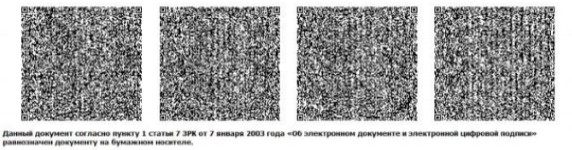 Приложение 9
к Правилам оказания
государственной услуги
"Выдача лицензии на
транспортировку, включая
транзитную, ядерных
материалов, радиоактивных
веществ, радиоизотопных
источников ионизирующего
излучения, радиоактивных
отходов в пределах территории
Республики Казахстан"ФормаПриложение 10
к Правилам оказания
государственной услуги
"Выдача лицензии на
транспортировку, включая
транзитную, ядерных
материалов, радиоактивных
веществ, радиоизотопных
источников ионизирующего
излучения, радиоактивных
отходов в пределах территории
Республики Казахстан"ФормаПриложение 8
к приказу Министра энергетики
Республики Казахстан
от 1 апреля 2020 года № 123Приложение 1
к Правилам оказания
государственной услуги
"Выдача лицензии на
деятельность на территориях
бывших испытательных
ядерных полигонов и других
территориях, загрязненных
в результате проведенных
ядерных испытаний"Приложение 2
к Правилам оказания
государственной услуги
"Выдача лицензии на
деятельность на территориях
бывших испытательных
ядерных полигонов и других
территориях, загрязненных
в результате проведенных
ядерных испытаний"Приложение 3 к Правилам 
оказания государственной услуги
 "Выдача лицензии на 
деятельность на территориях 
бывших испытательных 
ядерных полигонов и других 
территориях, загрязненных в 
результате проведенных 
ядерных испытаний"Приложение 4 к Правилам 
оказания государственной услуги
 "Выдача лицензии на 
деятельность на территориях 
бывших испытательных 
ядерных полигонов и других 
территориях, загрязненных в 
результате проведенных 
ядерных испытаний" Приложение 5
к Правилам оказания
государственной услуги
"Выдача лицензии на
деятельность на территориях
бывших испытательных
ядерных полигонов и других
территориях, загрязненных
в результате проведенных
ядерных испытаний" Приложение 6
к Правилам оказания
государственной услуги
"Выдача лицензии на
деятельность на территориях
бывших испытательных
ядерных полигонов и других
территориях, загрязненных
в результате проведенных
ядерных испытаний" Приложение 7
к Правилам оказания
государственной услуги
"Выдача лицензии
на деятельность на территориях
бывших испытательных
ядерных полигонов и других
территориях, загрязненных
в результате проведенных
ядерных испытаний"
1.
Наименование услугодателя
Комитет атомного и энергетического надзора и контроля Министерства энергетики Республики Казахстан.
2.
Способы предоставления государственной услуги
Веб-портал "электронного правительства": www.egov.kz, www.elicense.kz (далее – портал).
3.
Срок оказания государственной услуги
1) при выдаче лицензии и (или) приложения к лицензии, в том числе при переоформлении лицензии и (или) приложения к лицензии в случае реорганизации юридического лица-лицензиата в формах выделения и разделения – 10 (десять) рабочих дней;
2) при переоформлении лицензии и (или) приложения к лицензии, за исключением переоформления лицензии и (или) приложения к лицензии в случае реорганизации юридического лица-лицензиата в формах выделения и разделения – 3 (три) рабочих дня. 
4.
Форма оказания государственной услуги
Электронная (полностью автоматизированная).
5.
Результат оказания государственной услуги
Лицензия и (или) приложение к лицензии или мотивированный отказ в оказании государственной услуги.
6.
Размер оплаты, взимаемой с услугополучателя при оказании государственной услуги, и способы ее взимания в случаях, предусмотренных законодательством Республики Казахстан
Государственная услуга оказывается услугополучателям на платной основе. 
При оказании государственной услуги в бюджет по месту регистрации услугополучателя уплачивается лицензионный сбор за право занятия отдельными видами деятельности:
1) лицензионный сбор при выдаче лицензии за право занятия данным видом деятельности составляет 10 месячных расчетных показателей;
2) лицензионный сбор за переоформление лицензии – 10 % от ставки при выдаче лицензии;
3) лицензионный сбор при выдаче приложений к лицензии (дубликатов приложений к лицензии) не взимается.
Оплата производится в наличной и безналичной форме через банки второго уровня и организации, осуществляющие отдельные виды банковских операций, а также через портал оплата может осуществляться посредством платежного шлюза "электронного правительства" (далее – ПШЭП).
7.
График работы услугодателя и объектов информации
1) услугодателя – с понедельника по пятницу, в соответствии с установленным графиком работы с 9.00 до 18.30 часов, за исключением выходных и праздничных дней согласно Трудовому кодексу Республики Казахстан (далее – Кодекс), с перерывом на обед с 13.00 часов до 14.30 часов; 
2) портала – круглосуточно, за исключением технических перерывов в связи с проведением ремонтных работ (при обращении услугополучателя после окончания рабочего времени, в выходные и праздничные дни согласно Кодексу, прием документов и выдача результатов оказания государственной услуги осуществляется следующим рабочим днем).
8.
Перечень документов и сведений, истребуемых у услугополучателя для оказания государственной услуги
1) для получения лицензии и (или) приложения к лицензии:
заявление физического и юридического лица для получения лицензии и (или) приложения к лицензии в электронном виде, удостоверенное ЭЦП услугополучателя, по формам, согласно приложениям 1 и 2 к настоящему перечню основных требований к оказанию государственной услуги;
сведения, подтверждающие уплату лицензионного сбора за право занятия отдельными видами деятельности из ПШЭП (не требуется при получении приложения к лицензии);
форма сведений к квалификационным требованиям и перечню документов, подтверждающих соответствие им, к деятельности на территориях бывших испытательных ядерных полигонов и других территориях, загрязненных в результате проведенных ядерных испытаний согласно приложению 3 к настоящему перечню основных требований к оказанию государственной услуги;
электронные копии документов к деятельности на территориях бывших испытательных ядерных полигонов и других территориях, загрязненных в результате проведенных ядерных испытаний согласно приложению 4 к настоящему перечню основных требований к оказанию государственной услуги;
2) для переоформления лицензии и (или) приложения к лицензии:
заявление физического и юридического лица для переоформления лицензии и (или) приложения к лицензии в электронном виде, удостоверенное ЭЦП услугополучателя, согласно приложениям 5 и 6 к настоящему перечню основных требований к оказанию государственной услуги;
сведения, подтверждающие уплату лицензионного сбора за право занятия отдельными видами деятельности из ПШЭП (не требуется при переоформлении приложения к лицензии);
копия документов, содержащих информацию об изменениях, послуживших основанием для переоформления лицензии и (или) приложения к лицензии, за исключением документов, информация из которых содержится в государственных информационных системах;
3) для переоформления лицензии и (или) приложения к лицензии при реорганизации юридического лица-лицензиата в формах выделения и разделения:
заявление физического и юридического лица для переоформления лицензии и (или) приложения к лицензии в электронном виде, удостоверенное ЭЦП услугополучателя, согласно приложениям 5 и 6 к настоящему перечню основных требований к оказанию государственной услуги;
сведения, подтверждающие уплату лицензионного сбора за право занятия отдельными видами деятельности из ПШЭП (не требуется при переоформлении приложения к лицензии);
копия документов, содержащих информацию об изменениях, послуживших основанием для переоформления лицензии и (или) приложения к лицензии, за исключением документов, информация из которых содержится в государственных информационных системах;
форма сведений;
электронные копии документов к деятельности на территориях бывших испытательных ядерных полигонов и других территориях, загрязненных в результате проведенных ядерных испытаний согласно приложению 4 к настоящему перечню основных требований к оказанию государственной услуги.
Сведения о документах, удостоверяющих личность, о регистрации в качестве индивидуального предпринимателя, о государственной регистрации (перерегистрации) юридического лица, справка о зарегистрированных правах (обременениях) на недвижимое имущество и его технических характеристик, о лицензии, об оплате в бюджет суммы сбора (в случае оплаты через ПШЭП) услугодатель получает из соответствующих государственных информационных систем через шлюз "электронного правительства".
Услугополучатель, являющийся иностранным юридическим лицом, иностранцем или лицом без гражданства, при отсутствии у него справки о государственной регистрации (перерегистрации) юридического лица – для юридического лица или документа, удостоверяющего личность – для физического лица (для идентификации) представляет другие документы, содержащие аналогичные сведения об услугополучателе.
9.
Основания для отказа в оказании государственной услуги, установленные законодательством Республики Казахстан
1) при получении лицензии и (или) приложения к лицензии являются:
занятие видом деятельности запрещено законами Республики Казахстан для данной категории юридических лиц;
не внесен лицензионный сбор;
заявитель (услугополучатель) не соответствует квалификационным требованиям;
в отношении заявителя (услугополучателя) имеется вступившее в законную силу решение (приговор) суда о приостановлении или запрещении деятельности или отдельных видов деятельности, подлежащих лицензированию;
судом на основании представления судебного исполнителя временно запрещено выдавать заявителю-должнику лицензию;
установлена недостоверность документов, представленных заявителем (услугополучателем) для получения лицензии, и (или) данных (сведений), содержащихся в них; отсутствие согласия услугополучателя на доступ к персональным данным ограниченного доступа, которые требуются для оказания государственной услуги;
2) при переоформлении лицензии и (или) приложения к лицензии является непредставление или ненадлежащее оформление документов;
3) в случае реорганизации юридического лица-лицензиата в формах выделения и разделения:
непредставление или ненадлежащее оформление документов, необходимых для переоформления лицензии и (или) приложения к лицензии;
несоответствие заявителя квалификационным требованиям;
если ранее лицензия и (или) приложение к лицензии были переоформлены на другое юридическое лицо из числа вновь возникших в результате разделения юридических лиц-лицензиатов; отсутствие согласия услугополучателя на доступ к персональным данным ограниченного доступа, которые требуются для оказания государственной услуги.
10.
 Иные требования с учетом особенностей оказания государственной услуги, в том числе оказываемой в электронной форме 
1) адреса мест оказания государственной услуги размещены на:
Единой платформе интернет-ресурсов государственных органов Республики Казахстан www.gov.kz в разделе "Министерство энергетики" в подразделе "Услуги"; 
портале;
2) услугополучатель имеет возможность получения государственной услуги в электронной форме посредством портала при условии наличия ЭЦП;
3) услугополучатель имеет возможность получения информации о порядке и статусе оказания государственной услуги в режиме удаленного доступа посредством "личного кабинета" портала, а также Единого контакт-центра по вопросам оказания государственных услуг;
4) при оказании государственной услуги посредством портала доступна версия для слабовидящих;
5) контактные телефоны справочных служб по вопросам оказания государственной услуги указаны на Единой платформе интернет-ресурсов государственных органов Республики Казахстан www.gov.kz в разделе "Министерство энергетики". Единый контакт-центр по вопросам оказания государственных услуг: 1414, 8 800 080 7777.Приложение 1
к Перечню основных
требований к оказанию
государственной услуги
"Выдача лицензии
на деятельность на территориях
бывших испытательных
ядерных полигонов и других
территориях, загрязненных
в результате проведенных
ядерных испытаний"ФормаПриложение 2
к Перечню основных
требований к оказанию
государственной услуги
"Выдача лицензии
на деятельность на территориях
бывших испытательных
ядерных полигонов и других
территориях, загрязненных
в результате проведенных
ядерных испытаний"ФормаПриложение 3
к Перечню основных
требований к оказанию
государственной услуги
"Выдача лицензии
на деятельность на территориях
бывших испытательных
ядерных полигонов и других
территориях, загрязненных
в результате проведенных
ядерных испытаний"таблица 1
Тема договора (настоящая графа не заполняется заявителем, имеющем собственную лицензию на проведение работ по индивидуальному дозиметрическому контролю)
Наименование юридического лица/индивидуального предпринимателя/физического лица, с кем заключен договор (настоящая графа не заполняется заявителем, имеющем собственную лицензию на проведение работ по индивидуальному дозиметрическому контролю)
Номер и дата договора, срок действия договора (настоящая графа не заполняется заявителем, имеющем собственную лицензию на проведение работ по индивидуальному дозиметрическому контролю)
Номер лицензии на право предоставления услуг в области использования атомной энергии
Количество сотрудников, охваченных индивидуальным дозиметрическим контролем
1
2
3
4
5таблица 2
Тема договора
Номер и дата заключения договора, срок действия договора
Наименования аппаратов, охваченных техническим обслуживанием (сведения заполняются для договора о предоставлении услуг по техническому обслуживанию и ремонту приборов и установок, генерирующих ионизирующее излучение)
Наименование юридического лица/индивидуального предпринимателя/ физического лица, с кем заключен договор
Номер лицензии/ уникальный идентификационный номер разрешительного документа
1
2
3
4
5таблица 3
Номер и дата приказа о создании службы (или ответственном лице)
Фамилия, имя, отчество (при его наличии) специалиста и занимаемая должность
Номер и дата выдачи сертификата обучения или удостоверения, (в случае выдачи сертификата или удостоверения зарубежным учебным заведением – сведения о признании/ нострификации) по радиационной безопасности
Наименование (тема) курса обучения по радиационной безопасности
Наименование физического или юридического лица, в котором проводилось обучение по радиационной безопасности (номер его лицензии на право проведения специальной подготовки персонала, ответственного за обеспечение ядерной и радиационной безопасности)
1
2
3
4
5таблица 4
Фамилия, имя, отчество (при его наличии) специалиста, техника, рабочего
Место работы, занимаемая должность
Номер и дата приказа о принятии/ индивидуального трудового договора
Номер и дата выдачи диплома по специальности, соответствующей профилю работы организации, наименование учебного заведения, специальность и квалификация (в случае выдачи диплома зарубежным учебным заведением – сведения о признании/нострификации) (настоящая графа не заполняется для рабочих и для персонала, работающего на рентгеновских досмотровых аппаратах)
Номер и дата выдачи сертификатов, свидетельств, удостоверений, подтверждающих квалификацию и прохождение теоретической и практической подготовки, соответствующей функциональным обязанностям должности (настоящая графа не заполняется для рабочих)
Наименование (тема) курса обучения и (или) подготовки (настоящая графа не заполняется для рабочих)
Сведения о стаже работы на объектах использования атомной энергии (наименование должности, период работы, название документа, подтверждающего трудовую деятельность в соответствии со статьей 35 Трудового кодекса Республики Казахстан
(настоящая графа заполняется только для специалистов и техников, занятых на объектах 1 и 2 категории радиационной опасности, ядерных установках, за исключением работ по реализации ядерных материалов)
Отнесение персонала к персоналу группы “А” (да/нет)
1.
2.
3.
4.
5.
6.
7.
8.Приложение 4
к Перечню основных
требований к оказанию
государственной услуги
"Выдача лицензии
на деятельность на территориях
бывших испытательных
ядерных полигонов и других
территориях, загрязненных
в результате проведенных
ядерных испытаний"Приложение 5
к Перечню основных
требований к оказанию
государственной услуги
"Выдача лицензии
на деятельность на территориях
бывших испытательных
ядерных полигонов и других
территориях, загрязненных
в результате проведенных
ядерных испытаний"ФормаПриложение 6
к Перечню основных
требований к оказанию
государственной услуги
"Выдача лицензии
на деятельность на территориях
бывших испытательных
ядерных полигонов и других
территориях, загрязненных
в результате проведенных
ядерных испытаний"ФормаПриложение 8
к Правилам оказания
государственной услуги
"Выдача лицензии на
деятельность на территориях
бывших испытательных
ядерных полигонов и других
территориях, загрязненных
в результате проведенных
ядерных испытаний"Форма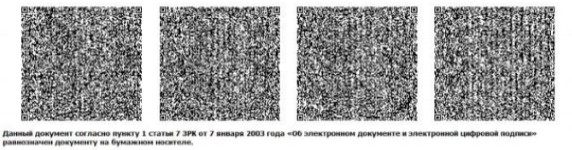 Приложение 9
к Правилам оказания
государственной услуги
"Выдача лицензии на
деятельность на территориях
бывших испытательных
ядерных полигонов и других
территориях, загрязненных
в результате проведенных
ядерных испытаний"ФормаПриложение 10
к Правилам оказания
государственной услуги
"Выдача лицензии на
деятельность на территориях
бывших испытательных
ядерных полигонов и других
территориях, загрязненных
в результате проведенных
ядерных испытаний" ФормаПриложение 9
к приказу
Министра энергетики
Республики Казахстан
от 1 апреля 2020 года № 123Приложение 10
к приказу
Министра энергетики
Республики Казахстан
от 1 апреля 2020 года № 123Приложение 11
к приказу
Министра энергетики
Республики Казахстан
от 1 апреля 2020 года № 123Приложение 1
к Правилам оказания
государственной услуги
"Согласование методик
расчетов, относящихся
к обеспечению ядерной,
радиационной и ядерной
физической безопасности,
представленных экспертной
организацией"ФормаКому:_______________________
          (фамилия, имя, отчество
____________________________
(при его наличии), должность
____________________________
руководителя уполномоченного
____________________________
органа)От:_________________________
   (фамилия, имя, отчество
____________________________
(при его наличии), должность
____________________________
руководителя юридического
лицаРеквизиты:__________________
   бизнес-идентификационный
____________________________
номер, адрес,
____________________________
контактный телефон)Приложение 2
к Правилам оказания
государственной услуги
"Согласование методик
расчетов, относящихся
к обеспечению ядерной,
радиационной и ядерной
физической безопасности,
представленных экспертной
организацией"
1.
Наименование услугодателя
Комитет атомного и энергетического надзора и контроля Министерства энергетики Республики Казахстан (далее – услугодатель).
2.
Способы предоставления государственной услуги (каналы доступа) 
Прием документов и выдача результатов оказания государственной услуги осуществляется канцелярией услугодателя.
3.
Срок оказания государственной услуги
20 (двадцать) рабочих дней. 
4.
Форма оказания государственной услуги
Бумажная.
5.
Результат оказания государственной услуги
Письмо–согласование методик расчетов, относящихся к обеспечению ядерной, радиационной и ядерной физической безопасности, представленных экспертной организацией, либо мотивированный ответ об отказе в оказании государственной услуги.
6.
Размер оплаты, взимаемой с услугополучателя при оказании государственной услуги, и способы ее взимания в случаях, предусмотренных законодательством Республики Казахстан
Государственная услуга оказывается бесплатно юридическим лицам (далее – услугополучатель).
7.
График работы услугодателя
C понедельника по пятницу с 9.00 до 18.30 часов, с перерывом на обед с 13.00 до 14.30 часов, кроме выходных и праздничных дней согласно трудовому законодательству Республики Казахстан.
Прием заявления и выдача результатов оказания государственной услуги осуществляется с 9.00 часов до 17.30 часов с перерывом на обед с 13.00 часов до 14.30 часов.
8.
Перечень документов необходимых для оказания государственной услуги
1) заявление по форме, согласно приложению 1 к настоящим Правилам;
2) копия методики расчетов при проведении экспертизы ядерной, радиационной и ядерной физической безопасности. 
9.
Основания для отказа в оказании государственной услуги, установленные законодательством Республики Казахстан
Основаниями для отказа в оказании государственной услуги являются:
1) установление недостоверности документов, представленных услугополучателем для получения государственной услуги, и (или) данных (сведений), содержащихся в них;
2) в отношении услугополучателя имеется вступившее в законную силу решение (приговор) суда о запрещении деятельности или отдельных видов деятельности, требующих получения государственной услуги;
3) в отношении услугополучателя имеется вступившее в законную силу решение суда, на основании которого услугополучатель лишҰн специального права, связанного с получением государственной услуги.
10.
Иные требования с учетом особенностей оказания государственной услуги
Контактные телефоны справочных служб по вопросам оказания государственной услуги указаны на Единой платформе интернет-ресурсов государственных органов Республики Казахстан www.gov.kz в разделе "Министерство энергетики". Единый контакт-центр по вопросам оказания государственных услуг: 1414, 8-800-080-7777.Приложение 12
к приказу
Министра энергетики
Республики Казахстан
от 1 апреля 2020 года № 123